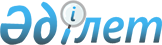 О бюджетах сельских округов Уйгурского района на 2023-2025 годыРешение Уйгурского районного маслихата Алматинской области от 29 декабря 2022 года № 7-36-165.
      Сноска. Вводится в действие с 01.01.2023 в соответствии с пунктом 15 настоящего решения.
      В соответствии с пунктом 2 статьи 9-1 Бюджетного кодекса Республики Казахстан, подпунктом 1) пункта 1 статьи 6 Закона Республики Казахстан "О местном государственном управлении и самоуправлении в Республике Казахстан", Уйгурский районный маслихат РЕШИЛ:
      1. Утвердить бюджет Шонжынского сельского округа на 2023-2025 годы согласно приложениям 1, 2, 3 к настоящему решению соответственно, в том числе на 2023 год в следующих объемах:
      1) доходы 184 530 тысяч тенге, в том числе:
      налоговые поступления 145 981 тысяча тенге; 
      неналоговые поступления 0 тенге;
      поступления от продажи основного капитала 0 тенге;
      поступления трансфертов 38 549 тысяч тенге;
      2) затраты 199 530 тысяч тенге;
      3) чистое бюджетное кредитование 0 тенге, в том числе:
      бюджетные кредиты 0 тенге;
      погашение бюджетных кредитов 0 тенге;
      4) сальдо по операциям с финансовыми активами 0 тенге, в том числе:
      приобретение финансовых активов 0 тенге;
      поступления от продажи финансовых активов государства 0 тенге;
      5) дефицит (профицит) бюджета (-) 15 000 тысяч тенге;
      6) финансирование дефицита (использование профицита) бюджета 15 000 тысяч тенге, в том числе:
      поступление займов 0 тенге;
      погашение займов 0 тенге;
      используемые остатки бюджетных средств 15 000 тысяч тенге.
      Сноска. Пункт 1 в редакции решения Уйгурского районного маслихата Алматинской области от 25.12.2023 № 8-15-80 (вводится в действие с 01.01.2023).


      2. Утвердить бюджет Сумбинского сельского округа на 2023-2025 годы согласно приложениям 4, 5, 6 к настоящему решению соответственно, в том числе на 2023 год в следующих объемах:
      1) доходы 62 024 тысячи тенге, в том числе:
      налоговые поступления 12 438 тысяч тенге;
      неналоговые поступления 0 тенге;
      поступления от продажи основного капитала 0 тенге;
      поступления трансфертов 49 586 тысяч тенге;
      2) затраты 62 024 тысячи тенге;
      3) чистое бюджетное кредитование 0 тенге, в том числе:
      бюджетные кредиты 0 тенге;
      погашение бюджетных кредитов 0 тенге;
      4) сальдо по операциям с финансовыми активами 0 тенге, в том числе:
      приобретение финансовых активов 0 тенге;
      поступления от продажи финансовых активов государства 0 тенге;
      5) дефицит (профицит) бюджета (-) 0 тенге;
      6) финансирование дефицита (использование профицита) бюджета 0 тенге, в том числе:
      поступление займов 0 тенге;
      погашение займов 0 тенге;
      используемые остатки бюджетных средств 0 тенге.
      Сноска. Пункт 2 в редакции решения Уйгурского районного маслихата Алматинской области от 14.11.2023 № 8-12-61 (вводится в действие с 01.01.2023).


      3. Утвердить бюджет Киргизсайского сельского округа на 2023-2025 годы согласно приложениям 7, 8, 9 к настоящему решению соответственно, в том числе на 2023 год в следующих объемах:
      1) доходы 49 213 тысяч тенге, в том числе:
      налоговые поступления 5 781 тысяча тенге;
      неналоговые поступления 0 тенге;
      поступления от продажи основного капитала 0 тенге;
      поступления трансфертов 43 432 тысячи тенге;
      2) затраты 49 213 тысяч тенге;
      3) чистое бюджетное кредитование 0 тенге, в том числе:
      бюджетные кредиты 0 тенге;
      погашение бюджетных кредитов 0 тенге;
      4) сальдо по операциям с финансовыми активами 0 тенге, в том числе:
      приобретение финансовых активов 0 тенге;
      поступления от продажи финансовых активов государства 0 тенге;
      5) дефицит (профицит) бюджета (-) 0 тенге;
      6) финансирование дефицита (использование профицита) бюджета 0 тенге, в том числе:
      поступление займов 0 тенге;
      погашение займов 0 тенге;
      используемые остатки бюджетных средств 0 тенге.
      Сноска. Пункт 3 в редакции решения Уйгурского районного маслихата Алматинской области от 14.11.2023 № 8-12-61 (вводится в действие с 01.01.2023).


      4. Утвердить бюджет Дардамтинского сельского округа на 2023-2025 годы согласно приложениям 22, 23, 24 к настоящему решению соответственно, в том числе на 2023 год в следующих объемах:
      1) доходы 71 467 тысяч тенге, в том числе:
      налоговые поступления 29 147 тысяч тенге;
      неналоговые поступления 0 тенге;
      поступления от продажи основного капитала 0 тенге;
      поступления трансфертов 42 320 тысяч тенге;
      2) затраты 71 467 тысяч тенге;
      3) чистое бюджетное кредитование 0 тенге, в том числе:
      бюджетные кредиты 0 тенге;
      погашение бюджетных кредитов 0 тенге;
      4) сальдо по операциям с финансовыми активами 0 тенге, в том числе:
      приобретение финансовых активов 0 тенге;
      поступления от продажи финансовых активов государства 0 тенге;
      5) дефицит (профицит) бюджета (-) 0 тенге;
      6) финансирование дефицита (использование профицита) бюджета 0 тенге, в том числе:
      поступление займов 0 тенге;
      погашение займов 0 тенге;
      используемые остатки бюджетных средств 0 тенге.
      Сноска. Пункт 4 в редакции решения Уйгурского районного маслихата Алматинской области от 14.11.2023 № 8-12-61 (вводится в действие с 01.01.2023).


      5. Утвердить бюджет Кетпенского сельского округа на 2023-2025 годы согласно приложениям 25, 26, 27 к настоящему решению соответственно, в том числе на 2023 год в следующих объемах:
      1) доходы 61 976 тысяч тенге, в том числе:
      налоговые поступления 10 093 тысячи тенге;
      неналоговые поступления 0 тенге;
      поступления от продажи основного капитала 0 тенге;
      поступления трансфертов 51 883 тысячи тенге;
      2) затраты 61 976 тысяч тенге;
      3) чистое бюджетное кредитование 0 тенге, в том числе:
      бюджетные кредиты 0 тенге;
      погашение бюджетных кредитов 0 тенге;
      4) сальдо по операциям с финансовыми активами 0 тенге, в том числе:
      приобретение финансовых активов 0 тенге;
      поступления от продажи финансовых активов государства 0 тенге;
      5) дефицит (профицит) бюджета (-) 0 тенге;
      6) финансирование дефицита (использование профицита) бюджета 0 тенге, в том числе:
      поступление займов 0 тенге;
      погашение займов 0 тенге;
      используемые остатки бюджетных средств 0 тенге.
      Сноска. Пункт 5 в редакции решения Уйгурского районного маслихата Алматинской области от 14.11.2023 № 8-12-61 (вводится в действие с 01.01.2023).


      6. Утвердить бюджет Бахарского сельского округа на 2023-2025 годы согласно приложениям 34, 35, 36 к настоящему решению соответственно, в том числе на 2023 год в следующих объемах:
      1) доходы 81 700 тысяч тенге, в том числе:
      налоговые поступления 8 243 тысячи тенге;
      неналоговые поступления 0 тенге;
      поступления от продажи основного капитала 0 тенге;
      поступления трансфертов 73 457 тысяч тенге;
      2) затраты 81 979 тысяч тенге;
      3) чистое бюджетное кредитование 0 тенге, в том числе:
      бюджетные кредиты 0 тенге;
      погашение бюджетных кредитов 0 тенге;
      4) сальдо по операциям с финансовыми активами 0 тенге, в том числе:
      приобретение финансовых активов 0 тенге;
      поступления от продажи финансовых активов государства 0 тенге;
      5) дефицит (профицит) бюджета (-) 279 тысяч тенге;
      6) финансирование дефицита (использование профицита) бюджета 279 тысяч тенге, в том числе:
      поступление займов 0 тенге;
      погашение займов 0 тенге;
      используемые остатки бюджетных средств 279 тысяч тенге.
      Сноска. Пункт 6 в редакции решения Уйгурского районного маслихата Алматинской области от 14.11.2023 № 8-12-61 (вводится в действие с 01.01.2023).


      7. Утвердить бюджет Актамского сельского округа на 2023-2025 годы согласно приложениям 19, 20, 21 к настоящему решению соответственно, в том числе на 2023 год в следующих объемах:
      1) доходы 48 486 тысяч тенге, в том числе:
      налоговые поступления 6 660 тысяч тенге;
      неналоговые поступления 0 тенге;
      поступления от продажи основного капитала 0 тенге;
      поступления трансфертов 41 826 тысяч тенге;
      2) затраты 53 487 тысяч тенге;
      3) чистое бюджетное кредитование 0 тенге, в том числе:
      бюджетные кредиты 0 тенге;
      погашение бюджетных кредитов 0 тенге;
      4) сальдо по операциям с финансовыми активами 0 тенге, в том числе:
      приобретение финансовых активов 0 тенге;
      поступления от продажи финансовых активов государства 0 тенге;
      5) дефицит (профицит) бюджета (-) 5 001 тысяча тенге;
      6) финансирование дефицита (использование профицита) бюджета 5 001 тысяча тенге, в том числе:
      поступление займов 0 тенге;
      погашение займов 0 тенге;
      используемые остатки бюджетных средств 5 001 тысяча тенге.
      Сноска. Пункт 7 в редакции решения Уйгурского районного маслихата Алматинской области от 14.11.2023 № 8-12-61 (вводится в действие с 01.01.2023).


      8. Утвердить бюджет Дардамтинского сельского округа на 2023-2025 годы согласно приложениям 22, 23, 24 к настоящему решению соответственно, в том числе на 2023 год в следующих объемах:
      1) доходы 82 522 тысячи тенге, в том числе:
      налоговые поступления 23 850 тысяч тенге;
      неналоговые поступления 0 тенге;
      поступления от продажи основного капитала 0 тенге;
      поступления трансфертов 58 672 тысячи тенге;
      2) затраты 84 576 тысяч тенге;
      3) чистое бюджетное кредитование 0 тенге, в том числе:
      бюджетные кредиты 0 тенге;
      погашение бюджетных кредитов 0 тенге;
      4) сальдо по операциям с финансовыми активами 0 тенге, в том числе:
      приобретение финансовых активов 0 тенге;
      поступления от продажи финансовых активов государства 0 тенге;
      5) дефицит (профицит) бюджета (-) 2 054 тысячи тенге;
      6) финансирование дефицита (использование профицита) бюджета 2 054 тысячи тенге, в том числе:
      поступление займов 0 тенге;
      погашение займов 0 тенге;
      используемые остатки бюджетных средств 2 054 тысячи тенге.
      Сноска. Пункт 8 в редакции решения Уйгурского районного маслихата Алматинской области от 14.11.2023 № 8-12-61 (вводится в действие с 01.01.2023).


      9. Утвердить бюджет Кетпенского сельского округа на 2023-2025 годы согласно приложениям 25, 26, 27 к настоящему решению соответственно, в том числе на 2023 год в следующих объемах:
      1) доходы 60 192 тысячи тенге, в том числе:
      налоговые поступления 10 377 тысяч тенге;
      неналоговые поступления 0 тенге;
      поступления от продажи основного капитала 0 тенге;
      поступления трансфертов 48 815 тысяч тенге;
      2) затраты 64 692 тысячи тенге;
      3) чистое бюджетное кредитование 0 тенге, в том числе:
      бюджетные кредиты 0 тенге;
      погашение бюджетных кредитов 0 тенге;
      4) сальдо по операциям с финансовыми активами 0 тенге, в том числе:
      приобретение финансовых активов 0 тенге;
      поступления от продажи финансовых активов государства 0 тенге;
      5) дефицит (профицит) бюджета (-) 4 500 тысяч тенге;
      6) финансирование дефицита (использование профицита) бюджета 4 500 тысяч тенге, в том числе:
      поступление займов 0 тенге;
      погашение займов 0 тенге;
      используемые остатки бюджетных средств 4 500 тысяч тенге.
      Сноска. Пункт 9 в редакции решения Уйгурского районного маслихата Алматинской области от 14.11.2023 № 8-12-61 (вводится в действие с 01.01.2023).


      10. Утвердить бюджет Мало-Диханского сельского округа на 2023-2025 годы согласно приложениям 28, 29, 30 к настоящему решению соответственно, в том числе на 2023 год в следующих объемах:
      1) доходы 76 498 тысяч тенге, в том числе:
      налоговые поступления 10 333 тысячи тенге;
      неналоговые поступления 0 тенге;
      поступления от продажи основного капитала 0 тенге;
      поступления трансфертов 66 165 тысяч тенге;
      2) затраты 76 498 тысяч тенге;
      3) чистое бюджетное кредитование 0 тенге, в том числе:
      бюджетные кредиты 0 тенге;
      погашение бюджетных кредитов 0 тенге;
      4) сальдо по операциям с финансовыми активами 0 тенге, в том числе:
      приобретение финансовых активов 0 тенге;
      поступления от продажи финансовых активов государства 0 тенге;
      5) дефицит (профицит) бюджета (-) 0 тенге;
      6) финансирование дефицита (использование профицита) бюджета 0 тенге, в том числе:
      поступление займов 0 тенге;
      погашение займов 0 тенге;
      используемые остатки бюджетных средств 0 тенге.
      Сноска. Пункт 10 в редакции решения Уйгурского районного маслихата Алматинской области от 14.11.2023 № 8-12-61 (вводится в действие с 01.01.2023).


      11. Утвердить бюджет Калжатского сельского округа на 2023-2025 годы согласно приложениям 31, 32, 33 к настоящему решению соответственно, в том числе на 2023 год в следующих объемах:
      1) доходы 45 921 тысяча тенге, в том числе:
      налоговые поступления 11 698 тысяч тенге;
      неналоговые поступления 0 тенге;
      поступления от продажи основного капитала 0 тенге;
      поступления трансфертов 34 223 тысячи тенге;
      2) затраты 45 979 тысяча тенге;
      3) чистое бюджетное кредитование 0 тенге, в том числе:
      бюджетные кредиты 0 тенге;
      погашение бюджетных кредитов 0 тенге;
      4) сальдо по операциям с финансовыми активами 0 тенге, в том числе:
      приобретение финансовых активов 0 тенге;
      поступления от продажи финансовых активов государства 0 тенге;
      5) дефицит (профицит) бюджета (-) 58 тысяч тенге;
      6) финансирование дефицита (использование профицита) бюджета 58 тысяч тенге, в том числе:
      поступление займов 0 тенге;
      погашение займов 0 тенге;
      используемые остатки бюджетных средств 58 тысяч тенге.
      Сноска. Пункт 11 в редакции решения Уйгурского районного маслихата Алматинской области от 14.11.2023 № 8-12-61 (вводится в действие с 01.01.2023).


      12. Утвердить бюджет Бахарского сельского округа на 2023-2025 годы согласно приложениям 34, 35, 36 к настоящему решению соответственно, в том числе на 2023 год в следующих объемах:
      1) доходы 71 267 тысяч тенге, в том числе:
      налоговые поступления 16 697 тысяч тенге;
      неналоговые поступления 0 тенге;
      поступления от продажи основного капитала 0 тенге;
      поступления трансфертов 54 570 тысяч тенге;
      2) затраты 72 384 тысячи тенге;
      3) чистое бюджетное кредитование 0 тенге, в том числе:
      бюджетные кредиты 0 тенге;
      погашение бюджетных кредитов 0 тенге;
      4) сальдо по операциям с финансовыми активами 0 тенге, в том числе:
      приобретение финансовых активов 0 тенге;
      поступления от продажи финансовых активов государства 0 тенге;
      5) дефицит (профицит) бюджета (-) 1 117 тысяч тенге;
      6) финансирование дефицита (использование профицита) бюджета 1 117 тысяч тенге, в том числе:
      поступление займов 0 тенге;
      погашение займов 0 тенге;
      используемые остатки бюджетных средств 1 117 тысяч тенге.
      Сноска. Пункт 12 в редакции решения Уйгурского районного маслихата Алматинской области от 14.11.2023 № 8-12-61 (вводится в действие с 01.01.2023).


      13. Утвердить бюджет Таскарасуского сельского округа на 2023-2025 годы согласно приложениям 37, 38, 39 к настоящему решению соответственно, в том числе на 2023 год в следующих объемах:
      1) доходы 53 571 тысяча тенге, в том числе:
      налоговые поступления 9 859 тысяч тенге;
      неналоговые поступления 0 тенге;
      поступления от продажи основного капитала 0 тенге;
      поступления трансфертов 43 712 тысяч тенге;
      2) затраты 53 673 тысячи тенге;
      3) чистое бюджетное кредитование 0 тенге, в том числе:
      бюджетные кредиты 0 тенге;
      погашение бюджетных кредитов 0 тенге;
      4) сальдо по операциям с финансовыми активами 0 тенге, в том числе:
      приобретение финансовых активов 0 тенге;
      поступления от продажи финансовых активов государства 0 тенге;
      5) дефицит (профицит) бюджета (-) 102 тысячи тенге;
      6) финансирование дефицита (использование профицита) бюджета 102 тысячи тенге, в том числе:
      поступление займов 0 тенге;
      погашение займов 0 тенге;
      используемые остатки бюджетных средств 102 тысячи тенге.
      Сноска. Пункт 13 в редакции решения Уйгурского районного маслихата Алматинской области от 14.11.2023 № 8-12-61 (вводится в действие с 01.01.2023).


      14. Утвердить бюджет Шарынского сельского округа на 2023-2025 годы согласно приложениям 40, 41, 42 к настоящему решению соответственно, в том числе на 2023 год в следующих объемах:
      1) доходы 62 930 тысяч тенге, в том числе:
      налоговые поступления 30 095 тысяч тенге;
      неналоговые поступления 0 тенге;
      поступления от продажи основного капитала 0 тенге;
      поступления трансфертов 32 835 тысячи тенге;
      2) затраты 64 373 тысячи тенге;
      3) чистое бюджетное кредитование 0 тенге, в том числе:
      бюджетные кредиты 0 тенге;
      погашение бюджетных кредитов 0 тенге;
      4) сальдо по операциям с финансовыми активами 0 тенге, в том числе:
      приобретение финансовых активов 0 тенге;
      поступления от продажи финансовых активов государства 0 тенге;
      5) дефицит (профицит) бюджета (-) 1 443 тысячи тенге;
      6) финансирование дефицита (использование профицита) бюджета 1 443 тысячи тенге, в том числе:
      поступление займов 0 тенге;
      погашение займов 0 тенге;
      используемые остатки бюджетных средств 1 443 тысячи тенге.
      Сноска. Пункт 14 в редакции решения Уйгурского районного маслихата Алматинской области от 14.11.2023 № 8-12-61 (вводится в действие с 01.01.2023).


      15. Настоящее решение вводится в действие с 1 января 2023 года.
      Сноска. Приложение 1 в редакции решения Уйгурского районного маслихата Алматинской области от 25.12.2023 № 8-15-80 (вводится в действие с 01.01.2023). Бюджет Шонжынского сельского округа на 2023 год Бюджет Шонжынского сельского округа на 2024 год Бюджет Шонжынского сельского округа на 2025 год
      Сноска. Приложение 4 в редакции решения Уйгурского районного маслихата Алматинской области от 14.11.2023 № 8-12-61 (вводится в действие с 01.01.2023). Бюджет Сумбинского сельского округа на 2023 год Бюджет Сумбинского сельского округа на 2024 год Бюджет Сумбинского сельского округа на 2025 год
      Сноска. Приложение 7 в редакции решения Уйгурского районного маслихата Алматинской области от 14.11.2023 № 8-12-61 (вводится в действие с 01.01.2023). Бюджет Киргизсайского сельского округа на 2023 год Бюджет Киргизсайского сельского округа на 2024 год Бюджет Киргизсайского сельского округа на 2025 год
      Сноска. Приложение 10 в редакции решения Уйгурского районного маслихата Алматинской области от 14.11.2023 № 8-12-61 (вводится в действие с 01.01.2023). Бюджет Больше Аксуского сельского округа на 2023 год Бюджет Больше Аксуского сельского округа на 2024 год Бюджет Больше Аксуского сельского округа на 2025 год
      Сноска. Приложение 13 в редакции решения Уйгурского районного маслихата Алматинской области от 14.11.2023 № 8-12-61 (вводится в действие с 01.01.2023). Бюджет Аватского сельского округа на 2023 год Бюджет Аватского сельского округа на 2024 год Бюджет Аватского сельского округа на 2025 год
      Сноска. Приложение 16 в редакции решения Уйгурского районного маслихата Алматинской области от 14.11.2023 № 8-12-61 (вводится в действие с 01.01.2023). Бюджет Тиирменского сельского округа на 2023 год Бюджет Тиирменского сельского округа на 2024 год Бюджет Тиирменского сельского округа на 2025 год
      Сноска. Приложение 19 в редакции решения Уйгурского районного маслихата Алматинской области от 14.11.2023 № 8-12-61 (вводится в действие с 01.01.2023). Бюджет Актамского сельского округа на 2023 год Бюджет Актамского сельского округа на 2024 год Бюджет Актамского сельского округа на 2025 год
      Сноска. Приложение 22 в редакции решения Уйгурского районного маслихата Алматинской области от 14.11.2023 № 8-12-61 (вводится в действие с 01.01.2023). Бюджет Дардамтинского сельского округа на 2023 год Бюджет Дардамтинского сельского округа на 2024 год Бюджет Дардамтинского сельского округа на 2025 год
      Сноска. Приложение 25 в редакции решения Уйгурского районного маслихата Алматинской области от 14.11.2023 № 8-12-61 (вводится в действие с 01.01.2023). Бюджет Кетпенского сельского округа на 2023 год Бюджет Кетпенского сельского округа на 2024 год Бюджет Кетпенского сельского округа на 2025 год
      Сноска. Приложение 28 в редакции решения Уйгурского районного маслихата Алматинской области от 14.11.2023 № 8-12-61 (вводится в действие с 01.01.2023). Бюджет Мало-Диханского сельского округа на 2023 год Бюджет Мало-Диханского сельского округа на 2024 год Бюджет Мало-Диханского сельского округа на 2025 год
      Сноска. Приложение 31 в редакции решения Уйгурского районного маслихата Алматинской области от 14.11.2023 № 8-12-61 (вводится в действие с 01.01.2023). Бюджет Калжатского сельского округа на 2023 год Бюджет Калжатского сельского округа на 2024 год Бюджет Калжатского сельского округа на 2025 год
      Сноска. Приложение 34 в редакции решения Уйгурского районного маслихата Алматинской области от 14.11.2023 № 8-12-61 (вводится в действие с 01.01.2023). Бюджет Бахарского сельского округа на 2023 год Бюджет Бахарского сельского округа на 2024 год Бюджет Бахарского сельского округа на 2025 год
      Сноска. Приложение 37 в редакции решения Уйгурского районного маслихата Алматинской области от 14.11.2023 № 8-12-61 (вводится в действие с 01.01.2023). Бюджет Таскарасуского сельского округа на 2023 год Бюджет Таскарасуского сельского округа на 2024 год Бюджет Таскарасуского сельского округа на 2025 год
      Сноска. Приложение 40 в редакции решения Уйгурского районного маслихата Алматинской области от 14.11.2023 № 8-12-61 (вводится в действие с 01.01.2023). Бюджет Шарынского сельского округа на 2023 год Бюджет Шарынского сельского округа на 2024 год Бюджет Шарынского сельского округа на 2025 год
					© 2012. РГП на ПХВ «Институт законодательства и правовой информации Республики Казахстан» Министерства юстиции Республики Казахстан
				
      Секретарь Уйгурского районного маслихата 

Н. Есжан
Приложение 1 к решению Уйгурского районного маслихата от 29 декабря 2022 года № 7-36-165
Категория
Категория
Категория
Категория
Категория
Категория
Категория
Категория
Категория
Категория
Категория
Категория
Категория
Категория
Сумма
(тысяч тенге)
Сумма
(тысяч тенге)
Сумма
(тысяч тенге)
Сумма
(тысяч тенге)
Сумма
(тысяч тенге)
Сумма
(тысяч тенге)
Класс
Класс
Класс
Класс
Класс
Класс
Класс
Класс
Класс
Класс
Класс
Сумма
(тысяч тенге)
Сумма
(тысяч тенге)
Сумма
(тысяч тенге)
Сумма
(тысяч тенге)
Сумма
(тысяч тенге)
Сумма
(тысяч тенге)
 Подкласс
 Подкласс
 Подкласс
 Подкласс
 Подкласс
 Подкласс
 Подкласс
 Подкласс
Сумма
(тысяч тенге)
Сумма
(тысяч тенге)
Сумма
(тысяч тенге)
Сумма
(тысяч тенге)
Сумма
(тысяч тенге)
Сумма
(тысяч тенге)
Наименование
Наименование
Наименование
Наименование
Наименование
Наименование
1
1
1
2
2
2
2
2
2
2
2
2
3
3
4
4
4
4
4
4
5
5
5
5
5
5
I. Доходы
I. Доходы
I. Доходы
I. Доходы
I. Доходы
I. Доходы
184 530
184 530
184 530
184 530
184 530
184 530
1
1
1
Налоговые поступления
Налоговые поступления
Налоговые поступления
Налоговые поступления
Налоговые поступления
Налоговые поступления
145 981
145 981
145 981
145 981
145 981
145 981
01
01
01
01
01
01
01
01
01
Подоходный налог
Подоходный налог
Подоходный налог
Подоходный налог
Подоходный налог
Подоходный налог
44 740
44 740
44 740
44 740
44 740
44 740
2
2
Индивидуальный подоходный налог
Индивидуальный подоходный налог
Индивидуальный подоходный налог
Индивидуальный подоходный налог
Индивидуальный подоходный налог
Индивидуальный подоходный налог
44 740
44 740
44 740
44 740
44 740
44 740
04
04
04
04
04
04
04
04
04
Hалоги на собственность
Hалоги на собственность
Hалоги на собственность
Hалоги на собственность
Hалоги на собственность
Hалоги на собственность
98 541
98 541
98 541
98 541
98 541
98 541
1
1
Hалоги на имущество
Hалоги на имущество
Hалоги на имущество
Hалоги на имущество
Hалоги на имущество
Hалоги на имущество
2 700
2 700
2 700
2 700
2 700
2 700
3
3
Земельный налог
Земельный налог
Земельный налог
Земельный налог
Земельный налог
Земельный налог
2 776
2 776
2 776
2 776
2 776
2 776
4
4
Hалог на транспортные средства
Hалог на транспортные средства
Hалог на транспортные средства
Hалог на транспортные средства
Hалог на транспортные средства
Hалог на транспортные средства
93 065
93 065
93 065
93 065
93 065
93 065
05
05
05
05
05
05
05
05
05
Внутренние налоги на товары, работы и услуги
Внутренние налоги на товары, работы и услуги
Внутренние налоги на товары, работы и услуги
Внутренние налоги на товары, работы и услуги
Внутренние налоги на товары, работы и услуги
Внутренние налоги на товары, работы и услуги
2 700
2 700
2 700
2 700
2 700
2 700
4
4
Сборы за ведение предпринимательской и профессиональной деятельности
Сборы за ведение предпринимательской и профессиональной деятельности
Сборы за ведение предпринимательской и профессиональной деятельности
Сборы за ведение предпринимательской и профессиональной деятельности
Сборы за ведение предпринимательской и профессиональной деятельности
Сборы за ведение предпринимательской и профессиональной деятельности
2 700
2 700
2 700
2 700
2 700
2 700
4
4
4
Поступления трансфертов 
Поступления трансфертов 
Поступления трансфертов 
Поступления трансфертов 
Поступления трансфертов 
Поступления трансфертов 
38 549
38 549
38 549
38 549
38 549
38 549
02
02
02
02
02
02
02
02
02
Трансферты из вышестоящих органов государственного управления
Трансферты из вышестоящих органов государственного управления
Трансферты из вышестоящих органов государственного управления
Трансферты из вышестоящих органов государственного управления
Трансферты из вышестоящих органов государственного управления
Трансферты из вышестоящих органов государственного управления
38 549
38 549
38 549
38 549
38 549
38 549
3
3
Трансферты из районного (города областного значения) бюджета
Трансферты из районного (города областного значения) бюджета
Трансферты из районного (города областного значения) бюджета
Трансферты из районного (города областного значения) бюджета
Трансферты из районного (города областного значения) бюджета
Трансферты из районного (города областного значения) бюджета
38 549
38 549
38 549
38 549
38 549
38 549
Функциональная группа
Функциональная группа
Функциональная группа
Функциональная группа
Функциональная группа
Функциональная группа
Функциональная группа
Функциональная группа
Функциональная группа
Функциональная группа
Функциональная группа
Функциональная группа
Функциональная группа
Функциональная группа
Функциональная группа
Функциональная группа
Функциональная группа
Функциональная группа
Функциональная группа
Функциональная группа
Функциональная группа
Функциональная группа
Функциональная группа
Функциональная группа
Сумма
(тысяч тенге)
Сумма
(тысяч тенге)
Функциональная подгруппа
Функциональная подгруппа
Функциональная подгруппа
Функциональная подгруппа
Функциональная подгруппа
Функциональная подгруппа
Функциональная подгруппа
Функциональная подгруппа
Функциональная подгруппа
Функциональная подгруппа
Функциональная подгруппа
Функциональная подгруппа
Функциональная подгруппа
Функциональная подгруппа
Функциональная подгруппа
Функциональная подгруппа
Функциональная подгруппа
Функциональная подгруппа
Функциональная подгруппа
Функциональная подгруппа
Функциональная подгруппа
Функциональная подгруппа
Сумма
(тысяч тенге)
Сумма
(тысяч тенге)
Программа
Программа
Программа
Программа
Программа
Программа
Программа
Программа
Программа
Программа
Программа
Программа
Программа
Программа
Программа
Программа
Программа
Программа
Программа
Программа
Сумма
(тысяч тенге)
Сумма
(тысяч тенге)
Подпрограмма 
Подпрограмма 
Подпрограмма 
Подпрограмма 
Подпрограмма 
Подпрограмма 
Подпрограмма 
Подпрограмма 
Подпрограмма 
Подпрограмма 
Подпрограмма 
Подпрограмма 
Подпрограмма 
Сумма
(тысяч тенге)
Сумма
(тысяч тенге)
Наименование 
Наименование 
Наименование 
Наименование 
Наименование 
Наименование 
Наименование 
Наименование 
Наименование 
Сумма
(тысяч тенге)
Сумма
(тысяч тенге)
II. Затраты
II. Затраты
II. Затраты
II. Затраты
II. Затраты
II. Затраты
II. Затраты
II. Затраты
II. Затраты
199 530
199 530
01
01
Государственные услуги общего характера
Государственные услуги общего характера
Государственные услуги общего характера
Государственные услуги общего характера
Государственные услуги общего характера
Государственные услуги общего характера
Государственные услуги общего характера
Государственные услуги общего характера
Государственные услуги общего характера
95 633
95 633
1
1
Представительные, исполнительные и другие органы, выполняющие общие функции государственного управления
Представительные, исполнительные и другие органы, выполняющие общие функции государственного управления
Представительные, исполнительные и другие органы, выполняющие общие функции государственного управления
Представительные, исполнительные и другие органы, выполняющие общие функции государственного управления
Представительные, исполнительные и другие органы, выполняющие общие функции государственного управления
Представительные, исполнительные и другие органы, выполняющие общие функции государственного управления
Представительные, исполнительные и другие органы, выполняющие общие функции государственного управления
Представительные, исполнительные и другие органы, выполняющие общие функции государственного управления
Представительные, исполнительные и другие органы, выполняющие общие функции государственного управления
95 633
95 633
124
124
124
124
124
124
124
Аппарат акима города районного значения, села, поселка, сельского округа
Аппарат акима города районного значения, села, поселка, сельского округа
Аппарат акима города районного значения, села, поселка, сельского округа
Аппарат акима города районного значения, села, поселка, сельского округа
Аппарат акима города районного значения, села, поселка, сельского округа
Аппарат акима города районного значения, села, поселка, сельского округа
Аппарат акима города районного значения, села, поселка, сельского округа
Аппарат акима города районного значения, села, поселка, сельского округа
Аппарат акима города районного значения, села, поселка, сельского округа
95 633
95 633
001
001
001
001
Услуги по обеспечению деятельности акима города районного значения, села, поселка, сельского округа
Услуги по обеспечению деятельности акима города районного значения, села, поселка, сельского округа
Услуги по обеспечению деятельности акима города районного значения, села, поселка, сельского округа
Услуги по обеспечению деятельности акима города районного значения, села, поселка, сельского округа
Услуги по обеспечению деятельности акима города районного значения, села, поселка, сельского округа
Услуги по обеспечению деятельности акима города районного значения, села, поселка, сельского округа
Услуги по обеспечению деятельности акима города районного значения, села, поселка, сельского округа
Услуги по обеспечению деятельности акима города районного значения, села, поселка, сельского округа
Услуги по обеспечению деятельности акима города районного значения, села, поселка, сельского округа
95 633
95 633
2
2
Финансовая деятельность
Финансовая деятельность
Финансовая деятельность
Финансовая деятельность
Финансовая деятельность
Финансовая деятельность
Финансовая деятельность
Финансовая деятельность
Финансовая деятельность
0
0
124
124
124
124
124
124
124
Аппарат акима города районного значения, села, поселка, сельского округа
Аппарат акима города районного значения, села, поселка, сельского округа
Аппарат акима города районного значения, села, поселка, сельского округа
Аппарат акима города районного значения, села, поселка, сельского округа
Аппарат акима города районного значения, села, поселка, сельского округа
Аппарат акима города районного значения, села, поселка, сельского округа
Аппарат акима города районного значения, села, поселка, сельского округа
Аппарат акима города районного значения, села, поселка, сельского округа
Аппарат акима города районного значения, села, поселка, сельского округа
0
0
053
053
053
053
Управление коммунальным имуществом города районного значения, села, поселка, сельского округа
Управление коммунальным имуществом города районного значения, села, поселка, сельского округа
Управление коммунальным имуществом города районного значения, села, поселка, сельского округа
Управление коммунальным имуществом города районного значения, села, поселка, сельского округа
Управление коммунальным имуществом города районного значения, села, поселка, сельского округа
Управление коммунальным имуществом города районного значения, села, поселка, сельского округа
Управление коммунальным имуществом города районного значения, села, поселка, сельского округа
Управление коммунальным имуществом города районного значения, села, поселка, сельского округа
Управление коммунальным имуществом города районного значения, села, поселка, сельского округа
0
0
07
07
Жилищно-коммунальное хозяйство
Жилищно-коммунальное хозяйство
Жилищно-коммунальное хозяйство
Жилищно-коммунальное хозяйство
Жилищно-коммунальное хозяйство
Жилищно-коммунальное хозяйство
Жилищно-коммунальное хозяйство
Жилищно-коммунальное хозяйство
Жилищно-коммунальное хозяйство
84 693
84 693
3
3
Жилищное хозяйство
Жилищное хозяйство
Жилищное хозяйство
Жилищное хозяйство
Жилищное хозяйство
Жилищное хозяйство
Жилищное хозяйство
Жилищное хозяйство
Жилищное хозяйство
84 693
84 693
124
124
124
124
124
124
124
Аппарат акима города районного значения, села, поселка, сельского округа
Аппарат акима города районного значения, села, поселка, сельского округа
Аппарат акима города районного значения, села, поселка, сельского округа
Аппарат акима города районного значения, села, поселка, сельского округа
Аппарат акима города районного значения, села, поселка, сельского округа
Аппарат акима города районного значения, села, поселка, сельского округа
Аппарат акима города районного значения, села, поселка, сельского округа
Аппарат акима города районного значения, села, поселка, сельского округа
Аппарат акима города районного значения, села, поселка, сельского округа
84 693
84 693
008
008
008
008
Освещение улиц в населенных пунктах
Освещение улиц в населенных пунктах
Освещение улиц в населенных пунктах
Освещение улиц в населенных пунктах
Освещение улиц в населенных пунктах
Освещение улиц в населенных пунктах
Освещение улиц в населенных пунктах
Освещение улиц в населенных пунктах
Освещение улиц в населенных пунктах
43 230
43 230
009
009
009
009
Обеспечение санитарии населенных пунктов
Обеспечение санитарии населенных пунктов
Обеспечение санитарии населенных пунктов
Обеспечение санитарии населенных пунктов
Обеспечение санитарии населенных пунктов
Обеспечение санитарии населенных пунктов
Обеспечение санитарии населенных пунктов
Обеспечение санитарии населенных пунктов
Обеспечение санитарии населенных пунктов
6 763
6 763
 010
 010
 010
 010
Содержание мест захоронений и погребение безродных
Содержание мест захоронений и погребение безродных
Содержание мест захоронений и погребение безродных
Содержание мест захоронений и погребение безродных
Содержание мест захоронений и погребение безродных
Содержание мест захоронений и погребение безродных
Содержание мест захоронений и погребение безродных
Содержание мест захоронений и погребение безродных
Содержание мест захоронений и погребение безродных
0
0
011
011
011
011
Благоустройство и озеленение населенных пунктов
Благоустройство и озеленение населенных пунктов
Благоустройство и озеленение населенных пунктов
Благоустройство и озеленение населенных пунктов
Благоустройство и озеленение населенных пунктов
Благоустройство и озеленение населенных пунктов
Благоустройство и озеленение населенных пунктов
Благоустройство и озеленение населенных пунктов
Благоустройство и озеленение населенных пунктов
34 700
34 700
13
13
Прочие
Прочие
Прочие
Прочие
Прочие
Прочие
Прочие
Прочие
Прочие
19 204
19 204
9
9
Прочие
Прочие
Прочие
Прочие
Прочие
Прочие
Прочие
Прочие
Прочие
19 204
19 204
124
124
124
124
124
124
124
Аппарат акима города районного значения, села, поселка, сельского округа
Аппарат акима города районного значения, села, поселка, сельского округа
Аппарат акима города районного значения, села, поселка, сельского округа
Аппарат акима города районного значения, села, поселка, сельского округа
Аппарат акима города районного значения, села, поселка, сельского округа
Аппарат акима города районного значения, села, поселка, сельского округа
Аппарат акима города районного значения, села, поселка, сельского округа
Аппарат акима города районного значения, села, поселка, сельского округа
Аппарат акима города районного значения, села, поселка, сельского округа
19 204
19 204
040
040
040
040
Реализация мероприятий для решения вопросов обустройства населенных пунктов в реализацию мер по содействию экономическому развитию регионов в рамках Государственной программы развития регионов до 2025 года
Реализация мероприятий для решения вопросов обустройства населенных пунктов в реализацию мер по содействию экономическому развитию регионов в рамках Государственной программы развития регионов до 2025 года
Реализация мероприятий для решения вопросов обустройства населенных пунктов в реализацию мер по содействию экономическому развитию регионов в рамках Государственной программы развития регионов до 2025 года
Реализация мероприятий для решения вопросов обустройства населенных пунктов в реализацию мер по содействию экономическому развитию регионов в рамках Государственной программы развития регионов до 2025 года
Реализация мероприятий для решения вопросов обустройства населенных пунктов в реализацию мер по содействию экономическому развитию регионов в рамках Государственной программы развития регионов до 2025 года
Реализация мероприятий для решения вопросов обустройства населенных пунктов в реализацию мер по содействию экономическому развитию регионов в рамках Государственной программы развития регионов до 2025 года
Реализация мероприятий для решения вопросов обустройства населенных пунктов в реализацию мер по содействию экономическому развитию регионов в рамках Государственной программы развития регионов до 2025 года
Реализация мероприятий для решения вопросов обустройства населенных пунктов в реализацию мер по содействию экономическому развитию регионов в рамках Государственной программы развития регионов до 2025 года
Реализация мероприятий для решения вопросов обустройства населенных пунктов в реализацию мер по содействию экономическому развитию регионов в рамках Государственной программы развития регионов до 2025 года
19 204
19 204
III.Чистое бюджетное кредитование
III.Чистое бюджетное кредитование
III.Чистое бюджетное кредитование
III.Чистое бюджетное кредитование
III.Чистое бюджетное кредитование
III.Чистое бюджетное кредитование
III.Чистое бюджетное кредитование
III.Чистое бюджетное кредитование
III.Чистое бюджетное кредитование
0
0
Бюджетные кредиты
Бюджетные кредиты
Бюджетные кредиты
Бюджетные кредиты
Бюджетные кредиты
Бюджетные кредиты
Бюджетные кредиты
Бюджетные кредиты
Бюджетные кредиты
0
0
Категория
Категория
Категория
Категория
Категория
Категория
Категория
Категория
Категория
Категория
Категория
Категория
Категория
Категория
Категория
Категория
Сумма (тысяч тенге)
Сумма (тысяч тенге)
Сумма (тысяч тенге)
Класс
Класс
Класс
Класс
Класс
Класс
Класс
Класс
Класс
Класс
Сумма (тысяч тенге)
Сумма (тысяч тенге)
Сумма (тысяч тенге)
Подкласс
Подкласс
Подкласс
Подкласс
Подкласс
Подкласс
Подкласс
Наименование
Наименование
Наименование
Наименование
Наименование
5
5
5
5
5
5
Погашение бюджетных кредитов
Погашение бюджетных кредитов
Погашение бюджетных кредитов
Погашение бюджетных кредитов
Погашение бюджетных кредитов
0
0
0
01
01
01
01
01
01
01
01
01
01
Погашение бюджетных кредитов
Погашение бюджетных кредитов
Погашение бюджетных кредитов
Погашение бюджетных кредитов
Погашение бюджетных кредитов
0
0
0
1
1
Погашение бюджетных кредитов, выданных из государственного бюджета
Погашение бюджетных кредитов, выданных из государственного бюджета
Погашение бюджетных кредитов, выданных из государственного бюджета
Погашение бюджетных кредитов, выданных из государственного бюджета
Погашение бюджетных кредитов, выданных из государственного бюджета
0
0
0
Функциональная группа
Функциональная группа
Функциональная группа
Функциональная группа
Функциональная группа
Функциональная группа
Функциональная группа
Функциональная группа
Функциональная группа
Функциональная группа
Функциональная группа
Функциональная группа
Функциональная группа
Функциональная группа
Функциональная группа
Функциональная группа
Функциональная группа
Функциональная группа
Функциональная группа
Функциональная группа
Функциональная группа
Функциональная группа
Сумма (тысяч тенге)
Сумма (тысяч тенге)
Сумма (тысяч тенге)
Сумма (тысяч тенге)
Функциональная подгруппа
Функциональная подгруппа
Функциональная подгруппа
Функциональная подгруппа
Функциональная подгруппа
Функциональная подгруппа
Функциональная подгруппа
Функциональная подгруппа
Функциональная подгруппа
Функциональная подгруппа
Функциональная подгруппа
Функциональная подгруппа
Функциональная подгруппа
Функциональная подгруппа
Функциональная подгруппа
Функциональная подгруппа
Функциональная подгруппа
Функциональная подгруппа
Функциональная подгруппа
Функциональная подгруппа
Функциональная подгруппа
Сумма (тысяч тенге)
Сумма (тысяч тенге)
Сумма (тысяч тенге)
Сумма (тысяч тенге)
Администратор бюджетных программ
Администратор бюджетных программ
Администратор бюджетных программ
Администратор бюджетных программ
Администратор бюджетных программ
Администратор бюджетных программ
Администратор бюджетных программ
Администратор бюджетных программ
Администратор бюджетных программ
Администратор бюджетных программ
Администратор бюджетных программ
Администратор бюджетных программ
Администратор бюджетных программ
Администратор бюджетных программ
Администратор бюджетных программ
Сумма (тысяч тенге)
Сумма (тысяч тенге)
Сумма (тысяч тенге)
Сумма (тысяч тенге)
Программа
Программа
Программа
Программа
Программа
Программа
Программа
Программа
Программа
Программа
Программа
Программа
Сумма (тысяч тенге)
Сумма (тысяч тенге)
Сумма (тысяч тенге)
Сумма (тысяч тенге)
Наименование
Наименование
Наименование
Наименование
Наименование
Наименование
Наименование
Наименование
Наименование
Сумма (тысяч тенге)
Сумма (тысяч тенге)
Сумма (тысяч тенге)
Сумма (тысяч тенге)
IV.Сальдо по операциям с финансовыми активами
IV.Сальдо по операциям с финансовыми активами
IV.Сальдо по операциям с финансовыми активами
IV.Сальдо по операциям с финансовыми активами
IV.Сальдо по операциям с финансовыми активами
IV.Сальдо по операциям с финансовыми активами
IV.Сальдо по операциям с финансовыми активами
IV.Сальдо по операциям с финансовыми активами
IV.Сальдо по операциям с финансовыми активами
0
0
0
0
Категория
Категория
Категория
Категория
Категория
Категория
Категория
Категория
Категория
Сумма (тысяч тенге)
Сумма (тысяч тенге)
Сумма (тысяч тенге)
Сумма (тысяч тенге)
Сумма (тысяч тенге)
Класс
Класс
Класс
Класс
Класс
Класс
Класс
Класс
Класс
Класс
Класс
Класс
Класс
Класс
Сумма (тысяч тенге)
Сумма (тысяч тенге)
Сумма (тысяч тенге)
Сумма (тысяч тенге)
Сумма (тысяч тенге)
Подкласс
Подкласс
Подкласс
Подкласс
Подкласс
Подкласс
Сумма (тысяч тенге)
Сумма (тысяч тенге)
Сумма (тысяч тенге)
Сумма (тысяч тенге)
Сумма (тысяч тенге)
Наименование
Наименование
Наименование
Наименование
Наименование
Наименование
Сумма (тысяч тенге)
Сумма (тысяч тенге)
Сумма (тысяч тенге)
Сумма (тысяч тенге)
Сумма (тысяч тенге)
V. Дефицит (профицит) бюджета
V. Дефицит (профицит) бюджета
V. Дефицит (профицит) бюджета
V. Дефицит (профицит) бюджета
V. Дефицит (профицит) бюджета
V. Дефицит (профицит) бюджета
-15 000
-15 000
-15 000
-15 000
-15 000
VI. Финансирование дефицита (использование профицита) бюджета
VI. Финансирование дефицита (использование профицита) бюджета
VI. Финансирование дефицита (использование профицита) бюджета
VI. Финансирование дефицита (использование профицита) бюджета
VI. Финансирование дефицита (использование профицита) бюджета
VI. Финансирование дефицита (использование профицита) бюджета
15 000
15 000
15 000
15 000
15 000
7
Поступления займов
Поступления займов
Поступления займов
Поступления займов
Поступления займов
Поступления займов
0
0
0
0
0
01
01
01
01
01
01
01
01
Внутренние государственные займы
Внутренние государственные займы
Внутренние государственные займы
Внутренние государственные займы
Внутренние государственные займы
Внутренние государственные займы
0
0
0
0
0
2
2
2
2
2
2
Договоры займа
Договоры займа
Договоры займа
Договоры займа
Договоры займа
Договоры займа
0
0
0
0
0
03
03
03
03
03
03
Займы, получаемые местным исполнительным органом района (города областного значения)
Займы, получаемые местным исполнительным органом района (города областного значения)
Займы, получаемые местным исполнительным органом района (города областного значения)
Займы, получаемые местным исполнительным органом района (города областного значения)
Займы, получаемые местным исполнительным органом района (города областного значения)
Займы, получаемые местным исполнительным органом района (города областного значения)
0
0
0
0
0
8
Используемые остатки бюджетных средств
Используемые остатки бюджетных средств
Используемые остатки бюджетных средств
Используемые остатки бюджетных средств
Используемые остатки бюджетных средств
Используемые остатки бюджетных средств
15 000
15 000
15 000
15 000
15 000
01
01
01
01
01
01
01
01
Остатки бюджетных средств
Остатки бюджетных средств
Остатки бюджетных средств
Остатки бюджетных средств
Остатки бюджетных средств
Остатки бюджетных средств
15 000
15 000
15 000
15 000
15 000
1
1
1
1
1
1
Свободные остатки бюджетных средств
Свободные остатки бюджетных средств
Свободные остатки бюджетных средств
Свободные остатки бюджетных средств
Свободные остатки бюджетных средств
Свободные остатки бюджетных средств
15 000
15 000
15 000
15 000
15 000
01
01
01
01
01
01
Свободные остатки бюджетных средств
Свободные остатки бюджетных средств
Свободные остатки бюджетных средств
Свободные остатки бюджетных средств
Свободные остатки бюджетных средств
Свободные остатки бюджетных средств
15 000
15 000
15 000
15 000
15 000
Функциональная группа
Функциональная группа
Функциональная группа
Функциональная группа
Функциональная группа
Функциональная группа
Функциональная группа
Функциональная группа
Функциональная группа
Функциональная группа
Функциональная группа
Функциональная группа
Функциональная группа
Функциональная группа
Функциональная группа
Функциональная группа
Функциональная группа
Функциональная группа
Функциональная группа
Функциональная группа
Функциональная группа
Функциональная группа
Функциональная группа
Функциональная группа
Функциональная группа
Сумма (тысяч тенге)
Функциональная подгруппа
Функциональная подгруппа
Функциональная подгруппа
Функциональная подгруппа
Функциональная подгруппа
Функциональная подгруппа
Функциональная подгруппа
Функциональная подгруппа
Функциональная подгруппа
Функциональная подгруппа
Функциональная подгруппа
Функциональная подгруппа
Функциональная подгруппа
Функциональная подгруппа
Функциональная подгруппа
Функциональная подгруппа
Функциональная подгруппа
Функциональная подгруппа
Функциональная подгруппа
Функциональная подгруппа
Сумма (тысяч тенге)
Администратор бюджетных программ
Администратор бюджетных программ
Администратор бюджетных программ
Администратор бюджетных программ
Администратор бюджетных программ
Администратор бюджетных программ
Администратор бюджетных программ
Администратор бюджетных программ
Администратор бюджетных программ
Администратор бюджетных программ
Администратор бюджетных программ
Администратор бюджетных программ
Администратор бюджетных программ
Администратор бюджетных программ
Администратор бюджетных программ
Администратор бюджетных программ
Администратор бюджетных программ
Сумма (тысяч тенге)
Программа
Программа
Программа
Программа
Программа
Программа
Программа
Программа
Сумма (тысяч тенге)
Наименование
Наименование
Наименование
Наименование
Наименование
Наименование
Сумма (тысяч тенге)
16
16
16
16
16
Погашение займов
Погашение займов
Погашение займов
Погашение займов
Погашение займов
Погашение займов
0
1
1
1
Погашение займов
Погашение займов
Погашение займов
Погашение займов
Погашение займов
Погашение займов
0
124
124
124
124
124
124
124
124
124
Аппарат акима города районного значения, села, поселка, сельского округа
Аппарат акима города районного значения, села, поселка, сельского округа
Аппарат акима города районного значения, села, поселка, сельского округа
Аппарат акима города районного значения, села, поселка, сельского округа
Аппарат акима города районного значения, села, поселка, сельского округа
Аппарат акима города районного значения, села, поселка, сельского округа
0
056
056
Погашение долга аппарата акима города районного значения, села, поселка, сельского округа перед вышестоящим бюджетом
Погашение долга аппарата акима города районного значения, села, поселка, сельского округа перед вышестоящим бюджетом
Погашение долга аппарата акима города районного значения, села, поселка, сельского округа перед вышестоящим бюджетом
Погашение долга аппарата акима города районного значения, села, поселка, сельского округа перед вышестоящим бюджетом
Погашение долга аппарата акима города районного значения, села, поселка, сельского округа перед вышестоящим бюджетом
Погашение долга аппарата акима города районного значения, села, поселка, сельского округа перед вышестоящим бюджетом
0Приложение 2 к решению Уйгурского районного маслихата от 29 декабря 2022 года № 7-36-165
Категория
Категория
Категория
Сумма
(тысяч тенге)
Класс
Класс
Сумма
(тысяч тенге)
 Подкласс
 Подкласс
Сумма
(тысяч тенге)
Наименование
1
2
3
4
5
I. Доходы
327 340
1
Налоговые поступления
81 000
01
Подоходный налог
14 600
2
Индивидуальный подоходный налог
14 600
04
Hалоги на собственность
66 000
1
Hалоги на имущество
3 700
4
Hалог на транспортные средства
62 300
05
Внутренние налоги на товары, работы и услуги
400
4
Сборы за ведение предпринимательской и профессиональной деятельности
400
4
Поступления трансфертов 
246 340
02
Трансферты из вышестоящих органов государственного управления
246 340
3
Трансферты из районного (города областного значения) бюджета
246 340
Функциональная группа
Функциональная группа
Функциональная группа
Функциональная группа
Функциональная группа
Сумма
(тысяч тенге)
Функциональная подгруппа
Функциональная подгруппа
Функциональная подгруппа
Функциональная подгруппа
Сумма
(тысяч тенге)
Программа
Программа
Программа
Сумма
(тысяч тенге)
Подпрограмма 
Подпрограмма 
Сумма
(тысяч тенге)
Наименование 
Сумма
(тысяч тенге)
II. Затраты
327 340
01
Государственные услуги общего характера
85 343
1
Представительные, исполнительные и другие органы, выполняющие общие функции государственного управления
85 343
124
Аппарат акима города районного значения, села, поселка, сельского округа
85 343
001
Услуги по обеспечению деятельности акима города районного значения, села, поселка, сельского округа
85 343
07
Жилищно-коммунальное хозяйство
3
Жилищное хозяйство
188 468
124
Аппарат акима города районного значения, села, поселка, сельского округа
188 468
008
Освещение улиц в населенных пунктах
35 576
009
Обеспечение санитарии населенных пунктов
12 500
010
Содержание мест захоронений и погребение безродных
2 603
011
Благоустройство и озеленение населенных пунктов
137 789
13
Прочие
53 529
9
Прочие
53 529
124
Аппарат акима города районного значения, села, поселка, сельского округа
53 529
040
Реализация мероприятий для решения вопросов обустройства населенных пунктов в реализацию мер по содействию экономическому развитию регионов в рамках Государственной программы развития регионов до 2025 года
53 529
III.Чистое бюджетное кредитование
0
Бюджетные кредиты
0
Категория
Категория
Сумма (тысяч тенге)
Класс
Сумма (тысяч тенге)
Подкласс
Подкласс
Наименование
5
Погашение бюджетных кредитов
0
01
Погашение бюджетных кредитов
0
1
Погашение бюджетных кредитов, выданных из государственного бюджета
0
Функциональная группа
Функциональная группа
Функциональная группа
Функциональная группа
Функциональная группа
Сумма (тысяч тенге)
Функциональная подгруппа
Функциональная подгруппа
Функциональная подгруппа
Функциональная подгруппа
Сумма (тысяч тенге)
Администратор бюджетных программ
Администратор бюджетных программ
Администратор бюджетных программ
Сумма (тысяч тенге)
Программа
Программа
Сумма (тысяч тенге)
Наименование
Сумма (тысяч тенге)
IV.Сальдо по операциям с финансовыми активами
0
Категория
Категория
Сумма (тысяч тенге)
Класс
Класс
Сумма (тысяч тенге)
Подкласс
Сумма (тысяч тенге)
Наименование
Сумма (тысяч тенге)
V. Дефицит (профицит) бюджета
0
VI. Финансирование дефицита (использование профицита) бюджета
0
7
Поступления займов
0
01
Внутренние государственные займы
0
2
Договоры займа
0
03
Займы, получаемые местным исполнительным органом района (города областного значения)
0
8
Используемые остатки бюджетных средств
0
01
Остатки бюджетных средств
0
1
Свободные остатки бюджетных средств
0
01
Свободные остатки бюджетных средств
0
Функциональная группа
Функциональная группа
Функциональная группа
Функциональная группа
Функциональная группа
Сумма (тысяч тенге)
Функциональная подгруппа
Функциональная подгруппа
Функциональная подгруппа
Функциональная подгруппа
Сумма (тысяч тенге)
Администратор бюджетных программ
Администратор бюджетных программ
Администратор бюджетных программ
Сумма (тысяч тенге)
Программа
Программа
Сумма (тысяч тенге)
Наименование
Сумма (тысяч тенге)
16
Погашение займов
0
1
Погашение займов
0
124
Аппарат акима города районного значения, села, поселка, сельского округа
0
056
Погашение долга аппарата акима города районного значения, села, поселка, сельского округа перед вышестоящим бюджетом
0Приложение 3 к решению Уйгурского районного маслихата от 29 декабря 2022 года № 7-36-165
Категория
Категория
Категория
Сумма
(тысяч тенге)
Класс
Класс
Сумма
(тысяч тенге)
 Подкласс
 Подкласс
Сумма
(тысяч тенге)
Наименование
1
2
3
4
5
I. Доходы
342 371
1
Налоговые поступления
83 000
01
Подоходный налог
14 600
2
Индивидуальный подоходный налог
14 600
04
Hалоги на собственность
68 000
1
Hалоги на имущество
3 700
4
Hалог на транспортные средства
64 300
05
Внутренние налоги на товары, работы и услуги
400
4
Сборы за ведение предприниматльской и профессиональной деятельности
400
4
Поступления трансфертов 
259 371
02
Трансферты из вышестоящих органов государственного управления
259 371
3
Трансферты из районного (города областного значения) бюджета
259 371
Функциональня группа
Функциональня группа
Функциональня группа
Функциональня группа
Функциональня группа
Сумма
(тысяч тенге)
Функциональная подгруппа
Функциональная подгруппа
Функциональная подгруппа
Функциональная подгруппа
Сумма
(тысяч тенге)
Программа
Программа
Программа
Сумма
(тысяч тенге)
Подпрограмма
Подпрограмма
Сумма
(тысяч тенге)
Наименование 
Сумма
(тысяч тенге)
II. Затраты
342 371
01
Государственные услуги общего характера
91 388
1
Представительные, исполнительные и ругие органы, выполняющие общие функции государственного управления
91 388
124
Аппарат акима города районного значения, села, поселка, сельского округа
91 388
001
Услуги по обеспечению деятельности акима города районного значения, сел, поселка, сельского округа
91 388
07
Жилищно-коммунальное хозяйство
3
Жилищное хозяйство
197 454
124
Аппарат акима города районного значения, села, поселка, сельского округа
197 454
008
Освещение улиц в населенных пунктах
37 990
009
Обеспечение санитарии населенных пунктов
12 720
010
Содержание мест захоронений и погребение безродных
2 785
011
Благоустройство и озеленение населенных пунктов
143 959
13
Прочие
53 529
9
Прочие
53 529
124
Аппарат акима города районного значения, села, поселка, сельского округа
53 529
040
Реализация мероприятий для решения вопросов обустройства населенных пунктов в реализацию мер по содействию экономическому развитию регионов в рамках Государственной программы развития регионов до 2025 года
53 529
III.Чистое бюджетное кредитование
0
Бюджетные кредиты
0
Категория
Категория
Сумма (тысяч тенге)
Класс
Сумма (тысяч тенге)
Подкласс
Подкласс
Наименование
5
Погашение бюджетных кредитов
01
Погашение бюджетных кредитов
0
1
Погашение бюджетных кредитов, выданных из государственного бюджета
0
Функциональная группа
Функциональная группа
Функциональная группа
Функциональная группа
Функциональная группа
Сумма (тысяч тенге)
Функциональная подгруппа
Функциональная подгруппа
Функциональная подгруппа
Функциональная подгруппа
Сумма (тысяч тенге)
Администратор бюджетных программ
Администратор бюджетных программ
Администратор бюджетных программ
Сумма (тысяч тенге)
Программа
Программа
Сумма (тысяч тенге)
Наименование
Сумма (тысяч тенге)
IV.Сальдо по операциям с финансовыми активами
0
Категория
Категория
Сумма (тысяч тенге)
Класс
Класс
Сумма (тысяч тенге)
Подкласс
Сумма (тысяч тенге)
Наименование
Сумма (тысяч тенге)
V. Дефицит (профицит) бюджета
0
VI. Финансирование дефицита (использование профицита) бюджета
0
7
Поступления займов
0
01
Внутренние государственные займы
0
2
Договоры займа
0
03
Займы, получаемые местным исполнительным органом района (города областного значения)
0
8
Используемые остатки бюджетных средств
0
01
Остатки бюджетных средств
0
1
Свободные остатки бюджетных средств
0
01
Свободные остатки бюджетных средств
0
Функциональная группа
Функциональная группа
Функциональная группа
Функциональная группа
Функциональная группа
Сумма (тысяч тенге)
Функциональная подгруппа
Функциональная подгруппа
Функциональная подгруппа
Функциональная подгруппа
Сумма (тысяч тенге)
Администратор бюджетных программ
Администратор бюджетных программ
Администратор бюджетных программ
Сумма (тысяч тенге)
Программа
Программа
Сумма (тысяч тенге)
Наиенование
Сумма (тысяч тенге)
16
Погашение займов
0
1
Погашение займов
0
124
Аппарат акима города районного значения, села, поселка, сельского округа
0
056
Погашение долга аппарата акима города районного значения, села, поселка, сельского округа перед вышестоящим бюджетом
0Приложение 4 к решению Уйгурского районного маслихата от 29 декабря 2022 года № 7-36-165
Категория
Категория
Сумма
(тысяч тенге)
Сумма
(тысяч тенге)
Сумма
(тысяч тенге)
Сумма
(тысяч тенге)
Сумма
(тысяч тенге)
Сумма
(тысяч тенге)
Класс
Класс
Класс
Класс
Класс
Класс
Класс
Класс
Сумма
(тысяч тенге)
Сумма
(тысяч тенге)
Сумма
(тысяч тенге)
Сумма
(тысяч тенге)
Сумма
(тысяч тенге)
Сумма
(тысяч тенге)
Подкласс
Подкласс
Подкласс
Подкласс
Сумма
(тысяч тенге)
Сумма
(тысяч тенге)
Сумма
(тысяч тенге)
Сумма
(тысяч тенге)
Сумма
(тысяч тенге)
Сумма
(тысяч тенге)
Наименование
Наименование
Наименование
Наименование
Наименование
Наименование
Наименование
1
1
2
2
2
2
2
2
2
2
3
3
3
3
4
4
4
4
4
4
4
5
5
5
5
5
5
I. Доходы
I. Доходы
I. Доходы
I. Доходы
I. Доходы
I. Доходы
I. Доходы
62 024
62 024
62 024
62 024
62 024
62 024
1
1
Налоговые поступления
Налоговые поступления
Налоговые поступления
Налоговые поступления
Налоговые поступления
Налоговые поступления
Налоговые поступления
12 438
12 438
12 438
12 438
12 438
12 438
01
01
01
01
01
01
01
01
Подоходный налог
Подоходный налог
Подоходный налог
Подоходный налог
Подоходный налог
Подоходный налог
Подоходный налог
2 099
2 099
2 099
2 099
2 099
2 099
2
2
2
2
Индивидуальный подоходный налог
Индивидуальный подоходный налог
Индивидуальный подоходный налог
Индивидуальный подоходный налог
Индивидуальный подоходный налог
Индивидуальный подоходный налог
Индивидуальный подоходный налог
2 099
2 099
2 099
2 099
2 099
2 099
04
04
04
04
04
04
04
04
Hалоги на собственность
Hалоги на собственность
Hалоги на собственность
Hалоги на собственность
Hалоги на собственность
Hалоги на собственность
Hалоги на собственность
10 185
10 185
10 185
10 185
10 185
10 185
1
1
1
1
Hалоги на имущество
Hалоги на имущество
Hалоги на имущество
Hалоги на имущество
Hалоги на имущество
Hалоги на имущество
Hалоги на имущество
902
902
902
902
902
902
3
3
3
3
Земельный налог
Земельный налог
Земельный налог
Земельный налог
Земельный налог
Земельный налог
Земельный налог
40
40
40
40
40
40
4
4
4
4
Hалог на транспортные средства
Hалог на транспортные средства
Hалог на транспортные средства
Hалог на транспортные средства
Hалог на транспортные средства
Hалог на транспортные средства
Hалог на транспортные средства
9 243
9 243
9 243
9 243
9 243
9 243
05
05
05
05
05
05
05
05
Внутренние налоги на товары, работы и услуги
Внутренние налоги на товары, работы и услуги
Внутренние налоги на товары, работы и услуги
Внутренние налоги на товары, работы и услуги
Внутренние налоги на товары, работы и услуги
Внутренние налоги на товары, работы и услуги
Внутренние налоги на товары, работы и услуги
154
154
154
154
154
154
3
3
3
3
Поступления за использование природных и других ресурсов
Поступления за использование природных и других ресурсов
Поступления за использование природных и других ресурсов
Поступления за использование природных и других ресурсов
Поступления за использование природных и других ресурсов
Поступления за использование природных и других ресурсов
Поступления за использование природных и других ресурсов
154
154
154
154
154
154
4
4
Поступления трансфертов 
Поступления трансфертов 
Поступления трансфертов 
Поступления трансфертов 
Поступления трансфертов 
Поступления трансфертов 
Поступления трансфертов 
49 586
49 586
49 586
49 586
49 586
49 586
02
02
02
02
02
02
02
02
Трансферты из вышестоящих органов государственного управления
Трансферты из вышестоящих органов государственного управления
Трансферты из вышестоящих органов государственного управления
Трансферты из вышестоящих органов государственного управления
Трансферты из вышестоящих органов государственного управления
Трансферты из вышестоящих органов государственного управления
Трансферты из вышестоящих органов государственного управления
49 586
49 586
49 586
49 586
49 586
49 586
3
3
3
3
Трансферты из районного (города областного значения) бюджета
Трансферты из районного (города областного значения) бюджета
Трансферты из районного (города областного значения) бюджета
Трансферты из районного (города областного значения) бюджета
Трансферты из районного (города областного значения) бюджета
Трансферты из районного (города областного значения) бюджета
Трансферты из районного (города областного значения) бюджета
49 586
49 586
49 586
49 586
49 586
49 586
Функциональная группа
Функциональная группа
Функциональная группа
Функциональная группа
Функциональная группа
Функциональная группа
Функциональная группа
Функциональная группа
Функциональная группа
Функциональная группа
Функциональная группа
Функциональная группа
Функциональная группа
Функциональная группа
Функциональная группа
Функциональная группа
Функциональная группа
Функциональная группа
Функциональная группа
Функциональная группа
Функциональная группа
Функциональная группа
Сумма
(тысяч тенге)
Сумма
(тысяч тенге)
Сумма
(тысяч тенге)
Сумма
(тысяч тенге)
Сумма
(тысяч тенге)
Функциональная подгруппа
Функциональная подгруппа
Функциональная подгруппа
Функциональная подгруппа
Функциональная подгруппа
Функциональная подгруппа
Функциональная подгруппа
Функциональная подгруппа
Функциональная подгруппа
Функциональная подгруппа
Функциональная подгруппа
Функциональная подгруппа
Функциональная подгруппа
Функциональная подгруппа
Функциональная подгруппа
Функциональная подгруппа
Функциональная подгруппа
Функциональная подгруппа
Функциональная подгруппа
Сумма
(тысяч тенге)
Сумма
(тысяч тенге)
Сумма
(тысяч тенге)
Сумма
(тысяч тенге)
Сумма
(тысяч тенге)
Программа
Программа
Программа
Программа
Программа
Программа
Программа
Программа
Программа
Программа
Программа
Программа
Программа
Программа
Программа
Сумма
(тысяч тенге)
Сумма
(тысяч тенге)
Сумма
(тысяч тенге)
Сумма
(тысяч тенге)
Сумма
(тысяч тенге)
Подпрограмма 
Подпрограмма 
Подпрограмма 
Подпрограмма 
Подпрограмма 
Подпрограмма 
Подпрограмма 
Подпрограмма 
Подпрограмма 
Сумма
(тысяч тенге)
Сумма
(тысяч тенге)
Сумма
(тысяч тенге)
Сумма
(тысяч тенге)
Сумма
(тысяч тенге)
Наименование 
Наименование 
Наименование 
Сумма
(тысяч тенге)
Сумма
(тысяч тенге)
Сумма
(тысяч тенге)
Сумма
(тысяч тенге)
Сумма
(тысяч тенге)
II. Затраты
II. Затраты
II. Затраты
62 024
62 024
62 024
62 024
62 024
01
01
01
Государственные услуги общего характера
Государственные услуги общего характера
Государственные услуги общего характера
45 808
45 808
45 808
45 808
45 808
1
1
1
1
Представительные, исполнительные и другие органы, выполняющие общие функции государственного управления
Представительные, исполнительные и другие органы, выполняющие общие функции государственного управления
Представительные, исполнительные и другие органы, выполняющие общие функции государственного управления
45 808
45 808
45 808
45 808
45 808
124
124
124
124
124
124
Аппарат акима города районного значения, села, поселка, сельского округа
Аппарат акима города районного значения, села, поселка, сельского округа
Аппарат акима города районного значения, села, поселка, сельского округа
45 808
45 808
45 808
45 808
45 808
001
001
001
001
001
001
Услуги по обеспечению деятельности акима города районного значения, села, поселка, сельского округа
Услуги по обеспечению деятельности акима города районного значения, села, поселка, сельского округа
Услуги по обеспечению деятельности акима города районного значения, села, поселка, сельского округа
45 808
45 808
45 808
45 808
45 808
07
07
07
Жилищно-коммунальное хозяйство
Жилищно-коммунальное хозяйство
Жилищно-коммунальное хозяйство
16 216
16 216
16 216
16 216
16 216
3
3
3
3
Жилищное хозяйство
Жилищное хозяйство
Жилищное хозяйство
16 216
16 216
16 216
16 216
16 216
124
124
124
124
124
124
Аппарат акима города районного значения, села, поселка, сельского округа
Аппарат акима города районного значения, села, поселка, сельского округа
Аппарат акима города районного значения, села, поселка, сельского округа
16 216
16 216
16 216
16 216
16 216
008
008
008
008
008
008
Освещение улиц в населенных пунктах
Освещение улиц в населенных пунктах
Освещение улиц в населенных пунктах
6 376
6 376
6 376
6 376
6 376
009
009
009
009
009
009
Обеспечение санитарии населенных пунктов
Обеспечение санитарии населенных пунктов
Обеспечение санитарии населенных пунктов
568
568
568
568
568
011
011
011
011
011
011
Благоустройство и озеленение населенных пунктов
Благоустройство и озеленение населенных пунктов
Благоустройство и озеленение населенных пунктов
9 272
9 272
9 272
9 272
9 272
III.Чистое бюджетное кредитование
III.Чистое бюджетное кредитование
III.Чистое бюджетное кредитование
0
0
0
0
0
Бюджетные кредиты
Бюджетные кредиты
Бюджетные кредиты
0
0
0
0
0
Категория
Категория
Категория
Категория
Категория
Категория
Категория
Категория
Категория
Категория
Категория
Категория
Категория
Категория
Категория
Сумма (тысяч тенге)
Сумма (тысяч тенге)
Сумма (тысяч тенге)
Класс
Класс
Класс
Класс
Класс
Класс
Класс
Класс
Класс
Класс
Сумма (тысяч тенге)
Сумма (тысяч тенге)
Сумма (тысяч тенге)
Подкласс
Подкласс
Подкласс
Подкласс
Подкласс
Подкласс
Подкласс
Подкласс
Подкласс
Наименование
Наименование
Наименование
Наименование
Наименование
Наименование
5
5
5
5
5
Погашение бюджетных кредитов
Погашение бюджетных кредитов
Погашение бюджетных кредитов
Погашение бюджетных кредитов
Погашение бюджетных кредитов
Погашение бюджетных кредитов
0
0
0
01
01
01
01
01
01
01
01
01
01
Погашение бюджетных кредитов
Погашение бюджетных кредитов
Погашение бюджетных кредитов
Погашение бюджетных кредитов
Погашение бюджетных кредитов
Погашение бюджетных кредитов
0
0
0
1
1
1
Погашение бюджетных кредитов, выданных из государственного бюджета
Погашение бюджетных кредитов, выданных из государственного бюджета
Погашение бюджетных кредитов, выданных из государственного бюджета
Погашение бюджетных кредитов, выданных из государственного бюджета
Погашение бюджетных кредитов, выданных из государственного бюджета
Погашение бюджетных кредитов, выданных из государственного бюджета
0
0
0
Функциональная группа
Функциональная группа
Функциональная группа
Функциональная группа
Функциональная группа
Функциональная группа
Функциональная группа
Функциональная группа
Функциональная группа
Функциональная группа
Функциональная группа
Функциональная группа
Функциональная группа
Функциональная группа
Функциональная группа
Функциональная группа
Функциональная группа
Функциональная группа
Функциональная группа
Функциональная группа
Функциональная группа
Функциональная группа
Функциональная группа
Сумма (тысяч тенге)
Сумма (тысяч тенге)
Сумма (тысяч тенге)
Сумма (тысяч тенге)
Функциональная подгруппа
Функциональная подгруппа
Функциональная подгруппа
Функциональная подгруппа
Функциональная подгруппа
Функциональная подгруппа
Функциональная подгруппа
Функциональная подгруппа
Функциональная подгруппа
Функциональная подгруппа
Функциональная подгруппа
Функциональная подгруппа
Функциональная подгруппа
Функциональная подгруппа
Функциональная подгруппа
Функциональная подгруппа
Функциональная подгруппа
Функциональная подгруппа
Функциональная подгруппа
Функциональная подгруппа
Функциональная подгруппа
Функциональная подгруппа
Сумма (тысяч тенге)
Сумма (тысяч тенге)
Сумма (тысяч тенге)
Сумма (тысяч тенге)
Администратор бюджетных программ
Администратор бюджетных программ
Администратор бюджетных программ
Администратор бюджетных программ
Администратор бюджетных программ
Администратор бюджетных программ
Администратор бюджетных программ
Администратор бюджетных программ
Администратор бюджетных программ
Администратор бюджетных программ
Администратор бюджетных программ
Администратор бюджетных программ
Администратор бюджетных программ
Администратор бюджетных программ
Администратор бюджетных программ
Администратор бюджетных программ
Администратор бюджетных программ
Сумма (тысяч тенге)
Сумма (тысяч тенге)
Сумма (тысяч тенге)
Сумма (тысяч тенге)
Программа
Программа
Программа
Программа
Программа
Программа
Программа
Программа
Программа
Программа
Программа
Программа
Программа
Программа
Сумма (тысяч тенге)
Сумма (тысяч тенге)
Сумма (тысяч тенге)
Сумма (тысяч тенге)
Наименование
Наименование
Наименование
Наименование
Наименование
Наименование
Наименование
Наименование
Наименование
Наименование
Наименование
Сумма (тысяч тенге)
Сумма (тысяч тенге)
Сумма (тысяч тенге)
Сумма (тысяч тенге)
IV.Сальдо по операциям с финансовыми активами
IV.Сальдо по операциям с финансовыми активами
IV.Сальдо по операциям с финансовыми активами
IV.Сальдо по операциям с финансовыми активами
IV.Сальдо по операциям с финансовыми активами
IV.Сальдо по операциям с финансовыми активами
IV.Сальдо по операциям с финансовыми активами
IV.Сальдо по операциям с финансовыми активами
IV.Сальдо по операциям с финансовыми активами
IV.Сальдо по операциям с финансовыми активами
IV.Сальдо по операциям с финансовыми активами
0
0
0
0
Категория
Категория
Категория
Категория
Категория
Категория
Категория
Категория
Категория
Категория
Категория
Сумма (тысяч тенге)
Сумма (тысяч тенге)
Класс
Класс
Класс
Класс
Класс
Класс
Класс
Класс
Класс
Класс
Класс
Класс
Класс
Класс
Класс
Сумма (тысяч тенге)
Сумма (тысяч тенге)
Подкласс
Подкласс
Подкласс
Подкласс
Подкласс
Подкласс
Сумма (тысяч тенге)
Сумма (тысяч тенге)
Наименование
Наименование
Наименование
Наименование
Наименование
Наименование
Наименование
Наименование
Сумма (тысяч тенге)
Сумма (тысяч тенге)
V. Дефицит (профицит) бюджета
V. Дефицит (профицит) бюджета
V. Дефицит (профицит) бюджета
V. Дефицит (профицит) бюджета
V. Дефицит (профицит) бюджета
V. Дефицит (профицит) бюджета
V. Дефицит (профицит) бюджета
V. Дефицит (профицит) бюджета
0
0
VI. Финансирование дефицита (использование профицита) бюджета
VI. Финансирование дефицита (использование профицита) бюджета
VI. Финансирование дефицита (использование профицита) бюджета
VI. Финансирование дефицита (использование профицита) бюджета
VI. Финансирование дефицита (использование профицита) бюджета
VI. Финансирование дефицита (использование профицита) бюджета
VI. Финансирование дефицита (использование профицита) бюджета
VI. Финансирование дефицита (использование профицита) бюджета
0
0
7
7
Поступления займов
Поступления займов
Поступления займов
Поступления займов
Поступления займов
Поступления займов
Поступления займов
Поступления займов
0
0
01
01
01
01
01
01
01
01
01
Внутренние государственные займы
Внутренние государственные займы
Внутренние государственные займы
Внутренние государственные займы
Внутренние государственные займы
Внутренние государственные займы
Внутренние государственные займы
Внутренние государственные займы
0
0
2
2
2
2
2
2
Договоры займа
Договоры займа
Договоры займа
Договоры займа
Договоры займа
Договоры займа
Договоры займа
Договоры займа
0
0
03
03
03
03
03
03
Займы, получаемые местным исполнительным органом района (города областного значения)
Займы, получаемые местным исполнительным органом района (города областного значения)
Займы, получаемые местным исполнительным органом района (города областного значения)
Займы, получаемые местным исполнительным органом района (города областного значения)
Займы, получаемые местным исполнительным органом района (города областного значения)
Займы, получаемые местным исполнительным органом района (города областного значения)
Займы, получаемые местным исполнительным органом района (города областного значения)
Займы, получаемые местным исполнительным органом района (города областного значения)
0
0
8
8
Используемые остатки бюджетных средств
Используемые остатки бюджетных средств
Используемые остатки бюджетных средств
Используемые остатки бюджетных средств
Используемые остатки бюджетных средств
Используемые остатки бюджетных средств
Используемые остатки бюджетных средств
Используемые остатки бюджетных средств
0
0
01
01
01
01
01
01
01
01
01
Остатки бюджетных средств
Остатки бюджетных средств
Остатки бюджетных средств
Остатки бюджетных средств
Остатки бюджетных средств
Остатки бюджетных средств
Остатки бюджетных средств
Остатки бюджетных средств
0
0
1
1
1
1
1
1
Свободные остатки бюджетных средств
Свободные остатки бюджетных средств
Свободные остатки бюджетных средств
Свободные остатки бюджетных средств
Свободные остатки бюджетных средств
Свободные остатки бюджетных средств
Свободные остатки бюджетных средств
Свободные остатки бюджетных средств
0
0
01
01
01
01
01
01
Свободные остатки бюджетных средств
Свободные остатки бюджетных средств
Свободные остатки бюджетных средств
Свободные остатки бюджетных средств
Свободные остатки бюджетных средств
Свободные остатки бюджетных средств
Свободные остатки бюджетных средств
Свободные остатки бюджетных средств
0
0
Функциональная группа
Функциональная группа
Функциональная группа
Функциональная группа
Функциональная группа
Функциональная группа
Функциональная группа
Функциональная группа
Функциональная группа
Функциональная группа
Функциональная группа
Функциональная группа
Функциональная группа
Функциональная группа
Функциональная группа
Функциональная группа
Функциональная группа
Функциональная группа
Функциональная группа
Функциональная группа
Функциональная группа
Функциональная группа
Функциональная группа
Функциональная группа
Функциональная группа
Функциональная группа
Сумма (тысяч тенге)
Функциональная подгруппа
Функциональная подгруппа
Функциональная подгруппа
Функциональная подгруппа
Функциональная подгруппа
Функциональная подгруппа
Функциональная подгруппа
Функциональная подгруппа
Функциональная подгруппа
Функциональная подгруппа
Функциональная подгруппа
Функциональная подгруппа
Функциональная подгруппа
Функциональная подгруппа
Функциональная подгруппа
Функциональная подгруппа
Функциональная подгруппа
Функциональная подгруппа
Функциональная подгруппа
Функциональная подгруппа
Функциональная подгруппа
Функциональная подгруппа
Сумма (тысяч тенге)
Администратор бюджетных программ
Администратор бюджетных программ
Администратор бюджетных программ
Администратор бюджетных программ
Администратор бюджетных программ
Администратор бюджетных программ
Администратор бюджетных программ
Администратор бюджетных программ
Администратор бюджетных программ
Администратор бюджетных программ
Администратор бюджетных программ
Администратор бюджетных программ
Администратор бюджетных программ
Администратор бюджетных программ
Администратор бюджетных программ
Администратор бюджетных программ
Администратор бюджетных программ
Администратор бюджетных программ
Сумма (тысяч тенге)
Программа
Программа
Программа
Программа
Программа
Программа
Программа
Программа
Программа
Программа
Сумма (тысяч тенге)
Наименование
Наименование
Наименование
Наименование
Наименование
Наименование
Сумма (тысяч тенге)
16
16
16
16
Погашение займов
Погашение займов
Погашение займов
Погашение займов
Погашение займов
Погашение займов
0
1
1
1
1
Погашение займов
Погашение займов
Погашение займов
Погашение займов
Погашение займов
Погашение займов
0
124
124
124
124
124
124
124
124
Аппарат акима города районного значения, села, поселка, сельского округа
Аппарат акима города районного значения, села, поселка, сельского округа
Аппарат акима города районного значения, села, поселка, сельского округа
Аппарат акима города районного значения, села, поселка, сельского округа
Аппарат акима города районного значения, села, поселка, сельского округа
Аппарат акима города районного значения, села, поселка, сельского округа
0
056
056
056
056
Погашение долга аппарата акима города районного значения, села, поселка, сельского округа перед вышестоящим бюджетом
Погашение долга аппарата акима города районного значения, села, поселка, сельского округа перед вышестоящим бюджетом
Погашение долга аппарата акима города районного значения, села, поселка, сельского округа перед вышестоящим бюджетом
Погашение долга аппарата акима города районного значения, села, поселка, сельского округа перед вышестоящим бюджетом
Погашение долга аппарата акима города районного значения, села, поселка, сельского округа перед вышестоящим бюджетом
Погашение долга аппарата акима города районного значения, села, поселка, сельского округа перед вышестоящим бюджетом
0Приложение 5 к решению Уйгурского районного маслихата от 29 декабря 2022 года № 7-36-165
Категория
Класс
Сумма
Подкласс
(тысяч тенге)
Наименование
1
2
3
4
5
I. Доходы
51 747
1
Налоговые поступления
8 610
01
Подоходный налог
170
2
Индивидуальный подоходный налог
170
04
Hалоги на собственность
8 440
1
Hалоги на имущество
940
4
Hалог на транспортные средства
7 500
4
Поступления трансфертов 
43 137
02
Трансферты из вышестоящих органов государственного управления
43 137
3
Трансферты из районного (города областного значения) бюджета
43 137
Функциональная группа
Функциональная группа
Функциональная группа
Функциональная группа
Функциональная группа
Сумма
(тысяч тенге)
Функциональная подгруппа
Функциональная подгруппа
Функциональная подгруппа
Функциональная подгруппа
Сумма
(тысяч тенге)
Программа
Программа
Программа
Сумма
(тысяч тенге)
Подпрограмма 
Подпрограмма 
Сумма
(тысяч тенге)
Наименование 
Сумма
(тысяч тенге)
II. Затраты
51 747
01
Государственные услуги общего характера
42 674
1
Представительные, исполнительные и другие органы, выполняющие общие функции государственного управления
42 674
124
Аппарат акима города районного значения, села, поселка, сельского округа
42 674
001
Услуги по обеспечению деятельности акима города районного значения, села, поселка, сельского округа
42 674
07
Жилищно-коммунальное хозяйство
9 073
3
Жилищное хозяйство
9 073
124
Аппарат акима города районного значения, села, поселка, сельского округа
9 073
008
Освещение улиц в населенных пунктах
3 413
009
Обеспечение санитарии населенных пунктов
1 350
011
Благоустройство и озеленение населенных пунктов
4 310
III.Чистое бюджетное кредитование
0
Бюджетные кредиты
0
Категория
Категория
Сумма (тысяч тенге)
Класс
Сумма (тысяч тенге)
Подкласс
Подкласс
Наименование
5
Погашение бюджетных кредитов
0
01
Погашение бюджетных кредитов
0
1
Погашение бюджетных кредитов, выданных из государственного бюджета
0
Функциональная группа
Функциональная группа
Функциональная группа
Функциональная группа
Функциональная группа
Сумма (тысяч тенге)
Функциональная подгруппа
Функциональная подгруппа
Функциональная подгруппа
Функциональная подгруппа
Сумма (тысяч тенге)
Администратор бюджетных программ
Администратор бюджетных программ
Администратор бюджетных программ
Сумма (тысяч тенге)
Программа
Программа
Сумма (тысяч тенге)
Наименование
Сумма (тысяч тенге)
IV.Сальдо по операциям с финансовыми активами
0
Категория
Категория
Сумма (тысяч тенге)
Класс
Класс
Сумма (тысяч тенге)
Подкласс
Сумма (тысяч тенге)
Наименование
Сумма (тысяч тенге)
V. Дефицит (профицит) бюджета
0
VI. Финансирование дефицита (использование профицита) бюджета
0
7
Поступления займов
0
01
Внутренние государственные займы
0
2
Договоры займа
0
03
Займы, получаемые местным исполнительным органом района (города областного значения)
0
8
Используемые остатки бюджетных средств
0
01
Остатки бюджетных средств
0
1
Свободные остатки бюджетных средств
0
01
Свободные остатки бюджетных средств
0
Функциональная группа
Функциональная группа
Функциональная группа
Функциональная группа
Функциональная группа
Сумма (тысяч тенге)
Функциональная подгруппа
Функциональная подгруппа
Функциональная подгруппа
Функциональная подгруппа
Сумма (тысяч тенге)
Администратор бюджетных программ
Администратор бюджетных программ
Администратор бюджетных программ
Сумма (тысяч тенге)
Программа
Программа
Сумма (тысяч тенге)
Наименование
Сумма (тысяч тенге)
16
Погашение займов
0
1
Погашение займов
0
124
Аппарат акима города районного значения, села, поселка, сельского округа
0
056
Погашение долга аппарата акима города районного значения, села, поселка, сельского округа перед вышестоящим бюджетом
0Приложение 6 к решению Уйгурского районного маслихата от 29 декабря 2022 года № 7-36-165
Категория
Класс
Сумма
Подкласс
(тысяч тенге)
Наименование
1
2
3
4
5
I. Доходы
57 959
1
Налоговые поступления
9 610
01
Подоходный налог
170
2
Индивидуальный подоходный налог
170
04
Hалоги на собственность
9 440
1
Hалоги на имущество
940
4
Hалог на транспортные средства
8 500
4
Поступления трансфертов 
48 349
02
Трансферты из вышестоящих органов государственного управления
48 349
3
Трансферты из районного (города областного значения) бюджета
48 349
Функциональная группа
Функциональная группа
Функциональная группа
Функциональная группа
Функциональная группа
Сумма
(тысяч тенге)
Функциональная подгруппа
Функциональная подгруппа
Функциональная подгруппа
Функциональная подгруппа
Сумма
(тысяч тенге)
Программа
Программа
Программа
Сумма
(тысяч тенге)
Подпрограмма 
Подпрограмма 
Сумма
(тысяч тенге)
Наименование 
Сумма
(тысяч тенге)
II. Затраты
57 959
01
Государственные услуги общего характера
47 974
1
Представительные, исполнительные и другие органы, выполняющие общие функции государственного управления
47 974
124
Аппарат акима города районного значения, села, поселка, сельского округа
47 974
001
Услуги по обеспечению деятельности акима города районного значения, села, поселка, сельского округа
47 974
07
Жилищно-коммунальное хозяйство
9 985
3
Жилищное хозяйство
9 985
124
Аппарат акима города районного значения, села, поселка, сельского округа
9 985
008
Освещение улиц в населенных пунктах
3 615
009
Обеспечение санитарии населенных пунктов
1 550
011
Благоустройство и озеленение населенных пунктов
4 820
III.Чистое бюджетное кредитование
0
Бюджетные кредиты
0
Категория
Категория
Сумма (тысяч тенге)
Класс
Сумма (тысяч тенге)
Подкласс
Подкласс
Наименование
5
Погашение бюджетных кредитов
0
01
Погашение бюджетных кредитов
0
1
Погашение бюджетных кредитов, выданных из государственного бюджета
0
Функциональная группа
Функциональная группа
Функциональная группа
Функциональная группа
Функциональная группа
Сумма (тысяч тенге)
Функциональная подгруппа
Функциональная подгруппа
Функциональная подгруппа
Функциональная подгруппа
Сумма (тысяч тенге)
Администратор бюджетных программ
Администратор бюджетных программ
Администратор бюджетных программ
Сумма (тысяч тенге)
Программа
Программа
Сумма (тысяч тенге)
Наименование
Сумма (тысяч тенге)
IV.Сальдо по операциям с финансовыми активами
0
Категория
Категория
Сумма (тысяч тенге)
Класс
Класс
Сумма (тысяч тенге)
Подкласс
Сумма (тысяч тенге)
Наименование
Сумма (тысяч тенге)
V. Дефицит (профицит) бюджета
0
VI. Финансирование дефицита (использование профицита) бюджета
0
7
Поступления займов
0
01
Внутренние государственные займы
0
2
Договоры займа
0
03
Займы, получаемые местным исполнительным органом района (города областного значения)
0
8
Используемые остатки бюджетных средств
0
01
Остатки бюджетных средств
0
1
Свободные остатки бюджетных средств
0
01
Свободные остатки бюджетных средств
0
Функциональная группа
Функциональная группа
Функциональная группа
Функциональная группа
Функциональная группа
Сумма (тысяч тенге)
Функциональная подгруппа
Функциональная подгруппа
Функциональная подгруппа
Функциональная подгруппа
Сумма (тысяч тенге)
Администратор бюджетных программ
Администратор бюджетных программ
Администратор бюджетных программ
Сумма (тысяч тенге)
Программа
Программа
Сумма (тысяч тенге)
Наименование
Сумма (тысяч тенге)
16
Погашение займов
0
1
Погашение займов
0
124
Аппарат акима города районного значения, села, поселка, сельского округа
0
056
Погашение долга аппарата акима города районного значения, села, поселка, сельского округа перед вышестоящим бюджетом
0Приложение 7 к решению Уйгурского районного маслихата от 29 декабря 2022 года № 7-36-165
Категория
Категория
Категория
Класс
Класс
Класс
Класс
Класс
Класс
Класс
Класс
Сумма
Сумма
Сумма
Сумма
Сумма
Сумма
Подкласс
Подкласс
Подкласс
(тысяч тенге)
(тысяч тенге)
(тысяч тенге)
(тысяч тенге)
(тысяч тенге)
(тысяч тенге)
Наименование
Наименование
Наименование
Наименование
Наименование
Наименование
Наименование
1
1
1
2
2
2
2
2
2
2
2
3
3
3
4
4
4
4
4
4
4
5
5
5
5
5
5
I. Доходы
I. Доходы
I. Доходы
I. Доходы
I. Доходы
I. Доходы
I. Доходы
49 213
49 213
49 213
49 213
49 213
49 213
1
1
1
Налоговые поступления
Налоговые поступления
Налоговые поступления
Налоговые поступления
Налоговые поступления
Налоговые поступления
Налоговые поступления
5 781
5 781
5 781
5 781
5 781
5 781
01
01
01
01
01
01
01
01
Подоходный налог
Подоходный налог
Подоходный налог
Подоходный налог
Подоходный налог
Подоходный налог
Подоходный налог
250
250
250
250
250
250
2
2
2
Индивидуальный подоходный налог
Индивидуальный подоходный налог
Индивидуальный подоходный налог
Индивидуальный подоходный налог
Индивидуальный подоходный налог
Индивидуальный подоходный налог
Индивидуальный подоходный налог
250
250
250
250
250
250
04
04
04
04
04
04
04
04
Hалоги на собственность
Hалоги на собственность
Hалоги на собственность
Hалоги на собственность
Hалоги на собственность
Hалоги на собственность
Hалоги на собственность
5 480
5 480
5 480
5 480
5 480
5 480
1
1
1
Hалоги на имущество
Hалоги на имущество
Hалоги на имущество
Hалоги на имущество
Hалоги на имущество
Hалоги на имущество
Hалоги на имущество
340
340
340
340
340
340
3
3
3
Жер салығы
Жер салығы
Жер салығы
Жер салығы
Жер салығы
Жер салығы
Жер салығы
140
140
140
140
140
140
4
4
4
Hалог на транспортные средства
Hалог на транспортные средства
Hалог на транспортные средства
Hалог на транспортные средства
Hалог на транспортные средства
Hалог на транспортные средства
Hалог на транспортные средства
5 000
5 000
5 000
5 000
5 000
5 000
05
05
05
05
05
05
05
05
Внутренние налоги на товары, работы и услуги
Внутренние налоги на товары, работы и услуги
Внутренние налоги на товары, работы и услуги
Внутренние налоги на товары, работы и услуги
Внутренние налоги на товары, работы и услуги
Внутренние налоги на товары, работы и услуги
Внутренние налоги на товары, работы и услуги
51
51
51
51
51
51
3
3
3
Поступления за использование природных и других ресурсов
Поступления за использование природных и других ресурсов
Поступления за использование природных и других ресурсов
Поступления за использование природных и других ресурсов
Поступления за использование природных и других ресурсов
Поступления за использование природных и других ресурсов
Поступления за использование природных и других ресурсов
51
51
51
51
51
51
4
4
4
Поступления трансфертов 
Поступления трансфертов 
Поступления трансфертов 
Поступления трансфертов 
Поступления трансфертов 
Поступления трансфертов 
Поступления трансфертов 
43 432
43 432
43 432
43 432
43 432
43 432
02
02
02
02
02
02
02
02
Трансферты из вышестоящих органов государственного управления
Трансферты из вышестоящих органов государственного управления
Трансферты из вышестоящих органов государственного управления
Трансферты из вышестоящих органов государственного управления
Трансферты из вышестоящих органов государственного управления
Трансферты из вышестоящих органов государственного управления
Трансферты из вышестоящих органов государственного управления
43 432
43 432
43 432
43 432
43 432
43 432
3
3
3
Трансферты из районного (города областного значения) бюджета
Трансферты из районного (города областного значения) бюджета
Трансферты из районного (города областного значения) бюджета
Трансферты из районного (города областного значения) бюджета
Трансферты из районного (города областного значения) бюджета
Трансферты из районного (города областного значения) бюджета
Трансферты из районного (города областного значения) бюджета
43 432
43 432
43 432
43 432
43 432
43 432
Функциональная группа
Функциональная группа
Функциональная группа
Функциональная группа
Функциональная группа
Функциональная группа
Функциональная группа
Функциональная группа
Функциональная группа
Функциональная группа
Функциональная группа
Функциональная группа
Функциональная группа
Функциональная группа
Функциональная группа
Функциональная группа
Функциональная группа
Функциональная группа
Функциональная группа
Функциональная группа
Функциональная группа
Функциональная группа
Функциональная группа
Функциональная группа
Сумма
(тысяч тенге)
Сумма
(тысяч тенге)
Сумма
(тысяч тенге)
Функциональная подгруппа
Функциональная подгруппа
Функциональная подгруппа
Функциональная подгруппа
Функциональная подгруппа
Функциональная подгруппа
Функциональная подгруппа
Функциональная подгруппа
Функциональная подгруппа
Функциональная подгруппа
Функциональная подгруппа
Функциональная подгруппа
Функциональная подгруппа
Функциональная подгруппа
Функциональная подгруппа
Функциональная подгруппа
Функциональная подгруппа
Функциональная подгруппа
Функциональная подгруппа
Функциональная подгруппа
Функциональная подгруппа
Функциональная подгруппа
Сумма
(тысяч тенге)
Сумма
(тысяч тенге)
Сумма
(тысяч тенге)
Программа
Программа
Программа
Программа
Программа
Программа
Программа
Программа
Программа
Программа
Программа
Программа
Программа
Программа
Программа
Программа
Программа
Программа
Программа
Программа
Сумма
(тысяч тенге)
Сумма
(тысяч тенге)
Сумма
(тысяч тенге)
Подпрограмма
Подпрограмма
Подпрограмма
Подпрограмма
Подпрограмма
Подпрограмма
Подпрограмма
Подпрограмма
Подпрограмма
Подпрограмма
Подпрограмма
Подпрограмма
Подпрограмма
Подпрограмма
Сумма
(тысяч тенге)
Сумма
(тысяч тенге)
Сумма
(тысяч тенге)
Наименование 
Наименование 
Наименование 
Наименование 
Наименование 
Наименование 
Наименование 
Наименование 
Наименование 
Сумма
(тысяч тенге)
Сумма
(тысяч тенге)
Сумма
(тысяч тенге)
II. Затраты
II. Затраты
II. Затраты
II. Затраты
II. Затраты
II. Затраты
II. Затраты
II. Затраты
II. Затраты
49 213
49 213
49 213
01
01
Государственные услуги общего характера
Государственные услуги общего характера
Государственные услуги общего характера
Государственные услуги общего характера
Государственные услуги общего характера
Государственные услуги общего характера
Государственные услуги общего характера
Государственные услуги общего характера
Государственные услуги общего характера
38 954
38 954
38 954
1
1
Представительные, исполнительные и другие органы, выполняющие общие функции государственного управления
Представительные, исполнительные и другие органы, выполняющие общие функции государственного управления
Представительные, исполнительные и другие органы, выполняющие общие функции государственного управления
Представительные, исполнительные и другие органы, выполняющие общие функции государственного управления
Представительные, исполнительные и другие органы, выполняющие общие функции государственного управления
Представительные, исполнительные и другие органы, выполняющие общие функции государственного управления
Представительные, исполнительные и другие органы, выполняющие общие функции государственного управления
Представительные, исполнительные и другие органы, выполняющие общие функции государственного управления
Представительные, исполнительные и другие органы, выполняющие общие функции государственного управления
38 954
38 954
38 954
124
124
124
124
124
124
Аппарат акима города районного значения, села, поселка, сельского округа
Аппарат акима города районного значения, села, поселка, сельского округа
Аппарат акима города районного значения, села, поселка, сельского округа
Аппарат акима города районного значения, села, поселка, сельского округа
Аппарат акима города районного значения, села, поселка, сельского округа
Аппарат акима города районного значения, села, поселка, сельского округа
Аппарат акима города районного значения, села, поселка, сельского округа
Аппарат акима города районного значения, села, поселка, сельского округа
Аппарат акима города районного значения, села, поселка, сельского округа
38 954
38 954
38 954
001
001
001
001
001
Услуги по обеспечению деятельности акима города районного значения, села, поселка, сельского округа
Услуги по обеспечению деятельности акима города районного значения, села, поселка, сельского округа
Услуги по обеспечению деятельности акима города районного значения, села, поселка, сельского округа
Услуги по обеспечению деятельности акима города районного значения, села, поселка, сельского округа
Услуги по обеспечению деятельности акима города районного значения, села, поселка, сельского округа
Услуги по обеспечению деятельности акима города районного значения, села, поселка, сельского округа
Услуги по обеспечению деятельности акима города районного значения, села, поселка, сельского округа
Услуги по обеспечению деятельности акима города районного значения, села, поселка, сельского округа
Услуги по обеспечению деятельности акима города районного значения, села, поселка, сельского округа
37 954
37 954
37 954
022
022
022
022
022
Капитальные расхода государственного органа
Капитальные расхода государственного органа
Капитальные расхода государственного органа
Капитальные расхода государственного органа
Капитальные расхода государственного органа
Капитальные расхода государственного органа
Капитальные расхода государственного органа
Капитальные расхода государственного органа
Капитальные расхода государственного органа
1 000
1 000
1 000
07
07
Жилищно-коммунальное хозяйство
Жилищно-коммунальное хозяйство
Жилищно-коммунальное хозяйство
Жилищно-коммунальное хозяйство
Жилищно-коммунальное хозяйство
Жилищно-коммунальное хозяйство
Жилищно-коммунальное хозяйство
Жилищно-коммунальное хозяйство
Жилищно-коммунальное хозяйство
6 850
6 850
6 850
3
3
Жилищное хозяйство
Жилищное хозяйство
Жилищное хозяйство
Жилищное хозяйство
Жилищное хозяйство
Жилищное хозяйство
Жилищное хозяйство
Жилищное хозяйство
Жилищное хозяйство
6 850
6 850
6 850
124
124
124
124
124
124
Аппарат акима города районного значения, села, поселка, сельского округа
Аппарат акима города районного значения, села, поселка, сельского округа
Аппарат акима города районного значения, села, поселка, сельского округа
Аппарат акима города районного значения, села, поселка, сельского округа
Аппарат акима города районного значения, села, поселка, сельского округа
Аппарат акима города районного значения, села, поселка, сельского округа
Аппарат акима города районного значения, села, поселка, сельского округа
Аппарат акима города районного значения, села, поселка, сельского округа
Аппарат акима города районного значения, села, поселка, сельского округа
6 850
6 850
6 850
008
008
008
008
008
Освещение улиц в населенных пунктах
Освещение улиц в населенных пунктах
Освещение улиц в населенных пунктах
Освещение улиц в населенных пунктах
Освещение улиц в населенных пунктах
Освещение улиц в населенных пунктах
Освещение улиц в населенных пунктах
Освещение улиц в населенных пунктах
Освещение улиц в населенных пунктах
2 274
2 274
2 274
009
009
009
009
009
Обеспечение санитарии населенных пунктов
Обеспечение санитарии населенных пунктов
Обеспечение санитарии населенных пунктов
Обеспечение санитарии населенных пунктов
Обеспечение санитарии населенных пунктов
Обеспечение санитарии населенных пунктов
Обеспечение санитарии населенных пунктов
Обеспечение санитарии населенных пунктов
Обеспечение санитарии населенных пунктов
421
421
421
011
011
011
011
011
Благоустройство и озеленение населенных пунктов
Благоустройство и озеленение населенных пунктов
Благоустройство и озеленение населенных пунктов
Благоустройство и озеленение населенных пунктов
Благоустройство и озеленение населенных пунктов
Благоустройство и озеленение населенных пунктов
Благоустройство и озеленение населенных пунктов
Благоустройство и озеленение населенных пунктов
Благоустройство и озеленение населенных пунктов
4 155
4 155
4 155
13
13
Прочие
Прочие
Прочие
Прочие
Прочие
Прочие
Прочие
Прочие
Прочие
3 409
3 409
3 409
9
9
Прочие
Прочие
Прочие
Прочие
Прочие
Прочие
Прочие
Прочие
Прочие
3 409
3 409
3 409
124
124
124
124
124
124
Аппарат акима города районного значения, села, поселка, сельского округа
Аппарат акима города районного значения, села, поселка, сельского округа
Аппарат акима города районного значения, села, поселка, сельского округа
Аппарат акима города районного значения, села, поселка, сельского округа
Аппарат акима города районного значения, села, поселка, сельского округа
Аппарат акима города районного значения, села, поселка, сельского округа
Аппарат акима города районного значения, села, поселка, сельского округа
Аппарат акима города районного значения, села, поселка, сельского округа
Аппарат акима города районного значения, села, поселка, сельского округа
3 409
3 409
3 409
040
040
040
040
040
Реализация мероприятий для решения вопросов обустройства населенных пунктов в реализацию мер по содействию экономическому развитию регионов в рамках Государственной программы развития регионов до 2025 года
Реализация мероприятий для решения вопросов обустройства населенных пунктов в реализацию мер по содействию экономическому развитию регионов в рамках Государственной программы развития регионов до 2025 года
Реализация мероприятий для решения вопросов обустройства населенных пунктов в реализацию мер по содействию экономическому развитию регионов в рамках Государственной программы развития регионов до 2025 года
Реализация мероприятий для решения вопросов обустройства населенных пунктов в реализацию мер по содействию экономическому развитию регионов в рамках Государственной программы развития регионов до 2025 года
Реализация мероприятий для решения вопросов обустройства населенных пунктов в реализацию мер по содействию экономическому развитию регионов в рамках Государственной программы развития регионов до 2025 года
Реализация мероприятий для решения вопросов обустройства населенных пунктов в реализацию мер по содействию экономическому развитию регионов в рамках Государственной программы развития регионов до 2025 года
Реализация мероприятий для решения вопросов обустройства населенных пунктов в реализацию мер по содействию экономическому развитию регионов в рамках Государственной программы развития регионов до 2025 года
Реализация мероприятий для решения вопросов обустройства населенных пунктов в реализацию мер по содействию экономическому развитию регионов в рамках Государственной программы развития регионов до 2025 года
Реализация мероприятий для решения вопросов обустройства населенных пунктов в реализацию мер по содействию экономическому развитию регионов в рамках Государственной программы развития регионов до 2025 года
3 409
3 409
3 409
III.Чистое бюджетное кредитование
III.Чистое бюджетное кредитование
III.Чистое бюджетное кредитование
III.Чистое бюджетное кредитование
III.Чистое бюджетное кредитование
III.Чистое бюджетное кредитование
III.Чистое бюджетное кредитование
III.Чистое бюджетное кредитование
III.Чистое бюджетное кредитование
0
0
0
Бюджетные кредиты
Бюджетные кредиты
Бюджетные кредиты
Бюджетные кредиты
Бюджетные кредиты
Бюджетные кредиты
Бюджетные кредиты
Бюджетные кредиты
Бюджетные кредиты
0
0
0
Категория
Категория
Категория
Категория
Категория
Категория
Категория
Категория
Категория
Категория
Категория
Категория
Категория
Категория
Категория
Категория
Сумма (тысяч тенге)
Сумма (тысяч тенге)
Сумма (тысяч тенге)
Сумма (тысяч тенге)
Класс
Класс
Класс
Класс
Класс
Класс
Класс
Класс
Класс
Класс
Сумма (тысяч тенге)
Сумма (тысяч тенге)
Сумма (тысяч тенге)
Сумма (тысяч тенге)
Подкласс
Подкласс
Подкласс
Подкласс
Подкласс
Подкласс
Подкласс
Наименование
Наименование
Наименование
Наименование
5
5
5
5
5
5
Погашение бюджетных кредитов
Погашение бюджетных кредитов
Погашение бюджетных кредитов
Погашение бюджетных кредитов
0
0
0
0
01
01
01
01
01
01
01
01
01
01
Погашение бюджетных кредитов
Погашение бюджетных кредитов
Погашение бюджетных кредитов
Погашение бюджетных кредитов
0
0
0
0
1
1
1
Погашение бюджетных кредитов, выданных из государственного бюджета
Погашение бюджетных кредитов, выданных из государственного бюджета
Погашение бюджетных кредитов, выданных из государственного бюджета
Погашение бюджетных кредитов, выданных из государственного бюджета
0
0
0
0
Функциональная группа
Функциональная группа
Функциональная группа
Функциональная группа
Функциональная группа
Функциональная группа
Функциональная группа
Функциональная группа
Функциональная группа
Функциональная группа
Функциональная группа
Функциональная группа
Функциональная группа
Функциональная группа
Функциональная группа
Функциональная группа
Функциональная группа
Функциональная группа
Функциональная группа
Функциональная группа
Функциональная группа
Функциональная группа
Сумма (тысяч тенге)
Сумма (тысяч тенге)
Сумма (тысяч тенге)
Сумма (тысяч тенге)
Сумма (тысяч тенге)
Функциональная подгруппа
Функциональная подгруппа
Функциональная подгруппа
Функциональная подгруппа
Функциональная подгруппа
Функциональная подгруппа
Функциональная подгруппа
Функциональная подгруппа
Функциональная подгруппа
Функциональная подгруппа
Функциональная подгруппа
Функциональная подгруппа
Функциональная подгруппа
Функциональная подгруппа
Функциональная подгруппа
Функциональная подгруппа
Функциональная подгруппа
Функциональная подгруппа
Функциональная подгруппа
Функциональная подгруппа
Функциональная подгруппа
Сумма (тысяч тенге)
Сумма (тысяч тенге)
Сумма (тысяч тенге)
Сумма (тысяч тенге)
Сумма (тысяч тенге)
Администратор бюджетных программ
Администратор бюджетных программ
Администратор бюджетных программ
Администратор бюджетных программ
Администратор бюджетных программ
Администратор бюджетных программ
Администратор бюджетных программ
Администратор бюджетных программ
Администратор бюджетных программ
Администратор бюджетных программ
Администратор бюджетных программ
Администратор бюджетных программ
Администратор бюджетных программ
Администратор бюджетных программ
Администратор бюджетных программ
Сумма (тысяч тенге)
Сумма (тысяч тенге)
Сумма (тысяч тенге)
Сумма (тысяч тенге)
Сумма (тысяч тенге)
Программа
Программа
Программа
Программа
Программа
Программа
Программа
Программа
Программа
Программа
Программа
Программа
Программа
Сумма (тысяч тенге)
Сумма (тысяч тенге)
Сумма (тысяч тенге)
Сумма (тысяч тенге)
Сумма (тысяч тенге)
Наименование
Наименование
Наименование
Наименование
Наименование
Наименование
Наименование
Наименование
Наименование
Сумма (тысяч тенге)
Сумма (тысяч тенге)
Сумма (тысяч тенге)
Сумма (тысяч тенге)
Сумма (тысяч тенге)
IV.Сальдо по операциям с финансовыми активами
IV.Сальдо по операциям с финансовыми активами
IV.Сальдо по операциям с финансовыми активами
IV.Сальдо по операциям с финансовыми активами
IV.Сальдо по операциям с финансовыми активами
IV.Сальдо по операциям с финансовыми активами
IV.Сальдо по операциям с финансовыми активами
IV.Сальдо по операциям с финансовыми активами
IV.Сальдо по операциям с финансовыми активами
0
0
0
0
0
Категория
Категория
Категория
Категория
Категория
Категория
Категория
Категория
Категория
Категория
Категория
Категория
Сумма (тысяч тенге)
Сумма (тысяч тенге)
Класс
Класс
Класс
Класс
Класс
Класс
Класс
Класс
Класс
Класс
Класс
Класс
Класс
Класс
Класс
Сумма (тысяч тенге)
Сумма (тысяч тенге)
Подкласс
Подкласс
Подкласс
Подкласс
Подкласс
Подкласс
Сумма (тысяч тенге)
Сумма (тысяч тенге)
Наименование
Наименование
Наименование
Наименование
Наименование
Наименование
Наименование
Сумма (тысяч тенге)
Сумма (тысяч тенге)
V. Дефицит (профицит) бюджета
V. Дефицит (профицит) бюджета
V. Дефицит (профицит) бюджета
V. Дефицит (профицит) бюджета
V. Дефицит (профицит) бюджета
V. Дефицит (профицит) бюджета
V. Дефицит (профицит) бюджета
0
0
VI. Финансирование дефицита (использование профицита) бюджета
VI. Финансирование дефицита (использование профицита) бюджета
VI. Финансирование дефицита (использование профицита) бюджета
VI. Финансирование дефицита (использование профицита) бюджета
VI. Финансирование дефицита (использование профицита) бюджета
VI. Финансирование дефицита (использование профицита) бюджета
VI. Финансирование дефицита (использование профицита) бюджета
0
0
7
7
7
Поступления займов
Поступления займов
Поступления займов
Поступления займов
Поступления займов
Поступления займов
Поступления займов
0
0
01
01
01
01
01
01
01
01
01
Внутренние государственные займы
Внутренние государственные займы
Внутренние государственные займы
Внутренние государственные займы
Внутренние государственные займы
Внутренние государственные займы
Внутренние государственные займы
0
0
2
2
2
2
2
2
Договоры займа
Договоры займа
Договоры займа
Договоры займа
Договоры займа
Договоры займа
Договоры займа
0
0
03
03
03
03
03
03
Займы, получаемые местным исполнительным органом района (города областного значения)
Займы, получаемые местным исполнительным органом района (города областного значения)
Займы, получаемые местным исполнительным органом района (города областного значения)
Займы, получаемые местным исполнительным органом района (города областного значения)
Займы, получаемые местным исполнительным органом района (города областного значения)
Займы, получаемые местным исполнительным органом района (города областного значения)
Займы, получаемые местным исполнительным органом района (города областного значения)
0
0
8
8
8
Используемые остатки бюджетных средств
Используемые остатки бюджетных средств
Используемые остатки бюджетных средств
Используемые остатки бюджетных средств
Используемые остатки бюджетных средств
Используемые остатки бюджетных средств
Используемые остатки бюджетных средств
0
0
01
01
01
01
01
01
01
01
01
Остатки бюджетных средств
Остатки бюджетных средств
Остатки бюджетных средств
Остатки бюджетных средств
Остатки бюджетных средств
Остатки бюджетных средств
Остатки бюджетных средств
0
0
1
1
1
1
1
1
Свободные остатки бюджетных средств
Свободные остатки бюджетных средств
Свободные остатки бюджетных средств
Свободные остатки бюджетных средств
Свободные остатки бюджетных средств
Свободные остатки бюджетных средств
Свободные остатки бюджетных средств
0
0
01
01
01
01
01
01
Свободные остатки бюджетных средств
Свободные остатки бюджетных средств
Свободные остатки бюджетных средств
Свободные остатки бюджетных средств
Свободные остатки бюджетных средств
Свободные остатки бюджетных средств
Свободные остатки бюджетных средств
0
0
Функциональная группа
Функциональная группа
Функциональная группа
Функциональная группа
Функциональная группа
Функциональная группа
Функциональная группа
Функциональная группа
Функциональная группа
Функциональная группа
Функциональная группа
Функциональная группа
Функциональная группа
Функциональная группа
Функциональная группа
Функциональная группа
Функциональная группа
Функциональная группа
Функциональная группа
Функциональная группа
Функциональная группа
Функциональная группа
Функциональная группа
Функциональная группа
Функциональная группа
Функциональная группа
Сумма (тысяч тенге)
Функциональная подгруппа
Функциональная подгруппа
Функциональная подгруппа
Функциональная подгруппа
Функциональная подгруппа
Функциональная подгруппа
Функциональная подгруппа
Функциональная подгруппа
Функциональная подгруппа
Функциональная подгруппа
Функциональная подгруппа
Функциональная подгруппа
Функциональная подгруппа
Функциональная подгруппа
Функциональная подгруппа
Функциональная подгруппа
Функциональная подгруппа
Функциональная подгруппа
Функциональная подгруппа
Функциональная подгруппа
Функциональная подгруппа
Сумма (тысяч тенге)
Администратор бюджетных программ
Администратор бюджетных программ
Администратор бюджетных программ
Администратор бюджетных программ
Администратор бюджетных программ
Администратор бюджетных программ
Администратор бюджетных программ
Администратор бюджетных программ
Администратор бюджетных программ
Администратор бюджетных программ
Администратор бюджетных программ
Администратор бюджетных программ
Администратор бюджетных программ
Администратор бюджетных программ
Администратор бюджетных программ
Администратор бюджетных программ
Администратор бюджетных программ
Администратор бюджетных программ
Сумма (тысяч тенге)
Программа
Программа
Программа
Программа
Программа
Программа
Программа
Программа
Программа
Сумма (тысяч тенге)
Наименование
Наименование
Наименование
Наименование
Наименование
Наименование
Сумма (тысяч тенге)
16
16
16
16
16
Погашение займов
Погашение займов
Погашение займов
Погашение займов
Погашение займов
Погашение займов
0
1
1
1
Погашение займов
Погашение займов
Погашение займов
Погашение займов
Погашение займов
Погашение займов
0
124
124
124
124
124
124
124
124
124
Аппарат акима города районного значения, села, поселка, сельского округа
Аппарат акима города районного значения, села, поселка, сельского округа
Аппарат акима города районного значения, села, поселка, сельского округа
Аппарат акима города районного значения, села, поселка, сельского округа
Аппарат акима города районного значения, села, поселка, сельского округа
Аппарат акима города районного значения, села, поселка, сельского округа
0
056
056
056
Погашение долга аппарата акима города районного значения, села, поселка, сельского округа перед вышестоящим бюджетом
Погашение долга аппарата акима города районного значения, села, поселка, сельского округа перед вышестоящим бюджетом
Погашение долга аппарата акима города районного значения, села, поселка, сельского округа перед вышестоящим бюджетом
Погашение долга аппарата акима города районного значения, села, поселка, сельского округа перед вышестоящим бюджетом
Погашение долга аппарата акима города районного значения, села, поселка, сельского округа перед вышестоящим бюджетом
Погашение долга аппарата акима города районного значения, села, поселка, сельского округа перед вышестоящим бюджетом
0Приложение 8 к решению Уйгурского районного маслихата от 29 декабря 2022 года № 7-36-165
Категория
Класс
Сумма
Подкласс
(тысяч тенге)
Наименование
1
2
3
4
5
I. Доходы
40 899
1
Налоговые поступления
7 120
01
Подоходный налог
130
2
Индивидуальный подоходный налог
130
04
Hалоги на собственность
6 990
1
Hалоги на имущество
490
4
Hалог на транспортные средства
6 500
4
Поступления трансфертов 
33 779
02
Трансферты из вышестоящих органов государственного управления
33 779
3
Трансферты из районного (города областного значения) бюджета
33 779
Функциональная группа
Функциональная группа
Функциональная группа
Функциональная группа
Функциональная группа
Сумма
(тысяч тенге)
Функциональная подгруппа
Функциональная подгруппа
Функциональная подгруппа
Функциональная подгруппа
Сумма
(тысяч тенге)
Программа
Программа
Программа
Сумма
(тысяч тенге)
Подпрограмма
Подпрограмма
Сумма
(тысяч тенге)
Наименование 
Сумма
(тысяч тенге)
II. Затраты
40 899
01
Государственные услуги общего характера
34 254
1
Представительные, исполнительные и другие органы, выполняющие общие функции государственного управления
34 254
124
Аппарат акима города районного значения, села, поселка, сельского округа
34 254
001
Услуги по обеспечению деятельности акима города районного значения, села, поселка, сельского округа
34 254
07
Жилищно-коммунальное хозяйство
6 645
3
Жилищное хозяйство
6 645
124
Аппарат акима города районного значения, села, поселка, сельского округа
6 645
008
Освещение улиц в населенных пунктах
2 975
009
Обеспечение санитарии населенных пунктов
850
011
Благоустройство и озеленение населенных пунктов
2 820
III.Чистое бюджетное кредитование
0
Бюджетные кредиты
0
Категория
Категория
Сумма (тысяч тенге)
Класс
Сумма (тысяч тенге)
Подкласс
Подкласс
Наименование
5
Погашение бюджетных кредитов
0
01
Погашение бюджетных кредитов
0
1
Погашение бюджетных кредитов, выданных из государственного бюджета
0
Функциональная группа
Функциональная группа
Функциональная группа
Функциональная группа
Функциональная группа
Сумма (тысяч тенге)
Функциональная подгруппа
Функциональная подгруппа
Функциональная подгруппа
Функциональная подгруппа
Сумма (тысяч тенге)
Администратор бюджетных программ
Администратор бюджетных программ
Администратор бюджетных программ
Сумма (тысяч тенге)
Программа
Программа
Сумма (тысяч тенге)
Наименование
Сумма (тысяч тенге)
IV.Сальдо по операциям с финансовыми активами
0
Категория
Категория
Сумма (тысяч тенге)
Класс
Класс
Сумма (тысяч тенге)
Подкласс
Сумма (тысяч тенге)
Наименование
Сумма (тысяч тенге)
V. Дефицит (профицит) бюджета
0
VI. Финансирование дефицита (использование профицита) бюджета
0
7
Поступления займов
0
01
Внутренние государственные займы
0
2
Договоры займа
0
03
Займы, получаемые местным исполнительным органом района (города областного значения)
0
8
Используемые остатки бюджетных средств
0
01
Остатки бюджетных средств
0
1
Свободные остатки бюджетных средств
0
01
Свободные остатки бюджетных средств
0
Функциональная группа
Функциональная группа
Функциональная группа
Функциональная группа
Функциональная группа
Сумма (тысяч тенге)
Функциональная подгруппа
Функциональная подгруппа
Функциональная подгруппа
Функциональная подгруппа
Сумма (тысяч тенге)
Администратор бюджетных программ
Администратор бюджетных программ
Администратор бюджетных программ
Сумма (тысяч тенге)
Программа
Программа
Сумма (тысяч тенге)
Наименование
Сумма (тысяч тенге)
16
Погашение займов
0
1
Погашение займов
0
124
Аппарат акима города районного значения, села, поселка, сельского округа
0
056
Погашение долга аппарата акима города районного значения, села, поселка, сельского округа перед вышестоящим бюджетом
0Приложение 9 к решению Уйгурского районного маслихата от 29 декабря 2022 года № 7-36-165
Категория
Сумма
(тысяч тенге)
Класс
Сумма
(тысяч тенге)
Подкласс
Сумма
(тысяч тенге)
Наименование
1
2
3
4
5
I. Доходы
46 729
1
Налоговые поступления
8 120
01
Подоходный налог
130
2
Индивидуальный подоходный налог
130
04
Hалоги на собственность
7 990
1
Hалоги на имущество
490
4
Hалог на транспортные средства
7 500
4
Поступления трансфертов 
38 609
02
Трансферты из вышестоящих органов государственного управления
38 609
3
Трансферты из районного (города областного значения) бюджета
38 609
Функциональная группа
Функциональная группа
Функциональная группа
Функциональная группа
Функциональная группа
Сумма
(тысяч тенге)
Функциональная подгруппа
Функциональная подгруппа
Функциональная подгруппа
Функциональная подгруппа
Сумма
(тысяч тенге)
Программа
Программа
Программа
Сумма
(тысяч тенге)
Подпрограмма
Подпрограмма
Сумма
(тысяч тенге)
Наименование 
Сумма
(тысяч тенге)
II. Затраты
46 729
01
Государственные услуги общего характера
39 554
1
Представительные, исполнительные и другие органы, выполняющие общие функции государственного управления
39 554
124
Аппарат акима города районного значения, села, поселка, сельского округа
39 554
001
Услуги по обеспечению деятельности акима города районного значения, села, поселка, сельского округа
39 554
07
Жилищно-коммунальное хозяйство
7 175
3
Жилищное хозяйство
7 175
124
Аппарат акима города районного значения, села, поселка, сельского округа
7 175
008
Освещение улиц в населенных пунктах
3 015
009
Обеспечение санитарии населенных пунктов
950
011
Благоустройство и озеленение населенных пунктов
3 210
III.Чистое бюджетное кредитование
0
Бюджетные кредиты
0
Категория
Категория
Сумма (тысяч тенге)
Класс
Сумма (тысяч тенге)
Подкласс
Подкласс
Наименование
5
Погашение бюджетных кредитов
0
01
Погашение бюджетных кредитов
0
1
Погашение бюджетных кредитов, выданных из государственного бюджета
0
Функциональная группа
Функциональная группа
Функциональная группа
Функциональная группа
Функциональная группа
Сумма (тысяч тенге)
Функциональная подгруппа
Функциональная подгруппа
Функциональная подгруппа
Функциональная подгруппа
Сумма (тысяч тенге)
Администратор бюджетных программ
Администратор бюджетных программ
Администратор бюджетных программ
Сумма (тысяч тенге)
Программа
Программа
Сумма (тысяч тенге)
Наименование
Сумма (тысяч тенге)
IV.Сальдо по операциям с финансовыми активами
0
Категория
Категория
Сумма (тысяч тенге)
Класс
Класс
Сумма (тысяч тенге)
Подкласс
Сумма (тысяч тенге)
Наименование
Сумма (тысяч тенге)
V. Дефицит (профицит) бюджета
0
VI. Финансирование дефицита (использование профицита) бюджета
0
7
Поступления займов
0
01
Внутренние государственные займы
0
2
Договоры займа
0
03
Займы, получаемые местным исполнительным органом района (города областного значения)
0
8
Используемые остатки бюджетных средств
0
01
Остатки бюджетных средств
0
1
Свободные остатки бюджетных средств
0
01
Свободные остатки бюджетных средств
0
Функциональная группа
Функциональная группа
Функциональная группа
Функциональная группа
Функциональная группа
Сумма (тысяч тенге)
Функциональная подгруппа
Функциональная подгруппа
Функциональная подгруппа
Функциональная подгруппа
Сумма (тысяч тенге)
Администратор бюджетных программ
Администратор бюджетных программ
Администратор бюджетных программ
Сумма (тысяч тенге)
Программа
Программа
Сумма (тысяч тенге)
Наименование
Сумма (тысяч тенге)
16
Погашение займов
0
1
Погашение займов
0
124
Аппарат акима города районного значения, села, поселка, сельского округа
0
056
Погашение долга аппарата акима города районного значения, села, поселка, сельского округа перед вышестоящим бюджетом
0Приложение 10 к решению Уйгурского районного маслихата от 29 декабря 2022 года № 7-36-165
Категория
Категория
Категория
Сумма
(тысяч тенге)
Сумма
(тысяч тенге)
Сумма
(тысяч тенге)
Сумма
(тысяч тенге)
Сумма
(тысяч тенге)
Сумма
(тысяч тенге)
Класс
Класс
Класс
Класс
Класс
Класс
Класс
Класс
Сумма
(тысяч тенге)
Сумма
(тысяч тенге)
Сумма
(тысяч тенге)
Сумма
(тысяч тенге)
Сумма
(тысяч тенге)
Сумма
(тысяч тенге)
 Подкласс
 Подкласс
 Подкласс
Сумма
(тысяч тенге)
Сумма
(тысяч тенге)
Сумма
(тысяч тенге)
Сумма
(тысяч тенге)
Сумма
(тысяч тенге)
Сумма
(тысяч тенге)
Наименование
Наименование
Наименование
Наименование
Наименование
Наименование
Наименование
1
1
1
2
2
2
2
2
2
2
2
3
3
3
4
4
4
4
4
4
4
5
5
5
5
5
5
I. Доходы
I. Доходы
I. Доходы
I. Доходы
I. Доходы
I. Доходы
I. Доходы
71 467
71 467
71 467
71 467
71 467
71 467
1
1
1
Налоговые поступления
Налоговые поступления
Налоговые поступления
Налоговые поступления
Налоговые поступления
Налоговые поступления
Налоговые поступления
29 147
29 147
29 147
29 147
29 147
29 147
01
01
01
01
01
01
01
01
Подоходный налог
Подоходный налог
Подоходный налог
Подоходный налог
Подоходный налог
Подоходный налог
Подоходный налог
7 215
7 215
7 215
7 215
7 215
7 215
2
2
2
Индивидуальный подоходный налог
Индивидуальный подоходный налог
Индивидуальный подоходный налог
Индивидуальный подоходный налог
Индивидуальный подоходный налог
Индивидуальный подоходный налог
Индивидуальный подоходный налог
7 215
7 215
7 215
7 215
7 215
7 215
04
04
04
04
04
04
04
04
Hалоги на собственность
Hалоги на собственность
Hалоги на собственность
Hалоги на собственность
Hалоги на собственность
Hалоги на собственность
Hалоги на собственность
21 862
21 862
21 862
21 862
21 862
21 862
1
1
1
Hалоги на имущество
Hалоги на имущество
Hалоги на имущество
Hалоги на имущество
Hалоги на имущество
Hалоги на имущество
Hалоги на имущество
1 000
1 000
1 000
1 000
1 000
1 000
3
3
3
Земельный налог
Земельный налог
Земельный налог
Земельный налог
Земельный налог
Земельный налог
Земельный налог
40
40
40
40
40
40
4
4
4
Hалог на транспортные средсва
Hалог на транспортные средсва
Hалог на транспортные средсва
Hалог на транспортные средсва
Hалог на транспортные средсва
Hалог на транспортные средсва
Hалог на транспортные средсва
20 822
20 822
20 822
20 822
20 822
20 822
05
05
05
05
05
05
05
05
Внутренние налоги на товары, работы и услуги
Внутренние налоги на товары, работы и услуги
Внутренние налоги на товары, работы и услуги
Внутренние налоги на товары, работы и услуги
Внутренние налоги на товары, работы и услуги
Внутренние налоги на товары, работы и услуги
Внутренние налоги на товары, работы и услуги
70
70
70
70
70
70
3
3
3
Поступления за использование природных и других ресурсов
Поступления за использование природных и других ресурсов
Поступления за использование природных и других ресурсов
Поступления за использование природных и других ресурсов
Поступления за использование природных и других ресурсов
Поступления за использование природных и других ресурсов
Поступления за использование природных и других ресурсов
70
70
70
70
70
70
4
4
4
Поступления трансфертов 
Поступления трансфертов 
Поступления трансфертов 
Поступления трансфертов 
Поступления трансфертов 
Поступления трансфертов 
Поступления трансфертов 
42 320
42 320
42 320
42 320
42 320
42 320
02
02
02
02
02
02
02
02
Трансферты из вышестоящих органов государственного управления
Трансферты из вышестоящих органов государственного управления
Трансферты из вышестоящих органов государственного управления
Трансферты из вышестоящих органов государственного управления
Трансферты из вышестоящих органов государственного управления
Трансферты из вышестоящих органов государственного управления
Трансферты из вышестоящих органов государственного управления
42 320
42 320
42 320
42 320
42 320
42 320
3
3
3
Трансферты из районного (города областного значения) бюджета
Трансферты из районного (города областного значения) бюджета
Трансферты из районного (города областного значения) бюджета
Трансферты из районного (города областного значения) бюджета
Трансферты из районного (города областного значения) бюджета
Трансферты из районного (города областного значения) бюджета
Трансферты из районного (города областного значения) бюджета
42 320
42 320
42 320
42 320
42 320
42 320
Функциональная группа
Функциональная группа
Функциональная группа
Функциональная группа
Функциональная группа
Функциональная группа
Функциональная группа
Функциональная группа
Функциональная группа
Функциональная группа
Функциональная группа
Функциональная группа
Функциональная группа
Функциональная группа
Функциональная группа
Функциональная группа
Функциональная группа
Функциональная группа
Функциональная группа
Функциональная группа
Функциональная группа
Функциональная группа
Функциональная группа
Функциональная группа
Сумма
(тысяч тенге)
Сумма
(тысяч тенге)
Сумма
(тысяч тенге)
Функциональная подгруппа 
Функциональная подгруппа 
Функциональная подгруппа 
Функциональная подгруппа 
Функциональная подгруппа 
Функциональная подгруппа 
Функциональная подгруппа 
Функциональная подгруппа 
Функциональная подгруппа 
Функциональная подгруппа 
Функциональная подгруппа 
Функциональная подгруппа 
Функциональная подгруппа 
Функциональная подгруппа 
Функциональная подгруппа 
Функциональная подгруппа 
Функциональная подгруппа 
Функциональная подгруппа 
Функциональная подгруппа 
Функциональная подгруппа 
Функциональная подгруппа 
Функциональная подгруппа 
Сумма
(тысяч тенге)
Сумма
(тысяч тенге)
Сумма
(тысяч тенге)
Программа
Программа
Программа
Программа
Программа
Программа
Программа
Программа
Программа
Программа
Программа
Программа
Программа
Программа
Программа
Программа
Программа
Программа
Программа
Программа
Сумма
(тысяч тенге)
Сумма
(тысяч тенге)
Сумма
(тысяч тенге)
Подпрограмма 
Подпрограмма 
Подпрограмма 
Подпрограмма 
Подпрограмма 
Подпрограмма 
Подпрограмма 
Подпрограмма 
Подпрограмма 
Подпрограмма 
Подпрограмма 
Подпрограмма 
Подпрограмма 
Подпрограмма 
Сумма
(тысяч тенге)
Сумма
(тысяч тенге)
Сумма
(тысяч тенге)
Наименование 
Наименование 
Наименование 
Наименование 
Наименование 
Наименование 
Наименование 
Наименование 
Наименование 
Сумма
(тысяч тенге)
Сумма
(тысяч тенге)
Сумма
(тысяч тенге)
II. Затраты
II. Затраты
II. Затраты
II. Затраты
II. Затраты
II. Затраты
II. Затраты
II. Затраты
II. Затраты
71 467
71 467
71 467
01
01
Государственные услуги общего характера
Государственные услуги общего характера
Государственные услуги общего характера
Государственные услуги общего характера
Государственные услуги общего характера
Государственные услуги общего характера
Государственные услуги общего характера
Государственные услуги общего характера
Государственные услуги общего характера
49 185
49 185
49 185
1
1
Представительные, исполнительные и другие органы, выполняющие общие функции государственного управления
Представительные, исполнительные и другие органы, выполняющие общие функции государственного управления
Представительные, исполнительные и другие органы, выполняющие общие функции государственного управления
Представительные, исполнительные и другие органы, выполняющие общие функции государственного управления
Представительные, исполнительные и другие органы, выполняющие общие функции государственного управления
Представительные, исполнительные и другие органы, выполняющие общие функции государственного управления
Представительные, исполнительные и другие органы, выполняющие общие функции государственного управления
Представительные, исполнительные и другие органы, выполняющие общие функции государственного управления
Представительные, исполнительные и другие органы, выполняющие общие функции государственного управления
49 185
49 185
49 185
124
124
124
124
124
124
Аппарат акима города районного значения, села, поселка, сельского округа
Аппарат акима города районного значения, села, поселка, сельского округа
Аппарат акима города районного значения, села, поселка, сельского округа
Аппарат акима города районного значения, села, поселка, сельского округа
Аппарат акима города районного значения, села, поселка, сельского округа
Аппарат акима города районного значения, села, поселка, сельского округа
Аппарат акима города районного значения, села, поселка, сельского округа
Аппарат акима города районного значения, села, поселка, сельского округа
Аппарат акима города районного значения, села, поселка, сельского округа
49 185
49 185
49 185
001
001
001
001
001
Услуги по обеспечению деятельности акима города районного значения, села, поселка, сельского округа
Услуги по обеспечению деятельности акима города районного значения, села, поселка, сельского округа
Услуги по обеспечению деятельности акима города районного значения, села, поселка, сельского округа
Услуги по обеспечению деятельности акима города районного значения, села, поселка, сельского округа
Услуги по обеспечению деятельности акима города районного значения, села, поселка, сельского округа
Услуги по обеспечению деятельности акима города районного значения, села, поселка, сельского округа
Услуги по обеспечению деятельности акима города районного значения, села, поселка, сельского округа
Услуги по обеспечению деятельности акима города районного значения, села, поселка, сельского округа
Услуги по обеспечению деятельности акима города районного значения, села, поселка, сельского округа
49 185
49 185
49 185
07
07
Жилищно-коммунальное хозяйство
Жилищно-коммунальное хозяйство
Жилищно-коммунальное хозяйство
Жилищно-коммунальное хозяйство
Жилищно-коммунальное хозяйство
Жилищно-коммунальное хозяйство
Жилищно-коммунальное хозяйство
Жилищно-коммунальное хозяйство
Жилищно-коммунальное хозяйство
15 137
15 137
15 137
3
3
Жилищное хозяйство
Жилищное хозяйство
Жилищное хозяйство
Жилищное хозяйство
Жилищное хозяйство
Жилищное хозяйство
Жилищное хозяйство
Жилищное хозяйство
Жилищное хозяйство
15 137
15 137
15 137
124
124
124
124
124
124
Аппарат акима города районного значения, села, поселка, сельского округа
Аппарат акима города районного значения, села, поселка, сельского округа
Аппарат акима города районного значения, села, поселка, сельского округа
Аппарат акима города районного значения, села, поселка, сельского округа
Аппарат акима города районного значения, села, поселка, сельского округа
Аппарат акима города районного значения, села, поселка, сельского округа
Аппарат акима города районного значения, села, поселка, сельского округа
Аппарат акима города районного значения, села, поселка, сельского округа
Аппарат акима города районного значения, села, поселка, сельского округа
15 137
15 137
15 137
008
008
008
008
008
Освещение улиц в населенных пунктах
Освещение улиц в населенных пунктах
Освещение улиц в населенных пунктах
Освещение улиц в населенных пунктах
Освещение улиц в населенных пунктах
Освещение улиц в населенных пунктах
Освещение улиц в населенных пунктах
Освещение улиц в населенных пунктах
Освещение улиц в населенных пунктах
3 749
3 749
3 749
009
009
009
009
009
Обеспечение санитарии населенных пунктов
Обеспечение санитарии населенных пунктов
Обеспечение санитарии населенных пунктов
Обеспечение санитарии населенных пунктов
Обеспечение санитарии населенных пунктов
Обеспечение санитарии населенных пунктов
Обеспечение санитарии населенных пунктов
Обеспечение санитарии населенных пунктов
Обеспечение санитарии населенных пунктов
738
738
738
011
011
011
011
011
Благоустройство и озеленение населенных пунктов
Благоустройство и озеленение населенных пунктов
Благоустройство и озеленение населенных пунктов
Благоустройство и озеленение населенных пунктов
Благоустройство и озеленение населенных пунктов
Благоустройство и озеленение населенных пунктов
Благоустройство и озеленение населенных пунктов
Благоустройство и озеленение населенных пунктов
Благоустройство и озеленение населенных пунктов
10 650
10 650
10 650
13
13
Прочие
Прочие
Прочие
Прочие
Прочие
Прочие
Прочие
Прочие
Прочие
7 145
7 145
7 145
9
9
Прочие
Прочие
Прочие
Прочие
Прочие
Прочие
Прочие
Прочие
Прочие
7 145
7 145
7 145
124
124
124
124
124
124
Аппарат акима города районного значения, села, поселка, сельского округа
Аппарат акима города районного значения, села, поселка, сельского округа
Аппарат акима города районного значения, села, поселка, сельского округа
Аппарат акима города районного значения, села, поселка, сельского округа
Аппарат акима города районного значения, села, поселка, сельского округа
Аппарат акима города районного значения, села, поселка, сельского округа
Аппарат акима города районного значения, села, поселка, сельского округа
Аппарат акима города районного значения, села, поселка, сельского округа
Аппарат акима города районного значения, села, поселка, сельского округа
7 145
7 145
7 145
040
040
040
040
040
Реализация мероприятий для решения вопросов обустройства населенных пунктов в реализацию мер по содействию экономическому развитию регионов в рамках Государственной программы развития регионов до 2025 года
Реализация мероприятий для решения вопросов обустройства населенных пунктов в реализацию мер по содействию экономическому развитию регионов в рамках Государственной программы развития регионов до 2025 года
Реализация мероприятий для решения вопросов обустройства населенных пунктов в реализацию мер по содействию экономическому развитию регионов в рамках Государственной программы развития регионов до 2025 года
Реализация мероприятий для решения вопросов обустройства населенных пунктов в реализацию мер по содействию экономическому развитию регионов в рамках Государственной программы развития регионов до 2025 года
Реализация мероприятий для решения вопросов обустройства населенных пунктов в реализацию мер по содействию экономическому развитию регионов в рамках Государственной программы развития регионов до 2025 года
Реализация мероприятий для решения вопросов обустройства населенных пунктов в реализацию мер по содействию экономическому развитию регионов в рамках Государственной программы развития регионов до 2025 года
Реализация мероприятий для решения вопросов обустройства населенных пунктов в реализацию мер по содействию экономическому развитию регионов в рамках Государственной программы развития регионов до 2025 года
Реализация мероприятий для решения вопросов обустройства населенных пунктов в реализацию мер по содействию экономическому развитию регионов в рамках Государственной программы развития регионов до 2025 года
Реализация мероприятий для решения вопросов обустройства населенных пунктов в реализацию мер по содействию экономическому развитию регионов в рамках Государственной программы развития регионов до 2025 года
7 145
7 145
7 145
III.Чистое бюджетное кредитование
III.Чистое бюджетное кредитование
III.Чистое бюджетное кредитование
III.Чистое бюджетное кредитование
III.Чистое бюджетное кредитование
III.Чистое бюджетное кредитование
III.Чистое бюджетное кредитование
III.Чистое бюджетное кредитование
III.Чистое бюджетное кредитование
0
0
0
Бюджетные кредиты
Бюджетные кредиты
Бюджетные кредиты
Бюджетные кредиты
Бюджетные кредиты
Бюджетные кредиты
Бюджетные кредиты
Бюджетные кредиты
Бюджетные кредиты
0
0
0
Категория
Категория
Категория
Категория
Категория
Категория
Категория
Категория
Категория
Категория
Категория
Категория
Категория
Категория
Категория
Категория
Сумма (тысяч тенге)
Сумма (тысяч тенге)
Сумма (тысяч тенге)
Сумма (тысяч тенге)
Класс
Класс
Класс
Класс
Класс
Класс
Класс
Класс
Класс
Класс
Сумма (тысяч тенге)
Сумма (тысяч тенге)
Сумма (тысяч тенге)
Сумма (тысяч тенге)
Подкласс
Подкласс
Подкласс
Подкласс
Подкласс
Подкласс
Подкласс
Наименование
Наименование
Наименование
Наименование
5
5
5
5
5
5
Погашение бюджетных кредитов
Погашение бюджетных кредитов
Погашение бюджетных кредитов
Погашение бюджетных кредитов
0
0
0
0
01
01
01
01
01
01
01
01
01
01
Погашение бюджетных кредитов
Погашение бюджетных кредитов
Погашение бюджетных кредитов
Погашение бюджетных кредитов
0
0
0
0
1
1
1
Погашение бюджетных кредитов, выданных из государственного бюджета
Погашение бюджетных кредитов, выданных из государственного бюджета
Погашение бюджетных кредитов, выданных из государственного бюджета
Погашение бюджетных кредитов, выданных из государственного бюджета
0
0
0
0
Функциональная группа
Функциональная группа
Функциональная группа
Функциональная группа
Функциональная группа
Функциональная группа
Функциональная группа
Функциональная группа
Функциональная группа
Функциональная группа
Функциональная группа
Функциональная группа
Функциональная группа
Функциональная группа
Функциональная группа
Функциональная группа
Функциональная группа
Функциональная группа
Функциональная группа
Функциональная группа
Функциональная группа
Функциональная группа
Сумма (тысяч тенге)
Сумма (тысяч тенге)
Сумма (тысяч тенге)
Сумма (тысяч тенге)
Сумма (тысяч тенге)
Функциональная подгруппа
Функциональная подгруппа
Функциональная подгруппа
Функциональная подгруппа
Функциональная подгруппа
Функциональная подгруппа
Функциональная подгруппа
Функциональная подгруппа
Функциональная подгруппа
Функциональная подгруппа
Функциональная подгруппа
Функциональная подгруппа
Функциональная подгруппа
Функциональная подгруппа
Функциональная подгруппа
Функциональная подгруппа
Функциональная подгруппа
Функциональная подгруппа
Функциональная подгруппа
Функциональная подгруппа
Функциональная подгруппа
Сумма (тысяч тенге)
Сумма (тысяч тенге)
Сумма (тысяч тенге)
Сумма (тысяч тенге)
Сумма (тысяч тенге)
Администратор бюджетных программ
Администратор бюджетных программ
Администратор бюджетных программ
Администратор бюджетных программ
Администратор бюджетных программ
Администратор бюджетных программ
Администратор бюджетных программ
Администратор бюджетных программ
Администратор бюджетных программ
Администратор бюджетных программ
Администратор бюджетных программ
Администратор бюджетных программ
Администратор бюджетных программ
Администратор бюджетных программ
Администратор бюджетных программ
Сумма (тысяч тенге)
Сумма (тысяч тенге)
Сумма (тысяч тенге)
Сумма (тысяч тенге)
Сумма (тысяч тенге)
Программа
Программа
Программа
Программа
Программа
Программа
Программа
Программа
Программа
Программа
Программа
Программа
Программа
Сумма (тысяч тенге)
Сумма (тысяч тенге)
Сумма (тысяч тенге)
Сумма (тысяч тенге)
Сумма (тысяч тенге)
Наименование
Наименование
Наименование
Наименование
Наименование
Наименование
Наименование
Наименование
Наименование
Сумма (тысяч тенге)
Сумма (тысяч тенге)
Сумма (тысяч тенге)
Сумма (тысяч тенге)
Сумма (тысяч тенге)
IV.Сальдо по операциям с финансовыми активами
IV.Сальдо по операциям с финансовыми активами
IV.Сальдо по операциям с финансовыми активами
IV.Сальдо по операциям с финансовыми активами
IV.Сальдо по операциям с финансовыми активами
IV.Сальдо по операциям с финансовыми активами
IV.Сальдо по операциям с финансовыми активами
IV.Сальдо по операциям с финансовыми активами
IV.Сальдо по операциям с финансовыми активами
0
0
0
0
0
Категория
Категория
Категория
Категория
Категория
Категория
Категория
Категория
Категория
Категория
Категория
Категория
Сумма (тысяч тенге)
Сумма (тысяч тенге)
Класс
Класс
Класс
Класс
Класс
Класс
Класс
Класс
Класс
Класс
Класс
Класс
Класс
Класс
Класс
Сумма (тысяч тенге)
Сумма (тысяч тенге)
Подкласс
Подкласс
Подкласс
Подкласс
Подкласс
Подкласс
Сумма (тысяч тенге)
Сумма (тысяч тенге)
Наименование
Наименование
Наименование
Наименование
Наименование
Наименование
Наименование
Сумма (тысяч тенге)
Сумма (тысяч тенге)
V. Дефицит (профицит) бюджета
V. Дефицит (профицит) бюджета
V. Дефицит (профицит) бюджета
V. Дефицит (профицит) бюджета
V. Дефицит (профицит) бюджета
V. Дефицит (профицит) бюджета
V. Дефицит (профицит) бюджета
0
0
VI. Финансирование дефицита (использование профицита) бюджета
VI. Финансирование дефицита (использование профицита) бюджета
VI. Финансирование дефицита (использование профицита) бюджета
VI. Финансирование дефицита (использование профицита) бюджета
VI. Финансирование дефицита (использование профицита) бюджета
VI. Финансирование дефицита (использование профицита) бюджета
VI. Финансирование дефицита (использование профицита) бюджета
0
0
7
7
7
Поступления займов
Поступления займов
Поступления займов
Поступления займов
Поступления займов
Поступления займов
Поступления займов
0
0
01
01
01
01
01
01
01
01
01
Внутренние государственные займы
Внутренние государственные займы
Внутренние государственные займы
Внутренние государственные займы
Внутренние государственные займы
Внутренние государственные займы
Внутренние государственные займы
0
0
2
2
2
2
2
2
Договоры займа
Договоры займа
Договоры займа
Договоры займа
Договоры займа
Договоры займа
Договоры займа
0
0
03
03
03
03
03
03
Займы, получаемые местным исполнительным органом района (города областного значения)
Займы, получаемые местным исполнительным органом района (города областного значения)
Займы, получаемые местным исполнительным органом района (города областного значения)
Займы, получаемые местным исполнительным органом района (города областного значения)
Займы, получаемые местным исполнительным органом района (города областного значения)
Займы, получаемые местным исполнительным органом района (города областного значения)
Займы, получаемые местным исполнительным органом района (города областного значения)
0
0
8
8
8
Используемые остатки бюджетных средств
Используемые остатки бюджетных средств
Используемые остатки бюджетных средств
Используемые остатки бюджетных средств
Используемые остатки бюджетных средств
Используемые остатки бюджетных средств
Используемые остатки бюджетных средств
0
0
01
01
01
01
01
01
01
01
01
Остатки бюджетных средств
Остатки бюджетных средств
Остатки бюджетных средств
Остатки бюджетных средств
Остатки бюджетных средств
Остатки бюджетных средств
Остатки бюджетных средств
0
0
1
1
1
1
1
1
Свободные остатки бюджетных средств
Свободные остатки бюджетных средств
Свободные остатки бюджетных средств
Свободные остатки бюджетных средств
Свободные остатки бюджетных средств
Свободные остатки бюджетных средств
Свободные остатки бюджетных средств
0
0
01
01
01
01
01
01
Свободные остатки бюджетных средств
Свободные остатки бюджетных средств
Свободные остатки бюджетных средств
Свободные остатки бюджетных средств
Свободные остатки бюджетных средств
Свободные остатки бюджетных средств
Свободные остатки бюджетных средств
0
0
Функциональная группа
Функциональная группа
Функциональная группа
Функциональная группа
Функциональная группа
Функциональная группа
Функциональная группа
Функциональная группа
Функциональная группа
Функциональная группа
Функциональная группа
Функциональная группа
Функциональная группа
Функциональная группа
Функциональная группа
Функциональная группа
Функциональная группа
Функциональная группа
Функциональная группа
Функциональная группа
Функциональная группа
Функциональная группа
Функциональная группа
Функциональная группа
Функциональная группа
Функциональная группа
Сумма (тысяч тенге)
Функциональная подгруппа
Функциональная подгруппа
Функциональная подгруппа
Функциональная подгруппа
Функциональная подгруппа
Функциональная подгруппа
Функциональная подгруппа
Функциональная подгруппа
Функциональная подгруппа
Функциональная подгруппа
Функциональная подгруппа
Функциональная подгруппа
Функциональная подгруппа
Функциональная подгруппа
Функциональная подгруппа
Функциональная подгруппа
Функциональная подгруппа
Функциональная подгруппа
Функциональная подгруппа
Функциональная подгруппа
Функциональная подгруппа
Сумма (тысяч тенге)
Администратор бюджетных программ
Администратор бюджетных программ
Администратор бюджетных программ
Администратор бюджетных программ
Администратор бюджетных программ
Администратор бюджетных программ
Администратор бюджетных программ
Администратор бюджетных программ
Администратор бюджетных программ
Администратор бюджетных программ
Администратор бюджетных программ
Администратор бюджетных программ
Администратор бюджетных программ
Администратор бюджетных программ
Администратор бюджетных программ
Администратор бюджетных программ
Администратор бюджетных программ
Администратор бюджетных программ
Сумма (тысяч тенге)
Программа
Программа
Программа
Программа
Программа
Программа
Программа
Программа
Программа
Сумма (тысяч тенге)
Наименование
Наименование
Наименование
Наименование
Наименование
Наименование
Сумма (тысяч тенге)
16
16
16
16
16
Погашение займов
Погашение займов
Погашение займов
Погашение займов
Погашение займов
Погашение займов
0
1
1
1
Погашение займов
Погашение займов
Погашение займов
Погашение займов
Погашение займов
Погашение займов
0
124
124
124
124
124
124
124
124
124
Аппарат акима города районного значения, села, поселка, сельского округа
Аппарат акима города районного значения, села, поселка, сельского округа
Аппарат акима города районного значения, села, поселка, сельского округа
Аппарат акима города районного значения, села, поселка, сельского округа
Аппарат акима города районного значения, села, поселка, сельского округа
Аппарат акима города районного значения, села, поселка, сельского округа
0
056
056
056
Погашение долга аппарата акима города районного значения, села, поселка, сельского округа перед вышестоящим бюджетом
Погашение долга аппарата акима города районного значения, села, поселка, сельского округа перед вышестоящим бюджетом
Погашение долга аппарата акима города районного значения, села, поселка, сельского округа перед вышестоящим бюджетом
Погашение долга аппарата акима города районного значения, села, поселка, сельского округа перед вышестоящим бюджетом
Погашение долга аппарата акима города районного значения, села, поселка, сельского округа перед вышестоящим бюджетом
Погашение долга аппарата акима города районного значения, села, поселка, сельского округа перед вышестоящим бюджетом
0Приложение 11 к решению Уйгурского районного маслихата от 29 декабря 2022 года № 7-36-165
Категория
Класс
Сумма
 Подкласс
(тысяч тенге)
Наименование
1
2
3
4
5
I. Доходы
58 225
1
Налоговые поступления
17 830
01
Подоходный налог
350
2
Индивидуальный подоходный налог
350
04
Hалоги на собственность
17 480
1
Hалоги на имущество
1 080
4
Hалог на транспортные средства
16 400
4
Поступления трансфертов 
40 395
02
Трансферты из вышестоящих органов государственного управления
40 395
3
Трансферты из районного (города областного значения) бюджета
40 395
Функциональная группа
Функциональная группа
Функциональная группа
Функциональная группа
Функциональная группа
Сумма
(тысяч тенге)
Функциональная подгруппа 
Функциональная подгруппа 
Функциональная подгруппа 
Функциональная подгруппа 
Сумма
(тысяч тенге)
Программа
Программа
Программа
Сумма
(тысяч тенге)
Подпрограмма 
Подпрограмма 
Сумма
(тысяч тенге)
Наименование 
Сумма
(тысяч тенге)
II. Затраты
58 225
01
Государственные услуги общего характера
48 025
1
Представительные, исполнительные и другие органы, выполняющие общие функции государственного управления
48 025
124
Аппарат акима города районного значения, села, поселка, сельского округа
48 025
001
Услуги по обеспечению деятельности акима города районного значения, села, поселка, сельского округа
48 025
07
Жилищно-коммунальное хозяйство
10 200
3
Жилищное хозяйство
10 200
124
Аппарат акима города районного значения, села, поселка, сельского округа
10 200
008
Освещение улиц в населенных пунктах
2 920
009
Обеспечение санитарии населенных пунктов
1 720
011
Благоустройство и озеленение населенных пунктов
5 560
III.Чистое бюджетное кредитование
0
Бюджетные кредиты
0
Категория
Категория
Сумма (тысяч тенге)
Класс
Сумма (тысяч тенге)
Подкласс
Подкласс
Наименование
5
Погашение бюджетных кредитов
0
01
Погашение бюджетных кредитов
0
1
Погашение бюджетных кредитов, выданных из государственного бюджета
0
Функциональная группа
Функциональная группа
Функциональная группа
Функциональная группа
Функциональная группа
Сумма (тысяч тенге)
Функциональная подгруппа
Функциональная подгруппа
Функциональная подгруппа
Функциональная подгруппа
Сумма (тысяч тенге)
Администратор бюджетных программ
Администратор бюджетных программ
Администратор бюджетных программ
Сумма (тысяч тенге)
Программа
Программа
Сумма (тысяч тенге)
Наименование
Сумма (тысяч тенге)
IV.Сальдо по операциям с финансовыми активами
0
Категория
Категория
Сумма (тысяч тенге)
Класс
Класс
Сумма (тысяч тенге)
Подкласс
Сумма (тысяч тенге)
Наименование
Сумма (тысяч тенге)
V. Дефицит (профицит) бюджета
0
VI. Финансирование дефицита (использование профицита) бюджета
0
7
Поступления займов
0
01
Внутренние государственные займы
0
2
Договоры займа
0
03
Займы, получаемые местным исполнительным органом района (города областного значения)
0
8
Используемые остатки бюджетных средств
0
01
Остатки бюджетных средств
0
1
Свободные остатки бюджетных средств
0
01
Свободные остатки бюджетных средств
0
Функциональная группа
Функциональная группа
Функциональная группа
Функциональная группа
Функциональная группа
Сумма (тысяч тенге)
Функциональная подгруппа
Функциональная подгруппа
Функциональная подгруппа
Функциональная подгруппа
Сумма (тысяч тенге)
Администратор бюджетных программ
Администратор бюджетных программ
Администратор бюджетных программ
Сумма (тысяч тенге)
Программа
Программа
Сумма (тысяч тенге)
Наименование
Сумма (тысяч тенге)
16
Погашение займов
0
1
Погашение займов
0
124
Аппарат акима города районного значения, села, поселка, сельского округа
0
056
Погашение долга аппарата акима города районного значения, села, поселка, сельского округа перед вышестоящим бюджетом
0Приложение 12 к решению Уйгурского районного маслихата от 29 декабря 2022 года № 7-36-165
Категория
Класс
Сумма
 Подкласс
(тысяч тенге)
Наименование
1
2
3
4
5
I. Доходы
64 335
1
Налоговые поступления
18 830
01
Подоходный налог
350
2
Индивидуальный подоходный налог
350
04
Hалоги на собственность
18 480
1
Hалоги на имущество
1 080
4
Hалог на транспортные средства
17 400
4
Поступления трансфертов 
45 505
02
Трансферты из вышестоящих органов государственного управления
45 505
3
Трансферты из районного (города областного значения) бюджета
45 505
Функциональная группа
Функциональная группа
Функциональная группа
Функциональная группа
Функциональная группа
Сумма
(тысяч тенге)
Функциональная подгруппа 
Функциональная подгруппа 
Функциональная подгруппа 
Функциональная подгруппа 
Сумма
(тысяч тенге)
Программа
Программа
Программа
Сумма
(тысяч тенге)
Подпрограмма 
Подпрограмма 
Сумма
(тысяч тенге)
Наименование 
Сумма
(тысяч тенге)
II. Затраты
64 335
01
Государственные услуги общего характера
53 325
1
Представительные, исполнительные и другие органы, выполняющие общие функции государственного управления
53 325
124
Аппарат акима города районного значения, села, поселка, сельского округа
53 325
001
Услуги по обеспечению деятельности акима города районного значения, села, поселка, сельского округа
53 325
07
Жилищно-коммунальное хозяйство
11 010
3
Жилищное хозяйство
11 010
124
Аппарат акима города районного значения, села, поселка, сельского округа
11 010
008
Освещение улиц в населенных пунктах
3 100
009
Обеспечение санитарии населенных пунктов
1 950
011
Благоустройство и озеленение населенных пунктов
5 960
III.Чистое бюджетное кредитование
0
Бюджетные кредиты
0
Категория
Категория
Сумма (тысяч тенге)
Класс
Сумма (тысяч тенге)
Подкласс
Подкласс
Наименование
5
Погашение бюджетных кредитов
0
01
Погашение бюджетных кредитов
0
1
Погашение бюджетных кредитов, выданных из государственного бюджета
0
Функциональная группа
Функциональная группа
Функциональная группа
Функциональная группа
Функциональная группа
Сумма (тысяч тенге)
Функциональная подгруппа
Функциональная подгруппа
Функциональная подгруппа
Функциональная подгруппа
Сумма (тысяч тенге)
Администратор бюджетных программ
Администратор бюджетных программ
Администратор бюджетных программ
Сумма (тысяч тенге)
Программа
Программа
Сумма (тысяч тенге)
Наименование
Сумма (тысяч тенге)
IV.Сальдо по операциям с финансовыми активами
0
Категория
Категория
Сумма (тысяч тенге)
Класс
Класс
Сумма (тысяч тенге)
Подкласс
Сумма (тысяч тенге)
Наименование
Сумма (тысяч тенге)
V. Дефицит (профицит) бюджета
0
VI. Финансирование дефицита (использование профицита) бюджета
0
7
Поступления займов
0
01
Внутренние государственные займы
0
2
Договоры займа
0
03
Займы, получаемые местным исполнительным органом района (города областного значения)
0
8
Используемые остатки бюджетных средств
0
01
Остатки бюджетных средств
0
1
Свободные остатки бюджетных средств
0
01
Свободные остатки бюджетных средств
0
Функциональная группа
Функциональная группа
Функциональная группа
Функциональная группа
Функциональная группа
Сумма (тысяч тенге)
Функциональная подгруппа
Функциональная подгруппа
Функциональная подгруппа
Функциональная подгруппа
Сумма (тысяч тенге)
Администратор бюджетных программ
Администратор бюджетных программ
Администратор бюджетных программ
Сумма (тысяч тенге)
Программа
Программа
Сумма (тысяч тенге)
Наименование
Сумма (тысяч тенге)
16
Погашение займов
0
1
Погашение займов
0
124
Аппарат акима города районного значения, села, поселка, сельского округа
0
056
Погашение долга аппарата акима города районного значения, села, поселка, сельского округа перед вышестоящим бюджетом
0Приложение 13 к решению Уйгурского районного маслихата от 29 декабря 2022 года № 7-36-165
Категория
Категория
Категория
Сумма
(тысяч тенге)
Сумма
(тысяч тенге)
Сумма
(тысяч тенге)
Сумма
(тысяч тенге)
Сумма
(тысяч тенге)
Сумма
(тысяч тенге)
Класс
Класс
Класс
Класс
Класс
Класс
Класс
Класс
Сумма
(тысяч тенге)
Сумма
(тысяч тенге)
Сумма
(тысяч тенге)
Сумма
(тысяч тенге)
Сумма
(тысяч тенге)
Сумма
(тысяч тенге)
 Подкласс
 Подкласс
 Подкласс
Сумма
(тысяч тенге)
Сумма
(тысяч тенге)
Сумма
(тысяч тенге)
Сумма
(тысяч тенге)
Сумма
(тысяч тенге)
Сумма
(тысяч тенге)
Наименование
Наименование
Наименование
Наименование
Наименование
Наименование
Наименование
1
1
1
2
2
2
2
2
2
2
2
3
3
3
4
4
4
4
4
4
4
5
5
5
5
5
5
I. Доходы
I. Доходы
I. Доходы
I. Доходы
I. Доходы
I. Доходы
I. Доходы
61 976
61 976
61 976
61 976
61 976
61 976
1
1
1
Налоговые поступления
Налоговые поступления
Налоговые поступления
Налоговые поступления
Налоговые поступления
Налоговые поступления
Налоговые поступления
10 093
10 093
10 093
10 093
10 093
10 093
01
01
01
01
01
01
01
01
Подоходный налог
Подоходный налог
Подоходный налог
Подоходный налог
Подоходный налог
Подоходный налог
Подоходный налог
1 800
1 800
1 800
1 800
1 800
1 800
2
2
2
Индивидуальный подоходный налог
Индивидуальный подоходный налог
Индивидуальный подоходный налог
Индивидуальный подоходный налог
Индивидуальный подоходный налог
Индивидуальный подоходный налог
Индивидуальный подоходный налог
1 800
1 800
1 800
1 800
1 800
1 800
04
04
04
04
04
04
04
04
Hалоги на собственность
Hалоги на собственность
Hалоги на собственность
Hалоги на собственность
Hалоги на собственность
Hалоги на собственность
Hалоги на собственность
8 123
8 123
8 123
8 123
8 123
8 123
1
1
1
Hалоги на имущество
Hалоги на имущество
Hалоги на имущество
Hалоги на имущество
Hалоги на имущество
Hалоги на имущество
Hалоги на имущество
480
480
480
480
480
480
3
3
3
Земельный налог
Земельный налог
Земельный налог
Земельный налог
Земельный налог
Земельный налог
Земельный налог
20
20
20
20
20
20
4
4
4
Hалог на транспортные средства
Hалог на транспортные средства
Hалог на транспортные средства
Hалог на транспортные средства
Hалог на транспортные средства
Hалог на транспортные средства
Hалог на транспортные средства
7 623
7 623
7 623
7 623
7 623
7 623
05
05
05
05
05
05
05
05
Внутренние налоги на товары, работы и услуги
Внутренние налоги на товары, работы и услуги
Внутренние налоги на товары, работы и услуги
Внутренние налоги на товары, работы и услуги
Внутренние налоги на товары, работы и услуги
Внутренние налоги на товары, работы и услуги
Внутренние налоги на товары, работы и услуги
170
170
170
170
170
170
3
3
3
Поступления за использование природных и других ресурсов
Поступления за использование природных и других ресурсов
Поступления за использование природных и других ресурсов
Поступления за использование природных и других ресурсов
Поступления за использование природных и других ресурсов
Поступления за использование природных и других ресурсов
Поступления за использование природных и других ресурсов
170
170
170
170
170
170
4
4
4
Поступления трансфертов 
Поступления трансфертов 
Поступления трансфертов 
Поступления трансфертов 
Поступления трансфертов 
Поступления трансфертов 
Поступления трансфертов 
51 883
51 883
51 883
51 883
51 883
51 883
02
02
02
02
02
02
02
02
Трансферты из вышестоящих органов государственного управления
Трансферты из вышестоящих органов государственного управления
Трансферты из вышестоящих органов государственного управления
Трансферты из вышестоящих органов государственного управления
Трансферты из вышестоящих органов государственного управления
Трансферты из вышестоящих органов государственного управления
Трансферты из вышестоящих органов государственного управления
51 883
51 883
51 883
51 883
51 883
51 883
3
3
3
Трансферты из районного (города областного значения) бюджета
Трансферты из районного (города областного значения) бюджета
Трансферты из районного (города областного значения) бюджета
Трансферты из районного (города областного значения) бюджета
Трансферты из районного (города областного значения) бюджета
Трансферты из районного (города областного значения) бюджета
Трансферты из районного (города областного значения) бюджета
51 883
51 883
51 883
51 883
51 883
51 883
Функциональная группа
Функциональная группа
Функциональная группа
Функциональная группа
Функциональная группа
Функциональная группа
Функциональная группа
Функциональная группа
Функциональная группа
Функциональная группа
Функциональная группа
Функциональная группа
Функциональная группа
Функциональная группа
Функциональная группа
Функциональная группа
Функциональная группа
Функциональная группа
Функциональная группа
Функциональная группа
Функциональная группа
Функциональная группа
Функциональная группа
Функциональная группа
Сумма
(тысяч тенге)
Сумма
(тысяч тенге)
Сумма
(тысяч тенге)
Функциональная подгруппа 
Функциональная подгруппа 
Функциональная подгруппа 
Функциональная подгруппа 
Функциональная подгруппа 
Функциональная подгруппа 
Функциональная подгруппа 
Функциональная подгруппа 
Функциональная подгруппа 
Функциональная подгруппа 
Функциональная подгруппа 
Функциональная подгруппа 
Функциональная подгруппа 
Функциональная подгруппа 
Функциональная подгруппа 
Функциональная подгруппа 
Функциональная подгруппа 
Функциональная подгруппа 
Функциональная подгруппа 
Функциональная подгруппа 
Функциональная подгруппа 
Функциональная подгруппа 
Сумма
(тысяч тенге)
Сумма
(тысяч тенге)
Сумма
(тысяч тенге)
Программа
Программа
Программа
Программа
Программа
Программа
Программа
Программа
Программа
Программа
Программа
Программа
Программа
Программа
Программа
Программа
Программа
Программа
Программа
Программа
Сумма
(тысяч тенге)
Сумма
(тысяч тенге)
Сумма
(тысяч тенге)
Подпрограмма 
Подпрограмма 
Подпрограмма 
Подпрограмма 
Подпрограмма 
Подпрограмма 
Подпрограмма 
Подпрограмма 
Подпрограмма 
Подпрограмма 
Подпрограмма 
Подпрограмма 
Подпрограмма 
Подпрограмма 
Сумма
(тысяч тенге)
Сумма
(тысяч тенге)
Сумма
(тысяч тенге)
Наименование 
Наименование 
Наименование 
Наименование 
Наименование 
Наименование 
Наименование 
Наименование 
Наименование 
Сумма
(тысяч тенге)
Сумма
(тысяч тенге)
Сумма
(тысяч тенге)
II. Затраты
II. Затраты
II. Затраты
II. Затраты
II. Затраты
II. Затраты
II. Затраты
II. Затраты
II. Затраты
61 976
61 976
61 976
01
01
Государственные услуги общего характера
Государственные услуги общего характера
Государственные услуги общего характера
Государственные услуги общего характера
Государственные услуги общего характера
Государственные услуги общего характера
Государственные услуги общего характера
Государственные услуги общего характера
Государственные услуги общего характера
35 836
35 836
35 836
1
1
Представительные, исполнительные и другие органы, выполняющие общие функции государственного управления
Представительные, исполнительные и другие органы, выполняющие общие функции государственного управления
Представительные, исполнительные и другие органы, выполняющие общие функции государственного управления
Представительные, исполнительные и другие органы, выполняющие общие функции государственного управления
Представительные, исполнительные и другие органы, выполняющие общие функции государственного управления
Представительные, исполнительные и другие органы, выполняющие общие функции государственного управления
Представительные, исполнительные и другие органы, выполняющие общие функции государственного управления
Представительные, исполнительные и другие органы, выполняющие общие функции государственного управления
Представительные, исполнительные и другие органы, выполняющие общие функции государственного управления
35 836
35 836
35 836
124
124
124
124
124
124
Аппарат акима города районного значения, села, поселка, сельского округа
Аппарат акима города районного значения, села, поселка, сельского округа
Аппарат акима города районного значения, села, поселка, сельского округа
Аппарат акима города районного значения, села, поселка, сельского округа
Аппарат акима города районного значения, села, поселка, сельского округа
Аппарат акима города районного значения, села, поселка, сельского округа
Аппарат акима города районного значения, села, поселка, сельского округа
Аппарат акима города районного значения, села, поселка, сельского округа
Аппарат акима города районного значения, села, поселка, сельского округа
35 836
35 836
35 836
001
001
001
001
001
Услуги по обеспечению деятельности акима города районного значения, села, поселка, сельского округа
Услуги по обеспечению деятельности акима города районного значения, села, поселка, сельского округа
Услуги по обеспечению деятельности акима города районного значения, села, поселка, сельского округа
Услуги по обеспечению деятельности акима города районного значения, села, поселка, сельского округа
Услуги по обеспечению деятельности акима города районного значения, села, поселка, сельского округа
Услуги по обеспечению деятельности акима города районного значения, села, поселка, сельского округа
Услуги по обеспечению деятельности акима города районного значения, села, поселка, сельского округа
Услуги по обеспечению деятельности акима города районного значения, села, поселка, сельского округа
Услуги по обеспечению деятельности акима города районного значения, села, поселка, сельского округа
35 836
35 836
35 836
07
07
Жилищно-коммунальное хозяйство
Жилищно-коммунальное хозяйство
Жилищно-коммунальное хозяйство
Жилищно-коммунальное хозяйство
Жилищно-коммунальное хозяйство
Жилищно-коммунальное хозяйство
Жилищно-коммунальное хозяйство
Жилищно-коммунальное хозяйство
Жилищно-коммунальное хозяйство
23 043
23 043
23 043
3
3
Жилищное хозяйство
Жилищное хозяйство
Жилищное хозяйство
Жилищное хозяйство
Жилищное хозяйство
Жилищное хозяйство
Жилищное хозяйство
Жилищное хозяйство
Жилищное хозяйство
23 043
23 043
23 043
124
124
124
124
124
124
Аппарат акима города районного значения, села, поселка, сельского округа
Аппарат акима города районного значения, села, поселка, сельского округа
Аппарат акима города районного значения, села, поселка, сельского округа
Аппарат акима города районного значения, села, поселка, сельского округа
Аппарат акима города районного значения, села, поселка, сельского округа
Аппарат акима города районного значения, села, поселка, сельского округа
Аппарат акима города районного значения, села, поселка, сельского округа
Аппарат акима города районного значения, села, поселка, сельского округа
Аппарат акима города районного значения, села, поселка, сельского округа
23 043
23 043
23 043
008
008
008
008
008
Освещение улиц в населенных пунктах
Освещение улиц в населенных пунктах
Освещение улиц в населенных пунктах
Освещение улиц в населенных пунктах
Освещение улиц в населенных пунктах
Освещение улиц в населенных пунктах
Освещение улиц в населенных пунктах
Освещение улиц в населенных пунктах
Освещение улиц в населенных пунктах
16 833
16 833
16 833
009
009
009
009
009
Обеспечение санитарии населенных пунктов
Обеспечение санитарии населенных пунктов
Обеспечение санитарии населенных пунктов
Обеспечение санитарии населенных пунктов
Обеспечение санитарии населенных пунктов
Обеспечение санитарии населенных пунктов
Обеспечение санитарии населенных пунктов
Обеспечение санитарии населенных пунктов
Обеспечение санитарии населенных пунктов
700
700
700
011
011
011
011
011
Благоустройство и озеленение населенных пунктов
Благоустройство и озеленение населенных пунктов
Благоустройство и озеленение населенных пунктов
Благоустройство и озеленение населенных пунктов
Благоустройство и озеленение населенных пунктов
Благоустройство и озеленение населенных пунктов
Благоустройство и озеленение населенных пунктов
Благоустройство и озеленение населенных пунктов
Благоустройство и озеленение населенных пунктов
5 510
5 510
5 510
13
13
Прочие
Прочие
Прочие
Прочие
Прочие
Прочие
Прочие
Прочие
Прочие
3 097
3 097
3 097
9
9
Прочие
Прочие
Прочие
Прочие
Прочие
Прочие
Прочие
Прочие
Прочие
3 097
3 097
3 097
124
124
124
124
124
124
Аппарат акима города районного значения, села, поселка, сельского округа
Аппарат акима города районного значения, села, поселка, сельского округа
Аппарат акима города районного значения, села, поселка, сельского округа
Аппарат акима города районного значения, села, поселка, сельского округа
Аппарат акима города районного значения, села, поселка, сельского округа
Аппарат акима города районного значения, села, поселка, сельского округа
Аппарат акима города районного значения, села, поселка, сельского округа
Аппарат акима города районного значения, села, поселка, сельского округа
Аппарат акима города районного значения, села, поселка, сельского округа
3 097
3 097
3 097
040
040
040
040
040
Реализация мероприятий для решения вопросов обустройства населенных пунктов в реализацию мер по содействию экономическому развитию регионов в рамках Государственной программы развития регионов до 2025 года
Реализация мероприятий для решения вопросов обустройства населенных пунктов в реализацию мер по содействию экономическому развитию регионов в рамках Государственной программы развития регионов до 2025 года
Реализация мероприятий для решения вопросов обустройства населенных пунктов в реализацию мер по содействию экономическому развитию регионов в рамках Государственной программы развития регионов до 2025 года
Реализация мероприятий для решения вопросов обустройства населенных пунктов в реализацию мер по содействию экономическому развитию регионов в рамках Государственной программы развития регионов до 2025 года
Реализация мероприятий для решения вопросов обустройства населенных пунктов в реализацию мер по содействию экономическому развитию регионов в рамках Государственной программы развития регионов до 2025 года
Реализация мероприятий для решения вопросов обустройства населенных пунктов в реализацию мер по содействию экономическому развитию регионов в рамках Государственной программы развития регионов до 2025 года
Реализация мероприятий для решения вопросов обустройства населенных пунктов в реализацию мер по содействию экономическому развитию регионов в рамках Государственной программы развития регионов до 2025 года
Реализация мероприятий для решения вопросов обустройства населенных пунктов в реализацию мер по содействию экономическому развитию регионов в рамках Государственной программы развития регионов до 2025 года
Реализация мероприятий для решения вопросов обустройства населенных пунктов в реализацию мер по содействию экономическому развитию регионов в рамках Государственной программы развития регионов до 2025 года
3 097
3 097
3 097
III.Чистое бюджетное кредитование
III.Чистое бюджетное кредитование
III.Чистое бюджетное кредитование
III.Чистое бюджетное кредитование
III.Чистое бюджетное кредитование
III.Чистое бюджетное кредитование
III.Чистое бюджетное кредитование
III.Чистое бюджетное кредитование
III.Чистое бюджетное кредитование
0
0
0
Бюджетные кредиты
Бюджетные кредиты
Бюджетные кредиты
Бюджетные кредиты
Бюджетные кредиты
Бюджетные кредиты
Бюджетные кредиты
Бюджетные кредиты
Бюджетные кредиты
0
0
0
Категория
Категория
Категория
Категория
Категория
Категория
Категория
Категория
Категория
Категория
Категория
Категория
Категория
Категория
Категория
Категория
Сумма (тысяч тенге)
Сумма (тысяч тенге)
Сумма (тысяч тенге)
Сумма (тысяч тенге)
Класс
Класс
Класс
Класс
Класс
Класс
Класс
Класс
Класс
Класс
Сумма (тысяч тенге)
Сумма (тысяч тенге)
Сумма (тысяч тенге)
Сумма (тысяч тенге)
Подкласс
Подкласс
Подкласс
Подкласс
Подкласс
Подкласс
Подкласс
Наименование
Наименование
Наименование
Наименование
5
5
5
5
5
5
Погашение бюджетнх кредитов
Погашение бюджетнх кредитов
Погашение бюджетнх кредитов
Погашение бюджетнх кредитов
0
0
0
0
01
01
01
01
01
01
01
01
01
01
Погашение бюджетных кредитов
Погашение бюджетных кредитов
Погашение бюджетных кредитов
Погашение бюджетных кредитов
0
0
0
0
1
1
1
Погашение бюджетных кредитов, выданных из государственного бюджета
Погашение бюджетных кредитов, выданных из государственного бюджета
Погашение бюджетных кредитов, выданных из государственного бюджета
Погашение бюджетных кредитов, выданных из государственного бюджета
0
0
0
0
Функциональная группа
Функциональная группа
Функциональная группа
Функциональная группа
Функциональная группа
Функциональная группа
Функциональная группа
Функциональная группа
Функциональная группа
Функциональная группа
Функциональная группа
Функциональная группа
Функциональная группа
Функциональная группа
Функциональная группа
Функциональная группа
Функциональная группа
Функциональная группа
Функциональная группа
Функциональная группа
Функциональная группа
Функциональная группа
Сумма (тысяч тенге)
Сумма (тысяч тенге)
Сумма (тысяч тенге)
Сумма (тысяч тенге)
Сумма (тысяч тенге)
Функциональная подгруппа
Функциональная подгруппа
Функциональная подгруппа
Функциональная подгруппа
Функциональная подгруппа
Функциональная подгруппа
Функциональная подгруппа
Функциональная подгруппа
Функциональная подгруппа
Функциональная подгруппа
Функциональная подгруппа
Функциональная подгруппа
Функциональная подгруппа
Функциональная подгруппа
Функциональная подгруппа
Функциональная подгруппа
Функциональная подгруппа
Функциональная подгруппа
Функциональная подгруппа
Функциональная подгруппа
Функциональная подгруппа
Сумма (тысяч тенге)
Сумма (тысяч тенге)
Сумма (тысяч тенге)
Сумма (тысяч тенге)
Сумма (тысяч тенге)
Администратор бюджетных программ
Администратор бюджетных программ
Администратор бюджетных программ
Администратор бюджетных программ
Администратор бюджетных программ
Администратор бюджетных программ
Администратор бюджетных программ
Администратор бюджетных программ
Администратор бюджетных программ
Администратор бюджетных программ
Администратор бюджетных программ
Администратор бюджетных программ
Администратор бюджетных программ
Администратор бюджетных программ
Администратор бюджетных программ
Сумма (тысяч тенге)
Сумма (тысяч тенге)
Сумма (тысяч тенге)
Сумма (тысяч тенге)
Сумма (тысяч тенге)
Программа
Программа
Программа
Программа
Программа
Программа
Программа
Программа
Программа
Программа
Программа
Программа
Программа
Сумма (тысяч тенге)
Сумма (тысяч тенге)
Сумма (тысяч тенге)
Сумма (тысяч тенге)
Сумма (тысяч тенге)
Наименование
Наименование
Наименование
Наименование
Наименование
Наименование
Наименование
Наименование
Наименование
Сумма (тысяч тенге)
Сумма (тысяч тенге)
Сумма (тысяч тенге)
Сумма (тысяч тенге)
Сумма (тысяч тенге)
IV.Сальдо по операциям с финансовыми активами
IV.Сальдо по операциям с финансовыми активами
IV.Сальдо по операциям с финансовыми активами
IV.Сальдо по операциям с финансовыми активами
IV.Сальдо по операциям с финансовыми активами
IV.Сальдо по операциям с финансовыми активами
IV.Сальдо по операциям с финансовыми активами
IV.Сальдо по операциям с финансовыми активами
IV.Сальдо по операциям с финансовыми активами
0
0
0
0
0
Категория
Категория
Категория
Категория
Категория
Категория
Категория
Категория
Категория
Категория
Категория
Категория
Сумма (тысяч тенге)
Сумма (тысяч тенге)
Класс
Класс
Класс
Класс
Класс
Класс
Класс
Класс
Класс
Класс
Класс
Класс
Класс
Класс
Класс
Сумма (тысяч тенге)
Сумма (тысяч тенге)
Подкласс
Подкласс
Подкласс
Подкласс
Подкласс
Подкласс
Сумма (тысяч тенге)
Сумма (тысяч тенге)
Наименование
Наименование
Наименование
Наименование
Наименование
Наименование
Наименование
Сумма (тысяч тенге)
Сумма (тысяч тенге)
V. Дефицит (профицит) бюджета
V. Дефицит (профицит) бюджета
V. Дефицит (профицит) бюджета
V. Дефицит (профицит) бюджета
V. Дефицит (профицит) бюджета
V. Дефицит (профицит) бюджета
V. Дефицит (профицит) бюджета
0
0
VI. Финансирование дефицита (использование профицита) бюджета
VI. Финансирование дефицита (использование профицита) бюджета
VI. Финансирование дефицита (использование профицита) бюджета
VI. Финансирование дефицита (использование профицита) бюджета
VI. Финансирование дефицита (использование профицита) бюджета
VI. Финансирование дефицита (использование профицита) бюджета
VI. Финансирование дефицита (использование профицита) бюджета
0
0
7
7
7
Поступления займов
Поступления займов
Поступления займов
Поступления займов
Поступления займов
Поступления займов
Поступления займов
0
0
01
01
01
01
01
01
01
01
01
Внутренние государственные займы
Внутренние государственные займы
Внутренние государственные займы
Внутренние государственные займы
Внутренние государственные займы
Внутренние государственные займы
Внутренние государственные займы
0
0
2
2
2
2
2
2
Договоры займа
Договоры займа
Договоры займа
Договоры займа
Договоры займа
Договоры займа
Договоры займа
0
0
03
03
03
03
03
03
Займы, получаемые местным исполнительным органом района (города областного значения)
Займы, получаемые местным исполнительным органом района (города областного значения)
Займы, получаемые местным исполнительным органом района (города областного значения)
Займы, получаемые местным исполнительным органом района (города областного значения)
Займы, получаемые местным исполнительным органом района (города областного значения)
Займы, получаемые местным исполнительным органом района (города областного значения)
Займы, получаемые местным исполнительным органом района (города областного значения)
0
0
8
8
8
Используемые остатки бюджетных средств
Используемые остатки бюджетных средств
Используемые остатки бюджетных средств
Используемые остатки бюджетных средств
Используемые остатки бюджетных средств
Используемые остатки бюджетных средств
Используемые остатки бюджетных средств
0
0
01
01
01
01
01
01
01
01
01
Остатки бюджетных средств
Остатки бюджетных средств
Остатки бюджетных средств
Остатки бюджетных средств
Остатки бюджетных средств
Остатки бюджетных средств
Остатки бюджетных средств
0
0
1
1
1
1
1
1
Свободные остатки бюджетных средств
Свободные остатки бюджетных средств
Свободные остатки бюджетных средств
Свободные остатки бюджетных средств
Свободные остатки бюджетных средств
Свободные остатки бюджетных средств
Свободные остатки бюджетных средств
0
0
01
01
01
01
01
01
Свободные остатки бюджетных средств
Свободные остатки бюджетных средств
Свободные остатки бюджетных средств
Свободные остатки бюджетных средств
Свободные остатки бюджетных средств
Свободные остатки бюджетных средств
Свободные остатки бюджетных средств
0
0
Функциональная группа
Функциональная группа
Функциональная группа
Функциональная группа
Функциональная группа
Функциональная группа
Функциональная группа
Функциональная группа
Функциональная группа
Функциональная группа
Функциональная группа
Функциональная группа
Функциональная группа
Функциональная группа
Функциональная группа
Функциональная группа
Функциональная группа
Функциональная группа
Функциональная группа
Функциональная группа
Функциональная группа
Функциональная группа
Функциональная группа
Функциональная группа
Функциональная группа
Функциональная группа
Сумма (тысяч тенге)
Функциональная подгруппа
Функциональная подгруппа
Функциональная подгруппа
Функциональная подгруппа
Функциональная подгруппа
Функциональная подгруппа
Функциональная подгруппа
Функциональная подгруппа
Функциональная подгруппа
Функциональная подгруппа
Функциональная подгруппа
Функциональная подгруппа
Функциональная подгруппа
Функциональная подгруппа
Функциональная подгруппа
Функциональная подгруппа
Функциональная подгруппа
Функциональная подгруппа
Функциональная подгруппа
Функциональная подгруппа
Функциональная подгруппа
Сумма (тысяч тенге)
Администратор бюджетных программ
Администратор бюджетных программ
Администратор бюджетных программ
Администратор бюджетных программ
Администратор бюджетных программ
Администратор бюджетных программ
Администратор бюджетных программ
Администратор бюджетных программ
Администратор бюджетных программ
Администратор бюджетных программ
Администратор бюджетных программ
Администратор бюджетных программ
Администратор бюджетных программ
Администратор бюджетных программ
Администратор бюджетных программ
Администратор бюджетных программ
Администратор бюджетных программ
Администратор бюджетных программ
Сумма (тысяч тенге)
Прорамма
Прорамма
Прорамма
Прорамма
Прорамма
Прорамма
Прорамма
Прорамма
Прорамма
Сумма (тысяч тенге)
Наименование
Наименование
Наименование
Наименование
Наименование
Наименование
Сумма (тысяч тенге)
16
16
16
16
16
Погашение займов
Погашение займов
Погашение займов
Погашение займов
Погашение займов
Погашение займов
0
1
1
1
Погашение займов
Погашение займов
Погашение займов
Погашение займов
Погашение займов
Погашение займов
0
124
124
124
124
124
124
124
124
124
Аппарат акима города районного значения, села, поселка, сельского округа
Аппарат акима города районного значения, села, поселка, сельского округа
Аппарат акима города районного значения, села, поселка, сельского округа
Аппарат акима города районного значения, села, поселка, сельского округа
Аппарат акима города районного значения, села, поселка, сельского округа
Аппарат акима города районного значения, села, поселка, сельского округа
0
056
056
056
Погашение долга аппарата акима города районного значения, села, поселка, сельского округа перед вышестоящим бюджетом
Погашение долга аппарата акима города районного значения, села, поселка, сельского округа перед вышестоящим бюджетом
Погашение долга аппарата акима города районного значения, села, поселка, сельского округа перед вышестоящим бюджетом
Погашение долга аппарата акима города районного значения, села, поселка, сельского округа перед вышестоящим бюджетом
Погашение долга аппарата акима города районного значения, села, поселка, сельского округа перед вышестоящим бюджетом
Погашение долга аппарата акима города районного значения, села, поселка, сельского округа перед вышестоящим бюджетом
0Приложение 14 к решению Уйгурского районного маслихата от 29 декабря 2022 года № 7-36-165
Категория
Сумма
(тысяч тенге)
Класс
Сумма
(тысяч тенге)
 Подкласс
Сумма
(тысяч тенге)
Наименование
1
2
3
4
5
I. Доходы
39 721
1
Налоговые поступления
7 960
01
Подоходный налог
290
2
Индивидуальный подоходный налог
290
04
Hалоги на собственность
7 670
1
Hалоги на имущество
570
4
Hалог на транспортные средства
7 100
4
Поступления трансфертов 
31 761
02
Трансферты из вышестоящих органов государственного управления
31 761
3
Трансферты из районного (города областного значения) бюджета
31 761
Функциональная группа
Функциональная группа
Функциональная группа
Функциональная группа
Функциональная группа
Сумма
(тысяч тенге)
Функциональная подгруппа 
Функциональная подгруппа 
Функциональная подгруппа 
Функциональная подгруппа 
Сумма
(тысяч тенге)
Программа
Программа
Программа
Сумма
(тысяч тенге)
Подпрограмма 
Подпрограмма 
Сумма
(тысяч тенге)
Наименование 
Сумма
(тысяч тенге)
II. Затраты
39 721
01
Государственные услуги общего характера
34 201
1
Представительные, исполнительные и другие органы, выполняющие общие функции государственного управления
34 201
124
Аппарат акима города районного значения, села, поселка, сельского округа
34 201
001
Услуги по обеспечению деятельности акима города районного значения, села, поселка, сельского округа
34 201
07
Жилищно-коммунальное хозяйство
5 520
3
Жилищное хозяйство
5 520
124
Аппарат акима города районного значения, села, поселка, сельского округа
5 520
008
Освещение улиц в населенных пунктах
2 150
009
Обеспечение санитарии населенных пунктов
850
011
Благоустройство и озеленение населенных пунктов
2 520
III.Чистое бюджетное кредитование
0
Бюджетные кредиты
0
Категория
Категория
Сумма (тысяч тенге)
Класс
Сумма (тысяч тенге)
Подкласс
Подкласс
Наименование
5
Погашение бюджетных кредитов
0
01
Погашение бюджетных кредитов
0
1
Погашение бюджетных кредитов, выданных из государственного бюджета
0
Функциональная группа
Функциональная группа
Функциональная группа
Функциональная группа
Функциональная группа
Сумма (тысяч тенге)
Функциональная подгруппа
Функциональная подгруппа
Функциональная подгруппа
Функциональная подгруппа
Сумма (тысяч тенге)
Администратор бюджетных программ
Администратор бюджетных программ
Администратор бюджетных программ
Сумма (тысяч тенге)
Программа
Программа
Сумма (тысяч тенге)
Наименование
Сумма (тысяч тенге)
IV.Сальдо по операциям с финансовыми активами
0
Категория
Категория
Сумма (тысяч тенге)
Класс
Класс
Сумма (тысяч тенге)
Подкласс
Сумма (тысяч тенге)
Наименование
Сумма (тысяч тенге)
V. Дефицит (профицит) бюджета
0
VI. Финансирование дефицита (использование профицита) бюджета
0
7
Поступления займов
0
01
Внутренние государственные займы
0
2
Договоры займа
0
03
Займы, получаемые местным исполнительным органом района (города областного значения)
0
8
Используемые остатки бюджетных средств
0
01
Остатки бюджетных средств
0
1
Свободные остатки бюджетных средств
0
01
Свободные остатки бюджетных средств
0
Функциональная группа
Функциональная группа
Функциональная группа
Функциональная группа
Функциональная группа
Сумма (тысяч тенге)
Функциональная подгруппа
Функциональная подгруппа
Функциональная подгруппа
Функциональная подгруппа
Сумма (тысяч тенге)
Администратор бюджетных программ
Администратор бюджетных программ
Администратор бюджетных программ
Сумма (тысяч тенге)
Программа
Программа
Сумма (тысяч тенге)
Наименование
Сумма (тысяч тенге)
16
Погашение займов
0
1
Погашение займов
0
124
Аппарат акима города районного значения, села, поселка, сельского округа
0
056
Погашение долга аппарата акима города районного значения, села, поселка, сельского округа перед вышестоящим бюджетом
0Приложение 15 к решению Уйгурского районного маслихата от 29 декабря 2022 года № 7-36-165
Категория
Сумма
(тысяч тенге)
Класс
Сумма
(тысяч тенге)
 Подкласс
Сумма
(тысяч тенге)
Наименование
1
2
3
4
5
I. Доходы
45 816
1
Налоговые поступления
8 960
01
Подоходный налог
290
2
Индивидуальный подоходный налог
290
04
Hалоги на собственность
8 670
1
Hалоги на имущество
570
4
Hалог на транспортные средства
8 100
4
Поступления трансфертов 
36 856
02
Трансферты из вышестоящих органов государственного управления
36 856
3
Трансферты из районного (города областного значения) бюджета
36 856
Функциональная группа
Функциональная группа
Функциональная группа
Функциональная группа
Функциональная группа
Сумма
(тысяч тенге)
Функциональная подгруппа 
Функциональная подгруппа 
Функциональная подгруппа 
Функциональная подгруппа 
Сумма
(тысяч тенге)
Программа
Программа
Программа
Сумма
(тысяч тенге)
Подпрограмма 
Подпрограмма 
Сумма
(тысяч тенге)
Наименование 
Сумма
(тысяч тенге)
II. Затраты
45 816
01
Государственные услуги общего характера
39 501
1
Представительные, исполнительные и другие органы, выполняющие общие функции государственного управления
39 501
124
Аппарат акима города районного значения, села, поселка, сельского округа
39 501
001
Услуги по обеспечению деятельности акима города районного значения, села, поселка, сельского округа
39 501
07
Жилищно-коммунальное хозяйство
6 315
3
Жилищное хозяйство
6 315
124
Аппарат акима города районного значения, села, поселка, сельского округа
6 315
008
Освещение улиц в населенных пунктах
2 350
009
Обеспечение санитарии населенных пунктов
1 005
011
Благоустройство и озеленение населенных пунктов
2 960
III.Чистое бюджетное кредитование
0
Бюджетные кредиты
0
Категория
Категория
Сумма (тысяч тенге)
Класс
Сумма (тысяч тенге)
Подкласс
Подкласс
Наименование
5
Погашение бюджетных кредитов
0
01
Погашение бюджетных кредитов
0
1
Погашение бюджетных кредитов, выданных из государственного бюджета
0
Функциональная группа
Функциональная группа
Функциональная группа
Функциональная группа
Функциональная группа
Сумма (тысяч тенге)
Функциональная подгруппа
Функциональная подгруппа
Функциональная подгруппа
Функциональная подгруппа
Сумма (тысяч тенге)
Администратор бюджетных программ
Администратор бюджетных программ
Администратор бюджетных программ
Сумма (тысяч тенге)
Программа
Программа
Сумма (тысяч тенге)
Наименование
Сумма (тысяч тенге)
IV.Сальдо по операциям с финансовыми активами
0
Категория
Категория
Сумма (тысяч тенге)
Класс
Класс
Сумма (тысяч тенге)
Подкласс
Сумма (тысяч тенге)
Наименование
Сумма (тысяч тенге)
V. Дефицит (профицит) бюджета
0
VI. Финансирование дефицита (использование профицита) бюджета
0
7
Поступления займов
0
01
Внутренние государственные займы
0
2
Договоры займа
0
03
Займы, получаемые местным исполнительным органом района (города областного значения)
0
8
Используемые остатки бюджетных средств
0
01
Остатки бюджетных средств
0
1
Свободные остатки бюджетных средств
0
01
Свободные остатки бюджетных средств
0
Функциональная группа
Функциональная группа
Функциональная группа
Функциональная группа
Функциональная группа
Сумма (тысяч тенге)
Функциональная подгруппа
Функциональная подгруппа
Функциональная подгруппа
Функциональная подгруппа
Сумма (тысяч тенге)
Администратор бюджетных программ
Администратор бюджетных программ
Администратор бюджетных программ
Сумма (тысяч тенге)
Программа
Программа
Сумма (тысяч тенге)
Наименование
Сумма (тысяч тенге)
16
Погашение займов
0
1
Погашение займов
0
124
Аппарат акима города районного значения, села, поселка, сельского округа
0
056
Погашение долга аппарата акима города районного значения, села, поселка, сельского округа перед вышестоящим бюджетом
0Приложение 16 к решению Уйгурского районного маслихата от 29 декабря 2022 года № 7-36-165
Категория
Категория
Категория
Класс
Класс
Класс
Класс
Класс
Класс
Класс
Класс
Класс
Сумма
Сумма
Сумма
Сумма
Сумма
 Подкласс
 Подкласс
 Подкласс
(тысяч тенге)
(тысяч тенге)
(тысяч тенге)
(тысяч тенге)
(тысяч тенге)
Наименование
Наименование
Наименование
Наименование
Наименование
Наименование
Наименование
1
1
1
2
2
2
2
2
2
2
2
2
3
3
3
4
4
4
4
4
4
4
5
5
5
5
5
I. Доходы
I. Доходы
I. Доходы
I. Доходы
I. Доходы
I. Доходы
I. Доходы
81 700
81 700
81 700
81 700
81 700
1
1
1
Налоговые поступления
Налоговые поступления
Налоговые поступления
Налоговые поступления
Налоговые поступления
Налоговые поступления
Налоговые поступления
8 243
8 243
8 243
8 243
8 243
01
01
01
01
01
01
01
01
01
Подоходный налог
Подоходный налог
Подоходный налог
Подоходный налог
Подоходный налог
Подоходный налог
Подоходный налог
650
650
650
650
650
2
2
2
Индивидуальный подоходный налог
Индивидуальный подоходный налог
Индивидуальный подоходный налог
Индивидуальный подоходный налог
Индивидуальный подоходный налог
Индивидуальный подоходный налог
Индивидуальный подоходный налог
650
650
650
650
650
04
04
04
04
04
04
04
04
04
Hалоги на собственность
Hалоги на собственность
Hалоги на собственность
Hалоги на собственность
Hалоги на собственность
Hалоги на собственность
Hалоги на собственность
7 593
7 593
7 593
7 593
7 593
1
1
1
Hалоги на имущество
Hалоги на имущество
Hалоги на имущество
Hалоги на имущество
Hалоги на имущество
Hалоги на имущество
Hалоги на имущество
400
400
400
400
400
3
3
3
Земельный налог
Земельный налог
Земельный налог
Земельный налог
Земельный налог
Земельный налог
Земельный налог
20
20
20
20
20
4
4
4
Hалог на транспортные средства
Hалог на транспортные средства
Hалог на транспортные средства
Hалог на транспортные средства
Hалог на транспортные средства
Hалог на транспортные средства
Hалог на транспортные средства
7 173
7 173
7 173
7 173
7 173
4
4
4
Поступления трансфертов 
Поступления трансфертов 
Поступления трансфертов 
Поступления трансфертов 
Поступления трансфертов 
Поступления трансфертов 
Поступления трансфертов 
73 457
73 457
73 457
73 457
73 457
02
02
02
02
02
02
02
02
02
Трансферты из вышестоящих органов государственного управления
Трансферты из вышестоящих органов государственного управления
Трансферты из вышестоящих органов государственного управления
Трансферты из вышестоящих органов государственного управления
Трансферты из вышестоящих органов государственного управления
Трансферты из вышестоящих органов государственного управления
Трансферты из вышестоящих органов государственного управления
73 457
73 457
73 457
73 457
73 457
3
3
3
Трансферты из районного (города областного значения) бюджета
Трансферты из районного (города областного значения) бюджета
Трансферты из районного (города областного значения) бюджета
Трансферты из районного (города областного значения) бюджета
Трансферты из районного (города областного значения) бюджета
Трансферты из районного (города областного значения) бюджета
Трансферты из районного (города областного значения) бюджета
73 457
73 457
73 457
73 457
73 457
Функциональная группа
Функциональная группа
Функциональная группа
Функциональная группа
Функциональная группа
Функциональная группа
Функциональная группа
Функциональная группа
Функциональная группа
Функциональная группа
Функциональная группа
Функциональная группа
Функциональная группа
Функциональная группа
Функциональная группа
Функциональная группа
Функциональная группа
Функциональная группа
Функциональная группа
Функциональная группа
Функциональная группа
Функциональная группа
Функциональная группа
Сумма
(тысяч тенге)
Сумма
(тысяч тенге)
Сумма
(тысяч тенге)
Сумма
(тысяч тенге)
Функциональная подгруппа
Функциональная подгруппа
Функциональная подгруппа
Функциональная подгруппа
Функциональная подгруппа
Функциональная подгруппа
Функциональная подгруппа
Функциональная подгруппа
Функциональная подгруппа
Функциональная подгруппа
Функциональная подгруппа
Функциональная подгруппа
Функциональная подгруппа
Функциональная подгруппа
Функциональная подгруппа
Функциональная подгруппа
Функциональная подгруппа
Функциональная подгруппа
Функциональная подгруппа
Сумма
(тысяч тенге)
Сумма
(тысяч тенге)
Сумма
(тысяч тенге)
Сумма
(тысяч тенге)
Программа
Программа
Программа
Программа
Программа
Программа
Программа
Программа
Программа
Программа
Программа
Программа
Программа
Программа
Программа
Сумма
(тысяч тенге)
Сумма
(тысяч тенге)
Сумма
(тысяч тенге)
Сумма
(тысяч тенге)
Подпрограмма 
Подпрограмма 
Подпрограмма 
Подпрограмма 
Подпрограмма 
Подпрограмма 
Подпрограмма 
Подпрограмма 
Подпрограмма 
Сумма
(тысяч тенге)
Сумма
(тысяч тенге)
Сумма
(тысяч тенге)
Сумма
(тысяч тенге)
Наименование
Наименование
Наименование
Сумма
(тысяч тенге)
Сумма
(тысяч тенге)
Сумма
(тысяч тенге)
Сумма
(тысяч тенге)
II. Затраты
II. Затраты
II. Затраты
81 979
81 979
81 979
81 979
01
01
01
01
Государственные услуги общего характера
Государственные услуги общего характера
Государственные услуги общего характера
51 183
51 183
51 183
51 183
1
1
1
1
Представительные, исполнительные и другие органы, выполняющие общие функции государственного управления
Представительные, исполнительные и другие органы, выполняющие общие функции государственного управления
Представительные, исполнительные и другие органы, выполняющие общие функции государственного управления
51 183
51 183
51 183
51 183
124
124
124
124
124
124
Аппарат акима города районного значения, села, поселка, сельского округа
Аппарат акима города районного значения, села, поселка, сельского округа
Аппарат акима города районного значения, села, поселка, сельского округа
51 183
51 183
51 183
51 183
001
001
001
001
001
001
Услуги по обеспечению деятельности акима города районного значения, села, поселка, сельского округа
Услуги по обеспечению деятельности акима города районного значения, села, поселка, сельского округа
Услуги по обеспечению деятельности акима города районного значения, села, поселка, сельского округа
51 183
51 183
51 183
51 183
07
07
07
07
Жилищно-коммунальное хозяйство
Жилищно-коммунальное хозяйство
Жилищно-коммунальное хозяйство
30 517
30 517
30 517
30 517
3
3
3
3
Жилищное хозяйство
Жилищное хозяйство
Жилищное хозяйство
30 517
30 517
30 517
30 517
124
124
124
124
124
124
Аппарат акима города районного значения, села, поселка, сельского округа
Аппарат акима города районного значения, села, поселка, сельского округа
Аппарат акима города районного значения, села, поселка, сельского округа
30 517
30 517
30 517
30 517
008
008
008
008
008
008
Освещение улиц в населенных пунктах
Освещение улиц в населенных пунктах
Освещение улиц в населенных пунктах
26 097
26 097
26 097
26 097
009
009
009
009
009
009
Обеспечение санитарии населенных пунктов
Обеспечение санитарии населенных пунктов
Обеспечение санитарии населенных пунктов
355
355
355
355
011
011
011
011
011
011
Благоустройство и озеленение населенных пунктов
Благоустройство и озеленение населенных пунктов
Благоустройство и озеленение населенных пунктов
4 065
4 065
4 065
4 065
15
15
15
15
Трансферты
Трансферты
Трансферты
279
279
279
279
1
1
1
1
Трансферты
Трансферты
Трансферты
279
279
279
279
124
124
124
124
124
124
Аппарат акима города районного значения, села, поселка, сельского округа
Аппарат акима города районного значения, села, поселка, сельского округа
Аппарат акима города районного значения, села, поселка, сельского округа
279
279
279
279
048
048
048
048
048
048
Возврат неиспользованных (недоиспользованных) целевых трансфертов
Возврат неиспользованных (недоиспользованных) целевых трансфертов
Возврат неиспользованных (недоиспользованных) целевых трансфертов
279
279
279
279
III.Чистое бюджетное кредитование
III.Чистое бюджетное кредитование
III.Чистое бюджетное кредитование
0
0
0
0
Бюджетные кредиты
Бюджетные кредиты
Бюджетные кредиты
0
0
0
0
Категория
Категория
Категория
Категория
Категория
Категория
Категория
Категория
Категория
Категория
Категория
Категория
Категория
Категория
Категория
Категория
Сумма (тысяч тенге)
Сумма (тысяч тенге)
Класс
Класс
Класс
Класс
Класс
Класс
Класс
Класс
Класс
Класс
Сумма (тысяч тенге)
Сумма (тысяч тенге)
Подкласс
Подкласс
Подкласс
Подкласс
Подкласс
Подкласс
Подкласс
Подкласс
Подкласс
Наименование
Наименование
Наименование
Наименование
Наименование
Наименование
5
5
5
5
5
5
Погашение бюджетных кредитов
Погашение бюджетных кредитов
Погашение бюджетных кредитов
Погашение бюджетных кредитов
Погашение бюджетных кредитов
Погашение бюджетных кредитов
0
0
01
01
01
01
01
01
01
01
01
01
Погашение бюджетных кредитов
Погашение бюджетных кредитов
Погашение бюджетных кредитов
Погашение бюджетных кредитов
Погашение бюджетных кредитов
Погашение бюджетных кредитов
0
0
1
1
1
Погашение бюджетных кредитов, выданных из государственного бюджета
Погашение бюджетных кредитов, выданных из государственного бюджета
Погашение бюджетных кредитов, выданных из государственного бюджета
Погашение бюджетных кредитов, выданных из государственного бюджета
Погашение бюджетных кредитов, выданных из государственного бюджета
Погашение бюджетных кредитов, выданных из государственного бюджета
0
0
Функциональная группа
Функциональная группа
Функциональная группа
Функциональная группа
Функциональная группа
Функциональная группа
Функциональная группа
Функциональная группа
Функциональная группа
Функциональная группа
Функциональная группа
Функциональная группа
Функциональная группа
Функциональная группа
Функциональная группа
Функциональная группа
Функциональная группа
Функциональная группа
Функциональная группа
Функциональная группа
Функциональная группа
Функциональная группа
Функциональная группа
Функциональная группа
Сумма (тысяч тенге)
Сумма (тысяч тенге)
Сумма (тысяч тенге)
Функциональная подгруппа
Функциональная подгруппа
Функциональная подгруппа
Функциональная подгруппа
Функциональная подгруппа
Функциональная подгруппа
Функциональная подгруппа
Функциональная подгруппа
Функциональная подгруппа
Функциональная подгруппа
Функциональная подгруппа
Функциональная подгруппа
Функциональная подгруппа
Функциональная подгруппа
Функциональная подгруппа
Функциональная подгруппа
Функциональная подгруппа
Функциональная подгруппа
Функциональная подгруппа
Функциональная подгруппа
Функциональная подгруппа
Функциональная подгруппа
Функциональная подгруппа
Сумма (тысяч тенге)
Сумма (тысяч тенге)
Сумма (тысяч тенге)
Администратор бюджетных программ
Администратор бюджетных программ
Администратор бюджетных программ
Администратор бюджетных программ
Администратор бюджетных программ
Администратор бюджетных программ
Администратор бюджетных программ
Администратор бюджетных программ
Администратор бюджетных программ
Администратор бюджетных программ
Администратор бюджетных программ
Администратор бюджетных программ
Администратор бюджетных программ
Администратор бюджетных программ
Администратор бюджетных программ
Администратор бюджетных программ
Администратор бюджетных программ
Сумма (тысяч тенге)
Сумма (тысяч тенге)
Сумма (тысяч тенге)
Программа
Программа
Программа
Программа
Программа
Программа
Программа
Программа
Программа
Программа
Программа
Программа
Программа
Программа
Сумма (тысяч тенге)
Сумма (тысяч тенге)
Сумма (тысяч тенге)
Наименование
Наименование
Наименование
Наименование
Наименование
Наименование
Наименование
Наименование
Наименование
Наименование
Наименование
Сумма (тысяч тенге)
Сумма (тысяч тенге)
Сумма (тысяч тенге)
IV.Сальдо по операциям с финансовыми активами
IV.Сальдо по операциям с финансовыми активами
IV.Сальдо по операциям с финансовыми активами
IV.Сальдо по операциям с финансовыми активами
IV.Сальдо по операциям с финансовыми активами
IV.Сальдо по операциям с финансовыми активами
IV.Сальдо по операциям с финансовыми активами
IV.Сальдо по операциям с финансовыми активами
IV.Сальдо по операциям с финансовыми активами
IV.Сальдо по операциям с финансовыми активами
IV.Сальдо по операциям с финансовыми активами
0
0
0
Категория
Категория
Категория
Категория
Категория
Категория
Категория
Категория
Категория
Категория
Категория
Сумма (тысяч тенге)
Сумма (тысяч тенге)
Сумма (тысяч тенге)
Класс
Класс
Класс
Класс
Класс
Класс
Класс
Класс
Класс
Класс
Класс
Класс
Класс
Класс
Класс
Класс
Сумма (тысяч тенге)
Сумма (тысяч тенге)
Сумма (тысяч тенге)
Подкласс
Подкласс
Подкласс
Подкласс
Подкласс
Подкласс
Подкласс
Сумма (тысяч тенге)
Сумма (тысяч тенге)
Сумма (тысяч тенге)
Наименование
Наименование
Наименование
Наименование
Наименование
Наименование
Сумма (тысяч тенге)
Сумма (тысяч тенге)
Сумма (тысяч тенге)
V. Дефицит (профицит) бюджета
V. Дефицит (профицит) бюджета
V. Дефицит (профицит) бюджета
V. Дефицит (профицит) бюджета
V. Дефицит (профицит) бюджета
V. Дефицит (профицит) бюджета
-279
-279
-279
VI. Финансирование дефицита (использование профицита) бюджета
VI. Финансирование дефицита (использование профицита) бюджета
VI. Финансирование дефицита (использование профицита) бюджета
VI. Финансирование дефицита (использование профицита) бюджета
VI. Финансирование дефицита (использование профицита) бюджета
VI. Финансирование дефицита (использование профицита) бюджета
279
279
279
7
7
Поступления займов
Поступления займов
Поступления займов
Поступления займов
Поступления займов
Поступления займов
0
0
0
01
01
01
01
01
01
01
01
01
Внутренние государственные займы
Внутренние государственные займы
Внутренние государственные займы
Внутренние государственные займы
Внутренние государственные займы
Внутренние государственные займы
0
0
0
2
2
2
2
2
2
2
Договоры займа
Договоры займа
Договоры займа
Договоры займа
Договоры займа
Договоры займа
0
0
0
03
03
03
03
03
03
03
Займы, получаемые местным исполнительным органом района (города областного значения)
Займы, получаемые местным исполнительным органом района (города областного значения)
Займы, получаемые местным исполнительным органом района (города областного значения)
Займы, получаемые местным исполнительным органом района (города областного значения)
Займы, получаемые местным исполнительным органом района (города областного значения)
Займы, получаемые местным исполнительным органом района (города областного значения)
0
0
0
8
8
Используемые остатки бюджетных средств
Используемые остатки бюджетных средств
Используемые остатки бюджетных средств
Используемые остатки бюджетных средств
Используемые остатки бюджетных средств
Используемые остатки бюджетных средств
279
279
279
01
01
01
01
01
01
01
01
01
Остатки бюджетных средств
Остатки бюджетных средств
Остатки бюджетных средств
Остатки бюджетных средств
Остатки бюджетных средств
Остатки бюджетных средств
279
279
279
1
1
1
1
1
1
1
Свободные остатки бюджетных средств
Свободные остатки бюджетных средств
Свободные остатки бюджетных средств
Свободные остатки бюджетных средств
Свободные остатки бюджетных средств
Свободные остатки бюджетных средств
279
279
279
01
01
01
01
01
01
01
Свободные остатки бюджетных средств
Свободные остатки бюджетных средств
Свободные остатки бюджетных средств
Свободные остатки бюджетных средств
Свободные остатки бюджетных средств
Свободные остатки бюджетных средств
279
279
279
Функциональная группа
Функциональная группа
Функциональная группа
Функциональная группа
Функциональная группа
Функциональная группа
Функциональная группа
Функциональная группа
Функциональная группа
Функциональная группа
Функциональная группа
Функциональная группа
Функциональная группа
Функциональная группа
Функциональная группа
Функциональная группа
Функциональная группа
Функциональная группа
Функциональная группа
Функциональная группа
Функциональная группа
Функциональная группа
Функциональная группа
Функциональная группа
Функциональная группа
Функциональная группа
Сумма (тысяч тенге)
Функциональная подгруппа
Функциональная подгруппа
Функциональная подгруппа
Функциональная подгруппа
Функциональная подгруппа
Функциональная подгруппа
Функциональная подгруппа
Функциональная подгруппа
Функциональная подгруппа
Функциональная подгруппа
Функциональная подгруппа
Функциональная подгруппа
Функциональная подгруппа
Функциональная подгруппа
Функциональная подгруппа
Функциональная подгруппа
Функциональная подгруппа
Функциональная подгруппа
Функциональная подгруппа
Функциональная подгруппа
Функциональная подгруппа
Сумма (тысяч тенге)
Администратор бюджетных программ
Администратор бюджетных программ
Администратор бюджетных программ
Администратор бюджетных программ
Администратор бюджетных программ
Администратор бюджетных программ
Администратор бюджетных программ
Администратор бюджетных программ
Администратор бюджетных программ
Администратор бюджетных программ
Администратор бюджетных программ
Администратор бюджетных программ
Администратор бюджетных программ
Администратор бюджетных программ
Администратор бюджетных программ
Администратор бюджетных программ
Администратор бюджетных программ
Сумма (тысяч тенге)
Программа
Программа
Программа
Программа
Программа
Программа
Программа
Программа
Программа
Сумма (тысяч тенге)
Наименование
Наименование
Наименование
Наименование
Наименование
Сумма (тысяч тенге)
16
16
16
16
16
Погашение займов
Погашение займов
Погашение займов
Погашение займов
Погашение займов
0
1
1
1
1
Погашение займов
Погашение займов
Погашение займов
Погашение займов
Погашение займов
0
124
124
124
124
124
124
124
124
Аппарат акима города районного значения, села, поселка, сельского округа
Аппарат акима города районного значения, села, поселка, сельского округа
Аппарат акима города районного значения, села, поселка, сельского округа
Аппарат акима города районного значения, села, поселка, сельского округа
Аппарат акима города районного значения, села, поселка, сельского округа
0
056
056
056
056
Погашение долга аппарата акима города районного значения, села, поселка, сельского округа перед вышестоящим бюджетом
Погашение долга аппарата акима города районного значения, села, поселка, сельского округа перед вышестоящим бюджетом
Погашение долга аппарата акима города районного значения, села, поселка, сельского округа перед вышестоящим бюджетом
Погашение долга аппарата акима города районного значения, села, поселка, сельского округа перед вышестоящим бюджетом
Погашение долга аппарата акима города районного значения, села, поселка, сельского округа перед вышестоящим бюджетом
0Приложение 17 к решению Уйгурского районного маслихата от 29 декабря 2022 года № 7-36-165
Категория
Сумма
(тысяч тенге)
Класс
Сумма
(тысяч тенге)
 Подкласс
Сумма
(тысяч тенге)
Наименование
1
2
3
4
5
I. Доходы
50 133
1
Налоговые поступления
8 600
01
Подоходный налог
120
2
Индивидуальный подоходный налог
120
04
Hалоги на собственность
8 480
1
Hалоги на имущество
880
4
Hалог на транспортные средства
7 600
4
Поступления трансфертов 
41 533
02
Трансферты из вышестоящих органов государственного управления
41 533
3
Трансферты из районного (города областного значения) бюджета
41 533
Функциональная группа
Функциональная группа
Функциональная группа
Функциональная группа
Функциональная группа
Сумма
(тысяч тенге)
Функциональная подгруппа
Функциональная подгруппа
Функциональная подгруппа
Функциональная подгруппа
Сумма
(тысяч тенге)
Программа
Программа
Программа
Сумма
(тысяч тенге)
Подпрограмма 
Подпрограмма 
Сумма
(тысяч тенге)
Наименование
Сумма
(тысяч тенге)
II. Затраты
50 133
01
Государственные услуги общего характера
43 617
1
Представительные, исполнительные и другие органы, выполняющие общие функции государственного управления
43 617
124
Аппарат акима города районного значения, села, поселка, сельского округа
43 617
001
Услуги по обеспечению деятельности акима города районного значения, села, поселка, сельского округа
43 617
07
Жилищно-коммунальное хозяйство
6 516
3
Жилищное хозяйство
6 516
124
Аппарат акима города районного значения, села, поселка, сельского округа
6 516
008
Освещение улиц в населенных пунктах
2 860
009
Обеспечение санитарии населенных пунктов
920
011
Благоустройство и озеленение населенных пунктов
2 736
III.Чистое бюджетное кредитование
0
Бюджетные кредиты
0
Категория
Категория
Сумма (тысяч тенге)
Класс
Сумма (тысяч тенге)
Подкласс
Подкласс
Наименование
5
Погашение бюджетных кредитов
0
01
Погашение бюджетных кредитов
0
1
Погашение бюджетных кредитов, выданных из государственного бюджета
0
Функциональная группа
Функциональная группа
Функциональная группа
Функциональная группа
Функциональная группа
Сумма (тысяч тенге)
Функциональная подгруппа
Функциональная подгруппа
Функциональная подгруппа
Функциональная подгруппа
Сумма (тысяч тенге)
Администратор бюджетных программ
Администратор бюджетных программ
Администратор бюджетных программ
Сумма (тысяч тенге)
Программа
Программа
Сумма (тысяч тенге)
Наименование
Сумма (тысяч тенге)
IV.Сальдо по операциям с финансовыми активами
0
Категория
Категория
Сумма (тысяч тенге)
Класс
Класс
Сумма (тысяч тенге)
Подкласс
Сумма (тысяч тенге)
Наименование
Сумма (тысяч тенге)
V. Дефицит (профицит) бюджета
0
VI. Финансирование дефицита (использование профицита) бюджета
0
7
Поступления займов
0
01
Внутренние государственные займы
0
2
Договоры займа
0
03
Займы, получаемые местным исполнительным органом района (города областного значения)
0
8
Используемые остатки бюджетных средств
0
01
Остатки бюджетных средств
0
1
Свободные остатки бюджетных средств
0
01
Свободные остатки бюджетных средств
0
Функциональная группа
Функциональная группа
Функциональная группа
Функциональная группа
Функциональная группа
Сумма (тысяч тенге)
Функциональная подгруппа
Функциональная подгруппа
Функциональная подгруппа
Функциональная подгруппа
Сумма (тысяч тенге)
Администратор бюджетных программ
Администратор бюджетных программ
Администратор бюджетных программ
Сумма (тысяч тенге)
Программа
Программа
Сумма (тысяч тенге)
Наименование
Сумма (тысяч тенге)
16
Погашение займов
0
1
Погашение займов
0
124
Аппарат акима города районного значения, села, поселка, сельского округа
0
056
Погашение долга аппарата акима города районного значения, села, поселка, сельского округа перед вышестоящим бюджетом
0Приложение 18 к решению Уйгурского районного маслихата от 29 декабря 2022 года № 7-36-165
Категория
Класс
Сумма
 Подкласс
(тысяч тенге)
Наименование
1
2
3
4
5
I. Доходы
56 347
1
Налоговые поступления
9 600
01
Подоходный налог
120
2
Индивидуальный подоходный налог
120
04
Hалоги на собственность
9 480
1
Hалоги на имущество
880
4
Hалог на транспортные средства
8 600
4
Поступления трансфертов 
46 747
02
Трансферты из вышестоящих органов государственного управления
46 747
3
Трансферты из районного (города областного значения) бюджета
46 747
Функциональная группа
Функциональная группа
Функциональная группа
Функциональная группа
Функциональная группа
Сумма
(тысяч тенге)
Функциональная подгруппа
Функциональная подгруппа
Функциональная подгруппа
Функциональная подгруппа
Сумма
(тысяч тенге)
Программа
Программа
Программа
Сумма
(тысяч тенге)
Подпрограмма 
Подпрограмма 
Сумма
(тысяч тенге)
Наименование
Сумма
(тысяч тенге)
II. Затраты
56 347
01
Государственные услуги общего характера
48 917
1
Представительные, исполнительные и другие органы, выполняющие общие функции государственного управления
48 917
124
Аппарат акима города районного значения, села, поселка, сельского округа
48 917
001
Услуги по обеспечению деятельности акима города районного значения, села, поселка, сельского округа
48 917
07
Жилищно-коммунальное хозяйство
7 430
3
Жилищное хозяйство
7 430
124
Аппарат акима города районного значения, села, поселка, сельского округа
7 430
008
Освещение улиц в населенных пунктах
2 980
009
Обеспечение санитарии населенных пунктов
1 100
011
Благоустройство и озеленение населенных пунктов
3 350
III.Чистое бюджетное кредитование
0
Бюджетные кредиты
0
Категория
Категория
Сумма (тысяч тенге)
Класс
Сумма (тысяч тенге)
Подкласс
Подкласс
Наименование
5
Погашение бюджетных кредитов
0
01
Погашение бюджетных кредитов
0
1
Погашение бюджетных кредитов, выданных из государственного бюджета
0
Функциональная группа
Функциональная группа
Функциональная группа
Функциональная группа
Функциональная группа
Сумма (тысяч тенге)
Функциональная подгруппа
Функциональная подгруппа
Функциональная подгруппа
Функциональная подгруппа
Сумма (тысяч тенге)
Администратор бюджетных программ
Администратор бюджетных программ
Администратор бюджетных программ
Сумма (тысяч тенге)
Программа
Программа
Сумма (тысяч тенге)
Наименование
Сумма (тысяч тенге)
IV.Сальдо по операциям с финансовыми активами
0
Категория
Категория
Сумма (тысяч тенге)
Класс
Класс
Сумма (тысяч тенге)
Подкласс
Сумма (тысяч тенге)
Наименование
Сумма (тысяч тенге)
V. Дефицит (профицит) бюджета
0
VI. Финансирование дефицита (использование профицита) бюджета
0
7
Поступления займов
0
01
Внутренние государственные займы
0
2
Договоры займа
0
03
Займы, получаемые местным исполнительным органом района (города областного значения)
0
8
Используемые остатки бюджетных средств
0
01
Остатки бюджетных средств
0
1
Свободные остатки бюджетных средств
0
01
Свободные остатки бюджетных средств
0
Функциональная группа
Функциональная группа
Функциональная группа
Функциональная группа
Функциональная группа
Сумма (тысяч тенге)
Функциональная подгруппа
Функциональная подгруппа
Функциональная подгруппа
Функциональная подгруппа
Сумма (тысяч тенге)
Администратор бюджетных программ
Администратор бюджетных программ
Администратор бюджетных программ
Сумма (тысяч тенге)
Программа
Программа
Сумма (тысяч тенге)
Наименование
Сумма (тысяч тенге)
16
Погашение займов
0
1
Погашение займов
0
124
Аппарат акима города районного значения, села, поселка, сельского округа
0
056
Погашение долга аппарата акима города районного значения, села, поселка, сельского округа перед вышестоящим бюджетом
0Приложение 19 к решению Уйгурского районного маслихата от 29 декабря 2022 года № 7-36-165
Категория
Категория
Категория
Категория
Класс
Класс
Класс
Класс
Класс
Класс
Класс
Класс
Класс
Сумма
Сумма
Сумма
Сумма
Сумма
Сумма
 Подкласс
 Подкласс
(тысяч тенге)
(тысяч тенге)
(тысяч тенге)
(тысяч тенге)
(тысяч тенге)
(тысяч тенге)
Наименование
Наименование
Наименование
Наименование
Наименование
Наименование
Наименование
1
1
1
1
2
2
2
2
2
2
2
2
2
3
3
4
4
4
4
4
4
4
5
5
5
5
5
5
I. Доходы
I. Доходы
I. Доходы
I. Доходы
I. Доходы
I. Доходы
I. Доходы
48 486
48 486
48 486
48 486
48 486
48 486
1
1
1
1
Налоговые поступления
Налоговые поступления
Налоговые поступления
Налоговые поступления
Налоговые поступления
Налоговые поступления
Налоговые поступления
6 660
6 660
6 660
6 660
6 660
6 660
01
01
01
01
01
01
01
01
01
Подоходный налог
Подоходный налог
Подоходный налог
Подоходный налог
Подоходный налог
Подоходный налог
Подоходный налог
250
250
250
250
250
250
2
2
Индивидуальный подоходный налог
Индивидуальный подоходный налог
Индивидуальный подоходный налог
Индивидуальный подоходный налог
Индивидуальный подоходный налог
Индивидуальный подоходный налог
Индивидуальный подоходный налог
250
250
250
250
250
250
04
04
04
04
04
04
04
04
04
Hалоги на собственность
Hалоги на собственность
Hалоги на собственность
Hалоги на собственность
Hалоги на собственность
Hалоги на собственность
Hалоги на собственность
6 250
6 250
6 250
6 250
6 250
6 250
1
1
Hалоги на имущество
Hалоги на имущество
Hалоги на имущество
Hалоги на имущество
Hалоги на имущество
Hалоги на имущество
Hалоги на имущество
500
500
500
500
500
500
3
3
Земельный налог
Земельный налог
Земельный налог
Земельный налог
Земельный налог
Земельный налог
Земельный налог
50
50
50
50
50
50
4
4
Hалог на транспортные средства
Hалог на транспортные средства
Hалог на транспортные средства
Hалог на транспортные средства
Hалог на транспортные средства
Hалог на транспортные средства
Hалог на транспортные средства
5 700
5 700
5 700
5 700
5 700
5 700
05
05
05
05
05
05
05
05
05
Внутренние налоги на товары, работы и услуги
Внутренние налоги на товары, работы и услуги
Внутренние налоги на товары, работы и услуги
Внутренние налоги на товары, работы и услуги
Внутренние налоги на товары, работы и услуги
Внутренние налоги на товары, работы и услуги
Внутренние налоги на товары, работы и услуги
160
160
160
160
160
160
3
3
Поступления за использование природных и других ресурсов
Поступления за использование природных и других ресурсов
Поступления за использование природных и других ресурсов
Поступления за использование природных и других ресурсов
Поступления за использование природных и других ресурсов
Поступления за использование природных и других ресурсов
Поступления за использование природных и других ресурсов
160
160
160
160
160
160
4
4
4
4
Поступления трансфертов 
Поступления трансфертов 
Поступления трансфертов 
Поступления трансфертов 
Поступления трансфертов 
Поступления трансфертов 
Поступления трансфертов 
41 826
41 826
41 826
41 826
41 826
41 826
02
02
02
02
02
02
02
02
02
Трансферты из вышестоящих органов государственного управления
Трансферты из вышестоящих органов государственного управления
Трансферты из вышестоящих органов государственного управления
Трансферты из вышестоящих органов государственного управления
Трансферты из вышестоящих органов государственного управления
Трансферты из вышестоящих органов государственного управления
Трансферты из вышестоящих органов государственного управления
41 826
41 826
41 826
41 826
41 826
41 826
3
3
Трансферты из районного (города областного значения) бюджета
Трансферты из районного (города областного значения) бюджета
Трансферты из районного (города областного значения) бюджета
Трансферты из районного (города областного значения) бюджета
Трансферты из районного (города областного значения) бюджета
Трансферты из районного (города областного значения) бюджета
Трансферты из районного (города областного значения) бюджета
41 826
41 826
41 826
41 826
41 826
41 826
Функциональная группа
Функциональная группа
Функциональная группа
Функциональная группа
Функциональная группа
Функциональная группа
Функциональная группа
Функциональная группа
Функциональная группа
Функциональная группа
Функциональная группа
Функциональная группа
Функциональная группа
Функциональная группа
Функциональная группа
Функциональная группа
Функциональная группа
Функциональная группа
Функциональная группа
Функциональная группа
Функциональная группа
Функциональная группа
Функциональная группа
Функциональная группа
Функциональная группа
Функциональная группа
Сумма
(тысяч тенге)
Сумма
(тысяч тенге)
Функциональная подгруппа
Функциональная подгруппа
Функциональная подгруппа
Функциональная подгруппа
Функциональная подгруппа
Функциональная подгруппа
Функциональная подгруппа
Функциональная подгруппа
Функциональная подгруппа
Функциональная подгруппа
Функциональная подгруппа
Функциональная подгруппа
Функциональная подгруппа
Функциональная подгруппа
Функциональная подгруппа
Функциональная подгруппа
Функциональная подгруппа
Функциональная подгруппа
Функциональная подгруппа
Функциональная подгруппа
Функциональная подгруппа
Функциональная подгруппа
Функциональная подгруппа
Сумма
(тысяч тенге)
Сумма
(тысяч тенге)
Программа
Программа
Программа
Программа
Программа
Программа
Программа
Программа
Программа
Программа
Программа
Программа
Программа
Программа
Программа
Программа
Программа
Программа
Программа
Программа
Программа
Сумма
(тысяч тенге)
Сумма
(тысяч тенге)
Подпрограмма 
Подпрограмма 
Подпрограмма 
Подпрограмма 
Подпрограмма 
Подпрограмма 
Подпрограмма 
Подпрограмма 
Подпрограмма 
Подпрограмма 
Подпрограмма 
Подпрограмма 
Подпрограмма 
Подпрограмма 
Сумма
(тысяч тенге)
Сумма
(тысяч тенге)
Наименование 
Наименование 
Наименование 
Наименование 
Наименование 
Наименование 
Наименование 
Наименование 
Наименование 
Наименование 
Сумма
(тысяч тенге)
Сумма
(тысяч тенге)
II. Затраты
II. Затраты
II. Затраты
II. Затраты
II. Затраты
II. Затраты
II. Затраты
II. Затраты
II. Затраты
II. Затраты
53 487
53 487
01
01
01
Государственные услуги общего характера
Государственные услуги общего характера
Государственные услуги общего характера
Государственные услуги общего характера
Государственные услуги общего характера
Государственные услуги общего характера
Государственные услуги общего характера
Государственные услуги общего характера
Государственные услуги общего характера
Государственные услуги общего характера
37 870
37 870
1
1
Представительные, исполнительные и другие органы, выполняющие общие функции государственного управления
Представительные, исполнительные и другие органы, выполняющие общие функции государственного управления
Представительные, исполнительные и другие органы, выполняющие общие функции государственного управления
Представительные, исполнительные и другие органы, выполняющие общие функции государственного управления
Представительные, исполнительные и другие органы, выполняющие общие функции государственного управления
Представительные, исполнительные и другие органы, выполняющие общие функции государственного управления
Представительные, исполнительные и другие органы, выполняющие общие функции государственного управления
Представительные, исполнительные и другие органы, выполняющие общие функции государственного управления
Представительные, исполнительные и другие органы, выполняющие общие функции государственного управления
Представительные, исполнительные и другие органы, выполняющие общие функции государственного управления
37 870
37 870
124
124
124
124
124
124
124
Аппарат акима города районного значения, села, поселка, сельского округа
Аппарат акима города районного значения, села, поселка, сельского округа
Аппарат акима города районного значения, села, поселка, сельского округа
Аппарат акима города районного значения, села, поселка, сельского округа
Аппарат акима города районного значения, села, поселка, сельского округа
Аппарат акима города районного значения, села, поселка, сельского округа
Аппарат акима города районного значения, села, поселка, сельского округа
Аппарат акима города районного значения, села, поселка, сельского округа
Аппарат акима города районного значения, села, поселка, сельского округа
Аппарат акима города районного значения, села, поселка, сельского округа
37 870
37 870
001
001
001
001
Услуги по обеспечению деятельности акима города районного значения, села, поселка, сельского округа
Услуги по обеспечению деятельности акима города районного значения, села, поселка, сельского округа
Услуги по обеспечению деятельности акима города районного значения, села, поселка, сельского округа
Услуги по обеспечению деятельности акима города районного значения, села, поселка, сельского округа
Услуги по обеспечению деятельности акима города районного значения, села, поселка, сельского округа
Услуги по обеспечению деятельности акима города районного значения, села, поселка, сельского округа
Услуги по обеспечению деятельности акима города районного значения, села, поселка, сельского округа
Услуги по обеспечению деятельности акима города районного значения, села, поселка, сельского округа
Услуги по обеспечению деятельности акима города районного значения, села, поселка, сельского округа
Услуги по обеспечению деятельности акима города районного значения, села, поселка, сельского округа
37 870
37 870
07
07
07
Жилищно-коммунальное хозяйство
Жилищно-коммунальное хозяйство
Жилищно-коммунальное хозяйство
Жилищно-коммунальное хозяйство
Жилищно-коммунальное хозяйство
Жилищно-коммунальное хозяйство
Жилищно-коммунальное хозяйство
Жилищно-коммунальное хозяйство
Жилищно-коммунальное хозяйство
Жилищно-коммунальное хозяйство
7 798
7 798
3
3
Жилищное хозяйство
Жилищное хозяйство
Жилищное хозяйство
Жилищное хозяйство
Жилищное хозяйство
Жилищное хозяйство
Жилищное хозяйство
Жилищное хозяйство
Жилищное хозяйство
Жилищное хозяйство
7 798
7 798
124
124
124
124
124
124
124
Аппарат акима города районного значения, села, поселка, сельского округа
Аппарат акима города районного значения, села, поселка, сельского округа
Аппарат акима города районного значения, села, поселка, сельского округа
Аппарат акима города районного значения, села, поселка, сельского округа
Аппарат акима города районного значения, села, поселка, сельского округа
Аппарат акима города районного значения, села, поселка, сельского округа
Аппарат акима города районного значения, села, поселка, сельского округа
Аппарат акима города районного значения, села, поселка, сельского округа
Аппарат акима города районного значения, села, поселка, сельского округа
Аппарат акима города районного значения, села, поселка, сельского округа
7 798
7 798
008
008
008
008
Освещение улиц в населенных пунктах
Освещение улиц в населенных пунктах
Освещение улиц в населенных пунктах
Освещение улиц в населенных пунктах
Освещение улиц в населенных пунктах
Освещение улиц в населенных пунктах
Освещение улиц в населенных пунктах
Освещение улиц в населенных пунктах
Освещение улиц в населенных пунктах
Освещение улиц в населенных пунктах
2 832
2 832
009
009
009
009
Обеспечение санитарии населенных пунктов
Обеспечение санитарии населенных пунктов
Обеспечение санитарии населенных пунктов
Обеспечение санитарии населенных пунктов
Обеспечение санитарии населенных пунктов
Обеспечение санитарии населенных пунктов
Обеспечение санитарии населенных пунктов
Обеспечение санитарии населенных пунктов
Обеспечение санитарии населенных пунктов
Обеспечение санитарии населенных пунктов
314
314
011
011
011
011
Благоустройство и озеленение населенных пунктов
Благоустройство и озеленение населенных пунктов
Благоустройство и озеленение населенных пунктов
Благоустройство и озеленение населенных пунктов
Благоустройство и озеленение населенных пунктов
Благоустройство и озеленение населенных пунктов
Благоустройство и озеленение населенных пунктов
Благоустройство и озеленение населенных пунктов
Благоустройство и озеленение населенных пунктов
Благоустройство и озеленение населенных пунктов
4 652
4 652
13
13
13
Прочие
Прочие
Прочие
Прочие
Прочие
Прочие
Прочие
Прочие
Прочие
Прочие
2 818
2 818
9
9
Прочие
Прочие
Прочие
Прочие
Прочие
Прочие
Прочие
Прочие
Прочие
Прочие
2 818
2 818
124
124
124
124
124
124
124
Аппарат акима города районного значения, села, поселка, сельского округа
Аппарат акима города районного значения, села, поселка, сельского округа
Аппарат акима города районного значения, села, поселка, сельского округа
Аппарат акима города районного значения, села, поселка, сельского округа
Аппарат акима города районного значения, села, поселка, сельского округа
Аппарат акима города районного значения, села, поселка, сельского округа
Аппарат акима города районного значения, села, поселка, сельского округа
Аппарат акима города районного значения, села, поселка, сельского округа
Аппарат акима города районного значения, села, поселка, сельского округа
Аппарат акима города районного значения, села, поселка, сельского округа
2 818
2 818
040
040
040
040
Реализация мероприятий для решения вопросов обустройства населенных пунктов в реализацию мер по содействию экономическому развитию регионов в рамках Государственной программы развития регионов до 2025 года
Реализация мероприятий для решения вопросов обустройства населенных пунктов в реализацию мер по содействию экономическому развитию регионов в рамках Государственной программы развития регионов до 2025 года
Реализация мероприятий для решения вопросов обустройства населенных пунктов в реализацию мер по содействию экономическому развитию регионов в рамках Государственной программы развития регионов до 2025 года
Реализация мероприятий для решения вопросов обустройства населенных пунктов в реализацию мер по содействию экономическому развитию регионов в рамках Государственной программы развития регионов до 2025 года
Реализация мероприятий для решения вопросов обустройства населенных пунктов в реализацию мер по содействию экономическому развитию регионов в рамках Государственной программы развития регионов до 2025 года
Реализация мероприятий для решения вопросов обустройства населенных пунктов в реализацию мер по содействию экономическому развитию регионов в рамках Государственной программы развития регионов до 2025 года
Реализация мероприятий для решения вопросов обустройства населенных пунктов в реализацию мер по содействию экономическому развитию регионов в рамках Государственной программы развития регионов до 2025 года
Реализация мероприятий для решения вопросов обустройства населенных пунктов в реализацию мер по содействию экономическому развитию регионов в рамках Государственной программы развития регионов до 2025 года
Реализация мероприятий для решения вопросов обустройства населенных пунктов в реализацию мер по содействию экономическому развитию регионов в рамках Государственной программы развития регионов до 2025 года
Реализация мероприятий для решения вопросов обустройства населенных пунктов в реализацию мер по содействию экономическому развитию регионов в рамках Государственной программы развития регионов до 2025 года
2 818
2 818
15
15
15
Трансферты
Трансферты
Трансферты
Трансферты
Трансферты
Трансферты
Трансферты
Трансферты
Трансферты
Трансферты
5 001
5 001
1
1
Трансферты
Трансферты
Трансферты
Трансферты
Трансферты
Трансферты
Трансферты
Трансферты
Трансферты
Трансферты
5 001
5 001
124
124
124
124
124
124
124
Аппарат акима города районного значения, села, поселка, сельского округа
Аппарат акима города районного значения, села, поселка, сельского округа
Аппарат акима города районного значения, села, поселка, сельского округа
Аппарат акима города районного значения, села, поселка, сельского округа
Аппарат акима города районного значения, села, поселка, сельского округа
Аппарат акима города районного значения, села, поселка, сельского округа
Аппарат акима города районного значения, села, поселка, сельского округа
Аппарат акима города районного значения, села, поселка, сельского округа
Аппарат акима города районного значения, села, поселка, сельского округа
Аппарат акима города районного значения, села, поселка, сельского округа
5 001
5 001
048
048
048
048
Возврат неиспользованных (недоиспользованных) целевых трансфертов
Возврат неиспользованных (недоиспользованных) целевых трансфертов
Возврат неиспользованных (недоиспользованных) целевых трансфертов
Возврат неиспользованных (недоиспользованных) целевых трансфертов
Возврат неиспользованных (недоиспользованных) целевых трансфертов
Возврат неиспользованных (недоиспользованных) целевых трансфертов
Возврат неиспользованных (недоиспользованных) целевых трансфертов
Возврат неиспользованных (недоиспользованных) целевых трансфертов
Возврат неиспользованных (недоиспользованных) целевых трансфертов
Возврат неиспользованных (недоиспользованных) целевых трансфертов
5 001
5 001
III.Чистое бюджетное кредитование
III.Чистое бюджетное кредитование
III.Чистое бюджетное кредитование
III.Чистое бюджетное кредитование
III.Чистое бюджетное кредитование
III.Чистое бюджетное кредитование
III.Чистое бюджетное кредитование
III.Чистое бюджетное кредитование
III.Чистое бюджетное кредитование
III.Чистое бюджетное кредитование
0
0
Бюджетные кредиты
Бюджетные кредиты
Бюджетные кредиты
Бюджетные кредиты
Бюджетные кредиты
Бюджетные кредиты
Бюджетные кредиты
Бюджетные кредиты
Бюджетные кредиты
Бюджетные кредиты
0
0
Категория
Категория
Категория
Категория
Категория
Категория
Категория
Категория
Категория
Категория
Категория
Категория
Категория
Категория
Категория
Категория
Категория
Сумма (тысяч тенге)
Сумма (тысяч тенге)
Сумма (тысяч тенге)
Класс
Класс
Класс
Класс
Класс
Класс
Класс
Класс
Класс
Класс
Сумма (тысяч тенге)
Сумма (тысяч тенге)
Сумма (тысяч тенге)
Подкласс
Подкласс
Подкласс
Подкласс
Подкласс
Подкласс
Подкласс
Подкласс
Наименование
Наименование
Наименование
Наименование
Наименование
5
5
5
5
5
5
5
Погашение бюджетных кредитов
Погашение бюджетных кредитов
Погашение бюджетных кредитов
Погашение бюджетных кредитов
Погашение бюджетных кредитов
0
0
0
01
01
01
01
01
01
01
01
01
01
Погашение бюджетных кредитов
Погашение бюджетных кредитов
Погашение бюджетных кредитов
Погашение бюджетных кредитов
Погашение бюджетных кредитов
0
0
0
1
1
1
Погашение бюджетных кредитов, выданных из государственного бюджета
Погашение бюджетных кредитов, выданных из государственного бюджета
Погашение бюджетных кредитов, выданных из государственного бюджета
Погашение бюджетных кредитов, выданных из государственного бюджета
Погашение бюджетных кредитов, выданных из государственного бюджета
0
0
0
Функциональная группа
Функциональная группа
Функциональная группа
Функциональная группа
Функциональная группа
Функциональная группа
Функциональная группа
Функциональная группа
Функциональная группа
Функциональная группа
Функциональная группа
Функциональная группа
Функциональная группа
Функциональная группа
Функциональная группа
Функциональная группа
Функциональная группа
Функциональная группа
Функциональная группа
Функциональная группа
Функциональная группа
Функциональная группа
Функциональная группа
Функциональная группа
Сумма (тысяч тенге)
Сумма (тысяч тенге)
Сумма (тысяч тенге)
Сумма (тысяч тенге)
Функциональная подгруппа
Функциональная подгруппа
Функциональная подгруппа
Функциональная подгруппа
Функциональная подгруппа
Функциональная подгруппа
Функциональная подгруппа
Функциональная подгруппа
Функциональная подгруппа
Функциональная подгруппа
Функциональная подгруппа
Функциональная подгруппа
Функциональная подгруппа
Функциональная подгруппа
Функциональная подгруппа
Функциональная подгруппа
Функциональная подгруппа
Функциональная подгруппа
Функциональная подгруппа
Функциональная подгруппа
Функциональная подгруппа
Функциональная подгруппа
Функциональная подгруппа
Сумма (тысяч тенге)
Сумма (тысяч тенге)
Сумма (тысяч тенге)
Сумма (тысяч тенге)
Администратор бюджетных программ
Администратор бюджетных программ
Администратор бюджетных программ
Администратор бюджетных программ
Администратор бюджетных программ
Администратор бюджетных программ
Администратор бюджетных программ
Администратор бюджетных программ
Администратор бюджетных программ
Администратор бюджетных программ
Администратор бюджетных программ
Администратор бюджетных программ
Администратор бюджетных программ
Администратор бюджетных программ
Администратор бюджетных программ
Администратор бюджетных программ
Сумма (тысяч тенге)
Сумма (тысяч тенге)
Сумма (тысяч тенге)
Сумма (тысяч тенге)
Программа
Программа
Программа
Программа
Программа
Программа
Программа
Программа
Программа
Программа
Программа
Программа
Программа
Программа
Сумма (тысяч тенге)
Сумма (тысяч тенге)
Сумма (тысяч тенге)
Сумма (тысяч тенге)
Наименование
Наименование
Наименование
Наименование
Наименование
Наименование
Наименование
Наименование
Наименование
Наименование
Сумма (тысяч тенге)
Сумма (тысяч тенге)
Сумма (тысяч тенге)
Сумма (тысяч тенге)
IV.Сальдо по операциям с финансовыми активами
IV.Сальдо по операциям с финансовыми активами
IV.Сальдо по операциям с финансовыми активами
IV.Сальдо по операциям с финансовыми активами
IV.Сальдо по операциям с финансовыми активами
IV.Сальдо по операциям с финансовыми активами
IV.Сальдо по операциям с финансовыми активами
IV.Сальдо по операциям с финансовыми активами
IV.Сальдо по операциям с финансовыми активами
IV.Сальдо по операциям с финансовыми активами
0
0
0
0
Категория
Категория
Категория
Категория
Категория
Категория
Категория
Категория
Категория
Категория
Категория
Сумма (тысяч тенге)
Сумма (тысяч тенге)
Сумма (тысяч тенге)
Сумма (тысяч тенге)
Сумма (тысяч тенге)
Класс
Класс
Класс
Класс
Класс
Класс
Класс
Класс
Класс
Класс
Класс
Класс
Класс
Класс
Класс
Класс
Сумма (тысяч тенге)
Сумма (тысяч тенге)
Сумма (тысяч тенге)
Сумма (тысяч тенге)
Сумма (тысяч тенге)
Подкласс
Подкласс
Подкласс
Подкласс
Подкласс
Подкласс
Подкласс
Сумма (тысяч тенге)
Сумма (тысяч тенге)
Сумма (тысяч тенге)
Сумма (тысяч тенге)
Сумма (тысяч тенге)
Наименование
Наименование
Наименование
Наименование
Наименование
Сумма (тысяч тенге)
Сумма (тысяч тенге)
Сумма (тысяч тенге)
Сумма (тысяч тенге)
Сумма (тысяч тенге)
V. Дефицит (профицит) бюджета
V. Дефицит (профицит) бюджета
V. Дефицит (профицит) бюджета
V. Дефицит (профицит) бюджета
V. Дефицит (профицит) бюджета
-5 001
-5 001
-5 001
-5 001
-5 001
VI. Финансирование дефицита (использование профицита) бюджета
VI. Финансирование дефицита (использование профицита) бюджета
VI. Финансирование дефицита (использование профицита) бюджета
VI. Финансирование дефицита (использование профицита) бюджета
VI. Финансирование дефицита (использование профицита) бюджета
5 001
5 001
5 001
5 001
5 001
7
7
Поступления займов
Поступления займов
Поступления займов
Поступления займов
Поступления займов
0
0
0
0
0
01
01
01
01
01
01
01
01
01
Внутренние государственные займы
Внутренние государственные займы
Внутренние государственные займы
Внутренние государственные займы
Внутренние государственные займы
0
0
0
0
0
2
2
2
2
2
2
2
Договоры займа
Договоры займа
Договоры займа
Договоры займа
Договоры займа
0
0
0
0
0
03
03
03
03
03
03
03
Займы, получаемые местным исполнительным органом района (города областного значения)
Займы, получаемые местным исполнительным органом района (города областного значения)
Займы, получаемые местным исполнительным органом района (города областного значения)
Займы, получаемые местным исполнительным органом района (города областного значения)
Займы, получаемые местным исполнительным органом района (города областного значения)
0
0
0
0
0
8
8
Используемые остатки бюджетных средств
Используемые остатки бюджетных средств
Используемые остатки бюджетных средств
Используемые остатки бюджетных средств
Используемые остатки бюджетных средств
5 001
5 001
5 001
5 001
5 001
01
01
01
01
01
01
01
01
01
Остатки бюджетных средств
Остатки бюджетных средств
Остатки бюджетных средств
Остатки бюджетных средств
Остатки бюджетных средств
5 001
5 001
5 001
5 001
5 001
1
1
1
1
1
1
1
Свободные остатки бюджетных средств
Свободные остатки бюджетных средств
Свободные остатки бюджетных средств
Свободные остатки бюджетных средств
Свободные остатки бюджетных средств
5 001
5 001
5 001
5 001
5 001
01
01
01
01
01
01
01
Свободные остатки бюджетных средств
Свободные остатки бюджетных средств
Свободные остатки бюджетных средств
Свободные остатки бюджетных средств
Свободные остатки бюджетных средств
5 001
5 001
5 001
5 001
5 001
Функциональная группа
Функциональная группа
Функциональная группа
Функциональная группа
Функциональная группа
Функциональная группа
Функциональная группа
Функциональная группа
Функциональная группа
Функциональная группа
Функциональная группа
Функциональная группа
Функциональная группа
Функциональная группа
Функциональная группа
Функциональная группа
Функциональная группа
Функциональная группа
Функциональная группа
Функциональная группа
Функциональная группа
Функциональная группа
Функциональная группа
Функциональная группа
Функциональная группа
Функциональная группа
Функциональная группа
Сумма (тысяч тенге)
Функциональная подгруппа
Функциональная подгруппа
Функциональная подгруппа
Функциональная подгруппа
Функциональная подгруппа
Функциональная подгруппа
Функциональная подгруппа
Функциональная подгруппа
Функциональная подгруппа
Функциональная подгруппа
Функциональная подгруппа
Функциональная подгруппа
Функциональная подгруппа
Функциональная подгруппа
Функциональная подгруппа
Функциональная подгруппа
Функциональная подгруппа
Функциональная подгруппа
Функциональная подгруппа
Функциональная подгруппа
Функциональная подгруппа
Сумма (тысяч тенге)
Администратор бюджетных программ
Администратор бюджетных программ
Администратор бюджетных программ
Администратор бюджетных программ
Администратор бюджетных программ
Администратор бюджетных программ
Администратор бюджетных программ
Администратор бюджетных программ
Администратор бюджетных программ
Администратор бюджетных программ
Администратор бюджетных программ
Администратор бюджетных программ
Администратор бюджетных программ
Администратор бюджетных программ
Администратор бюджетных программ
Администратор бюджетных программ
Администратор бюджетных программ
Администратор бюджетных программ
Сумма (тысяч тенге)
Программа
Программа
Программа
Программа
Программа
Программа
Программа
Программа
Сумма (тысяч тенге)
Наименование
Наименование
Наименование
Наименование
Наименование
Наименование
Сумма (тысяч тенге)
16
16
16
16
16
16
Погашение займов
Погашение займов
Погашение займов
Погашение займов
Погашение займов
Погашение займов
0
1
1
1
Погашение займов
Погашение займов
Погашение займов
Погашение займов
Погашение займов
Погашение займов
0
124
124
124
124
124
124
124
124
124
124
Аппарат акима города районного значения, села, поселка, сельского округа
Аппарат акима города районного значения, села, поселка, сельского округа
Аппарат акима города районного значения, села, поселка, сельского округа
Аппарат акима города районного значения, села, поселка, сельского округа
Аппарат акима города районного значения, села, поселка, сельского округа
Аппарат акима города районного значения, села, поселка, сельского округа
0
056
056
Погашение долга аппарата акима города районного значения, села, поселка, сельского округа перед вышестоящим бюджетом
Погашение долга аппарата акима города районного значения, села, поселка, сельского округа перед вышестоящим бюджетом
Погашение долга аппарата акима города районного значения, села, поселка, сельского округа перед вышестоящим бюджетом
Погашение долга аппарата акима города районного значения, села, поселка, сельского округа перед вышестоящим бюджетом
Погашение долга аппарата акима города районного значения, села, поселка, сельского округа перед вышестоящим бюджетом
Погашение долга аппарата акима города районного значения, села, поселка, сельского округа перед вышестоящим бюджетом
0Приложение 20 к решению Уйгурского районного маслихата от 29 декабря 2022 года № 7-36-165
Категория
Сумма
(тысяч тенге)
Класс
Сумма
(тысяч тенге)
 Подкласс
Сумма
(тысяч тенге)
Наименование
1
2
3
4
5
I. Доходы
43 450
1
Налоговые поступления
6 770
01
Подоходный налог
110
2
Индивидуальный подоходный налог
110
04
Hалоги на собственность
6 660
1
Hалоги на имущество
360
4
Hалог на транспортные средства
6 300
4
Поступления трансфертов 
36 680
02
Трансферты из вышестоящих органов государственного управления
36 680
3
Трансферты из районного (города областного значения) бюджета
36 680
Функциональная группа
Функциональная группа
Функциональная группа
Функциональная группа
Функциональная группа
Сумма
(тысяч тенге)
Функциональная подгруппа
Функциональная подгруппа
Функциональная подгруппа
Функциональная подгруппа
Сумма
(тысяч тенге)
Программа
Программа
Программа
Сумма
(тысяч тенге)
Подпрограмма 
Подпрограмма 
Сумма
(тысяч тенге)
Наименование 
Сумма
(тысяч тенге)
II. Затраты
43 450
01
Государственные услуги общего характера
37 414
1
Представительные, исполнительные и другие органы, выполняющие общие функции государственного управления
37 414
124
Аппарат акима города районного значения, села, поселка, сельского округа
37 414
001
Услуги по обеспечению деятельности акима города районного значения, села, поселка, сельского округа
37 414
07
Жилищно-коммунальное хозяйство
6 036
3
Жилищное хозяйство
6 036
124
Аппарат акима города районного значения, села, поселка, сельского округа
6 036
008
Освещение улиц в населенных пунктах
2 896
009
Обеспечение санитарии населенных пунктов
790
011
Благоустройство и озеленение населенных пунктов
2 350
III.Чистое бюджетное кредитование
0
Бюджетные кредиты
0
Категория
Категория
Сумма (тысяч тенге)
Класс
Сумма (тысяч тенге)
Подкласс
Подкласс
Наименование
5
Погашение бюджетных кредитов
0
01
Погашение бюджетных кредитов
0
1
Погашение бюджетных кредитов, выданных из государственного бюджета
0
Функциональная группа
Функциональная группа
Функциональная группа
Функциональная группа
Функциональная группа
Сумма (тысяч тенге)
Функциональная подгруппа
Функциональная подгруппа
Функциональная подгруппа
Функциональная подгруппа
Сумма (тысяч тенге)
Администратор бюджетных программ
Администратор бюджетных программ
Администратор бюджетных программ
Сумма (тысяч тенге)
Программа
Программа
Сумма (тысяч тенге)
Наименование
Сумма (тысяч тенге)
IV.Сальдо по операциям с финансовыми активами
0
Категория
Категория
Сумма (тысяч тенге)
Класс
Класс
Сумма (тысяч тенге)
Подкласс
Сумма (тысяч тенге)
Наименование
Сумма (тысяч тенге)
V. Дефицит (профицит) бюджета
0
VI. Финансирование дефицита (использование профицита) бюджета
0
7
Поступления займов
0
01
Внутренние государственные займы
0
2
Договоры займа
0
03
Займы, получаемые местным исполнительным органом района (города областного значения)
0
8
Используемые остатки бюджетных средств
0
01
Остатки бюджетных средств
0
1
Свободные остатки бюджетных средств
0
01
Свободные остатки бюджетных средств
0
Функциональная группа
Функциональная группа
Функциональная группа
Функциональная группа
Функциональная группа
Сумма (тысяч тенге)
Функциональная подгруппа
Функциональная подгруппа
Функциональная подгруппа
Функциональная подгруппа
Сумма (тысяч тенге)
Администратор бюджетных программ
Администратор бюджетных программ
Администратор бюджетных программ
Сумма (тысяч тенге)
Программа
Программа
Сумма (тысяч тенге)
Наименование
Сумма (тысяч тенге)
16
Погашение займов
0
1
Погашение займов
0
124
Аппарат акима города районного значения, села, поселка, сельского округа
0
056
Погашение долга аппарата акима города районного значения, села, поселка, сельского округа перед вышестоящим бюджетом
0Приложение 21 к решению Уйгурского районного маслихата от 29 декабря 2022 года № 7-36-165
Категория
Сумма
(тысяч тенге)
Класс
Сумма
(тысяч тенге)
 Подкласс
Сумма
(тысяч тенге)
Наименование
1
2
3
4
5
I. Доходы
49 494
1
Налоговые поступления
7 770
01
Подоходный налог
110
2
Индивидуальный подоходный налог
110
04
Hалоги на собственность
7 660
1
Hалоги на имущество
360
4
Hалог на транспортные средства
7 300
4
Поступления трансфертов 
41 724
02
Трансферты из вышестоящих органов государственного управления
41 724
3
Трансферты из районного (города областного значения) бюджета
41 724
Функциональная группа
Функциональная группа
Функциональная группа
Функциональная группа
Функциональная группа
Сумма
(тысяч тенге)
Функциональная подгруппа
Функциональная подгруппа
Функциональная подгруппа
Функциональная подгруппа
Сумма
(тысяч тенге)
Программа
Программа
Программа
Сумма
(тысяч тенге)
Подпрограмма 
Подпрограмма 
Сумма
(тысяч тенге)
Наименование 
Сумма
(тысяч тенге)
II. Затраты
49 494
01
Государственные услуги общего характера
42 714
1
Представительные, исполнительные и другие органы, выполняющие общие функции государственного управления
42 714
124
Аппарат акима города районного значения, села, поселка, сельского округа
42 714
001
Услуги по обеспечению деятельности акима города районного значения, села, поселка, сельского округа
42 714
07
Жилищно-коммунальное хозяйство
6 780
3
Жилищное хозяйство
6 780
124
Аппарат акима города районного значения, села, поселка, сельского округа
6 780
008
Освещение улиц в населенных пунктах
2 980
009
Обеспечение санитарии населенных пунктов
950
011
Благоустройство и озеленение населенных пунктов
2 850
III.Чистое бюджетное кредитование
0
Бюджетные кредиты
0
Категория
Категория
Сумма (тысяч тенге)
Класс
Сумма (тысяч тенге)
Подкласс
Подкласс
Наименование
5
Погашение бюджетных кредитов
0
01
Погашение бюджетных кредитов
0
1
Погашение бюджетных кредитов, выданных из государственного бюджета
0
Функциональная группа
Функциональная группа
Функциональная группа
Функциональная группа
Функциональная группа
Сумма (тысяч тенге)
Функциональная подгруппа
Функциональная подгруппа
Функциональная подгруппа
Функциональная подгруппа
Сумма (тысяч тенге)
Администратор бюджетных программ
Администратор бюджетных программ
Администратор бюджетных программ
Сумма (тысяч тенге)
Программа
Программа
Сумма (тысяч тенге)
Наименование
Сумма (тысяч тенге)
IV.Сальдо по операциям с финансовыми активами
0
Категория
Категория
Сумма (тысяч тенге)
Класс
Класс
Сумма (тысяч тенге)
Подкласс
Сумма (тысяч тенге)
Наименование
Сумма (тысяч тенге)
V. Дефицит (профицит) бюджета
0
VI. Финансирование дефицита (использование профицита) бюджета
0
7
Поступления займов
0
01
Внутренние государственные займы
0
2
Договоры займа
0
03
Займы, получаемые местным исполнительным органом района (города областного значения)
0
8
Используемые остатки бюджетных средств
0
01
Остатки бюджетных средств
0
1
Свободные остатки бюджетных средств
0
01
Свободные остатки бюджетных средств
0
Функциональная группа
Функциональная группа
Функциональная группа
Функциональная группа
Функциональная группа
Сумма (тысяч тенге)
Функциональная подгруппа
Функциональная подгруппа
Функциональная подгруппа
Функциональная подгруппа
Сумма (тысяч тенге)
Администратор бюджетных программ
Администратор бюджетных программ
Администратор бюджетных программ
Сумма (тысяч тенге)
Программа
Программа
Сумма (тысяч тенге)
Наименование
Сумма (тысяч тенге)
16
Погашение займов
0
1
Погашение займов
0
124
Аппарат акима города районного значения, села, поселка, сельского округа
0
056
Погашение долга аппарата акима города районного значения, села, поселка, сельского округа перед вышестоящим бюджетом
0Приложение 22 к решению Уйгурского районного маслихата от 29 декабря 2022 года № 7-36-165
Категория
Категория
Категория
Класс
Класс
Класс
Класс
Класс
Класс
Класс
Класс
Класс
Сумма
Сумма
Сумма
Сумма
Сумма
Сумма
 Подкласс
 Подкласс
 Подкласс
(тысяч тенге)
(тысяч тенге)
(тысяч тенге)
(тысяч тенге)
(тысяч тенге)
(тысяч тенге)
Наименование
Наименование
Наименование
Наименование
Наименование
Наименование
Наименование
1
1
1
2
2
2
2
2
2
2
2
2
3
3
3
4
4
4
4
4
4
4
5
5
5
5
5
5
I. Доходы
I. Доходы
I. Доходы
I. Доходы
I. Доходы
I. Доходы
I. Доходы
82 522
82 522
82 522
82 522
82 522
82 522
1
1
1
Налоговые поступления
Налоговые поступления
Налоговые поступления
Налоговые поступления
Налоговые поступления
Налоговые поступления
Налоговые поступления
23 850
23 850
23 850
23 850
23 850
23 850
01
01
01
01
01
01
01
01
01
Подоходный налог
Подоходный налог
Подоходный налог
Подоходный налог
Подоходный налог
Подоходный налог
Подоходный налог
7 000
7 000
7 000
7 000
7 000
7 000
2
2
2
Индивидуальный подоходный налог
Индивидуальный подоходный налог
Индивидуальный подоходный налог
Индивидуальный подоходный налог
Индивидуальный подоходный налог
Индивидуальный подоходный налог
Индивидуальный подоходный налог
7 000
7 000
7 000
7 000
7 000
7 000
04
04
04
04
04
04
04
04
04
Hалоги на собственность
Hалоги на собственность
Hалоги на собственность
Hалоги на собственность
Hалоги на собственность
Hалоги на собственность
Hалоги на собственность
15 950
15 950
15 950
15 950
15 950
15 950
1
1
1
Hалоги на имущество
Hалоги на имущество
Hалоги на имущество
Hалоги на имущество
Hалоги на имущество
Hалоги на имущество
Hалоги на имущество
1 642
1 642
1 642
1 642
1 642
1 642
3
3
3
Земельный налог
Земельный налог
Земельный налог
Земельный налог
Земельный налог
Земельный налог
Земельный налог
700
700
700
700
700
700
4
4
4
Hалог на транспортные средства
Hалог на транспортные средства
Hалог на транспортные средства
Hалог на транспортные средства
Hалог на транспортные средства
Hалог на транспортные средства
Hалог на транспортные средства
13 608
13 608
13 608
13 608
13 608
13 608
05
05
05
05
05
05
05
05
05
Внутренние налоги на товары, работы и услуги
Внутренние налоги на товары, работы и услуги
Внутренние налоги на товары, работы и услуги
Внутренние налоги на товары, работы и услуги
Внутренние налоги на товары, работы и услуги
Внутренние налоги на товары, работы и услуги
Внутренние налоги на товары, работы и услуги
900
900
900
900
900
900
3
3
3
Поступления за использование природных и других ресурсов
Поступления за использование природных и других ресурсов
Поступления за использование природных и других ресурсов
Поступления за использование природных и других ресурсов
Поступления за использование природных и других ресурсов
Поступления за использование природных и других ресурсов
Поступления за использование природных и других ресурсов
200
200
200
200
200
200
4
4
4
Сборы за ведение предпринимательской и профессиональной деятельности
Сборы за ведение предпринимательской и профессиональной деятельности
Сборы за ведение предпринимательской и профессиональной деятельности
Сборы за ведение предпринимательской и профессиональной деятельности
Сборы за ведение предпринимательской и профессиональной деятельности
Сборы за ведение предпринимательской и профессиональной деятельности
Сборы за ведение предпринимательской и профессиональной деятельности
700
700
700
700
700
700
4
4
4
Поступления трансфертов 
Поступления трансфертов 
Поступления трансфертов 
Поступления трансфертов 
Поступления трансфертов 
Поступления трансфертов 
Поступления трансфертов 
58 672
58 672
58 672
58 672
58 672
58 672
02
02
02
02
02
02
02
02
02
Трансферты из вышестоящих органов государственного управления
Трансферты из вышестоящих органов государственного управления
Трансферты из вышестоящих органов государственного управления
Трансферты из вышестоящих органов государственного управления
Трансферты из вышестоящих органов государственного управления
Трансферты из вышестоящих органов государственного управления
Трансферты из вышестоящих органов государственного управления
58 672
58 672
58 672
58 672
58 672
58 672
3
3
3
Трансферты из районного (города областного значения) бюджета
Трансферты из районного (города областного значения) бюджета
Трансферты из районного (города областного значения) бюджета
Трансферты из районного (города областного значения) бюджета
Трансферты из районного (города областного значения) бюджета
Трансферты из районного (города областного значения) бюджета
Трансферты из районного (города областного значения) бюджета
58 672
58 672
58 672
58 672
58 672
58 672
Функциональная группа
Функциональная группа
Функциональная группа
Функциональная группа
Функциональная группа
Функциональная группа
Функциональная группа
Функциональная группа
Функциональная группа
Функциональная группа
Функциональная группа
Функциональная группа
Функциональная группа
Функциональная группа
Функциональная группа
Функциональная группа
Функциональная группа
Функциональная группа
Функциональная группа
Функциональная группа
Функциональная группа
Функциональная группа
Функциональная группа
Функциональная группа
Сумма
(тысяч тенге) 
Сумма
(тысяч тенге) 
Сумма
(тысяч тенге) 
Сумма
(тысяч тенге) 
Функциональная подгруппа
Функциональная подгруппа
Функциональная подгруппа
Функциональная подгруппа
Функциональная подгруппа
Функциональная подгруппа
Функциональная подгруппа
Функциональная подгруппа
Функциональная подгруппа
Функциональная подгруппа
Функциональная подгруппа
Функциональная подгруппа
Функциональная подгруппа
Функциональная подгруппа
Функциональная подгруппа
Функциональная подгруппа
Функциональная подгруппа
Функциональная подгруппа
Функциональная подгруппа
Функциональная подгруппа
Сумма
(тысяч тенге) 
Сумма
(тысяч тенге) 
Сумма
(тысяч тенге) 
Сумма
(тысяч тенге) 
Программа
Программа
Программа
Программа
Программа
Программа
Программа
Программа
Программа
Программа
Программа
Программа
Программа
Программа
Программа
Программа
Сумма
(тысяч тенге) 
Сумма
(тысяч тенге) 
Сумма
(тысяч тенге) 
Сумма
(тысяч тенге) 
Подпрограмма
Подпрограмма
Подпрограмма
Подпрограмма
Подпрограмма
Подпрограмма
Подпрограмма
Подпрограмма
Подпрограмма
Подпрограмма
Сумма
(тысяч тенге) 
Сумма
(тысяч тенге) 
Сумма
(тысяч тенге) 
Сумма
(тысяч тенге) 
Наименование
Наименование
Наименование
Наименование
Сумма
(тысяч тенге) 
Сумма
(тысяч тенге) 
Сумма
(тысяч тенге) 
Сумма
(тысяч тенге) 
II. Затраты
II. Затраты
II. Затраты
II. Затраты
84 576
84 576
84 576
84 576
01
01
01
01
Государственные услуги общего характера
Государственные услуги общего характера
Государственные услуги общего характера
Государственные услуги общего характера
47 204
47 204
47 204
47 204
1
1
1
1
Представительные, исполнительные и другие органы, выполняющие общие функции государственного управления
Представительные, исполнительные и другие органы, выполняющие общие функции государственного управления
Представительные, исполнительные и другие органы, выполняющие общие функции государственного управления
Представительные, исполнительные и другие органы, выполняющие общие функции государственного управления
47 204
47 204
47 204
47 204
124
124
124
124
124
124
Аппарат акима города районного значения, села, поселка, сельского округа
Аппарат акима города районного значения, села, поселка, сельского округа
Аппарат акима города районного значения, села, поселка, сельского округа
Аппарат акима города районного значения, села, поселка, сельского округа
47 204
47 204
47 204
47 204
001
001
001
001
001
001
Услуги по обеспечению деятельности акима города районного значения, села, поселка, сельского округа
Услуги по обеспечению деятельности акима города районного значения, села, поселка, сельского округа
Услуги по обеспечению деятельности акима города районного значения, села, поселка, сельского округа
Услуги по обеспечению деятельности акима города районного значения, села, поселка, сельского округа
45 204
45 204
45 204
45 204
07
07
07
07
Жилищно-коммунальное хозяйство
Жилищно-коммунальное хозяйство
Жилищно-коммунальное хозяйство
Жилищно-коммунальное хозяйство
37 318
37 318
37 318
37 318
3
3
3
3
Жилищное хозяйство
Жилищное хозяйство
Жилищное хозяйство
Жилищное хозяйство
37 318
37 318
37 318
37 318
124
124
124
124
124
124
Аппарат акима города районного значения, села, поселка, сельского округа
Аппарат акима города районного значения, села, поселка, сельского округа
Аппарат акима города районного значения, села, поселка, сельского округа
Аппарат акима города районного значения, села, поселка, сельского округа
37 318
37 318
37 318
37 318
008
008
008
008
008
008
Освещение улиц в населенных пунктах
Освещение улиц в населенных пунктах
Освещение улиц в населенных пунктах
Освещение улиц в населенных пунктах
13 025
13 025
13 025
13 025
009
009
009
009
009
009
Обеспечение санитарии населенных пунктов
Обеспечение санитарии населенных пунктов
Обеспечение санитарии населенных пунктов
Обеспечение санитарии населенных пунктов
1 623
1 623
1 623
1 623
011
011
011
011
011
011
Благоустройство и озеленение населенных пунктов
Благоустройство и озеленение населенных пунктов
Благоустройство и озеленение населенных пунктов
Благоустройство и озеленение населенных пунктов
22 670
22 670
22 670
22 670
15
15
15
15
Трансферты
Трансферты
Трансферты
Трансферты
54
54
54
54
1
1
1
1
Трансферты
Трансферты
Трансферты
Трансферты
54
54
54
54
124
124
124
124
124
124
Аппарат акима города районного значения, села, поселка, сельского округа
Аппарат акима города районного значения, села, поселка, сельского округа
Аппарат акима города районного значения, села, поселка, сельского округа
Аппарат акима города районного значения, села, поселка, сельского округа
54
54
54
54
048
048
048
048
048
048
Возврат неиспользованных (недоиспользованных) целевых трансфертов
Возврат неиспользованных (недоиспользованных) целевых трансфертов
Возврат неиспользованных (недоиспользованных) целевых трансфертов
Возврат неиспользованных (недоиспользованных) целевых трансфертов
54
54
54
54
III.Чистое бюджетное кредитование
III.Чистое бюджетное кредитование
III.Чистое бюджетное кредитование
III.Чистое бюджетное кредитование
0
0
0
0
Бюджетные кредиты
Бюджетные кредиты
Бюджетные кредиты
Бюджетные кредиты
0
0
0
0
Категория
Категория
Категория
Категория
Категория
Категория
Категория
Категория
Категория
Категория
Категория
Категория
Категория
Категория
Категория
Категория
Сумма (тысяч тенге)
Сумма (тысяч тенге)
Класс
Класс
Класс
Класс
Класс
Класс
Класс
Класс
Класс
Класс
Сумма (тысяч тенге)
Сумма (тысяч тенге)
Подкласс
Подкласс
Подкласс
Подкласс
Подкласс
Подкласс
Подкласс
Подкласс
Подкласс
Подкласс
Наименование
Наименование
Наименование
Наименование
Наименование
Наименование
Наименование
5
5
5
5
5
5
Погашение бюджетных кредитов
Погашение бюджетных кредитов
Погашение бюджетных кредитов
Погашение бюджетных кредитов
Погашение бюджетных кредитов
Погашение бюджетных кредитов
Погашение бюджетных кредитов
0
0
01
01
01
01
01
01
01
01
01
01
Погашение бюджетных кредитов
Погашение бюджетных кредитов
Погашение бюджетных кредитов
Погашение бюджетных кредитов
Погашение бюджетных кредитов
Погашение бюджетных кредитов
Погашение бюджетных кредитов
0
0
1
1
1
Погашение бюджетных кредитов, выданных из государственного бюджета
Погашение бюджетных кредитов, выданных из государственного бюджета
Погашение бюджетных кредитов, выданных из государственного бюджета
Погашение бюджетных кредитов, выданных из государственного бюджета
Погашение бюджетных кредитов, выданных из государственного бюджета
Погашение бюджетных кредитов, выданных из государственного бюджета
Погашение бюджетных кредитов, выданных из государственного бюджета
0
0
Функциональная группа
Функциональная группа
Функциональная группа
Функциональная группа
Функциональная группа
Функциональная группа
Функциональная группа
Функциональная группа
Функциональная группа
Функциональная группа
Функциональная группа
Функциональная группа
Функциональная группа
Функциональная группа
Функциональная группа
Функциональная группа
Функциональная группа
Функциональная группа
Функциональная группа
Функциональная группа
Функциональная группа
Функциональная группа
Функциональная группа
Функциональная группа
Функциональная группа
Сумма (тысяч тенге)
Сумма (тысяч тенге)
Сумма (тысяч тенге)
Функциональная подгруппа
Функциональная подгруппа
Функциональная подгруппа
Функциональная подгруппа
Функциональная подгруппа
Функциональная подгруппа
Функциональная подгруппа
Функциональная подгруппа
Функциональная подгруппа
Функциональная подгруппа
Функциональная подгруппа
Функциональная подгруппа
Функциональная подгруппа
Функциональная подгруппа
Функциональная подгруппа
Функциональная подгруппа
Функциональная подгруппа
Функциональная подгруппа
Функциональная подгруппа
Функциональная подгруппа
Функциональная подгруппа
Функциональная подгруппа
Функциональная подгруппа
Функциональная подгруппа
Сумма (тысяч тенге)
Сумма (тысяч тенге)
Сумма (тысяч тенге)
Администратор бюджетных программ
Администратор бюджетных программ
Администратор бюджетных программ
Администратор бюджетных программ
Администратор бюджетных программ
Администратор бюджетных программ
Администратор бюджетных программ
Администратор бюджетных программ
Администратор бюджетных программ
Администратор бюджетных программ
Администратор бюджетных программ
Администратор бюджетных программ
Администратор бюджетных программ
Администратор бюджетных программ
Администратор бюджетных программ
Администратор бюджетных программ
Администратор бюджетных программ
Администратор бюджетных программ
Сумма (тысяч тенге)
Сумма (тысяч тенге)
Сумма (тысяч тенге)
Программа
Программа
Программа
Программа
Программа
Программа
Программа
Программа
Программа
Программа
Программа
Программа
Программа
Программа
Программа
Сумма (тысяч тенге)
Сумма (тысяч тенге)
Сумма (тысяч тенге)
Наименование
Наименование
Наименование
Наименование
Наименование
Наименование
Наименование
Наименование
Наименование
Наименование
Наименование
Наименование
Сумма (тысяч тенге)
Сумма (тысяч тенге)
Сумма (тысяч тенге)
IV.Сальдо по операциям с финансовыми активами
IV.Сальдо по операциям с финансовыми активами
IV.Сальдо по операциям с финансовыми активами
IV.Сальдо по операциям с финансовыми активами
IV.Сальдо по операциям с финансовыми активами
IV.Сальдо по операциям с финансовыми активами
IV.Сальдо по операциям с финансовыми активами
IV.Сальдо по операциям с финансовыми активами
IV.Сальдо по операциям с финансовыми активами
IV.Сальдо по операциям с финансовыми активами
IV.Сальдо по операциям с финансовыми активами
IV.Сальдо по операциям с финансовыми активами
0
0
0
Категория
Категория
Категория
Категория
Категория
Категория
Категория
Категория
Категория
Категория
Категория
Сумма (тысяч тенге)
Сумма (тысяч тенге)
Сумма (тысяч тенге)
Сумма (тысяч тенге)
Сумма (тысяч тенге)
Класс
Класс
Класс
Класс
Класс
Класс
Класс
Класс
Класс
Класс
Класс
Класс
Класс
Класс
Класс
Сумма (тысяч тенге)
Сумма (тысяч тенге)
Сумма (тысяч тенге)
Сумма (тысяч тенге)
Сумма (тысяч тенге)
Подкласс
Подкласс
Подкласс
Подкласс
Подкласс
Подкласс
Сумма (тысяч тенге)
Сумма (тысяч тенге)
Сумма (тысяч тенге)
Сумма (тысяч тенге)
Сумма (тысяч тенге)
Наименование
Наименование
Наименование
Наименование
Наименование
Наименование
Сумма (тысяч тенге)
Сумма (тысяч тенге)
Сумма (тысяч тенге)
Сумма (тысяч тенге)
Сумма (тысяч тенге)
V. Дефицит (профицит) бюджета
V. Дефицит (профицит) бюджета
V. Дефицит (профицит) бюджета
V. Дефицит (профицит) бюджета
V. Дефицит (профицит) бюджета
V. Дефицит (профицит) бюджета
-2 054
-2 054
-2 054
-2 054
-2 054
VI. Финансирование дефицита (использование профицита) бюджета
VI. Финансирование дефицита (использование профицита) бюджета
VI. Финансирование дефицита (использование профицита) бюджета
VI. Финансирование дефицита (использование профицита) бюджета
VI. Финансирование дефицита (использование профицита) бюджета
VI. Финансирование дефицита (использование профицита) бюджета
2 054
2 054
2 054
2 054
2 054
7
7
Поступления займов
Поступления займов
Поступления займов
Поступления займов
Поступления займов
Поступления займов
0
0
0
0
0
01
01
01
01
01
01
01
01
01
Внутренние государственные займы
Внутренние государственные займы
Внутренние государственные займы
Внутренние государственные займы
Внутренние государственные займы
Внутренние государственные займы
0
0
0
0
0
2
2
2
2
2
2
Договоры займа
Договоры займа
Договоры займа
Договоры займа
Договоры займа
Договоры займа
0
0
0
0
0
03
03
03
03
03
03
Займы, получаемые местным исполнительным органом района (города областного значения)
Займы, получаемые местным исполнительным органом района (города областного значения)
Займы, получаемые местным исполнительным органом района (города областного значения)
Займы, получаемые местным исполнительным органом района (города областного значения)
Займы, получаемые местным исполнительным органом района (города областного значения)
Займы, получаемые местным исполнительным органом района (города областного значения)
0
0
0
0
0
8
8
Используемые остатки бюджетных средств
Используемые остатки бюджетных средств
Используемые остатки бюджетных средств
Используемые остатки бюджетных средств
Используемые остатки бюджетных средств
Используемые остатки бюджетных средств
2 054
2 054
2 054
2 054
2 054
01
01
01
01
01
01
01
01
01
Остатки бюджетных средств
Остатки бюджетных средств
Остатки бюджетных средств
Остатки бюджетных средств
Остатки бюджетных средств
Остатки бюджетных средств
2 054
2 054
2 054
2 054
2 054
1
1
1
1
1
1
Свободные остатки бюджетных средств
Свободные остатки бюджетных средств
Свободные остатки бюджетных средств
Свободные остатки бюджетных средств
Свободные остатки бюджетных средств
Свободные остатки бюджетных средств
2 054
2 054
2 054
2 054
2 054
01
01
01
01
01
01
Свободные остатки бюджетных средств
Свободные остатки бюджетных средств
Свободные остатки бюджетных средств
Свободные остатки бюджетных средств
Свободные остатки бюджетных средств
Свободные остатки бюджетных средств
2 054
2 054
2 054
2 054
2 054
Функциональная группа
Функциональная группа
Функциональная группа
Функциональная группа
Функциональная группа
Функциональная группа
Функциональная группа
Функциональная группа
Функциональная группа
Функциональная группа
Функциональная группа
Функциональная группа
Функциональная группа
Функциональная группа
Функциональная группа
Функциональная группа
Функциональная группа
Функциональная группа
Функциональная группа
Функциональная группа
Функциональная группа
Функциональная группа
Функциональная группа
Функциональная группа
Функциональная группа
Функциональная группа
Функциональная группа
Сумма (тысяч тенге)
Функциональная подгруппа
Функциональная подгруппа
Функциональная подгруппа
Функциональная подгруппа
Функциональная подгруппа
Функциональная подгруппа
Функциональная подгруппа
Функциональная подгруппа
Функциональная подгруппа
Функциональная подгруппа
Функциональная подгруппа
Функциональная подгруппа
Функциональная подгруппа
Функциональная подгруппа
Функциональная подгруппа
Функциональная подгруппа
Функциональная подгруппа
Функциональная подгруппа
Функциональная подгруппа
Функциональная подгруппа
Функциональная подгруппа
Функциональная подгруппа
Сумма (тысяч тенге)
Администратор бюджетных программ
Администратор бюджетных программ
Администратор бюджетных программ
Администратор бюджетных программ
Администратор бюджетных программ
Администратор бюджетных программ
Администратор бюджетных программ
Администратор бюджетных программ
Администратор бюджетных программ
Администратор бюджетных программ
Администратор бюджетных программ
Администратор бюджетных программ
Администратор бюджетных программ
Администратор бюджетных программ
Администратор бюджетных программ
Администратор бюджетных программ
Администратор бюджетных программ
Администратор бюджетных программ
Сумма (тысяч тенге)
Программа
Программа
Программа
Программа
Программа
Программа
Программа
Программа
Программа
Сумма (тысяч тенге)
Наименование
Наименование
Наименование
Наименование
Наименование
Наименование
Сумма (тысяч тенге)
16
16
16
16
16
Погашение займов
Погашение займов
Погашение займов
Погашение займов
Погашение займов
Погашение займов
0
1
1
1
1
Погашение займов
Погашение займов
Погашение займов
Погашение займов
Погашение займов
Погашение займов
0
124
124
124
124
124
124
124
124
124
Аппарат акима города районного значения, села, поселка, сельского округа
Аппарат акима города районного значения, села, поселка, сельского округа
Аппарат акима города районного значения, села, поселка, сельского округа
Аппарат акима города районного значения, села, поселка, сельского округа
Аппарат акима города районного значения, села, поселка, сельского округа
Аппарат акима города районного значения, села, поселка, сельского округа
0
056
056
056
Погашение долга аппарата акима города районного значения, села, поселка, сельского округа перед вышестоящим бюджетом
Погашение долга аппарата акима города районного значения, села, поселка, сельского округа перед вышестоящим бюджетом
Погашение долга аппарата акима города районного значения, села, поселка, сельского округа перед вышестоящим бюджетом
Погашение долга аппарата акима города районного значения, села, поселка, сельского округа перед вышестоящим бюджетом
Погашение долга аппарата акима города районного значения, села, поселка, сельского округа перед вышестоящим бюджетом
Погашение долга аппарата акима города районного значения, села, поселка, сельского округа перед вышестоящим бюджетом
0Приложение 23 к решению Уйгурского районного маслихата от 29 декабря 2022 года № 7-36-165
Категория
Класс
Сумма
 Подкласс
(тысяч тенге)
Наименование
1
2
3
4
5
I. Доходы
54 039
1
Налоговые поступления
13 810
01
Подоходный налог
2 200
2
Индивидуальный подоходный налог
2 200
04
Hалоги на собственность
11 160
1
Hалоги на имущество
1 410
4
Hалог на транспортные средства
9 750
05
Внутренние налоги на товары, работы и услуги
450
4
Сборы за ведение предпринимательской и профессиональной деятельности
450
4
Поступления трансфертов 
40 229
02
Трансферты из вышестоящих органов государственного управления
40 229
3
Трансферты из районного (города областного значения) бюджета
40 229
Функциональная группа
Функциональная группа
Функциональная группа
Функциональная группа
Функциональная группа
Сумма
(тысяч тенге) 
Функциональная подгруппа
Функциональная подгруппа
Функциональная подгруппа
Функциональная подгруппа
Сумма
(тысяч тенге) 
Программа
Программа
Программа
Сумма
(тысяч тенге) 
Подпрограмма
Подпрограмма
Сумма
(тысяч тенге) 
Наименование
Сумма
(тысяч тенге) 
II. Затраты
54 039
01
Государственные услуги общего характера
43 494
1
Представительные, исполнительные и другие органы, выполняющие общие функции государственного управления
43 494
124
Аппарат акима города районного значения, села, поселка, сельского округа
43 494
001
Услуги по обеспечению деятельности акима города районного значения, села, поселка, сельского округа
43 494
07
Жилищно-коммунальное хозяйство
10 545
3
Жилищное хозяйство
10 545
124
Аппарат акима города районного значения, села, поселка, сельского округа
10 545
008
Освещение улиц в населенных пунктах
5 015
009
Обеспечение санитарии населенных пунктов
1 430
011
Благоустройство и озеленение населенных пунктов
4 100
III.Чистое бюджетное кредитование
0
Бюджетные кредиты
0
Категория
Категория
Сумма (тысяч тенге)
Класс
Сумма (тысяч тенге)
Подкласс
Подкласс
Наименование
5
Погашение бюджетных кредитов
0
01
Погашение бюджетных кредитов
0
1
Погашение бюджетных кредитов, выданных из государственного бюджета
0
Функциональная группа
Функциональная группа
Функциональная группа
Функциональная группа
Функциональная группа
Сумма (тысяч тенге)
Функциональная подгруппа
Функциональная подгруппа
Функциональная подгруппа
Функциональная подгруппа
Сумма (тысяч тенге)
Администратор бюджетных программ
Администратор бюджетных программ
Администратор бюджетных программ
Сумма (тысяч тенге)
Программа
Программа
Сумма (тысяч тенге)
Наименование
Сумма (тысяч тенге)
IV.Сальдо по операциям с финансовыми активами
0
Категория
Категория
Сумма (тысяч тенге)
Класс
Класс
Сумма (тысяч тенге)
Подкласс
Сумма (тысяч тенге)
Наименование
Сумма (тысяч тенге)
V. Дефицит (профицит) бюджета
0
VI. Финансирование дефицита (использование профицита) бюджета
0
7
Поступления займов
0
01
Внутренние государственные займы
0
2
Договоры займа
0
03
Займы, получаемые местным исполнительным органом района (города областного значения)
0
8
Используемые остатки бюджетных средств
0
01
Остатки бюджетных средств
0
1
Свободные остатки бюджетных средств
0
01
Свободные остатки бюджетных средств
0
Функциональная группа
Функциональная группа
Функциональная группа
Функциональная группа
Функциональная группа
Сумма (тысяч тенге)
Функциональная подгруппа
Функциональная подгруппа
Функциональная подгруппа
Функциональная подгруппа
Сумма (тысяч тенге)
Администратор бюджетных программ
Администратор бюджетных программ
Администратор бюджетных программ
Сумма (тысяч тенге)
Программа
Программа
Сумма (тысяч тенге)
Наименование
Сумма (тысяч тенге)
16
Погашение займов
0
1
Погашение займов
0
124
Аппарат акима города районного значения, села, поселка, сельского округа
0
056
Погашение долга аппарата акима города районного значения, села, поселка, сельского округа перед вышестоящим бюджетом
0Приложение 24 к решению Уйгурского районного маслихата от 29 декабря 2022 года № 7-36-165
Категория
Класс
Сумма
 Подкласс
(тысяч тенге)
Наименование
1
2
3
4
5
I. Доходы
60 564
1
Налоговые поступления
14 810
01
Подоходный налог
2 200
2
Индивидуальный подоходный налог
2 200
04
Hалоги на собственность
12 160
1
Hалоги на имущество
1 410
4
Hалог на транспортные средства
10 750
05
Внутренние налоги на товары, работы и услуги
450
4
Сборы за ведение предпринимательской и профессиональной деятельности
450
4
Поступления трансфертов 
45 754
02
Трансферты из вышестоящих органов государственного управления
45 754
3
Трансферты из районного (города областного значения) бюджета
45 754
Функциональная группа
Функциональная группа
Функциональная группа
Функциональная группа
Функциональная группа
Сумма
(тысяч тенге) 
Функциональная подгруппа
Функциональная подгруппа
Функциональная подгруппа
Функциональная подгруппа
Сумма
(тысяч тенге) 
Программа
Программа
Программа
Сумма
(тысяч тенге) 
Подпрограмма
Подпрограмма
Сумма
(тысяч тенге) 
Наименование
Сумма
(тысяч тенге) 
II. Затраты
60 564
01
Государственные услуги общего характера
48 794
1
Представительные, исполнительные и другие органы, выполняющие общие функции государственного управления
48 794
124
Аппарат акима города районного значения, села, поселка, сельского округа
48 794
001
Услуги по обеспечению деятельности акима города районного значения, села, поселка, сельского округа
48 794
07
Жилищно-коммунальное хозяйство
11 770
3
Жилищное хозяйство
11 770
124
Аппарат акима города районного значения, села, поселка, сельского округа
11 770
008
Освещение улиц в населенных пунктах
5 250
009
Обеспечение санитарии населенных пунктов
1 720
011
Благоустройство и озеленение населенных пунктов
4 800
III.Чистое бюджетное кредитование
0
Бюджетные кредиты
0
Категория
Категория
Сумма (тысяч тенге)
Класс
Сумма (тысяч тенге)
Подкласс
Подкласс
Наименование
5
Погашение бюджетных кредитов
0
01
Погашение бюджетных кредитов
0
1
Погашение бюджетных кредитов, выданных из государственного бюджета
0
Функциональная группа
Функциональная группа
Функциональная группа
Функциональная группа
Функциональная группа
Сумма (тысяч тенге)
Функциональная подгруппа
Функциональная подгруппа
Функциональная подгруппа
Функциональная подгруппа
Сумма (тысяч тенге)
Администратор бюджетных программ
Администратор бюджетных программ
Администратор бюджетных программ
Сумма (тысяч тенге)
Программа
Программа
Сумма (тысяч тенге)
Наименование
Сумма (тысяч тенге)
IV.Сальдо по операциям с финансовыми активами
0
Категория
Категория
Сумма (тысяч тенге)
Класс
Класс
Сумма (тысяч тенге)
Подкласс
Сумма (тысяч тенге)
Наименование
Сумма (тысяч тенге)
V. Дефицит (профицит) бюджета
0
VI. Финансирование дефицита (использование профицита) бюджета
0
7
Поступления займов
0
01
Внутренние государственные займы
0
2
Договоры займа
0
03
Займы, получаемые местным исполнительным органом района (города областного значения)
0
8
Используемые остатки бюджетных средств
0
01
Остатки бюджетных средств
0
1
Свободные остатки бюджетных средств
0
01
Свободные остатки бюджетных средств
0
Функциональная группа
Функциональная группа
Функциональная группа
Функциональная группа
Функциональная группа
Сумма (тысяч тенге)
Функциональная подгруппа
Функциональная подгруппа
Функциональная подгруппа
Функциональная подгруппа
Сумма (тысяч тенге)
Администратор бюджетных программ
Администратор бюджетных программ
Администратор бюджетных программ
Сумма (тысяч тенге)
Программа
Программа
Сумма (тысяч тенге)
Наименование
Сумма (тысяч тенге)
16
Погашение займов
0
1
Погашение займов
0
124
Аппарат акима города районного значения, села, поселка, сельского округа
0
056
Погашение долга аппарата акима города районного значения, села, поселка, сельского округа перед вышестоящим бюджетом
0Приложение 25 к решению Уйгурского районного маслихата от 29 декабря 2022 года № 7-36-165
Категория
Категория
Категория
Категория
Сумма
(тысяч тенге)
Сумма
(тысяч тенге)
Сумма
(тысяч тенге)
Сумма
(тысяч тенге)
Сумма
(тысяч тенге)
Сумма
(тысяч тенге)
Класс
Класс
Класс
Класс
Класс
Класс
Класс
Класс
Класс
Сумма
(тысяч тенге)
Сумма
(тысяч тенге)
Сумма
(тысяч тенге)
Сумма
(тысяч тенге)
Сумма
(тысяч тенге)
Сумма
(тысяч тенге)
 Подкласс
 Подкласс
Сумма
(тысяч тенге)
Сумма
(тысяч тенге)
Сумма
(тысяч тенге)
Сумма
(тысяч тенге)
Сумма
(тысяч тенге)
Сумма
(тысяч тенге)
Наименование
Наименование
Наименование
Наименование
Наименование
Наименование
1
1
1
1
2
2
2
2
2
2
2
2
2
3
3
4
4
4
4
4
4
5
5
5
5
5
5
I. Доходы
I. Доходы
I. Доходы
I. Доходы
I. Доходы
I. Доходы
60 192
60 192
60 192
60 192
60 192
60 192
1
1
1
1
Налоговые поступления
Налоговые поступления
Налоговые поступления
Налоговые поступления
Налоговые поступления
Налоговые поступления
10 377
10 377
10 377
10 377
10 377
10 377
01
01
01
01
01
01
01
01
01
Подоходный налог
Подоходный налог
Подоходный налог
Подоходный налог
Подоходный налог
Подоходный налог
1 200
1 200
1 200
1 200
1 200
1 200
2
2
Индивидуальный подоходный налог
Индивидуальный подоходный налог
Индивидуальный подоходный налог
Индивидуальный подоходный налог
Индивидуальный подоходный налог
Индивидуальный подоходный налог
1 200
1 200
1 200
1 200
1 200
1 200
04
04
04
04
04
04
04
04
04
Hалоги на собственность
Hалоги на собственность
Hалоги на собственность
Hалоги на собственность
Hалоги на собственность
Hалоги на собственность
9 117
9 117
9 117
9 117
9 117
9 117
1
1
Hалоги на имущество
Hалоги на имущество
Hалоги на имущество
Hалоги на имущество
Hалоги на имущество
Hалоги на имущество
400
400
400
400
400
400
3
3
Жер салығы
Жер салығы
Жер салығы
Жер салығы
Жер салығы
Жер салығы
217
217
217
217
217
217
4
4
Hалог на транспортные средства
Hалог на транспортные средства
Hалог на транспортные средства
Hалог на транспортные средства
Hалог на транспортные средства
Hалог на транспортные средства
8 500
8 500
8 500
8 500
8 500
8 500
05
05
05
05
05
05
05
05
05
Внутренние налоги на товары, работы и услуги
Внутренние налоги на товары, работы и услуги
Внутренние налоги на товары, работы и услуги
Внутренние налоги на товары, работы и услуги
Внутренние налоги на товары, работы и услуги
Внутренние налоги на товары, работы и услуги
60
60
60
60
60
60
3
3
Поступления за использование природных и других ресурсов
Поступления за использование природных и других ресурсов
Поступления за использование природных и других ресурсов
Поступления за использование природных и других ресурсов
Поступления за использование природных и других ресурсов
Поступления за использование природных и других ресурсов
60
60
60
60
60
60
4
4
4
4
Поступления трансфертов 
Поступления трансфертов 
Поступления трансфертов 
Поступления трансфертов 
Поступления трансфертов 
Поступления трансфертов 
49 815
49 815
49 815
49 815
49 815
49 815
02
02
02
02
02
02
02
02
02
Трансферты из вышестоящих органов государственного управления
Трансферты из вышестоящих органов государственного управления
Трансферты из вышестоящих органов государственного управления
Трансферты из вышестоящих органов государственного управления
Трансферты из вышестоящих органов государственного управления
Трансферты из вышестоящих органов государственного управления
49 815
49 815
49 815
49 815
49 815
49 815
3
3
Трансферты из районного (города областного значения) бюджета
Трансферты из районного (города областного значения) бюджета
Трансферты из районного (города областного значения) бюджета
Трансферты из районного (города областного значения) бюджета
Трансферты из районного (города областного значения) бюджета
Трансферты из районного (города областного значения) бюджета
49 815
49 815
49 815
49 815
49 815
49 815
Функциональная группа
Функциональная группа
Функциональная группа
Функциональная группа
Функциональная группа
Функциональная группа
Функциональная группа
Функциональная группа
Функциональная группа
Функциональная группа
Функциональная группа
Функциональная группа
Функциональная группа
Функциональная группа
Функциональная группа
Функциональная группа
Функциональная группа
Функциональная группа
Функциональная группа
Функциональная группа
Функциональная группа
Функциональная группа
Функциональная группа
Функциональная группа
Функциональная группа
Сумма
(тысяч тенге)
Сумма
(тысяч тенге)
Функциональная подгруппа
Функциональная подгруппа
Функциональная подгруппа
Функциональная подгруппа
Функциональная подгруппа
Функциональная подгруппа
Функциональная подгруппа
Функциональная подгруппа
Функциональная подгруппа
Функциональная подгруппа
Функциональная подгруппа
Функциональная подгруппа
Функциональная подгруппа
Функциональная подгруппа
Функциональная подгруппа
Функциональная подгруппа
Функциональная подгруппа
Функциональная подгруппа
Функциональная подгруппа
Функциональная подгруппа
Функциональная подгруппа
Функциональная подгруппа
Сумма
(тысяч тенге)
Сумма
(тысяч тенге)
Программа
Программа
Программа
Программа
Программа
Программа
Программа
Программа
Программа
Программа
Программа
Программа
Программа
Программа
Программа
Программа
Программа
Программа
Программа
Программа
Сумма
(тысяч тенге)
Сумма
(тысяч тенге)
Подпрограмма 
Подпрограмма 
Подпрограмма 
Подпрограмма 
Подпрограмма 
Подпрограмма 
Подпрограмма 
Подпрограмма 
Подпрограмма 
Подпрограмма 
Подпрограмма 
Подпрограмма 
Подпрограмма 
Сумма
(тысяч тенге)
Сумма
(тысяч тенге)
Наименование 
Наименование 
Наименование 
Наименование 
Наименование 
Наименование 
Наименование 
Наименование 
Наименование 
Сумма
(тысяч тенге)
Сумма
(тысяч тенге)
II. Затраты
II. Затраты
II. Затраты
II. Затраты
II. Затраты
II. Затраты
II. Затраты
II. Затраты
II. Затраты
64 692
64 692
01
01
01
Государственные услуги общего характера
Государственные услуги общего характера
Государственные услуги общего характера
Государственные услуги общего характера
Государственные услуги общего характера
Государственные услуги общего характера
Государственные услуги общего характера
Государственные услуги общего характера
Государственные услуги общего характера
42 940
42 940
1
1
Представительные, исполнительные и другие органы, выполняющие общие функции государственного управления
Представительные, исполнительные и другие органы, выполняющие общие функции государственного управления
Представительные, исполнительные и другие органы, выполняющие общие функции государственного управления
Представительные, исполнительные и другие органы, выполняющие общие функции государственного управления
Представительные, исполнительные и другие органы, выполняющие общие функции государственного управления
Представительные, исполнительные и другие органы, выполняющие общие функции государственного управления
Представительные, исполнительные и другие органы, выполняющие общие функции государственного управления
Представительные, исполнительные и другие органы, выполняющие общие функции государственного управления
Представительные, исполнительные и другие органы, выполняющие общие функции государственного управления
42 940
42 940
124
124
124
124
124
124
124
Аппарат акима города районного значения, села, поселка, сельского округа
Аппарат акима города районного значения, села, поселка, сельского округа
Аппарат акима города районного значения, села, поселка, сельского округа
Аппарат акима города районного значения, села, поселка, сельского округа
Аппарат акима города районного значения, села, поселка, сельского округа
Аппарат акима города районного значения, села, поселка, сельского округа
Аппарат акима города районного значения, села, поселка, сельского округа
Аппарат акима города районного значения, села, поселка, сельского округа
Аппарат акима города районного значения, села, поселка, сельского округа
42 940
42 940
001
001
001
001
Услуги по обеспечению деятельности акима города районного значения, села, поселка, сельского округа
Услуги по обеспечению деятельности акима города районного значения, села, поселка, сельского округа
Услуги по обеспечению деятельности акима города районного значения, села, поселка, сельского округа
Услуги по обеспечению деятельности акима города районного значения, села, поселка, сельского округа
Услуги по обеспечению деятельности акима города районного значения, села, поселка, сельского округа
Услуги по обеспечению деятельности акима города районного значения, села, поселка, сельского округа
Услуги по обеспечению деятельности акима города районного значения, села, поселка, сельского округа
Услуги по обеспечению деятельности акима города районного значения, села, поселка, сельского округа
Услуги по обеспечению деятельности акима города районного значения, села, поселка, сельского округа
42 473
42 473
467
467
07
07
07
Жилищно-коммунальное хозяйство
Жилищно-коммунальное хозяйство
Жилищно-коммунальное хозяйство
Жилищно-коммунальное хозяйство
Жилищно-коммунальное хозяйство
Жилищно-коммунальное хозяйство
Жилищно-коммунальное хозяйство
Жилищно-коммунальное хозяйство
Жилищно-коммунальное хозяйство
17 589
17 589
3
3
Жилищное хозяйство
Жилищное хозяйство
Жилищное хозяйство
Жилищное хозяйство
Жилищное хозяйство
Жилищное хозяйство
Жилищное хозяйство
Жилищное хозяйство
Жилищное хозяйство
17 589
17 589
124
124
124
124
124
124
124
Аппарат акима города районного значения, села, поселка, сельского округа
Аппарат акима города районного значения, села, поселка, сельского округа
Аппарат акима города районного значения, села, поселка, сельского округа
Аппарат акима города районного значения, села, поселка, сельского округа
Аппарат акима города районного значения, села, поселка, сельского округа
Аппарат акима города районного значения, села, поселка, сельского округа
Аппарат акима города районного значения, села, поселка, сельского округа
Аппарат акима города районного значения, села, поселка, сельского округа
Аппарат акима города районного значения, села, поселка, сельского округа
17 589
17 589
008
008
008
008
Освещение улиц в населенных пунктах
Освещение улиц в населенных пунктах
Освещение улиц в населенных пунктах
Освещение улиц в населенных пунктах
Освещение улиц в населенных пунктах
Освещение улиц в населенных пунктах
Освещение улиц в населенных пунктах
Освещение улиц в населенных пунктах
Освещение улиц в населенных пунктах
12 095
12 095
009
009
009
009
Обеспечение санитарии населенных пунктов
Обеспечение санитарии населенных пунктов
Обеспечение санитарии населенных пунктов
Обеспечение санитарии населенных пунктов
Обеспечение санитарии населенных пунктов
Обеспечение санитарии населенных пунктов
Обеспечение санитарии населенных пунктов
Обеспечение санитарии населенных пунктов
Обеспечение санитарии населенных пунктов
424
424
011
011
011
011
Благоустройство и озеленение населенных пунктов
Благоустройство и озеленение населенных пунктов
Благоустройство и озеленение населенных пунктов
Благоустройство и озеленение населенных пунктов
Благоустройство и озеленение населенных пунктов
Благоустройство и озеленение населенных пунктов
Благоустройство и озеленение населенных пунктов
Благоустройство и озеленение населенных пунктов
Благоустройство и озеленение населенных пунктов
5 070
5 070
13
13
13
Прочие
Прочие
Прочие
Прочие
Прочие
Прочие
Прочие
Прочие
Прочие
4 163
4 163
9
9
Прочие
Прочие
Прочие
Прочие
Прочие
Прочие
Прочие
Прочие
Прочие
4 163
4 163
124
124
124
124
124
124
124
Аппарат акима города районного значения, села, поселка, сельского округа
Аппарат акима города районного значения, села, поселка, сельского округа
Аппарат акима города районного значения, села, поселка, сельского округа
Аппарат акима города районного значения, села, поселка, сельского округа
Аппарат акима города районного значения, села, поселка, сельского округа
Аппарат акима города районного значения, села, поселка, сельского округа
Аппарат акима города районного значения, села, поселка, сельского округа
Аппарат акима города районного значения, села, поселка, сельского округа
Аппарат акима города районного значения, села, поселка, сельского округа
4 163
4 163
040
040
040
040
Реализация мероприятий для решения вопросов обустройства населенных пунктов в реализацию мер по содействию экономическому развитию регионов в рамках Государственной программы развития регионов до 2025 года
Реализация мероприятий для решения вопросов обустройства населенных пунктов в реализацию мер по содействию экономическому развитию регионов в рамках Государственной программы развития регионов до 2025 года
Реализация мероприятий для решения вопросов обустройства населенных пунктов в реализацию мер по содействию экономическому развитию регионов в рамках Государственной программы развития регионов до 2025 года
Реализация мероприятий для решения вопросов обустройства населенных пунктов в реализацию мер по содействию экономическому развитию регионов в рамках Государственной программы развития регионов до 2025 года
Реализация мероприятий для решения вопросов обустройства населенных пунктов в реализацию мер по содействию экономическому развитию регионов в рамках Государственной программы развития регионов до 2025 года
Реализация мероприятий для решения вопросов обустройства населенных пунктов в реализацию мер по содействию экономическому развитию регионов в рамках Государственной программы развития регионов до 2025 года
Реализация мероприятий для решения вопросов обустройства населенных пунктов в реализацию мер по содействию экономическому развитию регионов в рамках Государственной программы развития регионов до 2025 года
Реализация мероприятий для решения вопросов обустройства населенных пунктов в реализацию мер по содействию экономическому развитию регионов в рамках Государственной программы развития регионов до 2025 года
Реализация мероприятий для решения вопросов обустройства населенных пунктов в реализацию мер по содействию экономическому развитию регионов в рамках Государственной программы развития регионов до 2025 года
4 163
4 163
III.Чистое бюджетное кредитование
III.Чистое бюджетное кредитование
III.Чистое бюджетное кредитование
III.Чистое бюджетное кредитование
III.Чистое бюджетное кредитование
III.Чистое бюджетное кредитование
III.Чистое бюджетное кредитование
III.Чистое бюджетное кредитование
III.Чистое бюджетное кредитование
0
0
Бюджетные кредиты
Бюджетные кредиты
Бюджетные кредиты
Бюджетные кредиты
Бюджетные кредиты
Бюджетные кредиты
Бюджетные кредиты
Бюджетные кредиты
Бюджетные кредиты
0
0
Категория
Категория
Категория
Категория
Категория
Категория
Категория
Категория
Категория
Категория
Категория
Категория
Категория
Категория
Категория
Категория
Категория
Сумма (тысяч тенге)
Сумма (тысяч тенге)
Сумма (тысяч тенге)
Класс
Класс
Класс
Класс
Класс
Класс
Класс
Класс
Класс
Класс
Сумма (тысяч тенге)
Сумма (тысяч тенге)
Сумма (тысяч тенге)
Подкласс
Подкласс
Подкласс
Подкласс
Подкласс
Подкласс
Подкласс
Наименование
Наименование
Наименование
Наименование
Наименование
5
5
5
5
5
5
5
Погашение бюджетных кредитов
Погашение бюджетных кредитов
Погашение бюджетных кредитов
Погашение бюджетных кредитов
Погашение бюджетных кредитов
0
0
0
01
01
01
01
01
01
01
01
01
01
Погашение бюджетных кредитов
Погашение бюджетных кредитов
Погашение бюджетных кредитов
Погашение бюджетных кредитов
Погашение бюджетных кредитов
0
0
0
1
1
Погашение бюджетных кредитов, выданных из государственного бюджета
Погашение бюджетных кредитов, выданных из государственного бюджета
Погашение бюджетных кредитов, выданных из государственного бюджета
Погашение бюджетных кредитов, выданных из государственного бюджета
Погашение бюджетных кредитов, выданных из государственного бюджета
0
0
0
Функциональная группа
Функциональная группа
Функциональная группа
Функциональная группа
Функциональная группа
Функциональная группа
Функциональная группа
Функциональная группа
Функциональная группа
Функциональная группа
Функциональная группа
Функциональная группа
Функциональная группа
Функциональная группа
Функциональная группа
Функциональная группа
Функциональная группа
Функциональная группа
Функциональная группа
Функциональная группа
Функциональная группа
Функциональная группа
Функциональная группа
Сумма (тысяч тенге)
Сумма (тысяч тенге)
Сумма (тысяч тенге)
Сумма (тысяч тенге)
Функциональная подгруппа
Функциональная подгруппа
Функциональная подгруппа
Функциональная подгруппа
Функциональная подгруппа
Функциональная подгруппа
Функциональная подгруппа
Функциональная подгруппа
Функциональная подгруппа
Функциональная подгруппа
Функциональная подгруппа
Функциональная подгруппа
Функциональная подгруппа
Функциональная подгруппа
Функциональная подгруппа
Функциональная подгруппа
Функциональная подгруппа
Функциональная подгруппа
Функциональная подгруппа
Функциональная подгруппа
Функциональная подгруппа
Функциональная подгруппа
Сумма (тысяч тенге)
Сумма (тысяч тенге)
Сумма (тысяч тенге)
Сумма (тысяч тенге)
Администратор бюджетных программ
Администратор бюджетных программ
Администратор бюджетных программ
Администратор бюджетных программ
Администратор бюджетных программ
Администратор бюджетных программ
Администратор бюджетных программ
Администратор бюджетных программ
Администратор бюджетных программ
Администратор бюджетных программ
Администратор бюджетных программ
Администратор бюджетных программ
Администратор бюджетных программ
Администратор бюджетных программ
Администратор бюджетных программ
Сумма (тысяч тенге)
Сумма (тысяч тенге)
Сумма (тысяч тенге)
Сумма (тысяч тенге)
Программа
Программа
Программа
Программа
Программа
Программа
Программа
Программа
Программа
Программа
Программа
Программа
Сумма (тысяч тенге)
Сумма (тысяч тенге)
Сумма (тысяч тенге)
Сумма (тысяч тенге)
Наименование
Наименование
Наименование
Наименование
Наименование
Наименование
Наименование
Наименование
Наименование
Сумма (тысяч тенге)
Сумма (тысяч тенге)
Сумма (тысяч тенге)
Сумма (тысяч тенге)
IV.Сальдо по операциям с финансовыми активами
IV.Сальдо по операциям с финансовыми активами
IV.Сальдо по операциям с финансовыми активами
IV.Сальдо по операциям с финансовыми активами
IV.Сальдо по операциям с финансовыми активами
IV.Сальдо по операциям с финансовыми активами
IV.Сальдо по операциям с финансовыми активами
IV.Сальдо по операциям с финансовыми активами
IV.Сальдо по операциям с финансовыми активами
0
0
0
0
Категория
Категория
Категория
Категория
Категория
Категория
Категория
Категория
Категория
Категория
Сумма (тысяч тенге)
Сумма (тысяч тенге)
Сумма (тысяч тенге)
Сумма (тысяч тенге)
Сумма (тысяч тенге)
Класс
Класс
Класс
Класс
Класс
Класс
Класс
Класс
Класс
Класс
Класс
Класс
Класс
Сумма (тысяч тенге)
Сумма (тысяч тенге)
Сумма (тысяч тенге)
Сумма (тысяч тенге)
Сумма (тысяч тенге)
Подкласс
Подкласс
Подкласс
Подкласс
Подкласс
Сумма (тысяч тенге)
Сумма (тысяч тенге)
Сумма (тысяч тенге)
Сумма (тысяч тенге)
Сумма (тысяч тенге)
Наименование
Наименование
Наименование
Наименование
Наименование
Наименование
Наименование
Сумма (тысяч тенге)
Сумма (тысяч тенге)
Сумма (тысяч тенге)
Сумма (тысяч тенге)
Сумма (тысяч тенге)
V. Дефицит (профицит) бюджета
V. Дефицит (профицит) бюджета
V. Дефицит (профицит) бюджета
V. Дефицит (профицит) бюджета
V. Дефицит (профицит) бюджета
V. Дефицит (профицит) бюджета
V. Дефицит (профицит) бюджета
- 4 500
- 4 500
- 4 500
- 4 500
- 4 500
VI. Финансирование дефицита (использование профицита) бюджета
VI. Финансирование дефицита (использование профицита) бюджета
VI. Финансирование дефицита (использование профицита) бюджета
VI. Финансирование дефицита (использование профицита) бюджета
VI. Финансирование дефицита (использование профицита) бюджета
VI. Финансирование дефицита (использование профицита) бюджета
VI. Финансирование дефицита (использование профицита) бюджета
4 500
4 500
4 500
4 500
4 500
7
7
Поступления займов
Поступления займов
Поступления займов
Поступления займов
Поступления займов
Поступления займов
Поступления займов
0
0
0
0
0
01
01
01
01
01
01
01
01
Внутренние государственные займы
Внутренние государственные займы
Внутренние государственные займы
Внутренние государственные займы
Внутренние государственные займы
Внутренние государственные займы
Внутренние государственные займы
0
0
0
0
0
2
2
2
2
2
Договоры займа
Договоры займа
Договоры займа
Договоры займа
Договоры займа
Договоры займа
Договоры займа
0
0
0
0
0
03
03
03
03
03
Займы, получаемые местным исполнительным органом района (города областного значения)
Займы, получаемые местным исполнительным органом района (города областного значения)
Займы, получаемые местным исполнительным органом района (города областного значения)
Займы, получаемые местным исполнительным органом района (города областного значения)
Займы, получаемые местным исполнительным органом района (города областного значения)
Займы, получаемые местным исполнительным органом района (города областного значения)
Займы, получаемые местным исполнительным органом района (города областного значения)
0
0
0
0
0
8
8
Используемые остатки бюджетных средств
Используемые остатки бюджетных средств
Используемые остатки бюджетных средств
Используемые остатки бюджетных средств
Используемые остатки бюджетных средств
Используемые остатки бюджетных средств
Используемые остатки бюджетных средств
4 500
4 500
4 500
4 500
4 500
01
01
01
01
01
01
01
01
Остатки бюджетных средств
Остатки бюджетных средств
Остатки бюджетных средств
Остатки бюджетных средств
Остатки бюджетных средств
Остатки бюджетных средств
Остатки бюджетных средств
4 500
4 500
4 500
4 500
4 500
1
1
1
1
1
Свободные остатки бюджетных средств
Свободные остатки бюджетных средств
Свободные остатки бюджетных средств
Свободные остатки бюджетных средств
Свободные остатки бюджетных средств
Свободные остатки бюджетных средств
Свободные остатки бюджетных средств
4 500
4 500
4 500
4 500
4 500
01
01
01
01
01
Свободные остатки бюджетных средств
Свободные остатки бюджетных средств
Свободные остатки бюджетных средств
Свободные остатки бюджетных средств
Свободные остатки бюджетных средств
Свободные остатки бюджетных средств
Свободные остатки бюджетных средств
4 500
4 500
4 500
4 500
4 500
Функциональная группа
Функциональная группа
Функциональная группа
Функциональная группа
Функциональная группа
Функциональная группа
Функциональная группа
Функциональная группа
Функциональная группа
Функциональная группа
Функциональная группа
Функциональная группа
Функциональная группа
Функциональная группа
Функциональная группа
Функциональная группа
Функциональная группа
Функциональная группа
Функциональная группа
Функциональная группа
Функциональная группа
Функциональная группа
Функциональная группа
Функциональная группа
Функциональная группа
Функциональная группа
Сумма (тысяч тенге)
Функциональная подгруппа
Функциональная подгруппа
Функциональная подгруппа
Функциональная подгруппа
Функциональная подгруппа
Функциональная подгруппа
Функциональная подгруппа
Функциональная подгруппа
Функциональная подгруппа
Функциональная подгруппа
Функциональная подгруппа
Функциональная подгруппа
Функциональная подгруппа
Функциональная подгруппа
Функциональная подгруппа
Функциональная подгруппа
Функциональная подгруппа
Функциональная подгруппа
Функциональная подгруппа
Функциональная подгруппа
Сумма (тысяч тенге)
Администратор бюджетных программ
Администратор бюджетных программ
Администратор бюджетных программ
Администратор бюджетных программ
Администратор бюджетных программ
Администратор бюджетных программ
Администратор бюджетных программ
Администратор бюджетных программ
Администратор бюджетных программ
Администратор бюджетных программ
Администратор бюджетных программ
Администратор бюджетных программ
Администратор бюджетных программ
Администратор бюджетных программ
Администратор бюджетных программ
Администратор бюджетных программ
Администратор бюджетных программ
Сумма (тысяч тенге)
Программа
Программа
Программа
Программа
Программа
Программа
Программа
Программа
Сумма (тысяч тенге)
Наименование
Наименование
Наименование
Наименование
Наименование
Наименование
Сумма (тысяч тенге)
16
16
16
16
16
16
Погашение займов
Погашение займов
Погашение займов
Погашение займов
Погашение займов
Погашение займов
0
1
1
1
Погашение займов
Погашение займов
Погашение займов
Погашение займов
Погашение займов
Погашение займов
0
124
124
124
124
124
124
124
124
124
Аппарат акима города районного значения, села, поселка, сельского округа
Аппарат акима города районного значения, села, поселка, сельского округа
Аппарат акима города районного значения, села, поселка, сельского округа
Аппарат акима города районного значения, села, поселка, сельского округа
Аппарат акима города районного значения, села, поселка, сельского округа
Аппарат акима города районного значения, села, поселка, сельского округа
0
056
056
Погашение долга аппарата акима города районного значения, села, поселка, сельского округа перед вышестоящим бюджетом
Погашение долга аппарата акима города районного значения, села, поселка, сельского округа перед вышестоящим бюджетом
Погашение долга аппарата акима города районного значения, села, поселка, сельского округа перед вышестоящим бюджетом
Погашение долга аппарата акима города районного значения, села, поселка, сельского округа перед вышестоящим бюджетом
Погашение долга аппарата акима города районного значения, села, поселка, сельского округа перед вышестоящим бюджетом
Погашение долга аппарата акима города районного значения, села, поселка, сельского округа перед вышестоящим бюджетом
0Приложение 26 к решению Уйгурского районного маслихата от 29 декабря 2022 года № 7-36-165
Категория
Сумма
(тысяч тенге)
Класс
Сумма
(тысяч тенге)
 Подкласс
Сумма
(тысяч тенге)
Наименование
1
2
3
4
5
I. Доходы
48 321
1
Налоговые поступления
8 170
01
Подоходный налог
120
2
Индивидуальный подоходный налог
120
04
Hалоги на собственность
8 050
1
Hалоги на имущество
850
4
Hалог на транспортные средства
7 200
4
Поступления трансфертов 
40 151
02
Трансферты из вышестоящих органов государственного управления
40 151
3
Трансферты из районного (города областного значения) бюджета
40 151
Функциональная группа
Функциональная группа
Функциональная группа
Функциональная группа
Функциональная группа
Сумма
(тысяч тенге)
Функциональная подгруппа
Функциональная подгруппа
Функциональная подгруппа
Функциональная подгруппа
Сумма
(тысяч тенге)
Программа
Программа
Программа
Сумма
(тысяч тенге)
Подпрограмма 
Подпрограмма 
Сумма
(тысяч тенге)
Наименование 
Сумма
(тысяч тенге)
II. Затраты
48 321
01
Государственные услуги общего характера
41 229
1
Представительные, исполнительные и другие органы, выполняющие общие функции государственного управления
41 229
124
Аппарат акима города районного значения, села, поселка, сельского округа
41 229
001
Услуги по обеспечению деятельности акима города районного значения, села, поселка, сельского округа
41 229
07
Жилищно-коммунальное хозяйство
7 092
3
Жилищное хозяйство
7 092
124
Аппарат акима города районного значения, села, поселка, сельского округа
7 092
008
Освещение улиц в населенных пунктах
2 740
009
Обеспечение санитарии населенных пунктов
1 002
011
Благоустройство и озеленение населенных пунктов
3 350
III.Чистое бюджетное кредитование
0
Бюджетные кредиты
0
Категория
Категория
Сумма (тысяч тенге)
Класс
Сумма (тысяч тенге)
Подкласс
Подкласс
Наименование
5
Погашение бюджетных кредитов
0
01
Погашение бюджетных кредитов
0
1
Погашение бюджетных кредитов, выданных из государственного бюджета
0
Функциональная группа
Функциональная группа
Функциональная группа
Функциональная группа
Функциональная группа
Сумма (тысяч тенге)
Функциональная подгруппа
Функциональная подгруппа
Функциональная подгруппа
Функциональная подгруппа
Сумма (тысяч тенге)
Администратор бюджетных программ
Администратор бюджетных программ
Администратор бюджетных программ
Сумма (тысяч тенге)
Программа
Программа
Сумма (тысяч тенге)
Наименование
Сумма (тысяч тенге)
IV.Сальдо по операциям с финансовыми активами
0
Категория
Категория
Сумма (тысяч тенге)
Класс
Класс
Сумма (тысяч тенге)
Подкласс
Сумма (тысяч тенге)
Наименование
Сумма (тысяч тенге)
V. Дефицит (профицит) бюджета
0
VI. Финансирование дефицита (использование профицита) бюджета
0
7
Поступления займов
0
01
Внутренние государственные займы
0
2
Договоры займа
0
03
Займы, получаемые местным исполнительным органом района (города областного значения)
0
8
Используемые остатки бюджетных средств
0
01
Остатки бюджетных средств
0
1
Свободные остатки бюджетных средств
0
01
Свободные остатки бюджетных средств
0
Функциональная группа
Функциональная группа
Функциональная группа
Функциональная группа
Функциональная группа
Сумма (тысяч тенге)
Функциональная подгруппа
Функциональная подгруппа
Функциональная подгруппа
Функциональная подгруппа
Сумма (тысяч тенге)
Администратор бюджетных программ
Администратор бюджетных программ
Администратор бюджетных программ
Сумма (тысяч тенге)
Программа
Программа
Сумма (тысяч тенге)
Наименование
Сумма (тысяч тенге)
16
Погашение займов
0
1
Погашение займов
0
124
Аппарат акима города районного значения, села, поселка, сельского округа
0
056
Погашение долга аппарата акима города районного значения, села, поселка, сельского округа перед вышестоящим бюджетом
0Приложение 27 к решению Уйгурского районного маслихата от 29 декабря 2022 года № 7-36-165
Категория
Класс
Сумма
 Подкласс
(тысяч тенге)
Наименование
1
2
3
4
5
I. Доходы
54 679
1
Налоговые поступления
9 170
01
Подоходный налог
120
2
Индивидуальный подохоный налог
120
04
Hалоги на собственность
9 050
1
Hалоги на имущество
850
4
Hалог на транспортные средства
8 200
4
Поступления трансфертов 
45 509
02
Трансерты из вышестоящих органов государственного управления
45 509
3
Трансферты из райнного (города областного значения) бюджета
45 509
Функциональная группа
Функциональная группа
Функциональная группа
Функциональная группа
Функциональная группа
Сумма
(тысяч тенге)
Функциональная подгруппа
Функциональная подгруппа
Функциональная подгруппа
Функциональная подгруппа
Сумма
(тысяч тенге)
Программа
Программа
Программа
Сумма
(тысяч тенге)
Подпрограмма 
Подпрограмма 
Сумма
(тысяч тенге)
Наименование 
Сумма
(тысяч тенге)
II. Затраты
54 679
01
Государсвенные услуги общего характера
46 529
1
Представительные, исполнительные и другие органы, выполняющие общие функции государственного управления
46 529
124
Аппарат акима города районноо значения, села поселка, сельского округа
46 529
001
Услуги по обеспечению деятеьности акима города районного значения, села, поселка, сельского округа
46 529
07
Жилищно-коммунальное хозяйство
8 150
3
Жилищное хозяйство
8 150
124
Аппарат акима города районного значения, села, поселка, сельского округа
8 150
008
Освещение улиц в населенных пунктах
2 960
009
Обеспечение санитарии населенных пунктов
1 340
011
Благоустройство и озеленение населенных пунктов
3 850
III.Чистое бюджетное кредитование
0
Бюджетные кредиты
0
Категоия
Категоия
Сумма (тысяч тенге)
Класс
Сумма (тысяч тенге)
Подкласс
Подкласс
Наименование
5
Погашение бюджетных кредитов
0
01
Погашение бюджетных кредитов
0
1
Погашение бюджетныхкредито, выданных из государственного бюджета
0
Функцональная группа
Функцональная группа
Функцональная группа
Функцональная группа
Функцональная группа
Сумма (тысяч тенге)
Функциональная подгруппа
Функциональная подгруппа
Функциональная подгруппа
Функциональная подгруппа
Сумма (тысяч тенге)
Администратор бюджетных программ
Администратор бюджетных программ
Администратор бюджетных программ
Сумма (тысяч тенге)
Программа
Программа
Сумма (тысяч тенге)
Наименование
Сумма (тысяч тенге)
IV.Сальдо по операциям с финансовыми активами
Категория
Категория
Сумма (тысяч тенге)
Класс
Класс
Сумма (тысяч тенге)
Подкласс
Сумма (тысяч тенге)
Нименование
Сумма (тысяч тенге)
V. Дефицит (профицит) бюджета
0
VI. Финансирование дефицита (использование профицита) бюджета
0
7
Поступления займов
0
01
Внутренние государственны займы
0
2
Договоры займа
0
03
Займы, получаеые местным исполнительным органо района (города областного значения)
0
8
Используемые остатки бюджетных средств
0
01
Остатки бюджетных средств
0
1
Свободные остатки бюджетных средств
0
01
Свободные остатки бюджетных средств
0
Функцинальная группа
Функцинальная группа
Функцинальная группа
Функцинальная группа
Функцинальная группа
Смма (тысяч тенге)
Функциональная подгруппа
Функциональная подгруппа
Функциональная подгруппа
Функциональная подгруппа
Смма (тысяч тенге)
Администратор бюджетных программ
Администратор бюджетных программ
Администратор бюджетных программ
Смма (тысяч тенге)
Программа
Программа
Смма (тысяч тенге)
Наименование
Смма (тысяч тенге)
16
Погашение займов
0
1
Погашение займов
124
Аппарат акима города районного значения, села, поселка, сельского округа
0
056
Погашение долга аппарата акима города районного значения, села, поселка, сельского округа перед вышестоящим бюджетом
0Приложение 28 к решению Уйгурского районного маслихата от 29 декабря 2022 года № 7-36-165
Категория
Категория
Категория
Класс
Класс
Класс
Класс
Класс
Класс
Класс
Класс
Сумма
Сумма
Сумма
Сумма
Сумма
Сумма
 Подкласс
 Подкласс
 Подкласс
(тысяч тенге)
(тысяч тенге)
(тысяч тенге)
(тысяч тенге)
(тысяч тенге)
(тысяч тенге)
Наименование
Наименование
Наименование
Наименование
Наименование
Наименование
Наименование
1
1
1
2
2
2
2
2
2
2
2
3
3
3
4
4
4
4
4
4
4
5
5
5
5
5
5
I. Доходы
I. Доходы
I. Доходы
I. Доходы
I. Доходы
I. Доходы
I. Доходы
76 498
76 498
76 498
76 498
76 498
76 498
1
1
1
Налоговые поступления
Налоговые поступления
Налоговые поступления
Налоговые поступления
Налоговые поступления
Налоговые поступления
Налоговые поступления
10 333
10 333
10 333
10 333
10 333
10 333
01
01
01
01
01
01
01
01
Подоходный налог
Подоходный налог
Подоходный налог
Подоходный налог
Подоходный налог
Подоходный налог
Подоходный налог
1 293
1 293
1 293
1 293
1 293
1 293
2
2
2
Индивидуальный подоходный налог
Индивидуальный подоходный налог
Индивидуальный подоходный налог
Индивидуальный подоходный налог
Индивидуальный подоходный налог
Индивидуальный подоходный налог
Индивидуальный подоходный налог
1 293
1 293
1 293
1 293
1 293
1 293
04
04
04
04
04
04
04
04
Hалоги на собственность
Hалоги на собственность
Hалоги на собственность
Hалоги на собственность
Hалоги на собственность
Hалоги на собственность
Hалоги на собственность
8 990
8 990
8 990
8 990
8 990
8 990
1
1
1
Hалоги на имущество
Hалоги на имущество
Hалоги на имущество
Hалоги на имущество
Hалоги на имущество
Hалоги на имущество
Hалоги на имущество
370
370
370
370
370
370
3
3
3
Земельный налог
Земельный налог
Земельный налог
Земельный налог
Земельный налог
Земельный налог
Земельный налог
20
20
20
20
20
20
4
4
4
Hалог на транспортные средства
Hалог на транспортные средства
Hалог на транспортные средства
Hалог на транспортные средства
Hалог на транспортные средства
Hалог на транспортные средства
Hалог на транспортные средства
8 600
8 600
8 600
8 600
8 600
8 600
05
05
05
05
05
05
05
05
Внутренние налоги на товары, работы и услуги
Внутренние налоги на товары, работы и услуги
Внутренние налоги на товары, работы и услуги
Внутренние налоги на товары, работы и услуги
Внутренние налоги на товары, работы и услуги
Внутренние налоги на товары, работы и услуги
Внутренние налоги на товары, работы и услуги
50
50
50
50
50
50
3
3
3
Поступления за использование природных и других ресурсов
Поступления за использование природных и других ресурсов
Поступления за использование природных и других ресурсов
Поступления за использование природных и других ресурсов
Поступления за использование природных и других ресурсов
Поступления за использование природных и других ресурсов
Поступления за использование природных и других ресурсов
50
50
50
50
50
50
4
4
4
Поступления трансфертов 
Поступления трансфертов 
Поступления трансфертов 
Поступления трансфертов 
Поступления трансфертов 
Поступления трансфертов 
Поступления трансфертов 
66 165
66 165
66 165
66 165
66 165
66 165
02
02
02
02
02
02
02
02
Трансферты из вышестоящих органов государственного управления
Трансферты из вышестоящих органов государственного управления
Трансферты из вышестоящих органов государственного управления
Трансферты из вышестоящих органов государственного управления
Трансферты из вышестоящих органов государственного управления
Трансферты из вышестоящих органов государственного управления
Трансферты из вышестоящих органов государственного управления
66 165
66 165
66 165
66 165
66 165
66 165
3
3
3
Трансферты из районного (города областного значения) бюджета
Трансферты из районного (города областного значения) бюджета
Трансферты из районного (города областного значения) бюджета
Трансферты из районного (города областного значения) бюджета
Трансферты из районного (города областного значения) бюджета
Трансферты из районного (города областного значения) бюджета
Трансферты из районного (города областного значения) бюджета
66 165
66 165
66 165
66 165
66 165
66 165
Функциональная группа
Функциональная группа
Функциональная группа
Функциональная группа
Функциональная группа
Функциональная группа
Функциональная группа
Функциональная группа
Функциональная группа
Функциональная группа
Функциональная группа
Функциональная группа
Функциональная группа
Функциональная группа
Функциональная группа
Функциональная группа
Функциональная группа
Функциональная группа
Функциональная группа
Функциональная группа
Функциональная группа
Функциональная группа
Функциональная группа
Функциональная группа
Сумма
(тысяч тенге)
Сумма
(тысяч тенге)
Сумма
(тысяч тенге)
Функциональная подгруппа
Функциональная подгруппа
Функциональная подгруппа
Функциональная подгруппа
Функциональная подгруппа
Функциональная подгруппа
Функциональная подгруппа
Функциональная подгруппа
Функциональная подгруппа
Функциональная подгруппа
Функциональная подгруппа
Функциональная подгруппа
Функциональная подгруппа
Функциональная подгруппа
Функциональная подгруппа
Функциональная подгруппа
Функциональная подгруппа
Функциональная подгруппа
Функциональная подгруппа
Функциональная подгруппа
Функциональная подгруппа
Функциональная подгруппа
Сумма
(тысяч тенге)
Сумма
(тысяч тенге)
Сумма
(тысяч тенге)
Программа
Программа
Программа
Программа
Программа
Программа
Программа
Программа
Программа
Программа
Программа
Программа
Программа
Программа
Программа
Программа
Программа
Программа
Программа
Программа
Сумма
(тысяч тенге)
Сумма
(тысяч тенге)
Сумма
(тысяч тенге)
Подпрограмма 
Подпрограмма 
Подпрограмма 
Подпрограмма 
Подпрограмма 
Подпрограмма 
Подпрограмма 
Подпрограмма 
Подпрограмма 
Подпрограмма 
Подпрограмма 
Подпрограмма 
Подпрограмма 
Подпрограмма 
Сумма
(тысяч тенге)
Сумма
(тысяч тенге)
Сумма
(тысяч тенге)
Наименование 
Наименование 
Наименование 
Наименование 
Наименование 
Наименование 
Наименование 
Наименование 
Наименование 
Сумма
(тысяч тенге)
Сумма
(тысяч тенге)
Сумма
(тысяч тенге)
II. Затраты
II. Затраты
II. Затраты
II. Затраты
II. Затраты
II. Затраты
II. Затраты
II. Затраты
II. Затраты
76 498
76 498
76 498
01
01
Государственные услуги общего характера
Государственные услуги общего характера
Государственные услуги общего характера
Государственные услуги общего характера
Государственные услуги общего характера
Государственные услуги общего характера
Государственные услуги общего характера
Государственные услуги общего характера
Государственные услуги общего характера
44 694
44 694
44 694
1
1
Представительные, исполнительные и другие органы, выполняющие общие функции государственного управления
Представительные, исполнительные и другие органы, выполняющие общие функции государственного управления
Представительные, исполнительные и другие органы, выполняющие общие функции государственного управления
Представительные, исполнительные и другие органы, выполняющие общие функции государственного управления
Представительные, исполнительные и другие органы, выполняющие общие функции государственного управления
Представительные, исполнительные и другие органы, выполняющие общие функции государственного управления
Представительные, исполнительные и другие органы, выполняющие общие функции государственного управления
Представительные, исполнительные и другие органы, выполняющие общие функции государственного управления
Представительные, исполнительные и другие органы, выполняющие общие функции государственного управления
44 694
44 694
44 694
124
124
124
124
124
124
Аппарат акима города районного значения, села, поселка, сельского округа
Аппарат акима города районного значения, села, поселка, сельского округа
Аппарат акима города районного значения, села, поселка, сельского округа
Аппарат акима города районного значения, села, поселка, сельского округа
Аппарат акима города районного значения, села, поселка, сельского округа
Аппарат акима города районного значения, села, поселка, сельского округа
Аппарат акима города районного значения, села, поселка, сельского округа
Аппарат акима города районного значения, села, поселка, сельского округа
Аппарат акима города районного значения, села, поселка, сельского округа
44 694
44 694
44 694
001
001
001
001
001
Услуги по обеспечению деятельности акима города районного значения, села, поселка, сельского округа
Услуги по обеспечению деятельности акима города районного значения, села, поселка, сельского округа
Услуги по обеспечению деятельности акима города районного значения, села, поселка, сельского округа
Услуги по обеспечению деятельности акима города районного значения, села, поселка, сельского округа
Услуги по обеспечению деятельности акима города районного значения, села, поселка, сельского округа
Услуги по обеспечению деятельности акима города районного значения, села, поселка, сельского округа
Услуги по обеспечению деятельности акима города районного значения, села, поселка, сельского округа
Услуги по обеспечению деятельности акима города районного значения, села, поселка, сельского округа
Услуги по обеспечению деятельности акима города районного значения, села, поселка, сельского округа
44 694
44 694
44 694
07
07
Жилищно-коммунальное хозяйство
Жилищно-коммунальное хозяйство
Жилищно-коммунальное хозяйство
Жилищно-коммунальное хозяйство
Жилищно-коммунальное хозяйство
Жилищно-коммунальное хозяйство
Жилищно-коммунальное хозяйство
Жилищно-коммунальное хозяйство
Жилищно-коммунальное хозяйство
28 111
28 111
28 111
3
3
Жилищное хозяйство
Жилищное хозяйство
Жилищное хозяйство
Жилищное хозяйство
Жилищное хозяйство
Жилищное хозяйство
Жилищное хозяйство
Жилищное хозяйство
Жилищное хозяйство
28 111
28 111
28 111
124
124
124
124
124
124
Аппарат акима города районного значения, села, поселка, сельского округа
Аппарат акима города районного значения, села, поселка, сельского округа
Аппарат акима города районного значения, села, поселка, сельского округа
Аппарат акима города районного значения, села, поселка, сельского округа
Аппарат акима города районного значения, села, поселка, сельского округа
Аппарат акима города районного значения, села, поселка, сельского округа
Аппарат акима города районного значения, села, поселка, сельского округа
Аппарат акима города районного значения, села, поселка, сельского округа
Аппарат акима города районного значения, села, поселка, сельского округа
28 111
28 111
28 111
008
008
008
008
008
Освещение улиц в населенных пунктах
Освещение улиц в населенных пунктах
Освещение улиц в населенных пунктах
Освещение улиц в населенных пунктах
Освещение улиц в населенных пунктах
Освещение улиц в населенных пунктах
Освещение улиц в населенных пунктах
Освещение улиц в населенных пунктах
Освещение улиц в населенных пунктах
21 420
21 420
21 420
009
009
009
009
009
Обеспечение санитарии населенных пунктов
Обеспечение санитарии населенных пунктов
Обеспечение санитарии населенных пунктов
Обеспечение санитарии населенных пунктов
Обеспечение санитарии населенных пунктов
Обеспечение санитарии населенных пунктов
Обеспечение санитарии населенных пунктов
Обеспечение санитарии населенных пунктов
Обеспечение санитарии населенных пунктов
405
405
405
011
011
011
011
011
Благоустройство и озеленение населенных пунктов
Благоустройство и озеленение населенных пунктов
Благоустройство и озеленение населенных пунктов
Благоустройство и озеленение населенных пунктов
Благоустройство и озеленение населенных пунктов
Благоустройство и озеленение населенных пунктов
Благоустройство и озеленение населенных пунктов
Благоустройство и озеленение населенных пунктов
Благоустройство и озеленение населенных пунктов
6 286
6 286
6 286
13
13
Прочие
Прочие
Прочие
Прочие
Прочие
Прочие
Прочие
Прочие
Прочие
3 693
3 693
3 693
9
9
Прочие
Прочие
Прочие
Прочие
Прочие
Прочие
Прочие
Прочие
Прочие
3 693
3 693
3 693
124
124
124
124
124
124
Аппарат акима города районного значения, села, поселка, сельского округа
Аппарат акима города районного значения, села, поселка, сельского округа
Аппарат акима города районного значения, села, поселка, сельского округа
Аппарат акима города районного значения, села, поселка, сельского округа
Аппарат акима города районного значения, села, поселка, сельского округа
Аппарат акима города районного значения, села, поселка, сельского округа
Аппарат акима города районного значения, села, поселка, сельского округа
Аппарат акима города районного значения, села, поселка, сельского округа
Аппарат акима города районного значения, села, поселка, сельского округа
3 693
3 693
3 693
040
040
040
040
040
Реализация мероприятий для решения вопросов обустройства населенных пунктов в реализацию мер по содействию экономическому развитию регионов в рамках Государственной программы развития регионов до 2025 года
Реализация мероприятий для решения вопросов обустройства населенных пунктов в реализацию мер по содействию экономическому развитию регионов в рамках Государственной программы развития регионов до 2025 года
Реализация мероприятий для решения вопросов обустройства населенных пунктов в реализацию мер по содействию экономическому развитию регионов в рамках Государственной программы развития регионов до 2025 года
Реализация мероприятий для решения вопросов обустройства населенных пунктов в реализацию мер по содействию экономическому развитию регионов в рамках Государственной программы развития регионов до 2025 года
Реализация мероприятий для решения вопросов обустройства населенных пунктов в реализацию мер по содействию экономическому развитию регионов в рамках Государственной программы развития регионов до 2025 года
Реализация мероприятий для решения вопросов обустройства населенных пунктов в реализацию мер по содействию экономическому развитию регионов в рамках Государственной программы развития регионов до 2025 года
Реализация мероприятий для решения вопросов обустройства населенных пунктов в реализацию мер по содействию экономическому развитию регионов в рамках Государственной программы развития регионов до 2025 года
Реализация мероприятий для решения вопросов обустройства населенных пунктов в реализацию мер по содействию экономическому развитию регионов в рамках Государственной программы развития регионов до 2025 года
Реализация мероприятий для решения вопросов обустройства населенных пунктов в реализацию мер по содействию экономическому развитию регионов в рамках Государственной программы развития регионов до 2025 года
3 693
3 693
3 693
III.Чистое бюджетное кредитование
III.Чистое бюджетное кредитование
III.Чистое бюджетное кредитование
III.Чистое бюджетное кредитование
III.Чистое бюджетное кредитование
III.Чистое бюджетное кредитование
III.Чистое бюджетное кредитование
III.Чистое бюджетное кредитование
III.Чистое бюджетное кредитование
0
0
0
Бюджетные кредиты
Бюджетные кредиты
Бюджетные кредиты
Бюджетные кредиты
Бюджетные кредиты
Бюджетные кредиты
Бюджетные кредиты
Бюджетные кредиты
Бюджетные кредиты
0
0
0
Категория
Категория
Категория
Категория
Категория
Категория
Категория
Категория
Категория
Категория
Категория
Категория
Категория
Категория
Категория
Категория
Сумма (тысяч тенге)
Сумма (тысяч тенге)
Сумма (тысяч тенге)
Сумма (тысяч тенге)
Класс
Класс
Класс
Класс
Класс
Класс
Класс
Класс
Класс
Класс
Сумма (тысяч тенге)
Сумма (тысяч тенге)
Сумма (тысяч тенге)
Сумма (тысяч тенге)
Подкласс
Подкласс
Подкласс
Подкласс
Подкласс
Подкласс
Подкласс
Наименование
Наименование
Наименование
Наименование
5
5
5
5
5
5
Погашение бюджетных кредитов
Погашение бюджетных кредитов
Погашение бюджетных кредитов
Погашение бюджетных кредитов
0
0
0
0
01
01
01
01
01
01
01
01
01
01
Погашение бюджетных кредитов
Погашение бюджетных кредитов
Погашение бюджетных кредитов
Погашение бюджетных кредитов
0
0
0
0
1
1
1
Погашение бюджетных кредитов, выданных из государственного бюджета
Погашение бюджетных кредитов, выданных из государственного бюджета
Погашение бюджетных кредитов, выданных из государственного бюджета
Погашение бюджетных кредитов, выданных из государственного бюджета
0
0
0
0
Функциональная группа
Функциональная группа
Функциональная группа
Функциональная группа
Функциональная группа
Функциональная группа
Функциональная группа
Функциональная группа
Функциональная группа
Функциональная группа
Функциональная группа
Функциональная группа
Функциональная группа
Функциональная группа
Функциональная группа
Функциональная группа
Функциональная группа
Функциональная группа
Функциональная группа
Функциональная группа
Функциональная группа
Функциональная группа
Сумма (тысяч тенге)
Сумма (тысяч тенге)
Сумма (тысяч тенге)
Сумма (тысяч тенге)
Сумма (тысяч тенге)
Функциональная подгруппа
Функциональная подгруппа
Функциональная подгруппа
Функциональная подгруппа
Функциональная подгруппа
Функциональная подгруппа
Функциональная подгруппа
Функциональная подгруппа
Функциональная подгруппа
Функциональная подгруппа
Функциональная подгруппа
Функциональная подгруппа
Функциональная подгруппа
Функциональная подгруппа
Функциональная подгруппа
Функциональная подгруппа
Функциональная подгруппа
Функциональная подгруппа
Функциональная подгруппа
Функциональная подгруппа
Функциональная подгруппа
Сумма (тысяч тенге)
Сумма (тысяч тенге)
Сумма (тысяч тенге)
Сумма (тысяч тенге)
Сумма (тысяч тенге)
Администратор бюджетных программ
Администратор бюджетных программ
Администратор бюджетных программ
Администратор бюджетных программ
Администратор бюджетных программ
Администратор бюджетных программ
Администратор бюджетных программ
Администратор бюджетных программ
Администратор бюджетных программ
Администратор бюджетных программ
Администратор бюджетных программ
Администратор бюджетных программ
Администратор бюджетных программ
Администратор бюджетных программ
Администратор бюджетных программ
Сумма (тысяч тенге)
Сумма (тысяч тенге)
Сумма (тысяч тенге)
Сумма (тысяч тенге)
Сумма (тысяч тенге)
Программа
Программа
Программа
Программа
Программа
Программа
Программа
Программа
Программа
Программа
Программа
Программа
Программа
Сумма (тысяч тенге)
Сумма (тысяч тенге)
Сумма (тысяч тенге)
Сумма (тысяч тенге)
Сумма (тысяч тенге)
Наименование
Наименование
Наименование
Наименование
Наименование
Наименование
Наименование
Наименование
Наименование
Сумма (тысяч тенге)
Сумма (тысяч тенге)
Сумма (тысяч тенге)
Сумма (тысяч тенге)
Сумма (тысяч тенге)
IV.Сальдо по операциям с финансовыми активами
IV.Сальдо по операциям с финансовыми активами
IV.Сальдо по операциям с финансовыми активами
IV.Сальдо по операциям с финансовыми активами
IV.Сальдо по операциям с финансовыми активами
IV.Сальдо по операциям с финансовыми активами
IV.Сальдо по операциям с финансовыми активами
IV.Сальдо по операциям с финансовыми активами
IV.Сальдо по операциям с финансовыми активами
0
0
0
0
0
Категория
Категория
Категория
Категория
Категория
Категория
Категория
Категория
Категория
Категория
Категория
Категория
Сумма (тысяч тенге)
Сумма (тысяч тенге)
Класс
Класс
Класс
Класс
Класс
Класс
Класс
Класс
Класс
Класс
Класс
Класс
Класс
Класс
Класс
Сумма (тысяч тенге)
Сумма (тысяч тенге)
Подкласс
Подкласс
Подкласс
Подкласс
Подкласс
Подкласс
Сумма (тысяч тенге)
Сумма (тысяч тенге)
Наименование
Наименование
Наименование
Наименование
Наименование
Наименование
Наименование
Сумма (тысяч тенге)
Сумма (тысяч тенге)
V. Дефицит (профицит) бюджета
V. Дефицит (профицит) бюджета
V. Дефицит (профицит) бюджета
V. Дефицит (профицит) бюджета
V. Дефицит (профицит) бюджета
V. Дефицит (профицит) бюджета
V. Дефицит (профицит) бюджета
0
0
VI. Финансирование дефицита (использование профицита) бюджета
VI. Финансирование дефицита (использование профицита) бюджета
VI. Финансирование дефицита (использование профицита) бюджета
VI. Финансирование дефицита (использование профицита) бюджета
VI. Финансирование дефицита (использование профицита) бюджета
VI. Финансирование дефицита (использование профицита) бюджета
VI. Финансирование дефицита (использование профицита) бюджета
0
0
7
7
7
Поступления займов
Поступления займов
Поступления займов
Поступления займов
Поступления займов
Поступления займов
Поступления займов
0
0
01
01
01
01
01
01
01
01
01
Внутренние государственные займы
Внутренние государственные займы
Внутренние государственные займы
Внутренние государственные займы
Внутренние государственные займы
Внутренние государственные займы
Внутренние государственные займы
0
0
2
2
2
2
2
2
Договоры займа
Договоры займа
Договоры займа
Договоры займа
Договоры займа
Договоры займа
Договоры займа
0
0
03
03
03
03
03
03
Займы, получаемые местным исполнительным органом района (города областного значения)
Займы, получаемые местным исполнительным органом района (города областного значения)
Займы, получаемые местным исполнительным органом района (города областного значения)
Займы, получаемые местным исполнительным органом района (города областного значения)
Займы, получаемые местным исполнительным органом района (города областного значения)
Займы, получаемые местным исполнительным органом района (города областного значения)
Займы, получаемые местным исполнительным органом района (города областного значения)
0
0
8
8
8
Используемые остатки бюджетных средств
Используемые остатки бюджетных средств
Используемые остатки бюджетных средств
Используемые остатки бюджетных средств
Используемые остатки бюджетных средств
Используемые остатки бюджетных средств
Используемые остатки бюджетных средств
0
0
01
01
01
01
01
01
01
01
01
Остатки бюджетных средств
Остатки бюджетных средств
Остатки бюджетных средств
Остатки бюджетных средств
Остатки бюджетных средств
Остатки бюджетных средств
Остатки бюджетных средств
0
0
1
1
1
1
1
1
Свободные остатки бюджетных средств
Свободные остатки бюджетных средств
Свободные остатки бюджетных средств
Свободные остатки бюджетных средств
Свободные остатки бюджетных средств
Свободные остатки бюджетных средств
Свободные остатки бюджетных средств
0
0
01
01
01
01
01
01
Свободные остатки бюджетных средств
Свободные остатки бюджетных средств
Свободные остатки бюджетных средств
Свободные остатки бюджетных средств
Свободные остатки бюджетных средств
Свободные остатки бюджетных средств
Свободные остатки бюджетных средств
0
0
Функциональная группа
Функциональная группа
Функциональная группа
Функциональная группа
Функциональная группа
Функциональная группа
Функциональная группа
Функциональная группа
Функциональная группа
Функциональная группа
Функциональная группа
Функциональная группа
Функциональная группа
Функциональная группа
Функциональная группа
Функциональная группа
Функциональная группа
Функциональная группа
Функциональная группа
Функциональная группа
Функциональная группа
Функциональная группа
Функциональная группа
Функциональная группа
Функциональная группа
Функциональная группа
Сумма (тысяч тенге)
Функциональная подгруппа
Функциональная подгруппа
Функциональная подгруппа
Функциональная подгруппа
Функциональная подгруппа
Функциональная подгруппа
Функциональная подгруппа
Функциональная подгруппа
Функциональная подгруппа
Функциональная подгруппа
Функциональная подгруппа
Функциональная подгруппа
Функциональная подгруппа
Функциональная подгруппа
Функциональная подгруппа
Функциональная подгруппа
Функциональная подгруппа
Функциональная подгруппа
Функциональная подгруппа
Функциональная подгруппа
Функциональная подгруппа
Сумма (тысяч тенге)
Администратор бюджетных программ
Администратор бюджетных программ
Администратор бюджетных программ
Администратор бюджетных программ
Администратор бюджетных программ
Администратор бюджетных программ
Администратор бюджетных программ
Администратор бюджетных программ
Администратор бюджетных программ
Администратор бюджетных программ
Администратор бюджетных программ
Администратор бюджетных программ
Администратор бюджетных программ
Администратор бюджетных программ
Администратор бюджетных программ
Администратор бюджетных программ
Администратор бюджетных программ
Администратор бюджетных программ
Сумма (тысяч тенге)
Программа
Программа
Программа
Программа
Программа
Программа
Программа
Программа
Программа
Сумма (тысяч тенге)
Наименование
Наименование
Наименование
Наименование
Наименование
Наименование
Сумма (тысяч тенге)
16
16
16
16
16
Погашение займов
Погашение займов
Погашение займов
Погашение займов
Погашение займов
Погашение займов
0
1
1
1
Погашение займов
Погашение займов
Погашение займов
Погашение займов
Погашение займов
Погашение займов
0
124
124
124
124
124
124
124
124
124
Аппарат акима города районного значения, села, поселка, сельского округа
Аппарат акима города районного значения, села, поселка, сельского округа
Аппарат акима города районного значения, села, поселка, сельского округа
Аппарат акима города районного значения, села, поселка, сельского округа
Аппарат акима города районного значения, села, поселка, сельского округа
Аппарат акима города районного значения, села, поселка, сельского округа
0
056
056
056
Погашение долга аппарата акима города районного значения, села, поселка, сельского округа перед вышестоящим бюджетом
Погашение долга аппарата акима города районного значения, села, поселка, сельского округа перед вышестоящим бюджетом
Погашение долга аппарата акима города районного значения, села, поселка, сельского округа перед вышестоящим бюджетом
Погашение долга аппарата акима города районного значения, села, поселка, сельского округа перед вышестоящим бюджетом
Погашение долга аппарата акима города районного значения, села, поселка, сельского округа перед вышестоящим бюджетом
Погашение долга аппарата акима города районного значения, села, поселка, сельского округа перед вышестоящим бюджетом
0Приложение 29 к решению Уйгурского районного маслихата от 29 декабря 2022 года № 7-36-165
Категория
Сумма
(тысяч тенге)
Класс
Сумма
(тысяч тенге)
 Подкласс
Сумма
(тысяч тенге)
Наименование
1
2
3
4
5
I. Доходы
44 963
1
Налоговые поступления
7 560
01
Подоходный налог
220
2
Индивидуальный подоходный налог
220
04
Hалоги на собственность
7 340
1
Hалоги на имущество
440
4
Hалог на транспортные средства
6 900
4
Поступления трансфертов 
37 403
02
Трансферты из вышестоящих органов государственного управления
37 403
3
Трансферты из районного (города областного значения) бюджета
37 403
Функциональная группа
Функциональная группа
Функциональная группа
Функциональная группа
Функциональная группа
Сумма
(тысяч тенге)
Функциональная подгруппа
Функциональная подгруппа
Функциональная подгруппа
Функциональная подгруппа
Сумма
(тысяч тенге)
Программа 
Программа 
Сумма
(тысяч тенге)
Подпрограмма
Подпрограмма
Сумма
(тысяч тенге)
Наименование 
Сумма
(тысяч тенге)
II. Затраты
44 963
01
Государственные услуги общего характера
37 980
1
Представительные, исполнительные и другие органы, выполняющие общие функции государственного управления
37 980
124
Аппарат акима города районного значения, села, поселка, сельского округа
37 980
001
Услуги по обеспечению деятельности акима города районного значения, села, поселка, сельского округа
37 980
07
Жилищно-коммунальное хозяйство
6 983
3
Жилищное хозяйство
6 983
124
Аппарат акима города районного значения, села, поселка, сельского округа
6 983
008
Освещение улиц в населенных пунктах
2 933
009
Обеспечение санитарии населенных пунктов
1 100
011
Благоустройство и озеленение населенных пунктов
2 950
III.Чистое бюджетное кредитование
0
Бюджетные кредиты
0
Категория
Категория
Сумма (тысяч тенге)
Класс
Сумма (тысяч тенге)
Подкласс
Подкласс
Наименование
5
Погашение бюджетных кредитов
0
01
Погашение бюджетных кредитов
0
1
Погашение бюджетных кредитов, выданных из государственного бюджета
0
Функциональная группа
Функциональная группа
Функциональная группа
Функциональная группа
Функциональная группа
Сумма (тысяч тенге)
Функциональная подгруппа
Функциональная подгруппа
Функциональная подгруппа
Функциональная подгруппа
Сумма (тысяч тенге)
Администратор бюджетных программ
Администратор бюджетных программ
Администратор бюджетных программ
Сумма (тысяч тенге)
Программа
Программа
Сумма (тысяч тенге)
Наименование
Сумма (тысяч тенге)
IV.Сальдо по операциям с финансовыми активами
0
Категория
Категория
Сумма (тысяч тенге)
Класс
Класс
Сумма (тысяч тенге)
Подкласс
Сумма (тысяч тенге)
Наименование
Сумма (тысяч тенге)
V. Дефицит (профицит) бюджета
0
VI. Финансирование дефицита (использование профицита) бюджета
0
7
Поступления займов
0
01
Внутренние государственные займы
0
2
Договоры займа
0
03
Займы, получаемые местным исполнительным органом района (города областного значения)
0
8
Используемые остатки бюджетных средств
0
01
Остатки бюджетных средств
0
1
Свободные остатки бюджетных средств
0
01
Свободные остатки бюджетных средств
0
Функциональная группа
Функциональная группа
Функциональная группа
Функциональная группа
Функциональная группа
Сумма (тысяч тенге)
Функциональная подгруппа
Функциональная подгруппа
Функциональная подгруппа
Функциональная подгруппа
Сумма (тысяч тенге)
Администратор бюджетных программ
Администратор бюджетных программ
Администратор бюджетных программ
Сумма (тысяч тенге)
Программа
Программа
Сумма (тысяч тенге)
Наименование
Сумма (тысяч тенге)
16
Погашение займов
0
1
Погашение займов
0
124
Аппарат акима города районного значения, села, поселка, сельского округа
0
056
Погашение долга аппарата акима города районного значения, села, поселка, сельского округа перед вышестоящим бюджетом
0Приложение 30 к решению Уйгурского районного маслихата от 29 декабря 2022 года № 7-36-165
Категория
Сумма
(тысяч тенге)
Класс
Сумма
(тысяч тенге)
 Подкласс
Сумма
(тысяч тенге)
Наименование
1
2
3
4
5
I. Доходы
51 400
1
Налоговые поступления
8 560
01
Подоходный налог
220
2
Индивидуальный подоходный налог
220
04
Hалоги на собственность
8 340
1
Hалоги на имущетво
440
4
Hалог на транспортные средства
7 900
4
Поступления трансфертов 
42 840
02
Трансферты из вышестоящих органов государственного управления
42 840
3
Трансферты из районного (города областного значения) бюджета
42 840
Функциональная группа
Функциональная группа
Функциональная группа
Функциональная группа
Функциональная группа
Сумма
(тысяч тенге)
Функциональная подгрупп
Функциональная подгрупп
Функциональная подгрупп
Функциональная подгрупп
Сумма
(тысяч тенге)
Программа 
Программа 
Сумма
(тысяч тенге)
Подпрограмма
Подпрограмма
Сумма
(тысяч тенге)
Наименование 
Сумма
(тысяч тенге)
II. Затраты
51 400
01
Государственные услуги общего характера
43 280
1
Представительные, исполнтельные и другие органы, выполняющие общие функции государственного управления
43 280
124
Аппарат акима города районного значения, села, поселка, сельского округа
43 280
001
Услуги по обеспечению деятельности акима города районного значения, ела, поселка, сельского округа
43 280
07
Жилищно-коммунальное хозяйство
8 120
3
Жилищное хозяйство
8 120
124
Аппарат акима города районного значения, села, поселка, сельского округа
8 120
008
Освещение улиц в населенных пунктах
3 150
009
Обеспечение санитарии населенных пунктов
1 450
011
Благоустройство и озеленение населенных пунктов
3 520
III.Чистое бюджетное кредитование
0
Бюджетные кредиты
0
Категория
Категория
Сумма (тысяч тенге)
Класс
Сумма (тысяч тенге)
Подкласс
Подкласс
Наименование
5
Погашение бюджетных кредитов
0
01
Погашение бюджетных кредитов
0
1
Погашение бюджетных кредитов, выданных из государственного бюджета
0
Функциональная группа
Функциональная группа
Функциональная группа
Функциональная группа
Функциональная группа
Сумма (тысяч тенге)
Функциональная подгруппа
Функциональная подгруппа
Функциональная подгруппа
Функциональная подгруппа
Сумма (тысяч тенге)
Администратор бюджетных программ
Администратор бюджетных программ
Администратор бюджетных программ
Сумма (тысяч тенге)
Программа
Программа
Сумма (тысяч тенге)
Наименование
Сумма (тысяч тенге)
IV.Сальдо по операциям с финансовыми активами
0
Категория
Категория
Сумма (тысяч тенге)
Класс
Класс
Сумма (тысяч тенге)
Подкласс
Сумма (тысяч тенге)
Наименование
Сумма (тысяч тенге)
V. Дефицит (профицит) бюджета
0
VI. Финансирование дефицита (использование профицита) бюджета
0
Поступления займов
0
01
Внутренние государственные займы
0
2
Договоры займа
0
03
Займы, получаемые местным исполнительным органом района (города областного значения)
0
8
Используемые остатки бюджетных средств
0
01
Остатки бюджетных средств
0
1
Свободные остатки бюджетных средств
0
01
Свободные остатки бюджетных средств
0
Функциональная группа
Функциональная группа
Функциональная группа
Функциональная группа
Функциональная группа
Сумма (тысяч тенге)
Функциональная подгруппа
Функциональная подгруппа
Функциональная подгруппа
Функциональная подгруппа
Сумма (тысяч тенге)
Админстратор бюджетных программ
Админстратор бюджетных программ
Админстратор бюджетных программ
Сумма (тысяч тенге)
Программа
Программа
Сумма (тысяч тенге)
Наименование
Сумма (тысяч тенге)
16
Погашение займов
0
1
Погашение займов
0
124
Аппарат акима города районного значения, села, поселка, сельского округа
0
056
Погашение долга аппарата акима города районного значения, села, поселка, сельского округа перед вышестоящим бюджетом
0Приложение 31 к решению Уйгурского районного маслихата от 29 декабря 2022 года № 7-36-165
Категория
Категория
Категория
Сумма
(тысяч тенге)
Сумма
(тысяч тенге)
Сумма
(тысяч тенге)
Класс
Класс
Класс
Класс
Класс
Класс
Класс
Класс
Класс
Сумма
(тысяч тенге)
Сумма
(тысяч тенге)
Сумма
(тысяч тенге)
 Подкласс
 Подкласс
 Подкласс
Сумма
(тысяч тенге)
Сумма
(тысяч тенге)
Сумма
(тысяч тенге)
Наименование
Наименование
Наименование
Наименование
Наименование
1
1
1
2
2
2
2
2
2
2
2
2
3
3
3
4
4
4
4
4
5
5
5
I. Доходы
I. Доходы
I. Доходы
I. Доходы
I. Доходы
45 921
45 921
45 921
1
1
1
Налоговые поступления
Налоговые поступления
Налоговые поступления
Налоговые поступления
Налоговые поступления
11 698
11 698
11 698
01
01
01
01
01
01
01
01
01
Подоходный налог
Подоходный налог
Подоходный налог
Подоходный налог
Подоходный налог
1 000
1 000
1 000
2
2
2
Индивидуальный подоходный налог
Индивидуальный подоходный налог
Индивидуальный подоходный налог
Индивидуальный подоходный налог
Индивидуальный подоходный налог
1 000
1 000
1 000
04
04
04
04
04
04
04
04
04
Hалоги на собственность
Hалоги на собственность
Hалоги на собственность
Hалоги на собственность
Hалоги на собственность
10 638
10 638
10 638
1
1
1
Hалоги на имущество
Hалоги на имущество
Hалоги на имущество
Hалоги на имущество
Hалоги на имущество
770
770
770
3
3
3
Земельный налог
Земельный налог
Земельный налог
Земельный налог
Земельный налог
1 300
1 300
1 300
4
4
4
Hалог на транспортные средства
Hалог на транспортные средства
Hалог на транспортные средства
Hалог на транспортные средства
Hалог на транспортные средства
8 568
8 568
8 568
05
05
05
05
05
05
05
05
05
Внутренние налоги на товары, работы и услуги
Внутренние налоги на товары, работы и услуги
Внутренние налоги на товары, работы и услуги
Внутренние налоги на товары, работы и услуги
Внутренние налоги на товары, работы и услуги
60
60
60
3
3
3
Поступления за использование природных и других ресурсов
Поступления за использование природных и других ресурсов
Поступления за использование природных и других ресурсов
Поступления за использование природных и других ресурсов
Поступления за использование природных и других ресурсов
60
60
60
4
4
4
Поступления трансфертов 
Поступления трансфертов 
Поступления трансфертов 
Поступления трансфертов 
Поступления трансфертов 
34 223
34 223
34 223
02
02
02
02
02
02
02
02
02
Трансферты из вышестоящих органов государственного управления
Трансферты из вышестоящих органов государственного управления
Трансферты из вышестоящих органов государственного управления
Трансферты из вышестоящих органов государственного управления
Трансферты из вышестоящих органов государственного управления
34 223
34 223
34 223
3
3
3
Трансферты из районного (города областного значения) бюджета
Трансферты из районного (города областного значения) бюджета
Трансферты из районного (города областного значения) бюджета
Трансферты из районного (города областного значения) бюджета
Трансферты из районного (города областного значения) бюджета
34 223
34 223
34 223
Функциональная группа
Функциональная группа
Функциональная группа
Функциональная группа
Функциональная группа
Функциональная группа
Функциональная группа
Функциональная группа
Функциональная группа
Функциональная группа
Функциональная группа
Функциональная группа
Функциональная группа
Функциональная группа
Функциональная группа
Функциональная группа
Функциональная группа
Функциональная группа
Функциональная группа
Функциональная группа
Функциональная группа
Сумма
(тысяч тенге)
Сумма
(тысяч тенге)
Функциональная подгруппа
Функциональная подгруппа
Функциональная подгруппа
Функциональная подгруппа
Функциональная подгруппа
Функциональная подгруппа
Функциональная подгруппа
Функциональная подгруппа
Функциональная подгруппа
Функциональная подгруппа
Функциональная подгруппа
Функциональная подгруппа
Функциональная подгруппа
Функциональная подгруппа
Функциональная подгруппа
Функциональная подгруппа
Функциональная подгруппа
Сумма
(тысяч тенге)
Сумма
(тысяч тенге)
Программа 
Программа 
Программа 
Программа 
Программа 
Программа 
Программа 
Программа 
Программа 
Программа 
Программа 
Программа 
Сумма
(тысяч тенге)
Сумма
(тысяч тенге)
Подпрограмма
Подпрограмма
Подпрограмма
Подпрограмма
Подпрограмма
Подпрограмма
Подпрограмма
Сумма
(тысяч тенге)
Сумма
(тысяч тенге)
Наименование 
Сумма
(тысяч тенге)
Сумма
(тысяч тенге)
II. Затраты
45 979
45 979
01
01
01
01
Государственные услуги общего характера
36 186
36 186
1
1
1
1
Представительные, исполнительные и другие органы, выполнящие общие функции государственного управления
36 186
36 186
124
124
124
124
124
124
Аппарат акима города районного значения, села, поселка, сельского округа
36 105
36 105
001
001
001
001
001
001
Услуги по обеспечению деятельности акима города районного значения, села, поселка, сельского округа
36 105
36 105
022
022
022
022
022
022
Капитальные расходы государственного органа
81
81
07
07
07
07
Жилищно-коммунальное хозяйство
9 735
9 735
3
3
3
3
Жилищное хозяйство
9 735
9 735
124
124
124
124
124
124
Аппарат акима города районного значения, села, поселка, сельского округа
9 735
9 735
008
008
008
008
008
008
Освещение улиц в населенных пунктах
2 606
2 606
009
009
009
009
009
009
Обеспечение санитарии населенных пунктов
536
536
011
011
011
011
011
011
Благоустройство и озеленение населенных пунктов
6 593
6 593
15
15
15
15
Трансферты
58
58
1
1
1
1
Трансферты
58
58
124
124
124
124
124
124
Аппарат акима города районного значения, села, поселка, сельского округа
58
58
048
048
048
048
048
048
Возврат неиспользованных (недоиспользованных) целевых трансфертов
58
58
III.Чистое бюджетное кредитование
0
0
Бюджетные кредиты
0
0
Категория
Категория
Категория
Категория
Категория
Категория
Категория
Категория
Категория
Категория
Категория
Категория
Категория
Категория
Категория
Категория
Сумма (тысяч тенге)
Сумма (тысяч тенге)
Класс
Класс
Класс
Класс
Класс
Класс
Класс
Класс
Класс
Класс
Сумма (тысяч тенге)
Сумма (тысяч тенге)
Подкласс
Подкласс
Подкласс
Подкласс
Подкласс
Наименование
Наименование
5
5
5
5
5
5
Погашение бюджетных кредитов
Погашение бюджетных кредитов
0
0
01
01
01
01
01
01
01
01
01
01
Погашение бюджетных кредитов
Погашение бюджетных кредитов
0
0
1
1
1
Погашение бюджетных кредитов, выданных из государственного бюджета
Погашение бюджетных кредитов, выданных из государственного бюджета
0
0
Функциональная группа
Функциональная группа
Функциональная группа
Функциональная группа
Функциональная группа
Функциональная группа
Функциональная группа
Функциональная группа
Функциональная группа
Функциональная группа
Функциональная группа
Функциональная группа
Функциональная группа
Функциональная группа
Функциональная группа
Функциональная группа
Функциональная группа
Функциональная группа
Функциональная группа
Функциональная группа
Функциональная группа
Сумма (тысяч тенге)
Сумма (тысяч тенге)
Функциональная подгруппа
Функциональная подгруппа
Функциональная подгруппа
Функциональная подгруппа
Функциональная подгруппа
Функциональная подгруппа
Функциональная подгруппа
Функциональная подгруппа
Функциональная подгруппа
Функциональная подгруппа
Функциональная подгруппа
Функциональная подгруппа
Функциональная подгруппа
Функциональная подгруппа
Функциональная подгруппа
Функциональная подгруппа
Функциональная подгруппа
Функциональная подгруппа
Функциональная подгруппа
Функциональная подгруппа
Сумма (тысяч тенге)
Сумма (тысяч тенге)
Администратор бюджетных программ
Администратор бюджетных программ
Администратор бюджетных программ
Администратор бюджетных программ
Администратор бюджетных программ
Администратор бюджетных программ
Администратор бюджетных программ
Администратор бюджетных программ
Администратор бюджетных программ
Администратор бюджетных программ
Администратор бюджетных программ
Администратор бюджетных программ
Администратор бюджетных программ
Администратор бюджетных программ
Сумма (тысяч тенге)
Сумма (тысяч тенге)
Программа
Программа
Программа
Программа
Программа
Программа
Программа
Программа
Программа
Программа
Программа
Сумма (тысяч тенге)
Сумма (тысяч тенге)
Наименование
Наименование
Наименование
Наименование
Наименование
Наименование
Наименование
Наименование
Сумма (тысяч тенге)
Сумма (тысяч тенге)
IV.Сальдо по операциям с финансовыми активами
IV.Сальдо по операциям с финансовыми активами
IV.Сальдо по операциям с финансовыми активами
IV.Сальдо по операциям с финансовыми активами
IV.Сальдо по операциям с финансовыми активами
IV.Сальдо по операциям с финансовыми активами
IV.Сальдо по операциям с финансовыми активами
IV.Сальдо по операциям с финансовыми активами
0
0
Категория
Категория
Категория
Категория
Категория
Категория
Категория
Категория
Категория
Категория
Категория
Сумма (тысяч тенге)
Сумма (тысяч тенге)
Класс
Класс
Класс
Класс
Класс
Класс
Класс
Класс
Класс
Класс
Класс
Класс
Класс
Класс
Класс
Класс
Сумма (тысяч тенге)
Сумма (тысяч тенге)
Подкласс
Подкласс
Подкласс
Подкласс
Подкласс
Подкласс
Подкласс
Сумма (тысяч тенге)
Сумма (тысяч тенге)
Наименование
Наименование
Наименование
Сумма (тысяч тенге)
Сумма (тысяч тенге)
V. Дефицит (профицит) бюджета
V. Дефицит (профицит) бюджета
V. Дефицит (профицит) бюджета
-58
-58
VI. Финансирование дефицита (использование профицита) бюджета
VI. Финансирование дефицита (использование профицита) бюджета
VI. Финансирование дефицита (использование профицита) бюджета
58
58
7
7
Поступления займов
Поступления займов
Поступления займов
0
0
01
01
01
01
01
01
01
01
01
Внутренние государственные займы
Внутренние государственные займы
Внутренние государственные займы
0
0
2
2
2
2
2
2
2
Договоры займа
Договоры займа
Договоры займа
0
0
03
03
03
03
03
03
03
Займы, получаемые местным исполнительным органом района (города областного значения)
Займы, получаемые местным исполнительным органом района (города областного значения)
Займы, получаемые местным исполнительным органом района (города областного значения)
0
0
8
8
Используемые остатки бюджетных средств
Используемые остатки бюджетных средств
Используемые остатки бюджетных средств
58
58
01
01
01
01
01
01
01
01
01
Остатки бюджетных средств
Остатки бюджетных средств
Остатки бюджетных средств
58
58
1
1
1
1
1
1
1
Свободные остатки бюджетных средств
Свободные остатки бюджетных средств
Свободные остатки бюджетных средств
58
58
01
01
01
01
01
01
01
Свободные остатки бюджетных средств
Свободные остатки бюджетных средств
Свободные остатки бюджетных средств
58
58
Функциональная группа
Функциональная группа
Функциональная группа
Функциональная группа
Функциональная группа
Функциональная группа
Функциональная группа
Функциональная группа
Функциональная группа
Функциональная группа
Функциональная группа
Функциональная группа
Функциональная группа
Функциональная группа
Функциональная группа
Функциональная группа
Функциональная группа
Функциональная группа
Функциональная группа
Функциональная группа
Функциональная группа
Функциональная группа
Сумма (тысяч тенге)
Функциональная подгруппа
Функциональная подгруппа
Функциональная подгруппа
Функциональная подгруппа
Функциональная подгруппа
Функциональная подгруппа
Функциональная подгруппа
Функциональная подгруппа
Функциональная подгруппа
Функциональная подгруппа
Функциональная подгруппа
Функциональная подгруппа
Функциональная подгруппа
Функциональная подгруппа
Функциональная подгруппа
Функциональная подгруппа
Функциональная подгруппа
Сумма (тысяч тенге)
Администратор бюджетных программ
Администратор бюджетных программ
Администратор бюджетных программ
Администратор бюджетных программ
Администратор бюджетных программ
Администратор бюджетных программ
Администратор бюджетных программ
Администратор бюджетных программ
Администратор бюджетных программ
Администратор бюджетных программ
Администратор бюджетных программ
Администратор бюджетных программ
Администратор бюджетных программ
Сумма (тысяч тенге)
Программа
Программа
Программа
Программа
Программа
Сумма (тысяч тенге)
Наименование
Наименование
Сумма (тысяч тенге)
16
16
16
16
16
Погашение займов
Погашение займов
0
1
1
1
1
Погашение займов
Погашение займов
0
124
124
124
124
124
124
124
124
Аппарат акима города районного значения, села, поселка, сельского округа
Аппарат акима города районного значения, села, поселка, сельского округа
0
056
056
056
Погашение долга аппарата акима города районного значения, села, поселка, сельского округа перед вышестоящим бюджетом
Погашение долга аппарата акима города районного значения, села, поселка, сельского округа перед вышестоящим бюджетом
0Приложение 32 к решению Уйгурского районного маслихата от 29 декабря 2022 года № 7-36-165
Категория
Класс
Сумма
 Подкласс
(тысяч тенге)
Наименование
1
2
3
4
5
I. Доходы
41 715
1
Налоговые поступления
9 230
01
Подоходный налог
100
2
Индивидуальный подоходный налог
100
04
Hалоги на собственность
9 130
1
Hалоги на имущество
2 330
4
Hалог на транспортные средства
6 800
4
Поступления трансфертов 
32 485
02
Трансферты из вышестоящих органов государственного управления
32 485
3
Трансферты из районного (города областного значения) бюджета
32 485
Функциональная группа
Функциональная группа
Функциональная группа
Функциональная группа
Функциональная группа
Сумма
(тысяч тенге)
Функциональная подгруппа
Функциональная подгруппа
Функциональная подгруппа
Функциональная подгруппа
Сумма
(тысяч тенге)
Программа 
Программа 
Сумма
(тысяч тенге)
Подпрограмма
Подпрограмма
Сумма
(тысяч тенге)
Наименование 
Сумма
(тысяч тенге)
II. Затраты
41 715
01
Государственные услуги общего характера
35 740
1
Представительные, исполнительные и другие органы, выполняющие общие функции государственного управления
35 740
124
Аппарат акима города районного значения, села, поселка, сельского округа
35 740
001
Услуги по обеспечению деятельности акима города районного значения, села, поселка, сельского округа
35 740
07
Жилищно-коммунальное хозяйство
5 975
3
Жилищное хозяйство
5 975
124
Аппарат акима города районного значения, села, поселка, сельского округа
5 975
008
Освещение улиц в населенных пунктах
2 370
009
Обеспечение санитарии населенных пунктов
905
011
Благоустройство и озеленение населенных пунктов
2 700
III.Чистое бюджетное кредитование
0
Бюджетные кредиты
0
Категория
Категория
Сумма (тысяч тенге)
Класс
Сумма (тысяч тенге)
Подкласс
Подкласс
Наименование
5
Погашение бюджетных кредитов
0
01
Погашение бюджетных кредитов
0
1
Погашение бюджетных кредитов, выданных из государственного бюджета
0
Функциональная группа
Функциональная группа
Функциональная группа
Функциональная группа
Функциональная группа
Сумма (тысяч тенге)
Функциональная подгруппа
Функциональная подгруппа
Функциональная подгруппа
Функциональная подгруппа
Сумма (тысяч тенге)
Администратор бюджетных программ
Администратор бюджетных программ
Администратор бюджетных программ
Сумма (тысяч тенге)
Программа
Программа
Сумма (тысяч тенге)
Наименование
Сумма (тысяч тенге)
IV.Сальдо по операциям с финансовыми активами
0
Категория
Категория
Сумма (тысяч тенге)
Класс
Класс
Сумма (тысяч тенге)
Подкласс
Сумма (тысяч тенге)
Наименование
Сумма (тысяч тенге)
V. Дефицит (профицит) бюджета
0
VI. Финансирование дефицита (использование профицита) бюджета
0
7
Поступления займов
0
01
Внутренние государственные займы
0
2
Договоры займа
0
03
Займы, получаемые местным исполнительным органом района (города областного значения)
0
8
Используемые остатки бюджетных средств
0
01
Остатки бюджетных средств
0
1
Свободные остатки бюджетных средств
0
01
Свободные остатки бюджетных средств
0
Функциональная группа
Функциональная группа
Функциональная группа
Функциональная группа
Функциональная группа
Сумма (тысяч тенге)
Функциональная подгруппа
Функциональная подгруппа
Функциональная подгруппа
Функциональная подгруппа
Сумма (тысяч тенге)
Администратор бюджетных программ
Администратор бюджетных программ
Администратор бюджетных программ
Сумма (тысяч тенге)
Программа
Программа
Сумма (тысяч тенге)
Наименование
Сумма (тысяч тенге)
16
Погашение займов
0
1
Погашение займов
0
124
Аппарат акима города районного значения, села, поселка, сельского округа
0
056
Погашение долга аппарата акима города районного значения, села, поселка, сельского округа перед вышестоящим бюджетом
0Приложение 33 к решению Уйгурского районного маслихата от 29 декабря 2022 года № 7-36-165
Категория
Класс
Сумма
 Подкласс
(тысяч тенге)
Наименование
1
2
3
4
5
I. Доходы
48 110
1
Налоговые поступления
10 230
01
Подоходный налог
100
2
Индивидуальный подоходный налог
100
04
Hалоги на собственность
10 130
1
Hалоги на имущество
2 330
4
Hалог на транспортные средства
7 800
4
Поступления трансфертов 
37 880
02
Трансферты из вышестоящих органов государственного управления
37 880
3
Трансферты из районного (города областного значения) бюджета
37 880
Функциональная группа
Функциональная группа
Функциональная группа
Функциональная группа
Функциональная группа
Сумма
(тысяч тенге)
Функциональная подгруппа
Функциональная подгруппа
Функциональная подгруппа
Функциональная подгруппа
Сумма
(тысяч тенге)
Программа 
Программа 
Сумма
(тысяч тенге)
Подпрограмма
Подпрограмма
Сумма
(тысяч тенге)
Наименование 
Сумма
(тысяч тенге)
II. Затраты
48 110
01
Государственные услуги общего характера
41 040
1
Представительные, исполнительные и другие органы, выполняющие общие функции государственного управления
41 040
124
Аппарат акима города районного значения, села, поселка, сельского округа
41 040
001
Услуги по обеспечению деятельности акима города районного значения, села, поселка, сельского округа
41 040
07
Жилищно-коммунальное хозяйство
7 070
3
Жилищное хозяйство
7 070
124
Аппарат акима города районного значения, села, поселка, сельского округа
7 070
008
Освещение улиц в населенных пунктах
2 670
009
Обеспечение санитарии населенных пунктов
1 150
011
Благоустройство и озеленение населенных пунктов
3 250
III.Чистое бюджетное кредитование
0
Бюджетные кредиты
0
Категория
Категория
Сумма (тысяч тенге)
Класс
Сумма (тысяч тенге)
Подкласс
Подкласс
Наименование
5
Погашение бюджетных кредитов
0
01
Погашение бюджетных кредитов
0
1
Погашение бюджетных кредитов, выданных из государственного бюджета
0
Функциональная группа
Функциональная группа
Функциональная группа
Функциональная группа
Функциональная группа
Сумма (тысяч тенге)
Функциональная подгруппа
Функциональная подгруппа
Функциональная подгруппа
Функциональная подгруппа
Сумма (тысяч тенге)
Администратор бюджетных программ
Администратор бюджетных программ
Администратор бюджетных программ
Сумма (тысяч тенге)
Программа
Программа
Сумма (тысяч тенге)
Наименование
Сумма (тысяч тенге)
IV.Сальдо по операциям с финансовыми активами
0
Категория
Категория
Сумма (тысяч тенге)
Класс
Класс
Сумма (тысяч тенге)
Подкласс
Сумма (тысяч тенге)
Наименование
Сумма (тысяч тенге)
V. Дефицит (профицит) бюджета
0
VI. Финансирование дефицита (использование профицита) бюджета
0
7
Поступления займов
0
01
Внутренние государственные займы
0
2
Договоры займа
0
03
Займы, получаемые местным исполнительным органом района (города областного значения)
0
8
Используемые остатки бюджетных средств
0
01
Остатки бюджетных средств
0
1
Свободные остатки бюджетных средств
0
01
Свободные остатки бюджетных средств
0
Функциональная группа
Функциональная группа
Функциональная группа
Функциональная группа
Функциональная группа
Сумма (тысяч тенге)
Функциональная подгруппа
Функциональная подгруппа
Функциональная подгруппа
Функциональная подгруппа
Сумма (тысяч тенге)
Администратор бюджетных программ
Администратор бюджетных программ
Администратор бюджетных программ
Сумма (тысяч тенге)
Программа
Программа
Сумма (тысяч тенге)
Наименование
Сумма (тысяч тенге)
16
Погашение займов
0
1
Погашение займов
0
124
Аппарат акима города районного значения, села, поселка, сельского округа
0
056
Погашение долга аппарата акима города районного значения, села, поселка, сельского округа перед вышестоящим бюджетом
0Приложение 34 к решению Уйгурского районного маслихата от 29 декабря 2022 года № 7-36-165
Категория
Категория
Категория
Сумма
(тысяч тенге)
Сумма
(тысяч тенге)
Сумма
(тысяч тенге)
Сумма
(тысяч тенге)
Сумма
(тысяч тенге)
Сумма
(тысяч тенге)
Класс
Класс
Класс
Класс
Класс
Класс
Класс
Класс
Класс
Сумма
(тысяч тенге)
Сумма
(тысяч тенге)
Сумма
(тысяч тенге)
Сумма
(тысяч тенге)
Сумма
(тысяч тенге)
Сумма
(тысяч тенге)
 Подкласс
 Подкласс
 Подкласс
Сумма
(тысяч тенге)
Сумма
(тысяч тенге)
Сумма
(тысяч тенге)
Сумма
(тысяч тенге)
Сумма
(тысяч тенге)
Сумма
(тысяч тенге)
Наименование
Наименование
Наименование
Наименование
Наименование
Наименование
Наименование
1
1
1
2
2
2
2
2
2
2
2
2
3
3
3
4
4
4
4
4
4
4
5
5
5
5
5
5
I. Доходы
I. Доходы
I. Доходы
I. Доходы
I. Доходы
I. Доходы
I. Доходы
71 267
71 267
71 267
71 267
71 267
71 267
1
1
1
Налоговые поступления
Налоговые поступления
Налоговые поступления
Налоговые поступления
Налоговые поступления
Налоговые поступления
Налоговые поступления
16 697
16 697
16 697
16 697
16 697
16 697
01
01
01
01
01
01
01
01
01
Подоходный налог
Подоходный налог
Подоходный налог
Подоходный налог
Подоходный налог
Подоходный налог
Подоходный налог
2 952
2 952
2 952
2 952
2 952
2 952
2
2
2
Индивидуальный подоходный налог
Индивидуальный подоходный налог
Индивидуальный подоходный налог
Индивидуальный подоходный налог
Индивидуальный подоходный налог
Индивидуальный подоходный налог
Индивидуальный подоходный налог
2 952
2 952
2 952
2 952
2 952
2 952
04
04
04
04
04
04
04
04
04
Hалоги на собственность
Hалоги на собственность
Hалоги на собственность
Hалоги на собственность
Hалоги на собственность
Hалоги на собственность
Hалоги на собственность
13 442
13 442
13 442
13 442
13 442
13 442
1
1
1
Hалоги на имущество
Hалоги на имущество
Hалоги на имущество
Hалоги на имущество
Hалоги на имущество
Hалоги на имущество
Hалоги на имущество
362
362
362
362
362
362
3
3
3
Земельный налог
Земельный налог
Земельный налог
Земельный налог
Земельный налог
Земельный налог
Земельный налог
221
221
221
221
221
221
4
4
4
Hалог на транспортные средства
Hалог на транспортные средства
Hалог на транспортные средства
Hалог на транспортные средства
Hалог на транспортные средства
Hалог на транспортные средства
Hалог на транспортные средства
12 859
12 859
12 859
12 859
12 859
12 859
05
05
05
05
05
05
05
05
05
Внутренние налоги на товары, работы и услуги
Внутренние налоги на товары, работы и услуги
Внутренние налоги на товары, работы и услуги
Внутренние налоги на товары, работы и услуги
Внутренние налоги на товары, работы и услуги
Внутренние налоги на товары, работы и услуги
Внутренние налоги на товары, работы и услуги
303
303
303
303
303
303
3
3
3
Поступления за использование природных и других ресурсов
Поступления за использование природных и других ресурсов
Поступления за использование природных и других ресурсов
Поступления за использование природных и других ресурсов
Поступления за использование природных и других ресурсов
Поступления за использование природных и других ресурсов
Поступления за использование природных и других ресурсов
303
303
303
303
303
303
4
4
4
Поступления трансфертов 
Поступления трансфертов 
Поступления трансфертов 
Поступления трансфертов 
Поступления трансфертов 
Поступления трансфертов 
Поступления трансфертов 
54 570
54 570
54 570
54 570
54 570
54 570
02
02
02
02
02
02
02
02
02
Трансферты из вышестоящих органов государственного управления
Трансферты из вышестоящих органов государственного управления
Трансферты из вышестоящих органов государственного управления
Трансферты из вышестоящих органов государственного управления
Трансферты из вышестоящих органов государственного управления
Трансферты из вышестоящих органов государственного управления
Трансферты из вышестоящих органов государственного управления
54 570
54 570
54 570
54 570
54 570
54 570
3
3
3
Трансферты из районного (города областного значения) бюджета
Трансферты из районного (города областного значения) бюджета
Трансферты из районного (города областного значения) бюджета
Трансферты из районного (города областного значения) бюджета
Трансферты из районного (города областного значения) бюджета
Трансферты из районного (города областного значения) бюджета
Трансферты из районного (города областного значения) бюджета
54 570
54 570
54 570
54 570
54 570
54 570
Функциональная группа
Функциональная группа
Функциональная группа
Функциональная группа
Функциональная группа
Функциональная группа
Функциональная группа
Функциональная группа
Функциональная группа
Функциональная группа
Функциональная группа
Функциональная группа
Функциональная группа
Функциональная группа
Функциональная группа
Функциональная группа
Функциональная группа
Функциональная группа
Функциональная группа
Функциональная группа
Функциональная группа
Функциональная группа
Функциональная группа
Функциональная группа
Сумма
(тысяч тенге)
Сумма
(тысяч тенге)
Сумма
(тысяч тенге)
Сумма
(тысяч тенге)
Функциональная подгруппа
Функциональная подгруппа
Функциональная подгруппа
Функциональная подгруппа
Функциональная подгруппа
Функциональная подгруппа
Функциональная подгруппа
Функциональная подгруппа
Функциональная подгруппа
Функциональная подгруппа
Функциональная подгруппа
Функциональная подгруппа
Функциональная подгруппа
Функциональная подгруппа
Функциональная подгруппа
Функциональная подгруппа
Функциональная подгруппа
Функциональная подгруппа
Функциональная подгруппа
Функциональная подгруппа
Сумма
(тысяч тенге)
Сумма
(тысяч тенге)
Сумма
(тысяч тенге)
Сумма
(тысяч тенге)
Программа
Программа
Программа
Программа
Программа
Программа
Программа
Программа
Программа
Программа
Программа
Программа
Программа
Программа
Программа
Программа
Сумма
(тысяч тенге)
Сумма
(тысяч тенге)
Сумма
(тысяч тенге)
Сумма
(тысяч тенге)
Подпрограмма
Подпрограмма
Подпрограмма
Подпрограмма
Подпрограмма
Подпрограмма
Подпрограмма
Подпрограмма
Подпрограмма
Подпрограмма
Сумма
(тысяч тенге)
Сумма
(тысяч тенге)
Сумма
(тысяч тенге)
Сумма
(тысяч тенге)
Наименование
Наименование
Наименование
Наименование
Сумма
(тысяч тенге)
Сумма
(тысяч тенге)
Сумма
(тысяч тенге)
Сумма
(тысяч тенге)
II. Затраты
II. Затраты
II. Затраты
II. Затраты
72 384
72 384
72 384
72 384
01
01
01
01
Государственные услуги общего характера
Государственные услуги общего характера
Государственные услуги общего характера
Государственные услуги общего характера
43 459
43 459
43 459
43 459
1
1
1
1
Представительные, исполнительные и другие органы, выполняющие общие функции государственного управления
Представительные, исполнительные и другие органы, выполняющие общие функции государственного управления
Представительные, исполнительные и другие органы, выполняющие общие функции государственного управления
Представительные, исполнительные и другие органы, выполняющие общие функции государственного управления
43 459
43 459
43 459
43 459
124
124
124
124
124
124
Аппарат акима города районного значения, села, поселка, сельского округа
Аппарат акима города районного значения, села, поселка, сельского округа
Аппарат акима города районного значения, села, поселка, сельского округа
Аппарат акима города районного значения, села, поселка, сельского округа
43 459
43 459
43 459
43 459
001
001
001
001
001
001
Услуги по обеспечению деятельности акима города районного значения, села, поселка, сельского округа
Услуги по обеспечению деятельности акима города районного значения, села, поселка, сельского округа
Услуги по обеспечению деятельности акима города районного значения, села, поселка, сельского округа
Услуги по обеспечению деятельности акима города районного значения, села, поселка, сельского округа
43 459
43 459
43 459
43 459
07
07
07
07
Жилищно-коммунальное хозяйство
Жилищно-коммунальное хозяйство
Жилищно-коммунальное хозяйство
Жилищно-коммунальное хозяйство
28 608
28 608
28 608
28 608
3
3
3
3
Жилищное хозяйство
Жилищное хозяйство
Жилищное хозяйство
Жилищное хозяйство
28 608
28 608
28 608
28 608
124
124
124
124
124
124
Аппарат акима города районного значения, села, поселка, сельского округа
Аппарат акима города районного значения, села, поселка, сельского округа
Аппарат акима города районного значения, села, поселка, сельского округа
Аппарат акима города районного значения, села, поселка, сельского округа
28 608
28 608
28 608
28 608
008
008
008
008
008
008
Освещение улиц в населенных пунктах
Освещение улиц в населенных пунктах
Освещение улиц в населенных пунктах
Освещение улиц в населенных пунктах
1 985
1 985
1 985
1 985
009
009
009
009
009
009
Обеспечение санитарии населенных пунктов
Обеспечение санитарии населенных пунктов
Обеспечение санитарии населенных пунктов
Обеспечение санитарии населенных пунктов
658
658
658
658
011
011
011
011
011
011
Благоустройство и озеленение населенных пунктов
Благоустройство и озеленение населенных пунктов
Благоустройство и озеленение населенных пунктов
Благоустройство и озеленение населенных пунктов
25 965
25 965
25 965
25 965
15
15
15
15
Трансферты
Трансферты
Трансферты
Трансферты
317
317
317
317
1
1
1
1
Трансферты
Трансферты
Трансферты
Трансферты
317
317
317
317
124
124
124
124
124
124
Аппарат акима города районного значения, села, поселка, сельского округа
Аппарат акима города районного значения, села, поселка, сельского округа
Аппарат акима города районного значения, села, поселка, сельского округа
Аппарат акима города районного значения, села, поселка, сельского округа
317
317
317
317
048
048
048
048
048
048
Возврат неиспользованных (недоиспользованных) целевых трансфертов
Возврат неиспользованных (недоиспользованных) целевых трансфертов
Возврат неиспользованных (недоиспользованных) целевых трансфертов
Возврат неиспользованных (недоиспользованных) целевых трансфертов
317
317
317
317
III.Чистое бюджетное кредитование
III.Чистое бюджетное кредитование
III.Чистое бюджетное кредитование
III.Чистое бюджетное кредитование
0
0
0
0
Бюджетные кредиты
Бюджетные кредиты
Бюджетные кредиты
Бюджетные кредиты
0
0
0
0
Категория
Категория
Категория
Категория
Категория
Категория
Категория
Категория
Категория
Категория
Категория
Категория
Категория
Категория
Категория
Категория
Сумма (тысяч тенге)
Сумма (тысяч тенге)
Класс
Класс
Класс
Класс
Класс
Класс
Класс
Класс
Класс
Класс
Сумма (тысяч тенге)
Сумма (тысяч тенге)
Подкласс
Подкласс
Подкласс
Подкласс
Подкласс
Подкласс
Подкласс
Подкласс
Подкласс
Подкласс
Наименование
Наименование
Наименование
Наименование
Наименование
Наименование
Наименование
5
5
5
5
5
5
Погашение бюджетных кредитов
Погашение бюджетных кредитов
Погашение бюджетных кредитов
Погашение бюджетных кредитов
Погашение бюджетных кредитов
Погашение бюджетных кредитов
Погашение бюджетных кредитов
0
0
01
01
01
01
01
01
01
01
01
01
Погашение бюджетных кредитов
Погашение бюджетных кредитов
Погашение бюджетных кредитов
Погашение бюджетных кредитов
Погашение бюджетных кредитов
Погашение бюджетных кредитов
Погашение бюджетных кредитов
0
0
1
1
1
Погашение бюджетных кредитов, выданных из государственного бюджета
Погашение бюджетных кредитов, выданных из государственного бюджета
Погашение бюджетных кредитов, выданных из государственного бюджета
Погашение бюджетных кредитов, выданных из государственного бюджета
Погашение бюджетных кредитов, выданных из государственного бюджета
Погашение бюджетных кредитов, выданных из государственного бюджета
Погашение бюджетных кредитов, выданных из государственного бюджета
0
0
Функциональная группа
Функциональная группа
Функциональная группа
Функциональная группа
Функциональная группа
Функциональная группа
Функциональная группа
Функциональная группа
Функциональная группа
Функциональная группа
Функциональная группа
Функциональная группа
Функциональная группа
Функциональная группа
Функциональная группа
Функциональная группа
Функциональная группа
Функциональная группа
Функциональная группа
Функциональная группа
Функциональная группа
Функциональная группа
Функциональная группа
Функциональная группа
Функциональная группа
Сумма (тысяч тенге)
Сумма (тысяч тенге)
Сумма (тысяч тенге)
Функциональная подгруппа
Функциональная подгруппа
Функциональная подгруппа
Функциональная подгруппа
Функциональная подгруппа
Функциональная подгруппа
Функциональная подгруппа
Функциональная подгруппа
Функциональная подгруппа
Функциональная подгруппа
Функциональная подгруппа
Функциональная подгруппа
Функциональная подгруппа
Функциональная подгруппа
Функциональная подгруппа
Функциональная подгруппа
Функциональная подгруппа
Функциональная подгруппа
Функциональная подгруппа
Функциональная подгруппа
Функциональная подгруппа
Функциональная подгруппа
Функциональная подгруппа
Функциональная подгруппа
Сумма (тысяч тенге)
Сумма (тысяч тенге)
Сумма (тысяч тенге)
Администратор бюджетных программ
Администратор бюджетных программ
Администратор бюджетных программ
Администратор бюджетных программ
Администратор бюджетных программ
Администратор бюджетных программ
Администратор бюджетных программ
Администратор бюджетных программ
Администратор бюджетных программ
Администратор бюджетных программ
Администратор бюджетных программ
Администратор бюджетных программ
Администратор бюджетных программ
Администратор бюджетных программ
Администратор бюджетных программ
Администратор бюджетных программ
Администратор бюджетных программ
Администратор бюджетных программ
Сумма (тысяч тенге)
Сумма (тысяч тенге)
Сумма (тысяч тенге)
Программа
Программа
Программа
Программа
Программа
Программа
Программа
Программа
Программа
Программа
Программа
Программа
Программа
Программа
Программа
Сумма (тысяч тенге)
Сумма (тысяч тенге)
Сумма (тысяч тенге)
Наименование
Наименование
Наименование
Наименование
Наименование
Наименование
Наименование
Наименование
Наименование
Наименование
Наименование
Наименование
Сумма (тысяч тенге)
Сумма (тысяч тенге)
Сумма (тысяч тенге)
IV.Сальдо по операциям с финансовыми активами
IV.Сальдо по операциям с финансовыми активами
IV.Сальдо по операциям с финансовыми активами
IV.Сальдо по операциям с финансовыми активами
IV.Сальдо по операциям с финансовыми активами
IV.Сальдо по операциям с финансовыми активами
IV.Сальдо по операциям с финансовыми активами
IV.Сальдо по операциям с финансовыми активами
IV.Сальдо по операциям с финансовыми активами
IV.Сальдо по операциям с финансовыми активами
IV.Сальдо по операциям с финансовыми активами
IV.Сальдо по операциям с финансовыми активами
0
0
0
Категория
Категория
Категория
Категория
Категория
Категория
Категория
Категория
Категория
Категория
Категория
Сумма (тысяч тенге)
Сумма (тысяч тенге)
Сумма (тысяч тенге)
Сумма (тысяч тенге)
Сумма (тысяч тенге)
Класс
Класс
Класс
Класс
Класс
Класс
Класс
Класс
Класс
Класс
Класс
Класс
Класс
Класс
Класс
Сумма (тысяч тенге)
Сумма (тысяч тенге)
Сумма (тысяч тенге)
Сумма (тысяч тенге)
Сумма (тысяч тенге)
Подкласс
Подкласс
Подкласс
Подкласс
Подкласс
Подкласс
Сумма (тысяч тенге)
Сумма (тысяч тенге)
Сумма (тысяч тенге)
Сумма (тысяч тенге)
Сумма (тысяч тенге)
Наименование
Наименование
Наименование
Наименование
Наименование
Наименование
Сумма (тысяч тенге)
Сумма (тысяч тенге)
Сумма (тысяч тенге)
Сумма (тысяч тенге)
Сумма (тысяч тенге)
V. Дефицит (профицит) бюджета
V. Дефицит (профицит) бюджета
V. Дефицит (профицит) бюджета
V. Дефицит (профицит) бюджета
V. Дефицит (профицит) бюджета
V. Дефицит (профицит) бюджета
-1 117
-1 117
-1 117
-1 117
-1 117
VI. Финансирование дефицита (использование профицита) бюджета
VI. Финансирование дефицита (использование профицита) бюджета
VI. Финансирование дефицита (использование профицита) бюджета
VI. Финансирование дефицита (использование профицита) бюджета
VI. Финансирование дефицита (использование профицита) бюджета
VI. Финансирование дефицита (использование профицита) бюджета
1 117
1 117
1 117
1 117
1 117
7
7
Поступления займов
Поступления займов
Поступления займов
Поступления займов
Поступления займов
Поступления займов
0
0
0
0
0
01
01
01
01
01
01
01
01
01
Внутренние государственные займы
Внутренние государственные займы
Внутренние государственные займы
Внутренние государственные займы
Внутренние государственные займы
Внутренние государственные займы
0
0
0
0
0
2
2
2
2
2
2
Договоры займа
Договоры займа
Договоры займа
Договоры займа
Договоры займа
Договоры займа
0
0
0
0
0
03
03
03
03
03
03
Займы, получаемые местным исполнительным органом района (города областного значения)
Займы, получаемые местным исполнительным органом района (города областного значения)
Займы, получаемые местным исполнительным органом района (города областного значения)
Займы, получаемые местным исполнительным органом района (города областного значения)
Займы, получаемые местным исполнительным органом района (города областного значения)
Займы, получаемые местным исполнительным органом района (города областного значения)
0
0
0
0
0
8
8
Используемые остатки бюджетных средств
Используемые остатки бюджетных средств
Используемые остатки бюджетных средств
Используемые остатки бюджетных средств
Используемые остатки бюджетных средств
Используемые остатки бюджетных средств
1 117
1 117
1 117
1 117
1 117
01
01
01
01
01
01
01
01
01
Остатки бюджетных средств
Остатки бюджетных средств
Остатки бюджетных средств
Остатки бюджетных средств
Остатки бюджетных средств
Остатки бюджетных средств
1 117
1 117
1 117
1 117
1 117
1
1
1
1
1
1
Свободные остатки бюджетных средств
Свободные остатки бюджетных средств
Свободные остатки бюджетных средств
Свободные остатки бюджетных средств
Свободные остатки бюджетных средств
Свободные остатки бюджетных средств
1 117
1 117
1 117
1 117
1 117
01
01
01
01
01
01
Свободные остатки бюджетных средств
Свободные остатки бюджетных средств
Свободные остатки бюджетных средств
Свободные остатки бюджетных средств
Свободные остатки бюджетных средств
Свободные остатки бюджетных средств
1 117
1 117
1 117
1 117
1 117
Функциональная группа
Функциональная группа
Функциональная группа
Функциональная группа
Функциональная группа
Функциональная группа
Функциональная группа
Функциональная группа
Функциональная группа
Функциональная группа
Функциональная группа
Функциональная группа
Функциональная группа
Функциональная группа
Функциональная группа
Функциональная группа
Функциональная группа
Функциональная группа
Функциональная группа
Функциональная группа
Функциональная группа
Функциональная группа
Функциональная группа
Функциональная группа
Функциональная группа
Функциональная группа
Функциональная группа
Сумма (тысяч тенге)
Функциональная подгруппа
Функциональная подгруппа
Функциональная подгруппа
Функциональная подгруппа
Функциональная подгруппа
Функциональная подгруппа
Функциональная подгруппа
Функциональная подгруппа
Функциональная подгруппа
Функциональная подгруппа
Функциональная подгруппа
Функциональная подгруппа
Функциональная подгруппа
Функциональная подгруппа
Функциональная подгруппа
Функциональная подгруппа
Функциональная подгруппа
Функциональная подгруппа
Функциональная подгруппа
Функциональная подгруппа
Функциональная подгруппа
Функциональная подгруппа
Сумма (тысяч тенге)
Администратор бюджетных программ
Администратор бюджетных программ
Администратор бюджетных программ
Администратор бюджетных программ
Администратор бюджетных программ
Администратор бюджетных программ
Администратор бюджетных программ
Администратор бюджетных программ
Администратор бюджетных программ
Администратор бюджетных программ
Администратор бюджетных программ
Администратор бюджетных программ
Администратор бюджетных программ
Администратор бюджетных программ
Администратор бюджетных программ
Администратор бюджетных программ
Администратор бюджетных программ
Администратор бюджетных программ
Сумма (тысяч тенге)
Программа
Программа
Программа
Программа
Программа
Программа
Программа
Программа
Программа
Сумма (тысяч тенге)
Наименование
Наименование
Наименование
Наименование
Наименование
Наименование
Сумма (тысяч тенге)
16
16
16
16
16
Погашение займов
Погашение займов
Погашение займов
Погашение займов
Погашение займов
Погашение займов
0
1
1
1
1
Погашение займов
Погашение займов
Погашение займов
Погашение займов
Погашение займов
Погашение займов
0
124
124
124
124
124
124
124
124
124
Аппарат акима города районного значения, села, поселка, сельского округа
Аппарат акима города районного значения, села, поселка, сельского округа
Аппарат акима города районного значения, села, поселка, сельского округа
Аппарат акима города районного значения, села, поселка, сельского округа
Аппарат акима города районного значения, села, поселка, сельского округа
Аппарат акима города районного значения, села, поселка, сельского округа
0
056
056
056
Погашение долга аппарата акима города районного значения, села, поселка, сельского округа перед вышестоящим бюджетом
Погашение долга аппарата акима города районного значения, села, поселка, сельского округа перед вышестоящим бюджетом
Погашение долга аппарата акима города районного значения, села, поселка, сельского округа перед вышестоящим бюджетом
Погашение долга аппарата акима города районного значения, села, поселка, сельского округа перед вышестоящим бюджетом
Погашение долга аппарата акима города районного значения, села, поселка, сельского округа перед вышестоящим бюджетом
Погашение долга аппарата акима города районного значения, села, поселка, сельского округа перед вышестоящим бюджетом
0Приложение 35 к решению Уйгурского районного маслихата от 29 декабря 2022 года № 7-36-165
Категория
Класс
Сумма
 Подкласс
(тысяч тенге)
Наименование
1
2
3
4
5
I. Доходы
45 645
1
Налоговые поступления
10 170
01
Подоходный налог
2 600
2
Индивидуальный подоходный налог
2 600
04
Hалоги на собственность
7 570
1
Hалоги на имущество
370
4
Hалог на транспортные средства
7 200
4
Поступления трансфертов 
35 475
02
Трансферты из вышестоящих органов государственного управления
35 475
3
Трансферты из районного (города областного значения) бюджета
35 475
Функциональная группа
Функциональная группа
Функциональная группа
Функциональная группа
Функциональная группа
Сумма
(тысяч тенге)
Функциональная подгруппа
Функциональная подгруппа
Функциональная подгруппа
Функциональная подгруппа
Сумма
(тысяч тенге)
Программа 
Программа 
Сумма
(тысяч тенге)
Подпрограмма
Подпрограмма
Сумма
(тысяч тенге)
Наименование 
Сумма
(тысяч тенге)
II. Затраты
45 645
01
Государственные услуги общего характера
39 065
1
Представительные, исполнительные и другие органы, выполняющие общие функции государственного управления
39 065
124
Аппарат акима города районного значения, села, поселка, сельского округа
39 065
001
Услуги по обеспечению деятельности акима города районного значения, села, поселка, сельского округа
39 065
07
Жилищно-коммунальное хозяйство
6 580
3
Жилищное хозяйство
6 580
124
Аппарат акима города районного значения, села, поселка, сельского округа
6 580
008
Освещение улиц в населенных пунктах
1 540
009
Обеспечение санитарии населенных пунктов
1 120
011
Благоустройство и озеленение населенных пунктов
3 920
III.Чистое бюджетное кредитование
0
Бюджетные кредиты
0
Категория
Категория
Сумма (тысяч тенге)
Класс
Сумма (тысяч тенге)
Подкласс
Подкласс
Наименование
5
Погашение бюджетных кредитов
0
01
Погашение бюджетных кредитов
0
1
Погашение бюджетных кредитов, выданных из государственного бюджета
0
Функциональная группа
Функциональная группа
Функциональная группа
Функциональная группа
Функциональная группа
Сумма (тысяч тенге)
Функциональная подгруппа
Функциональная подгруппа
Функциональная подгруппа
Функциональная подгруппа
Сумма (тысяч тенге)
Администратор бюджетных программ
Администратор бюджетных программ
Администратор бюджетных программ
Сумма (тысяч тенге)
Программа
Программа
Сумма (тысяч тенге)
Наименование
Сумма (тысяч тенге)
IV.Сальдо по операциям с финансовыми активами
0
Категория
Категория
Сумма (тысяч тенге)
Класс
Класс
Сумма (тысяч тенге)
Подкласс
Сумма (тысяч тенге)
Наименование
Сумма (тысяч тенге)
V. Дефицит (профицит) бюджета
0
VI. Финансирование дефицита (использование профицита) бюджета
0
7
Поступления займов
0
01
Внутренние государственные займы
0
2
Договоры займа
0
03
Займы, получаемые местным исполнительным органом района (города областного значения)
0
8
Используемые остатки бюджетных средств
0
01
Остатки бюджетных средств
0
1
Свободные остатки бюджетных средств
0
01
Свободные остатки бюджетных средств
0
Функциональная группа
Функциональная группа
Функциональная группа
Функциональная группа
Функциональная группа
Сумма (тысяч тенге)
Функциональная подгруппа
Функциональная подгруппа
Функциональная подгруппа
Функциональная подгруппа
Сумма (тысяч тенге)
Администратор бюджетных программ
Администратор бюджетных программ
Администратор бюджетных программ
Сумма (тысяч тенге)
Программа
Программа
Сумма (тысяч тенге)
Наименование
Сумма (тысяч тенге)
16
Погашение займов
0
1
Погашение займов
0
124
Аппарат акима города районного значения, села, поселка, сельского округа
0
056
Погашение долга аппарата акима города районного значения, села, поселка, сельского округа перед вышестоящим бюджетом
0Приложение 36 к решению Уйгурского районного маслихата от 29 декабря 2022 года № 7-36-165
Категория
Сумма
(тысяч тенге)
Класс
Сумма
(тысяч тенге)
 Подкласс
Сумма
(тысяч тенге)
Наименование
1
2
3
4
5
I. Доходы
52 085
1
Налоговые поступления
11 170
01
Подоходный налог
2 600
2
Индивидуальный подоходный налог
2 600
04
Hалоги на собственность
8 570
1
Hалоги на имущество
370
4
Hалог на транспортные средства
8 200
4
Поступления трансфертов 
40 915
02
Трансферты из вышестоящих органов государственного управления
40 915
3
Трансферты из районного (города областного значения) бюджета
40 915
Функциональная группа
Функциональная группа
Функциональная группа
Функциональная группа
Функциональная группа
Сумма
(тысяч тенге)
Функциональная подгруппа
Функциональная подгруппа
Функциональная подгруппа
Функциональная подгруппа
Сумма
(тысяч тенге)
Программа 
Программа 
Сумма
(тысяч тенге)
Подпрограмма
Подпрограмма
Сумма
(тысяч тенге)
Наименование 
Сумма
(тысяч тенге)
II. Затраты
52 085
01
Государственные услуги общего характера
44 365
1
Представительные, исполнительные и другие органы, выполняющие общие функции государственного управления
44 365
124
Аппарат акима города районного значения, села, поселка, сельского округа
44 365
001
Услуги по обеспечению деятельности акима города районного значения, села, поселка, сельского округа
44 365
07
Жилищно-коммунальное хозяйство
7 720
3
Жилищное хозяйство
7 720
124
Аппарат акима города районного значения, села, поселка, сельского округа
 7 720
008
Освещение улиц в населенных пунктах
1 820
009
Обеспечение санитарии населенных пунктов
1 450
011
Благоустройство и озеленение населенных пунктов
4 450
III.Чистое бюджетное кредитование
0
Бюджетные кредиты
0
Категория
Категория
Сумма (тысяч тенге)
Класс
Сумма (тысяч тенге)
Подкласс
Подкласс
Наименование
5
Погашение бюджетных кредитов
0
01
Погашение бюджетных кредитов
0
1
Погашение бюджетных кредитов, выданных из государственного бюджета
0
Функциональная группа
Функциональная группа
Функциональная группа
Функциональная группа
Функциональная группа
Сумма (тысяч тенге)
Функциональная подгруппа
Функциональная подгруппа
Функциональная подгруппа
Функциональная подгруппа
Сумма (тысяч тенге)
Администратор бюджетных программ
Администратор бюджетных программ
Администратор бюджетных программ
Сумма (тысяч тенге)
Программа
Программа
Сумма (тысяч тенге)
Наименование
Сумма (тысяч тенге)
IV.Сальдо по операциям с финансовыми активами
0
Категория
Категория
Сумма (тысяч тенге)
Класс
Класс
Сумма (тысяч тенге)
Подкласс
Сумма (тысяч тенге)
Наименование
Сумма (тысяч тенге)
V. Дефицит (профицит) бюджета
0
VI. Финансирование дефицита (использование профицита) бюджета
0
7
Поступления займов
0
01
Внутренние государственные займы
0
2
Договоры займа
0
03
Займы, получаемые местным исполнительным органом района (города областного значения)
0
8
Используемые остатки бюджетных средств
0
01
Остатки бюджетных средств
0
1
Свободные остатки бюджетных средств
0
01
Свободные остатки бюджетных средств
0
Функциональная группа
Функциональная группа
Функциональная группа
Функциональная группа
Функциональная группа
Сумма (тысяч тенге)
Функциональная подгруппа
Функциональная подгруппа
Функциональная подгруппа
Функциональная подгруппа
Сумма (тысяч тенге)
Администратор бюджетных программ
Администратор бюджетных программ
Администратор бюджетных программ
Сумма (тысяч тенге)
Программа
Программа
Сумма (тысяч тенге)
Наименование
Сумма (тысяч тенге)
16
Погашение займов
0
1
Погашение займов
0
124
Аппарат акима города районного значения, села, поселка, сельского округа
0
056
Погашение долга аппарата акима города районного значения, села, поселка, сельского округа перед вышестоящим бюджетом
0Приложение 37 к решению Уйгурского районного маслихата от ___ декабря 2022 года № ___________
Категория
Категория
Категория
Класс
Класс
Класс
Класс
Класс
Класс
Класс
Класс
Класс
Сумма
Сумма
Сумма
Сумма
Сумма
 Подкласс
 Подкласс
 Подкласс
(тысяч тенге)
(тысяч тенге)
(тысяч тенге)
(тысяч тенге)
(тысяч тенге)
Наименование
Наименование
Наименование
Наименование
Наименование
Наименование
Наименование
1
1
1
2
2
2
2
2
2
2
2
2
3
3
3
4
4
4
4
4
4
4
5
5
5
5
5
I. Доходы
I. Доходы
I. Доходы
I. Доходы
I. Доходы
I. Доходы
I. Доходы
53 571
53 571
53 571
53 571
53 571
1
1
1
Налоговые поступления
Налоговые поступления
Налоговые поступления
Налоговые поступления
Налоговые поступления
Налоговые поступления
Налоговые поступления
9 859
9 859
9 859
9 859
9 859
01
01
01
01
01
01
01
01
01
Подоходный налог
Подоходный налог
Подоходный налог
Подоходный налог
Подоходный налог
Подоходный налог
Подоходный налог
1 240
1 240
1 240
1 240
1 240
2
2
2
Индивидуальный подоходный налог
Индивидуальный подоходный налог
Индивидуальный подоходный налог
Индивидуальный подоходный налог
Индивидуальный подоходный налог
Индивидуальный подоходный налог
Индивидуальный подоходный налог
1 240
1 240
1 240
1 240
1 240
04
04
04
04
04
04
04
04
04
Hалоги на собственность
Hалоги на собственность
Hалоги на собственность
Hалоги на собственность
Hалоги на собственность
Hалоги на собственность
Hалоги на собственность
8 226
8 226
8 226
8 226
8 226
1
1
1
Hалоги на имущество
Hалоги на имущество
Hалоги на имущество
Hалоги на имущество
Hалоги на имущество
Hалоги на имущество
Hалоги на имущество
450
450
450
450
450
3
3
3
Земельный налог
Земельный налог
Земельный налог
Земельный налог
Земельный налог
Земельный налог
Земельный налог
90
90
90
90
90
4
4
4
Hалог на транспортные средства
Hалог на транспортные средства
Hалог на транспортные средства
Hалог на транспортные средства
Hалог на транспортные средства
Hалог на транспортные средства
Hалог на транспортные средства
7 686
7 686
7 686
7 686
7 686
05
05
05
05
05
05
05
05
05
Внутренние налоги на товары, работы и услуги
Внутренние налоги на товары, работы и услуги
Внутренние налоги на товары, работы и услуги
Внутренние налоги на товары, работы и услуги
Внутренние налоги на товары, работы и услуги
Внутренние налоги на товары, работы и услуги
Внутренние налоги на товары, работы и услуги
393
393
393
393
393
3
3
3
Поступления за использование природных и других ресурсов
Поступления за использование природных и других ресурсов
Поступления за использование природных и других ресурсов
Поступления за использование природных и других ресурсов
Поступления за использование природных и других ресурсов
Поступления за использование природных и других ресурсов
Поступления за использование природных и других ресурсов
393
393
393
393
393
4
4
4
Поступления трансфертов 
Поступления трансфертов 
Поступления трансфертов 
Поступления трансфертов 
Поступления трансфертов 
Поступления трансфертов 
Поступления трансфертов 
43 712
43 712
43 712
43 712
43 712
02
02
02
02
02
02
02
02
02
Трансферты из вышестоящих органов государственного управления
Трансферты из вышестоящих органов государственного управления
Трансферты из вышестоящих органов государственного управления
Трансферты из вышестоящих органов государственного управления
Трансферты из вышестоящих органов государственного управления
Трансферты из вышестоящих органов государственного управления
Трансферты из вышестоящих органов государственного управления
43 712
43 712
43 712
43 712
43 712
3
3
3
Трансферты из районного (города областного значения) бюджета
Трансферты из районного (города областного значения) бюджета
Трансферты из районного (города областного значения) бюджета
Трансферты из районного (города областного значения) бюджета
Трансферты из районного (города областного значения) бюджета
Трансферты из районного (города областного значения) бюджета
Трансферты из районного (города областного значения) бюджета
43 712
43 712
43 712
43 712
43 712
Функциональная группа
Функциональная группа
Функциональная группа
Функциональная группа
Функциональная группа
Функциональная группа
Функциональная группа
Функциональная группа
Функциональная группа
Функциональная группа
Функциональная группа
Функциональная группа
Функциональная группа
Функциональная группа
Функциональная группа
Функциональная группа
Функциональная группа
Функциональная группа
Функциональная группа
Функциональная группа
Функциональная группа
Функциональная группа
Функциональная группа
Сумма
(тысяч тенге)
Сумма
(тысяч тенге)
Сумма
(тысяч тенге)
Сумма
(тысяч тенге)
Функциональная подгруппа
Функциональная подгруппа
Функциональная подгруппа
Функциональная подгруппа
Функциональная подгруппа
Функциональная подгруппа
Функциональная подгруппа
Функциональная подгруппа
Функциональная подгруппа
Функциональная подгруппа
Функциональная подгруппа
Функциональная подгруппа
Функциональная подгруппа
Функциональная подгруппа
Функциональная подгруппа
Функциональная подгруппа
Функциональная подгруппа
Функциональная подгруппа
Функциональная подгруппа
Сумма
(тысяч тенге)
Сумма
(тысяч тенге)
Сумма
(тысяч тенге)
Сумма
(тысяч тенге)
Программа
Программа
Программа
Программа
Программа
Программа
Программа
Программа
Программа
Программа
Программа
Программа
Программа
Программа
Программа
Сумма
(тысяч тенге)
Сумма
(тысяч тенге)
Сумма
(тысяч тенге)
Сумма
(тысяч тенге)
Подпрограмма 
Подпрограмма 
Подпрограмма 
Подпрограмма 
Подпрограмма 
Подпрограмма 
Подпрограмма 
Подпрограмма 
Подпрограмма 
Сумма
(тысяч тенге)
Сумма
(тысяч тенге)
Сумма
(тысяч тенге)
Сумма
(тысяч тенге)
Наименование
Наименование
Наименование
Сумма
(тысяч тенге)
Сумма
(тысяч тенге)
Сумма
(тысяч тенге)
Сумма
(тысяч тенге)
II. Затраты
II. Затраты
II. Затраты
53 673
53 673
53 673
53 673
01
01
01
01
Государственные услуги общего характера
Государственные услуги общего характера
Государственные услуги общего характера
41 539
41 539
41 539
41 539
1
1
1
1
Представительные, исполнительные и другие органы, выполняющие общие функции государственного управления
Представительные, исполнительные и другие органы, выполняющие общие функции государственного управления
Представительные, исполнительные и другие органы, выполняющие общие функции государственного управления
41 539
41 539
41 539
41 539
124
124
124
124
124
124
Аппарат акима города районного значения, села, поселка, сельского округа
Аппарат акима города районного значения, села, поселка, сельского округа
Аппарат акима города районного значения, села, поселка, сельского округа
41 539
41 539
41 539
41 539
001
001
001
001
001
001
Услуги по обеспечению деятельности акима города районного значения, села, поселка, сельского округа
Услуги по обеспечению деятельности акима города районного значения, села, поселка, сельского округа
Услуги по обеспечению деятельности акима города районного значения, села, поселка, сельского округа
41 539
41 539
41 539
41 539
07
07
07
07
Жилищно-коммунальное хозяйство
Жилищно-коммунальное хозяйство
Жилищно-коммунальное хозяйство
12 032
12 032
12 032
12 032
3
3
3
3
Жилищное хозяйство
Жилищное хозяйство
Жилищное хозяйство
12 032
12 032
12 032
12 032
124
124
124
124
124
124
Аппарат акима города районного значения, села, поселка, сельского округа
Аппарат акима города районного значения, села, поселка, сельского округа
Аппарат акима города районного значения, села, поселка, сельского округа
12 032
12 032
12 032
12 032
008
008
008
008
008
008
Освещение улиц в населенных пунктах
Освещение улиц в населенных пунктах
Освещение улиц в населенных пунктах
6 094
6 094
6 094
6 094
009
009
009
009
009
009
Обеспечение санитарии населенных пунктов
Обеспечение санитарии населенных пунктов
Обеспечение санитарии населенных пунктов
527
527
527
527
011
011
011
011
011
011
Благоустройство и озеленение населенных пунктов
Благоустройство и озеленение населенных пунктов
Благоустройство и озеленение населенных пунктов
5 411
5 411
5 411
5 411
15
15
15
15
Трансферты
Трансферты
Трансферты
102
102
102
102
1
1
1
1
Трансферты
Трансферты
Трансферты
102
102
102
102
124
124
124
124
124
124
Аппарат акима города районного значения, села, поселка, сельского округа
Аппарат акима города районного значения, села, поселка, сельского округа
Аппарат акима города районного значения, села, поселка, сельского округа
102
102
102
102
048
048
048
048
048
048
Возврат неиспользованных (недоиспользованных) целевых трансфертов
Возврат неиспользованных (недоиспользованных) целевых трансфертов
Возврат неиспользованных (недоиспользованных) целевых трансфертов
102
102
102
102
III.Чистое бюджетное кредитование
III.Чистое бюджетное кредитование
III.Чистое бюджетное кредитование
0
0
0
0
Бюджетные кредиты
Бюджетные кредиты
Бюджетные кредиты
0
0
0
0
Категория
Категория
Категория
Категория
Категория
Категория
Категория
Категория
Категория
Категория
Категория
Категория
Категория
Категория
Категория
Категория
Сумма (тысяч тенге)
Сумма (тысяч тенге)
Класс
Класс
Класс
Класс
Класс
Класс
Класс
Класс
Класс
Класс
Сумма (тысяч тенге)
Сумма (тысяч тенге)
Подкласс
Подкласс
Подкласс
Подкласс
Подкласс
Подкласс
Подкласс
Подкласс
Подкласс
Наименование
Наименование
Наименование
Наименование
Наименование
Наименование
5
5
5
5
5
5
Погашение бюджетных кредитов
Погашение бюджетных кредитов
Погашение бюджетных кредитов
Погашение бюджетных кредитов
Погашение бюджетных кредитов
Погашение бюджетных кредитов
0
0
01
01
01
01
01
01
01
01
01
01
Погашение бюджетных кредитов
Погашение бюджетных кредитов
Погашение бюджетных кредитов
Погашение бюджетных кредитов
Погашение бюджетных кредитов
Погашение бюджетных кредитов
0
0
1
1
1
Погашение бюджетных кредитов, выданных из государственного бюджета
Погашение бюджетных кредитов, выданных из государственного бюджета
Погашение бюджетных кредитов, выданных из государственного бюджета
Погашение бюджетных кредитов, выданных из государственного бюджета
Погашение бюджетных кредитов, выданных из государственного бюджета
Погашение бюджетных кредитов, выданных из государственного бюджета
0
0
Функциональная группа
Функциональная группа
Функциональная группа
Функциональная группа
Функциональная группа
Функциональная группа
Функциональная группа
Функциональная группа
Функциональная группа
Функциональная группа
Функциональная группа
Функциональная группа
Функциональная группа
Функциональная группа
Функциональная группа
Функциональная группа
Функциональная группа
Функциональная группа
Функциональная группа
Функциональная группа
Функциональная группа
Функциональная группа
Функциональная группа
Функциональная группа
Сумма (тысяч тенге)
Сумма (тысяч тенге)
Сумма (тысяч тенге)
Функциональная подгруппа
Функциональная подгруппа
Функциональная подгруппа
Функциональная подгруппа
Функциональная подгруппа
Функциональная подгруппа
Функциональная подгруппа
Функциональная подгруппа
Функциональная подгруппа
Функциональная подгруппа
Функциональная подгруппа
Функциональная подгруппа
Функциональная подгруппа
Функциональная подгруппа
Функциональная подгруппа
Функциональная подгруппа
Функциональная подгруппа
Функциональная подгруппа
Функциональная подгруппа
Функциональная подгруппа
Функциональная подгруппа
Функциональная подгруппа
Функциональная подгруппа
Сумма (тысяч тенге)
Сумма (тысяч тенге)
Сумма (тысяч тенге)
Администратор бюджетных программ
Администратор бюджетных программ
Администратор бюджетных программ
Администратор бюджетных программ
Администратор бюджетных программ
Администратор бюджетных программ
Администратор бюджетных программ
Администратор бюджетных программ
Администратор бюджетных программ
Администратор бюджетных программ
Администратор бюджетных программ
Администратор бюджетных программ
Администратор бюджетных программ
Администратор бюджетных программ
Администратор бюджетных программ
Администратор бюджетных программ
Администратор бюджетных программ
Сумма (тысяч тенге)
Сумма (тысяч тенге)
Сумма (тысяч тенге)
Программа
Программа
Программа
Программа
Программа
Программа
Программа
Программа
Программа
Программа
Программа
Программа
Программа
Программа
Сумма (тысяч тенге)
Сумма (тысяч тенге)
Сумма (тысяч тенге)
Наименование
Наименование
Наименование
Наименование
Наименование
Наименование
Наименование
Наименование
Наименование
Наименование
Наименование
Сумма (тысяч тенге)
Сумма (тысяч тенге)
Сумма (тысяч тенге)
IV.Сальдо по операциям с финансовыми активами
IV.Сальдо по операциям с финансовыми активами
IV.Сальдо по операциям с финансовыми активами
IV.Сальдо по операциям с финансовыми активами
IV.Сальдо по операциям с финансовыми активами
IV.Сальдо по операциям с финансовыми активами
IV.Сальдо по операциям с финансовыми активами
IV.Сальдо по операциям с финансовыми активами
IV.Сальдо по операциям с финансовыми активами
IV.Сальдо по операциям с финансовыми активами
IV.Сальдо по операциям с финансовыми активами
0
0
0
Категория
Категория
Категория
Категория
Категория
Категория
Категория
Категория
Категория
Категория
Категория
Сумма (тысяч тенге)
Сумма (тысяч тенге)
Сумма (тысяч тенге)
Класс
Класс
Класс
Класс
Класс
Класс
Класс
Класс
Класс
Класс
Класс
Класс
Класс
Класс
Класс
Класс
Сумма (тысяч тенге)
Сумма (тысяч тенге)
Сумма (тысяч тенге)
Подкласс
Подкласс
Подкласс
Подкласс
Подкласс
Подкласс
Подкласс
Сумма (тысяч тенге)
Сумма (тысяч тенге)
Сумма (тысяч тенге)
Наименование
Наименование
Наименование
Наименование
Наименование
Наименование
Сумма (тысяч тенге)
Сумма (тысяч тенге)
Сумма (тысяч тенге)
V. Дефицит (профицит) бюджета
V. Дефицит (профицит) бюджета
V. Дефицит (профицит) бюджета
V. Дефицит (профицит) бюджета
V. Дефицит (профицит) бюджета
V. Дефицит (профицит) бюджета
-102
-102
-102
VI. Финансирование дефицита (использование профицита) бюджета
VI. Финансирование дефицита (использование профицита) бюджета
VI. Финансирование дефицита (использование профицита) бюджета
VI. Финансирование дефицита (использование профицита) бюджета
VI. Финансирование дефицита (использование профицита) бюджета
VI. Финансирование дефицита (использование профицита) бюджета
102
102
102
7
7
Поступления займов
Поступления займов
Поступления займов
Поступления займов
Поступления займов
Поступления займов
0
0
0
01
01
01
01
01
01
01
01
01
Внутренние государственные займы
Внутренние государственные займы
Внутренние государственные займы
Внутренние государственные займы
Внутренние государственные займы
Внутренние государственные займы
0
0
0
2
2
2
2
2
2
2
Договоры займа
Договоры займа
Договоры займа
Договоры займа
Договоры займа
Договоры займа
0
0
0
03
03
03
03
03
03
03
Займы, получаемые местным исполнительным органом района (города областного значения)
Займы, получаемые местным исполнительным органом района (города областного значения)
Займы, получаемые местным исполнительным органом района (города областного значения)
Займы, получаемые местным исполнительным органом района (города областного значения)
Займы, получаемые местным исполнительным органом района (города областного значения)
Займы, получаемые местным исполнительным органом района (города областного значения)
0
0
0
8
8
Используемые остатки бюджетных средств
Используемые остатки бюджетных средств
Используемые остатки бюджетных средств
Используемые остатки бюджетных средств
Используемые остатки бюджетных средств
Используемые остатки бюджетных средств
102
102
102
01
01
01
01
01
01
01
01
01
Остатки бюджетных средств
Остатки бюджетных средств
Остатки бюджетных средств
Остатки бюджетных средств
Остатки бюджетных средств
Остатки бюджетных средств
102
102
102
1
1
1
1
1
1
1
Свободные остатки бюджетных средств
Свободные остатки бюджетных средств
Свободные остатки бюджетных средств
Свободные остатки бюджетных средств
Свободные остатки бюджетных средств
Свободные остатки бюджетных средств
102
102
102
01
01
01
01
01
01
01
Свободные остатки бюджетных средств
Свободные остатки бюджетных средств
Свободные остатки бюджетных средств
Свободные остатки бюджетных средств
Свободные остатки бюджетных средств
Свободные остатки бюджетных средств
102
102
102
Функциональная группа
Функциональная группа
Функциональная группа
Функциональная группа
Функциональная группа
Функциональная группа
Функциональная группа
Функциональная группа
Функциональная группа
Функциональная группа
Функциональная группа
Функциональная группа
Функциональная группа
Функциональная группа
Функциональная группа
Функциональная группа
Функциональная группа
Функциональная группа
Функциональная группа
Функциональная группа
Функциональная группа
Функциональная группа
Функциональная группа
Функциональная группа
Функциональная группа
Функциональная группа
Сумма (тысяч тенге)
Функциональная подгруппа
Функциональная подгруппа
Функциональная подгруппа
Функциональная подгруппа
Функциональная подгруппа
Функциональная подгруппа
Функциональная подгруппа
Функциональная подгруппа
Функциональная подгруппа
Функциональная подгруппа
Функциональная подгруппа
Функциональная подгруппа
Функциональная подгруппа
Функциональная подгруппа
Функциональная подгруппа
Функциональная подгруппа
Функциональная подгруппа
Функциональная подгруппа
Функциональная подгруппа
Функциональная подгруппа
Функциональная подгруппа
Сумма (тысяч тенге)
Администратор бюджетных программ
Администратор бюджетных программ
Администратор бюджетных программ
Администратор бюджетных программ
Администратор бюджетных программ
Администратор бюджетных программ
Администратор бюджетных программ
Администратор бюджетных программ
Администратор бюджетных программ
Администратор бюджетных программ
Администратор бюджетных программ
Администратор бюджетных программ
Администратор бюджетных программ
Администратор бюджетных программ
Администратор бюджетных программ
Администратор бюджетных программ
Администратор бюджетных программ
Сумма (тысяч тенге)
Программа
Программа
Программа
Программа
Программа
Программа
Программа
Программа
Программа
Сумма (тысяч тенге)
Наименование
Наименование
Наименование
Наименование
Наименование
Сумма (тысяч тенге)
16
16
16
16
16
Погашение займов
Погашение займов
Погашение займов
Погашение займов
Погашение займов
0
1
1
1
1
Погашение займов
Погашение займов
Погашение займов
Погашение займов
Погашение займов
0
124
124
124
124
124
124
124
124
Аппарат акима города районного значения, села, поселка, сельского округа
Аппарат акима города районного значения, села, поселка, сельского округа
Аппарат акима города районного значения, села, поселка, сельского округа
Аппарат акима города районного значения, села, поселка, сельского округа
Аппарат акима города районного значения, села, поселка, сельского округа
0
056
056
056
056
Погашение долга аппарата акима города районного значения, села, поселка, сельского округа перед вышестоящим бюджетом
Погашение долга аппарата акима города районного значения, села, поселка, сельского округа перед вышестоящим бюджетом
Погашение долга аппарата акима города районного значения, села, поселка, сельского округа перед вышестоящим бюджетом
Погашение долга аппарата акима города районного значения, села, поселка, сельского округа перед вышестоящим бюджетом
Погашение долга аппарата акима города районного значения, села, поселка, сельского округа перед вышестоящим бюджетом
0Приложение 38 к решению Уйгурского районного маслихата от 29 декабря 2022 года № 7-36-165
Категория
Сумма
(тысяч тенге)
Класс
Сумма
(тысяч тенге)
 Подкласс
Сумма
(тысяч тенге)
Наименование
1
2
3
4
5
I. Доходы
44 559
1
Налоговые поступления
8 460
01
Подоходный налог
700
2
Индивидуальный подоходный налог
700
04
Hалоги на собственность
7 760
1
Hалоги на имущество
560
4
Hалог на транспортные средства
7 200
4
Поступления трансфертов 
36 099
02
Трансферты из вышестоящих органов государственного управления
36 099
3
Трансферты из районного (города областного значения) бюджета
36 099
Функциональная группа
Функциональная группа
Функциональная группа
Функциональная группа
Функциональная группа
Сумма
(тысяч тенге)
Функциональная подгруппа
Функциональная подгруппа
Функциональная подгруппа
Функциональная подгруппа
Сумма
(тысяч тенге)
Программа
Программа
Программа
Сумма
(тысяч тенге)
Подпрограмма 
Подпрограмма 
Сумма
(тысяч тенге)
Наименование
Сумма
(тысяч тенге)
II. Затраты
01
Государственные услуги общего характера
44 559
1
Представительные, исполнительные и другие органы, выполняющие общие функции государственного управления
38 705
124
Аппарат акима города районного значения, села, поселка, сельского округа
38 705
001
Услуги по обеспечению деятельности акима города районного значения, села, поселка, сельского округа
38 705
07
Жилищно-коммунальное хозяйство
38 705
3
Жилищное хозяйство
5 854
124
Аппарат акима города районного значения, села, поселка, сельского округа
5 854
008
Освещение улиц в населенных пунктах
5 854
009
Обеспечение санитарии населенных пунктов
1 364
011
Благоустройство и озеленение населенных пунктов
1 150
III.Чистое бюджетное кредитование
3 340
Бюджетные кредиты
0
Категория
Категория
Сумма (тысяч тенге)
Класс
Сумма (тысяч тенге)
Подкласс
Подкласс
Наименование
5
Погашение бюджетных кредитов
0
01
Погашение бюджетных кредитов
0
1
Погашение бюджетных кредитов, выданных из государственного бюджета
0
Функциональная группа
Функциональная группа
Функциональная группа
Функциональная группа
Функциональная группа
Сумма (тысяч тенге)
Функциональная подгруппа
Функциональная подгруппа
Функциональная подгруппа
Функциональная подгруппа
Сумма (тысяч тенге)
Администратор бюджетных программ
Администратор бюджетных программ
Администратор бюджетных программ
Сумма (тысяч тенге)
Программа
Программа
Сумма (тысяч тенге)
Наименование
Сумма (тысяч тенге)
IV.Сальдо по операциям с финансовыми активами
0
Категория
Категория
Сумма (тысяч тенге)
Класс
Класс
Сумма (тысяч тенге)
Подкласс
Сумма (тысяч тенге)
Наименование
Сумма (тысяч тенге)
V. Дефицит (профицит) бюджета
0
VI. Финансирование дефицита (использование профицита) бюджета
0
7
Поступления займов
0
01
Внутренние государственные займы
0
2
Договоры займа
0
03
Займы, получаемые местным исполнительным органом района (города областного значения)
0
8
Используемые остатки бюджетных средств
0
01
Остатки бюджетных средств
0
1
Свободные остатки бюджетных средств
0
01
Свободные остатки бюджетных средств
0
Функциональная группа
Функциональная группа
Функциональная группа
Функциональная группа
Функциональная группа
Сумма (тысяч тенге)
Функциональная подгруппа
Функциональная подгруппа
Функциональная подгруппа
Функциональная подгруппа
Сумма (тысяч тенге)
Администратор бюджетных программ
Администратор бюджетных программ
Администратор бюджетных программ
Сумма (тысяч тенге)
Программа
Программа
Сумма (тысяч тенге)
Наименование
Сумма (тысяч тенге)
16
Погашение займов
0
1
Погашение займов
0
124
Аппарат акима города районного значения, села, поселка, сельского округа
0
056
Погашение долга аппарата акима города районного значения, села, поселка, сельского округа перед вышестоящим бюджетом
0Приложение 39 к решению Уйгурского районного маслихата от 29 декабря 2022 года № 7-36-165
Категория
Класс
Сумма
 Подкласс
(тысяч тенге)
Наименование
1
2
3
4
5
I. Доходы
51 115
1
Налоговые поступления
9 460
01
Подоходный налог
700
2
Индивидуальный подоходный налог
700
04
Hалоги на собственность
8 760
1
Hалоги на имущество
560
4
Hалог на транспортные средства
8 200
4
Поступления трансфертов 
41 655
02
Трансферты из вышестоящих органов государственного управления
41 655
3
Трансферты из районного (города областного значения) бюджета
41 655
Функциональная группа
Функциональная группа
Функциональная группа
Функциональная группа
Функциональная группа
Сумма
(тысяч тенге)
Функциональная подгруппа
Функциональная подгруппа
Функциональная подгруппа
Функциональная подгруппа
Сумма
(тысяч тенге)
Программа
Программа
Программа
Сумма
(тысяч тенге)
Подпрограмма 
Подпрограмма 
Сумма
(тысяч тенге)
Наименование
Сумма
(тысяч тенге)
II. Затраты
51 115
01
Государственные услуги общего характера
44 005
1
Представительные, исполнительные и другие органы, выполняющие общие функции государственного управления
44 005
124
Аппарат акима города районного значения, села, поселка, сельского округа
44 005
001
Услуги по обеспечению деятельности акима города районного значения, села, поселка, сельского округа
44 005
07
Жилищно-коммунальное хозяйство
7 110
3
Жилищное хозяйство
7 110
124
Аппарат акима города районного значения, села, поселка, сельского округа
7 110
008
Освещение улиц в населенных пунктах
1 620
009
Обеспечение санитарии населенных пунктов
1 550
011
Благоустройство и озеленение населенных пунктов
3 940
III.Чистое бюджетное кредитование
0
Бюджетные кредиты
0
Категория
Категория
Сумма (тысяч тенге)
Класс
Сумма (тысяч тенге)
Подкласс
Подкласс
Наименование
5
Погашение бюджетных кредитов
0
01
Погашение бюджетных кредитов
0
1
Погашение бюджетных кредитов, выданных из государственного бюджета
0
Функциональная группа
Функциональная группа
Функциональная группа
Функциональная группа
Функциональная группа
Сумма (тысяч тенге)
Функциональная подгруппа
Функциональная подгруппа
Функциональная подгруппа
Функциональная подгруппа
Сумма (тысяч тенге)
Администратор бюджетных программ
Администратор бюджетных программ
Администратор бюджетных программ
Сумма (тысяч тенге)
Программа
Программа
Сумма (тысяч тенге)
Наименование
Сумма (тысяч тенге)
IV.Сальдо по операциям с финансовыми активами
0
Категория
Категория
Сумма (тысяч тенге)
Класс
Класс
Сумма (тысяч тенге)
Подкласс
Сумма (тысяч тенге)
Наименование
Сумма (тысяч тенге)
V. Дефицит (профицит) бюджета
0
VI. Финансирование дефицита (использование профицита) бюджета
0
7
Поступления займов
0
01
Внутренние государственные займы
0
2
Договоры займа
0
03
Займы, получаемые местным исполнительным органом района (города областного значения)
0
8
Используемые остатки бюджетных средств
0
01
Остатки бюджетных средств
0
1
Свободные остатки бюджетных средств
0
01
Свободные остатки бюджетных средств
0
Функциональная группа
Функциональная группа
Функциональная группа
Функциональная группа
Функциональная группа
Сумма (тысяч тенге)
Функциональная подгруппа
Функциональная подгруппа
Функциональная подгруппа
Функциональная подгруппа
Сумма (тысяч тенге)
Администратор бюджетных программ
Администратор бюджетных программ
Администратор бюджетных программ
Сумма (тысяч тенге)
Программа
Программа
Сумма (тысяч тенге)
Наименование
Сумма (тысяч тенге)
16
Погашение займов
0
1
Погашение займов
0
124
Аппарат акима города районного значения, села, поселка, сельского округа
0
056
Погашение долга аппарата акима города районного значения, села, поселка, сельского округа перед вышестоящим бюджетом
0Приложение 40 к решению Уйгурского районного маслихата от 29 декабря 2022 года № 7-36-165
Категория
Категория
Категория
Класс
Класс
Класс
Класс
Класс
Класс
Класс
Класс
Класс
Сумма
Сумма
Сумма
Сумма
Сумма
Сумма
 Подкласс
 Подкласс
 Подкласс
(тысяч тенге)
(тысяч тенге)
(тысяч тенге)
(тысяч тенге)
(тысяч тенге)
(тысяч тенге)
Наименование
Наименование
Наименование
Наименование
Наименование
Наименование
Наименование
1
1
1
2
2
2
2
2
2
2
2
2
3
3
3
4
4
4
4
4
4
4
5
5
5
5
5
5
I. Доходы
I. Доходы
I. Доходы
I. Доходы
I. Доходы
I. Доходы
I. Доходы
62 930
62 930
62 930
62 930
62 930
62 930
1
1
1
Налоговые поступления
Налоговые поступления
Налоговые поступления
Налоговые поступления
Налоговые поступления
Налоговые поступления
Налоговые поступления
30 095
30 095
30 095
30 095
30 095
30 095
01
01
01
01
01
01
01
01
01
Подоходный налог
Подоходный налог
Подоходный налог
Подоходный налог
Подоходный налог
Подоходный налог
Подоходный налог
2 400
2 400
2 400
2 400
2 400
2 400
2
2
2
Индивидуальный подоходный налог
Индивидуальный подоходный налог
Индивидуальный подоходный налог
Индивидуальный подоходный налог
Индивидуальный подоходный налог
Индивидуальный подоходный налог
Индивидуальный подоходный налог
2 400
2 400
2 400
2 400
2 400
2 400
04
04
04
04
04
04
04
04
04
Hалоги на собственность
Hалоги на собственность
Hалоги на собственность
Hалоги на собственность
Hалоги на собственность
Hалоги на собственность
Hалоги на собственность
27 031
27 031
27 031
27 031
27 031
27 031
1
1
1
Hалоги на имущество
Hалоги на имущество
Hалоги на имущество
Hалоги на имущество
Hалоги на имущество
Hалоги на имущество
Hалоги на имущество
600
600
600
600
600
600
3
3
3
Земельный налог
Земельный налог
Земельный налог
Земельный налог
Земельный налог
Земельный налог
Земельный налог
200
200
200
200
200
200
4
4
4
Hалог на транспортные средства
Hалог на транспортные средства
Hалог на транспортные средства
Hалог на транспортные средства
Hалог на транспортные средства
Hалог на транспортные средства
Hалог на транспортные средства
26 231
26 231
26 231
26 231
26 231
26 231
05
05
05
05
05
05
05
05
05
Внутренние налоги на товары, работы и услуги
Внутренние налоги на товары, работы и услуги
Внутренние налоги на товары, работы и услуги
Внутренние налоги на товары, работы и услуги
Внутренние налоги на товары, работы и услуги
Внутренние налоги на товары, работы и услуги
Внутренние налоги на товары, работы и услуги
664
664
664
664
664
664
3
3
3
Поступления за использование природных и других ресурсов
Поступления за использование природных и других ресурсов
Поступления за использование природных и других ресурсов
Поступления за использование природных и других ресурсов
Поступления за использование природных и других ресурсов
Поступления за использование природных и других ресурсов
Поступления за использование природных и других ресурсов
664
664
664
664
664
664
4
4
4
Поступления трансфертов 
Поступления трансфертов 
Поступления трансфертов 
Поступления трансфертов 
Поступления трансфертов 
Поступления трансфертов 
Поступления трансфертов 
32 835
32 835
32 835
32 835
32 835
32 835
02
02
02
02
02
02
02
02
02
Трансферты из вышестоящих органов государственного управления
Трансферты из вышестоящих органов государственного управления
Трансферты из вышестоящих органов государственного управления
Трансферты из вышестоящих органов государственного управления
Трансферты из вышестоящих органов государственного управления
Трансферты из вышестоящих органов государственного управления
Трансферты из вышестоящих органов государственного управления
32 835
32 835
32 835
32 835
32 835
32 835
3
3
3
Трансферты из районного (города областного значения) бюджета
Трансферты из районного (города областного значения) бюджета
Трансферты из районного (города областного значения) бюджета
Трансферты из районного (города областного значения) бюджета
Трансферты из районного (города областного значения) бюджета
Трансферты из районного (города областного значения) бюджета
Трансферты из районного (города областного значения) бюджета
32 835
32 835
32 835
32 835
32 835
32 835
Функциональная группа
Функциональная группа
Функциональная группа
Функциональная группа
Функциональная группа
Функциональная группа
Функциональная группа
Функциональная группа
Функциональная группа
Функциональная группа
Функциональная группа
Функциональная группа
Функциональная группа
Функциональная группа
Функциональная группа
Функциональная группа
Функциональная группа
Функциональная группа
Функциональная группа
Функциональная группа
Функциональная группа
Функциональная группа
Функциональная группа
Функциональная группа
Сумма
(тысяч тенге)
Сумма
(тысяч тенге)
Сумма
(тысяч тенге)
Сумма
(тысяч тенге)
Функциональная подгруппа
Функциональная подгруппа
Функциональная подгруппа
Функциональная подгруппа
Функциональная подгруппа
Функциональная подгруппа
Функциональная подгруппа
Функциональная подгруппа
Функциональная подгруппа
Функциональная подгруппа
Функциональная подгруппа
Функциональная подгруппа
Функциональная подгруппа
Функциональная подгруппа
Функциональная подгруппа
Функциональная подгруппа
Функциональная подгруппа
Функциональная подгруппа
Функциональная подгруппа
Функциональная подгруппа
Сумма
(тысяч тенге)
Сумма
(тысяч тенге)
Сумма
(тысяч тенге)
Сумма
(тысяч тенге)
Программа
Программа
Программа
Программа
Программа
Программа
Программа
Программа
Программа
Программа
Программа
Программа
Программа
Программа
Программа
Программа
Сумма
(тысяч тенге)
Сумма
(тысяч тенге)
Сумма
(тысяч тенге)
Сумма
(тысяч тенге)
Подпрограмма 
Подпрограмма 
Подпрограмма 
Подпрограмма 
Подпрограмма 
Подпрограмма 
Подпрограмма 
Подпрограмма 
Подпрограмма 
Подпрограмма 
Сумма
(тысяч тенге)
Сумма
(тысяч тенге)
Сумма
(тысяч тенге)
Сумма
(тысяч тенге)
Наименование 
Наименование 
Наименование 
Наименование 
Сумма
(тысяч тенге)
Сумма
(тысяч тенге)
Сумма
(тысяч тенге)
Сумма
(тысяч тенге)
II. Затраты
II. Затраты
II. Затраты
II. Затраты
64 373
64 373
64 373
64 373
01
01
01
01
Государственные услуги общего характера
Государственные услуги общего характера
Государственные услуги общего характера
Государственные услуги общего характера
50 696
50 696
50 696
50 696
1
1
1
1
Представительные, исполнительные и другие органы, выполняющие общие функции государственного управления
Представительные, исполнительные и другие органы, выполняющие общие функции государственного управления
Представительные, исполнительные и другие органы, выполняющие общие функции государственного управления
Представительные, исполнительные и другие органы, выполняющие общие функции государственного управления
50 696
50 696
50 696
50 696
124
124
124
124
124
124
Аппарат акима города районного значения, села, поселка, сельского округа
Аппарат акима города районного значения, села, поселка, сельского округа
Аппарат акима города районного значения, села, поселка, сельского округа
Аппарат акима города районного значения, села, поселка, сельского округа
50 696
50 696
50 696
50 696
001
001
001
001
001
001
Услуги по обеспечению деятельности акима города районного значения, села, поселка, сельского округа
Услуги по обеспечению деятельности акима города районного значения, села, поселка, сельского округа
Услуги по обеспечению деятельности акима города районного значения, села, поселка, сельского округа
Услуги по обеспечению деятельности акима города районного значения, села, поселка, сельского округа
50 696
50 696
50 696
50 696
07
07
07
07
Жилищно-коммунальное хозяйство
Жилищно-коммунальное хозяйство
Жилищно-коммунальное хозяйство
Жилищно-коммунальное хозяйство
12 234
12 234
12 234
12 234
3
3
3
3
Жилищное хозяйство
Жилищное хозяйство
Жилищное хозяйство
Жилищное хозяйство
12 234
12 234
12 234
12 234
124
124
124
124
124
124
Аппарат акима города районного значения, села, поселка, сельского округа
Аппарат акима города районного значения, села, поселка, сельского округа
Аппарат акима города районного значения, села, поселка, сельского округа
Аппарат акима города районного значения, села, поселка, сельского округа
12 234
12 234
12 234
12 234
008
008
008
008
008
008
Освещение улиц в населенных пунктах
Освещение улиц в населенных пунктах
Освещение улиц в населенных пунктах
Освещение улиц в населенных пунктах
4 305
4 305
4 305
4 305
009
009
009
009
009
009
Обеспечение санитарии населенных пунктов
Обеспечение санитарии населенных пунктов
Обеспечение санитарии населенных пунктов
Обеспечение санитарии населенных пунктов
1 450
1 450
1 450
1 450
011
011
011
011
011
011
Благоустройство и озеленение населенных пунктов
Благоустройство и озеленение населенных пунктов
Благоустройство и озеленение населенных пунктов
Благоустройство и озеленение населенных пунктов
6 479
6 479
6 479
6 479
15
15
15
15
Трансферты
Трансферты
Трансферты
Трансферты
1 443
1 443
1 443
1 443
1
1
1
1
Трансферты
Трансферты
Трансферты
Трансферты
1 443
1 443
1 443
1 443
124
124
124
124
124
124
Аппарат акима города районного значения, села, поселка, сельского округа
Аппарат акима города районного значения, села, поселка, сельского округа
Аппарат акима города районного значения, села, поселка, сельского округа
Аппарат акима города районного значения, села, поселка, сельского округа
1 443
1 443
1 443
1 443
048
048
048
048
048
048
Возврат неиспользованных (недоиспользованных) целевых трансфертов
Возврат неиспользованных (недоиспользованных) целевых трансфертов
Возврат неиспользованных (недоиспользованных) целевых трансфертов
Возврат неиспользованных (недоиспользованных) целевых трансфертов
1 443
1 443
1 443
1 443
III.Чистое бюджетное кредитование
III.Чистое бюджетное кредитование
III.Чистое бюджетное кредитование
III.Чистое бюджетное кредитование
0
0
0
0
Бюджетные кредиты
Бюджетные кредиты
Бюджетные кредиты
Бюджетные кредиты
0
0
0
0
Категория
Категория
Категория
Категория
Категория
Категория
Категория
Категория
Категория
Категория
Категория
Категория
Категория
Категория
Категория
Категория
Сумма (тысяч тенге)
Сумма (тысяч тенге)
Класс
Класс
Класс
Класс
Класс
Класс
Класс
Класс
Класс
Класс
Сумма (тысяч тенге)
Сумма (тысяч тенге)
Подкласс
Подкласс
Подкласс
Подкласс
Подкласс
Подкласс
Подкласс
Подкласс
Подкласс
Подкласс
Наименование
Наименование
Наименование
Наименование
Наименование
Наименование
Наименование
5
5
5
5
5
5
Погашение бюджетных кредитов
Погашение бюджетных кредитов
Погашение бюджетных кредитов
Погашение бюджетных кредитов
Погашение бюджетных кредитов
Погашение бюджетных кредитов
Погашение бюджетных кредитов
0
0
01
01
01
01
01
01
01
01
01
01
Погашение бюджетных кредитов
Погашение бюджетных кредитов
Погашение бюджетных кредитов
Погашение бюджетных кредитов
Погашение бюджетных кредитов
Погашение бюджетных кредитов
Погашение бюджетных кредитов
0
0
1
1
1
Погашение бюджетных кредитов, выданных из государственного бюджета
Погашение бюджетных кредитов, выданных из государственного бюджета
Погашение бюджетных кредитов, выданных из государственного бюджета
Погашение бюджетных кредитов, выданных из государственного бюджета
Погашение бюджетных кредитов, выданных из государственного бюджета
Погашение бюджетных кредитов, выданных из государственного бюджета
Погашение бюджетных кредитов, выданных из государственного бюджета
0
0
Функциональная группа
Функциональная группа
Функциональная группа
Функциональная группа
Функциональная группа
Функциональная группа
Функциональная группа
Функциональная группа
Функциональная группа
Функциональная группа
Функциональная группа
Функциональная группа
Функциональная группа
Функциональная группа
Функциональная группа
Функциональная группа
Функциональная группа
Функциональная группа
Функциональная группа
Функциональная группа
Функциональная группа
Функциональная группа
Функциональная группа
Функциональная группа
Функциональная группа
Сумма (тысяч тенге)
Сумма (тысяч тенге)
Сумма (тысяч тенге)
Функциональная подгруппа
Функциональная подгруппа
Функциональная подгруппа
Функциональная подгруппа
Функциональная подгруппа
Функциональная подгруппа
Функциональная подгруппа
Функциональная подгруппа
Функциональная подгруппа
Функциональная подгруппа
Функциональная подгруппа
Функциональная подгруппа
Функциональная подгруппа
Функциональная подгруппа
Функциональная подгруппа
Функциональная подгруппа
Функциональная подгруппа
Функциональная подгруппа
Функциональная подгруппа
Функциональная подгруппа
Функциональная подгруппа
Функциональная подгруппа
Функциональная подгруппа
Функциональная подгруппа
Сумма (тысяч тенге)
Сумма (тысяч тенге)
Сумма (тысяч тенге)
Администратор бюджетных программ
Администратор бюджетных программ
Администратор бюджетных программ
Администратор бюджетных программ
Администратор бюджетных программ
Администратор бюджетных программ
Администратор бюджетных программ
Администратор бюджетных программ
Администратор бюджетных программ
Администратор бюджетных программ
Администратор бюджетных программ
Администратор бюджетных программ
Администратор бюджетных программ
Администратор бюджетных программ
Администратор бюджетных программ
Администратор бюджетных программ
Администратор бюджетных программ
Администратор бюджетных программ
Сумма (тысяч тенге)
Сумма (тысяч тенге)
Сумма (тысяч тенге)
Программа
Программа
Программа
Программа
Программа
Программа
Программа
Программа
Программа
Программа
Программа
Программа
Программа
Программа
Программа
Сумма (тысяч тенге)
Сумма (тысяч тенге)
Сумма (тысяч тенге)
Наименование
Наименование
Наименование
Наименование
Наименование
Наименование
Наименование
Наименование
Наименование
Наименование
Наименование
Наименование
Сумма (тысяч тенге)
Сумма (тысяч тенге)
Сумма (тысяч тенге)
IV.Сальдо по операциям с финансовыми активами
IV.Сальдо по операциям с финансовыми активами
IV.Сальдо по операциям с финансовыми активами
IV.Сальдо по операциям с финансовыми активами
IV.Сальдо по операциям с финансовыми активами
IV.Сальдо по операциям с финансовыми активами
IV.Сальдо по операциям с финансовыми активами
IV.Сальдо по операциям с финансовыми активами
IV.Сальдо по операциям с финансовыми активами
IV.Сальдо по операциям с финансовыми активами
IV.Сальдо по операциям с финансовыми активами
IV.Сальдо по операциям с финансовыми активами
0
0
0
Категория
Категория
Категория
Категория
Категория
Категория
Категория
Категория
Категория
Категория
Категория
Сумма (тысяч тенге)
Сумма (тысяч тенге)
Сумма (тысяч тенге)
Сумма (тысяч тенге)
Сумма (тысяч тенге)
Класс
Класс
Класс
Класс
Класс
Класс
Класс
Класс
Класс
Класс
Класс
Класс
Класс
Класс
Класс
Сумма (тысяч тенге)
Сумма (тысяч тенге)
Сумма (тысяч тенге)
Сумма (тысяч тенге)
Сумма (тысяч тенге)
Подкласс
Подкласс
Подкласс
Подкласс
Подкласс
Подкласс
Сумма (тысяч тенге)
Сумма (тысяч тенге)
Сумма (тысяч тенге)
Сумма (тысяч тенге)
Сумма (тысяч тенге)
Наименование
Наименование
Наименование
Наименование
Наименование
Наименование
Сумма (тысяч тенге)
Сумма (тысяч тенге)
Сумма (тысяч тенге)
Сумма (тысяч тенге)
Сумма (тысяч тенге)
V. Дефицит (профицит) бюджета
V. Дефицит (профицит) бюджета
V. Дефицит (профицит) бюджета
V. Дефицит (профицит) бюджета
V. Дефицит (профицит) бюджета
V. Дефицит (профицит) бюджета
-1 443
-1 443
-1 443
-1 443
-1 443
VI. Финансирование дефицита (использование профицита) бюджета
VI. Финансирование дефицита (использование профицита) бюджета
VI. Финансирование дефицита (использование профицита) бюджета
VI. Финансирование дефицита (использование профицита) бюджета
VI. Финансирование дефицита (использование профицита) бюджета
VI. Финансирование дефицита (использование профицита) бюджета
1 443
1 443
1 443
1 443
1 443
7
7
Поступления займов
Поступления займов
Поступления займов
Поступления займов
Поступления займов
Поступления займов
0
0
0
0
0
01
01
01
01
01
01
01
01
01
Внутренние государственные займы
Внутренние государственные займы
Внутренние государственные займы
Внутренние государственные займы
Внутренние государственные займы
Внутренние государственные займы
0
0
0
0
0
2
2
2
2
2
2
Договоры займа
Договоры займа
Договоры займа
Договоры займа
Договоры займа
Договоры займа
0
0
0
0
0
03
03
03
03
03
03
Займы, получаемые местным исполнительным органом района (города областного значения)
Займы, получаемые местным исполнительным органом района (города областного значения)
Займы, получаемые местным исполнительным органом района (города областного значения)
Займы, получаемые местным исполнительным органом района (города областного значения)
Займы, получаемые местным исполнительным органом района (города областного значения)
Займы, получаемые местным исполнительным органом района (города областного значения)
0
0
0
0
0
8
8
Используемые остатки бюджетных средств
Используемые остатки бюджетных средств
Используемые остатки бюджетных средств
Используемые остатки бюджетных средств
Используемые остатки бюджетных средств
Используемые остатки бюджетных средств
1 443
1 443
1 443
1 443
1 443
01
01
01
01
01
01
01
01
01
Остатки бюджетных средств
Остатки бюджетных средств
Остатки бюджетных средств
Остатки бюджетных средств
Остатки бюджетных средств
Остатки бюджетных средств
1 443
1 443
1 443
1 443
1 443
1
1
1
1
1
1
Свободные остатки бюджетных средств
Свободные остатки бюджетных средств
Свободные остатки бюджетных средств
Свободные остатки бюджетных средств
Свободные остатки бюджетных средств
Свободные остатки бюджетных средств
1 443
1 443
1 443
1 443
1 443
01
01
01
01
01
01
Свободные остатки бюджетных средств
Свободные остатки бюджетных средств
Свободные остатки бюджетных средств
Свободные остатки бюджетных средств
Свободные остатки бюджетных средств
Свободные остатки бюджетных средств
1 443
1 443
1 443
1 443
1 443
Функциональная группа
Функциональная группа
Функциональная группа
Функциональная группа
Функциональная группа
Функциональная группа
Функциональная группа
Функциональная группа
Функциональная группа
Функциональная группа
Функциональная группа
Функциональная группа
Функциональная группа
Функциональная группа
Функциональная группа
Функциональная группа
Функциональная группа
Функциональная группа
Функциональная группа
Функциональная группа
Функциональная группа
Функциональная группа
Функциональная группа
Функциональная группа
Функциональная группа
Функциональная группа
Функциональная группа
Сумма (тысяч тенге)
Функциональная подгруппа
Функциональная подгруппа
Функциональная подгруппа
Функциональная подгруппа
Функциональная подгруппа
Функциональная подгруппа
Функциональная подгруппа
Функциональная подгруппа
Функциональная подгруппа
Функциональная подгруппа
Функциональная подгруппа
Функциональная подгруппа
Функциональная подгруппа
Функциональная подгруппа
Функциональная подгруппа
Функциональная подгруппа
Функциональная подгруппа
Функциональная подгруппа
Функциональная подгруппа
Функциональная подгруппа
Функциональная подгруппа
Функциональная подгруппа
Сумма (тысяч тенге)
Администратор бюджетных программ
Администратор бюджетных программ
Администратор бюджетных программ
Администратор бюджетных программ
Администратор бюджетных программ
Администратор бюджетных программ
Администратор бюджетных программ
Администратор бюджетных программ
Администратор бюджетных программ
Администратор бюджетных программ
Администратор бюджетных программ
Администратор бюджетных программ
Администратор бюджетных программ
Администратор бюджетных программ
Администратор бюджетных программ
Администратор бюджетных программ
Администратор бюджетных программ
Администратор бюджетных программ
Сумма (тысяч тенге)
Программа
Программа
Программа
Программа
Программа
Программа
Программа
Программа
Программа
Сумма (тысяч тенге)
Наименование
Наименование
Наименование
Наименование
Наименование
Наименование
Сумма (тысяч тенге)
16
16
16
16
16
Погашение займов
Погашение займов
Погашение займов
Погашение займов
Погашение займов
Погашение займов
0
1
1
1
1
Погашение займов
Погашение займов
Погашение займов
Погашение займов
Погашение займов
Погашение займов
0
124
124
124
124
124
124
124
124
124
Аппарат акима города районного значения, села, поселка, сельского округа
Аппарат акима города районного значения, села, поселка, сельского округа
Аппарат акима города районного значения, села, поселка, сельского округа
Аппарат акима города районного значения, села, поселка, сельского округа
Аппарат акима города районного значения, села, поселка, сельского округа
Аппарат акима города районного значения, села, поселка, сельского округа
0
056
056
056
Погашение долга аппарата акима города районного значения, села, поселка, сельского округа перед вышестоящим бюджетом
Погашение долга аппарата акима города районного значения, села, поселка, сельского округа перед вышестоящим бюджетом
Погашение долга аппарата акима города районного значения, села, поселка, сельского округа перед вышестоящим бюджетом
Погашение долга аппарата акима города районного значения, села, поселка, сельского округа перед вышестоящим бюджетом
Погашение долга аппарата акима города районного значения, села, поселка, сельского округа перед вышестоящим бюджетом
Погашение долга аппарата акима города районного значения, села, поселка, сельского округа перед вышестоящим бюджетом
0Приложение 41 к решению Уйгурского районного маслихата от 29 декабря 2022 года № 7-36-165
Категория
Категория
Категория
Сумма
(тысяч тенге)
Класс
Класс
Сумма
(тысяч тенге)
 Подкласс
 Подкласс
Сумма
(тысяч тенге)
Наименование
1
2
3
4
5
I. Доходы
61 967
1
Налоговые поступления
15 330
01
Подоходный налог
1 350
2
Индивидуальный подоходный налог
1 350
04
Hалоги на собственность
13 980
1
Hалоги на имущество
680
4
Hалог на транспортные средства
13 300
4
Поступления трансфертов 
46 637
02
Трансферты из вышестоящих органов государственного управления
46 637
3
Трансферты из районного (города областного значения) бюджета
46 637
Функциональная группа
Функциональная группа
Функциональная группа
Функциональная группа
Функциональная группа
Сумма
(тысяч тенге)
Функциональная подгруппа
Функциональная подгруппа
Функциональная подгруппа
Функциональная подгруппа
Сумма
(тысяч тенге)
Программа
Программа
Программа
Сумма
(тысяч тенге)
Подпрограмма
Подпрограмма
Сумма
(тысяч тенге)
Наименование 
Сумма
(тысяч тенге)
II. Затраты
61 967
01
Государственные услуги общего характера
49 425
1
Представительные, исполнительные и другие органы, выполняющие общие функции государственного управления
49 425
124
Аппарат акима города районного значения, села, поселка, сельского округа
49 425
001
Услуги по обеспечению деятельности акима города районного значения, села, поселка, сельского округа
49 425
07
Жилищно-коммунальное хозяйство
12 542
3
Жилищное хозяйство
12 542
124
Аппарат акима города районного значения, села, поселка, сельского округа
12 542
008
Освещение улиц в населенных пунктах
3 640
009
Обеспечение санитарии населенных пунктов
2 002
011
Благоустройство и озеленение населенных пунктов
6 900
III.Чистое бюджетное кредитование
0
Бюджетные кредиты
0
Категория
Категория
Сумма (тысяч тенге)
Класс
Сумма (тысяч тенге)
Подкласс
Подкласс
Наименование
5
Погашение бюджетных кредитов
0
01
Погашение бюджетных кредитов
0
1
Погашение бюджетных кредитов, выданных из государственного бюджета
0
Функциональная группа
Функциональная группа
Функциональная группа
Функциональная группа
Функциональная группа
Сумма (тысяч тенге)
Функциональная подгруппа
Функциональная подгруппа
Функциональная подгруппа
Функциональная подгруппа
Сумма (тысяч тенге)
Администратор бюджетных программ
Администратор бюджетных программ
Администратор бюджетных программ
Сумма (тысяч тенге)
Программа
Программа
Сумма (тысяч тенге)
Наименование
Сумма (тысяч тенге)
IV.Сальдо по операциям с финансовыми активами
0
Категория
Категория
Сумма (тысяч тенге)
Класс
Класс
Сумма (тысяч тенге)
Подкласс
Сумма (тысяч тенге)
Наименование
Сумма (тысяч тенге)
V. Дефицит (профицит) бюджета
0
VI. Финансирование дефицита (использование профицита) бюджета
0
7
Поступления займов
0
01
Внутренние государственные займы
0
2
Договоры займа
0
03
Займы, получаемые местным исполнительным органом района (города областного значения)
0
8
Используемые остатки бюджетных средств
0
01
Остатки бюджетных средств
0
1
Свободные остатки бюджетных средств
0
01
Свободные остатки бюджетных средств
0
Функциональная группа
Функциональная группа
Функциональная группа
Функциональная группа
Функциональная группа
Сумма (тысяч тенге)
Функциональная подгруппа
Функциональная подгруппа
Функциональная подгруппа
Функциональная подгруппа
Сумма (тысяч тенге)
Администратор бюджетных программ
Администратор бюджетных программ
Администратор бюджетных программ
Сумма (тысяч тенге)
Программа
Программа
Сумма (тысяч тенге)
Наименование
Сумма (тысяч тенге)
16
Погашение займов
0
1
Погашение займов
0
124
Аппарат акима города районного значения, села, поселка, сельского округа
0
056
Погашение долга аппарата акима города районного значения, села, поселка, сельского округа перед вышестоящим бюджетом
0Приложение 42 к решению Уйгурского районного маслихата от 29 декабря 2022 года № 7-36-165
Категория
Категория
Категория
Сумма
(тысяч тенге)
Класс
Класс
Сумма
(тысяч тенге)
 Подкласс
 Подкласс
Сумма
(тысяч тенге)
Наименование
1
2
3
4
5
I. Доходы
68 535
1
Налоговые поступления
16 330
01
Подоходный налог
1 350
2
Индивидуальный подоходный налог
1 350
04
Hалоги на собственность
14 980
1
Hалоги на имущество
680
4
Hалог на транспортные средства
14 300
4
Поступления трансфертов 
52 205
02
Трансферты из вышестоящих органов государственного управления
52 205
3
Трансферты из районного (города областного значения) бюджета
52 205
Функциональная группа
Функциональная группа
Функциональная группа
Функциональная группа
Функциональная группа
Сумма
(тысяч тенге)
Функциональная подгруппа
Функциональная подгруппа
Функциональная подгруппа
Функциональная подгруппа
Сумма
(тысяч тенге)
Программа
Программа
Программа
Сумма
(тысяч тенге)
Подпрограмма
Подпрограмма
Сумма
(тысяч тенге)
Наименование 
Сумма
(тысяч тенге)
II. Затраты
68 535
01
Государственные услуги общего характера
54 725
1
Представительные, исполнительные и другие органы, выполняющие общие функции государственного управления
54 725
124
Аппарат акима города районного значения, села, поселка, сельского округа
54 725
001
Услуги по обеспечению деятельности акима города районного значения, села, поселка, сельского округа
54 725
07
Жилищно-коммунальное хозяйство
13 810
3
Жилищное хозяйство
13 810
124
Аппарат акима города районного значения, села, поселка, сельского округа
13 810
008
Освещение улиц в населенных пунктах
3 960
009
Обеспечение санитарии населенных пунктов
2 450
011
Благоустройство и озеленение населенных пунктов
7 400
III.Чистое бюджетное кредитование
0
Бюджетные кредиты
0
Категория
Категория
Сумма (тысяч тенге)
Класс
Сумма (тысяч тенге)
Подкласс
Подкласс
Наименование
5
Погашение бюджетных кредитов
0
01
Погашение бюджетных кредитов
0
1
Погашение бюджетных кредитов, выданных из государственного бюджета
0
Функциональная группа
Функциональная группа
Функциональная группа
Функциональная группа
Функциональная группа
Сумма (тысяч тенге)
Функциональная подгруппа
Функциональная подгруппа
Функциональная подгруппа
Функциональная подгруппа
Сумма (тысяч тенге)
Администратор бюджетных программ
Администратор бюджетных программ
Администратор бюджетных программ
Сумма (тысяч тенге)
Программа
Программа
Сумма (тысяч тенге)
Наименование
Сумма (тысяч тенге)
IV.Сальдо по операциям с финансовыми активами
0
Категория
Категория
Сумма (тысяч тенге)
Класс
Класс
Сумма (тысяч тенге)
Подкласс
Сумма (тысяч тенге)
Наименование
Сумма (тысяч тенге)
V. Дефицит (профицит) бюджета
0
VI. Финансирование дефицита (использование профицита) бюджета
0
7
Поступления займов
0
01
Внутренние государственные займы
0
2
Договоры займа
0
03
Займы, получаемые местным исполнительным органом района (города областного значения)
0
8
Используемые остатки бюджетных средств
0
01
Остатки бюджетных средств
0
1
Свободные остатки бюджетных средств
0
01
Свободные остатки бюджетных средств
0
Функциональная группа
Функциональная группа
Функциональная группа
Функциональная группа
Функциональная группа
Сумма (тысяч тенге)
Функциональная подгруппа
Функциональная подгруппа
Функциональная подгруппа
Функциональная подгруппа
Сумма (тысяч тенге)
Администратор бюджетных программ
Администратор бюджетных программ
Администратор бюджетных программ
Сумма (тысяч тенге)
Программа
Программа
Сумма (тысяч тенге)
Наименование
Сумма (тысяч тенге)
16
Погашение займов
0
1
Погашение займов
0
124
Аппарат акима города районного значения, села, поселка, сельского округа
0
056
Погашение долга аппарата акима города районного значения, села, поселка, сельского округа перед вышестоящим бюджетом
0